ISTITUTO OMNICOMPRENSIVO CITTÀ SANT’ANGELOPESCARAScuola Primaria – Scuola Secondaria di I grado	DOCUMENTO DI VALUTAZIONE CON GRIGLIE   DI VALUTAZIONEAnno scolastico 2020-2021                                                                                                                                                         1                                                                         FinalitàNel quadro delle finalità educative che la scuola dell’obbligo persegue, la valutazione si propone di vagliare sia i risultati conseguiti dall’alunno nell’area cognitiva, sia il processo di maturazione dell’intera personalità attraverso il controllo della progressione delle conoscenze e l’osservazione delle risposte nei contenuti e nei comportamenti. Valutare l’alunno, pertanto, significa promuoverne il senso di responsabilità, la consapevolezza di sé, lo sguardo critico sul mondo. Con la valutazione, la scuola tende a dare agli alunni un’informazione chiara sui processi di apprendimento e sui suoi esiti, al fine di promuovere il processo di autovalutazione grazie al quale consentire agli alunni di individuare i propri punti di forza e di debolezza, condizione indispensabile per scegliere e attuare le strategie più idonee per migliorare il proprio rendimento.La scuola assicura alle famiglie un’informazione tempestiva circa il processo di apprendimento e la valutazione degli alunni effettuata nei diversi momenti del percorso scolastico.Suddivisione dell’anno scolasticoL’anno scolastico, ai fini della valutazione periodica, è suddiviso in due quadrimestri i cui termini iniziale e finale verranno annualmente stabiliti dal Collegio dei Docenti.VALUTAZIONE ALUNNI CON BESIl concetto di Bisogni Educativi Speciali (BES) si fonda su una visione globale della persona che fa riferimento al modello di classificazione internazionale del funzionamento, disabilità e salute (I.C.F.) definite dall’organizzazione mondiale della sanità.
La Valutazione per gli alunni con Bisogni Educativi Speciali tiene conto di quanto esplicitato nelle normative riferite all’area dello svantaggio: L. 104/1992D.P.R. n. 394/99O.M. 90/2001                                                                                                                     3C.M. n. 24 /2006D.P.R. 122/2009L. 170/2010D.M. 5669/2011D.M. 27/2012C.M. 8/2013ALUNNI CON DISABILITÀ (Legge 104/1992) Per gli studenti con certificazione di disabilità, la valutazione è riferita al comportamento, alle discipline e alle attività svolte sulla base del Piano Educativo Individualizzato (PEI) previsto dall’art. 314 del D.L.vo 297/1994. Essa è finalizzata ad evidenziare i progressi dell’alunno rispetto alla situazione di partenza, in rapporto alle sue potenzialità Valutazione materie con obiettivi minimi e/o differenziatiPer l’esame conclusivo del primo ciclo sono predisposte prove differenziate e/o semplificate, inclusa la prova a carattere nazionale (D.L. n.59/2004 e successive modificazioni), corrispondenti agli insegnamenti impartiti. Le prove sono adattate a cura dei docenti componenti la Commissione d’esame e hanno valore equivalente a quelle ordinarie ai fini del conseguimento del diploma di licenza. Le prove possono essere sostenute anche con l’uso di ogni forma di ausilio tecnico e didattico necessario (art.315 D.Lvo. 297/1994). In caso di grave handicap il Consiglio di Classe, in accordo con la famiglia, può decidere che l’alunno ripeta la classe o che sia comunque ammesso agli esami di licenza, al solo fine del rilascio di un attestato di credito formativo (O.M. 90/2001). Tale attestato è titolo valido ai soli fini dell’iscrizione e la frequenza delle classi successive e per i percorsi integrati. Nei diplomi di licenza della scuola secondaria di I grado e nei certificati da rilasciare a conclusione degli esami stessi, non va fatta menzione delle prove differenziate sostenute.In conclusione per una scuola dell’obbligo “orientativa e formativa”, è possibile prevedere il completamento dell’obbligo scolastico, anche sino al compimento del diciottesimo anno di età, nell’interesse dell’alunno, consentendo in casi particolari anche una terza ripetenza delle singole classi (Art 14, comma 1 lett. C, Legge 104).  ALUNNI CON DSA (Legge 170/2010) Per gli studenti con Difficoltà Specifiche di Apprendimento adeguatamente certificate, la valutazione e la verifica degli apprendimenti, comprese quelle effettuate in sede d’esame conclusivo del primo ciclo devono tenere conto delle situazioni soggettive specifiche di tali alunni. La valutazione periodica e finale deve essere coerente con gli interventi pedagogico-didattici previsti dal PDP (Piano Didattico Personalizzato Legge 170/2010). Si consentirà̀ a tali alunni di dimostrare il livello di apprendimento effettivamente raggiunto mediante l’applicazione di misure dispensative e strumenti compensativi. Si dovrà̀ considerare la padronanza dei contenuti disciplinari a prescindere dagli aspetti legati alle abilità deficitarie (art. 6 Linee guida D.M.5669/2011). Per l’esame conclusivo del primo ciclo si adotteranno gli stessi criteri valutativi e gli stessi strumenti indicati nel PDP, sia nelle prove scritte, compresa la prova nazionale, che in fase di colloquio (vedi nota Miur 03/06/24 prot. 3587). La Commissione predisporrà̀ adeguate modalità̀ di svolgimento delle prove, provvedendo a rendere sereno il clima durante l’esame.Per le prove scritte di lingua straniera si possono dispensare gli studenti nel caso in cui ricorrano tutte le seguenti condizioni: certificazione di DSA attestante la gravità del disturbo e recante esplicita richiesta di dispensa dalle prove scritte;                                                                                                               richiesta di dispensa dalle prove scritte di lingua straniera presentata dalla famiglia; approvazione da parte del Consiglio di Classe che confermi la dispensa. L’alunno con DSA esonerato dallo studio delle lingue straniere viene ammesso all’esame di Stato e consegue il diploma senza menzione della non conoscenza delle lingue (art. 11, commi 13 e 15 DL 62/17). Nei diplomi di licenza della scuola secondaria di I grado e nei certificati da rilasciare a conclusione degli esami stessi, non va fatta menzione delle modalità̀ di svolgimento delle prove (art.10 D.P.R. 122/2009). Solo, in casi di particolare gravità del disturbo di apprendimento, anche in coesistenza con altri disturbi o patologie, risultanti dal certificato diagnostico, l’alunno può̀ – su richiesta della famiglia e conseguente approvazione del Consiglio di classe - essere esonerato dall’insegnamento delle lingue straniere e seguire un percorso didattico differenziato. In sede di Esami di Stato, i candidati con DSA che hanno seguito un percorso didattico differenziato e sono stati valutati dal Consiglio di classe con l’attribuzione di voti e di un credito scolastico relativi unicamente allo svolgimento di tale piano, possono sostenere prove differenziate, coerenti con il percorso svolto, finalizzate solo al rilascio dell'Attestazione di cui all'art.13 del D.P.R. 323/1998. ALUNNI CON ALTRI DISTURBI EVOLUTIVI SPECIFICI (Legge 170/2010) Gli alunni con disturbi evolutivi specifici sono, ad esempio, coloro che hanno una documentazione clinica e/o certificazione medica di: deficit del linguaggio, deficit delle abilità non verbali, deficit della coordinazione motoria, deficit dell’attenzione e iperattività, funzionamento cognitivo limite disturbo dello spettro autistico limite. Quando tale certificazione non è riconducibile alla Legge 104 del 1992 allora può rientrare nelle norme previste per gli alunni D.S.A. nella Legge 170/10 e perciò anche tali alunni possono usufruire di un P.D.P., con tutte le misure dispensative e gli strumenti compensativi previsti, ai quali fanno riscontro percorsi di verifica dell’apprendimento personalizzati ed espressione di un giudizio valutativo coerente con la personalizzazione dei percorsi. ALUNNI CON SVANTAGGIO SOCIO-ECONOMICO, LINGUISTICO E/O CULTURALE (D.M.27/12/2012, C.M 8 del 2013) Ogni alunno, con continuità̀ o per determinati periodi, può̀ manifestare un Bisogno Educativo Speciale ed è compito dei Consigli di classe e dei Team docenti individuare sulla base di elementi oggettivi  (come ad esempio una segnalazione dei Servizi Sociali), ovvero di ben fondate considerazioni psicopedagogiche e didattiche tali difficoltà e, in condivisione per quanto possibile con la famiglia, adottare misure di personalizzazione (Legge 53/2003) più̀ o meno formalizzate e transitorie. L’adozione di strategie didattiche e di strumenti di dispensa e/o compensazione deve essere rivolta al traguardo finale del raggiungimento almeno delle competenze essenziali previste per ogni disciplina. Pertanto, la valutazione intermedia terrà conto della particolarità̀ del percorso intrapreso ma quella finale sarà rivolta ad accertare il raggiungimento di tali competenze. Per l’esame conclusivo del primo ciclo di istruzione (nota MIUR 03/06/2014 PROT.n.3587), i Consigli di classe forniranno alla Commissione d’esame utili e opportune indicazioni per consentire a tali alunni di sostenere adeguatamente l’esame. La Commissione, pur tenendo in debito conto le modalità̀ didattiche e le forme di valutazione individuate nell’ambito dei percorsi didattici personalizzati, non debbono prevedere alcuna misura dispensativa, sia scritta che orale, mentre è possibile concedere strumenti compensativi in analogia con quanto previsto nella Legge 170/10. Per alcuni alunni individuati in situazione di difficoltà, per forti carenze motivazionali, pluriripetenti e a rischio di dispersione scolastica, si prevede un inserimento nel progetto “VALORIZZAZIONE DELLA PERSONA”, per l’orientamento scolastico e lavorativo. Per tali alunni si procederà̀ alla valutazioneincludendo il riconoscimento dei crediti formativi prodotti in altro Istituto (art.4 comma.6 DPR 275/1999). Questi incideranno sulla valutazione intermedia e finale come indicato dai Percorsi Educativi Personalizzati e stabilito nel suddetto progetto. ALUNNI STRANIERI (art. 45 D.P.R. 394/1999, C.M. 24 /2006, art.1 comma. 9 D.P.R. 122/2009, Linee Guida 2014) Gli alunni non italiani presenti sul territorio nazionale, in quanto soggetti all’obbligo dell’istruzione, sono valutati nelle forme e nei modi previsti per i cittadini italiani (DR394/99 e DPR122/2009).
Le linee guida del 2014 ribadiscono che, a tali alunni, deve essere garantita: -  la Valutazione periodica e finale trasparente e tempestiva sulla base dei criteri definiti dal C.d.D.; -  votazione espressa in decimi per tutte le discipline, compreso il comportamento (tranne nella scuola        Primaria dove il voto è espresso con giudizio); -  ammissione alla classe successiva o all’esame di Stato con votazione superiore ai sei in tutte le discipline, compreso il comportamento; -  rilascio della certificazione delle competenze al termine della scuola Primaria, Secondaria di I grado e dell’obbligo d’istruzione; -  specifiche tutele previste dalle norme se lo studente è affetto da disabilità certificata secondo la Legge 104/1992, o da disturbo dell’apprendimento (DSA) secondo la Legge 170/2010, o da altre difficoltà ricompresse nella Direttiva sui B.E.S. del 27/12/2012. Anche gli studenti stranieri, in alcune condizioni, possono avere Bisogni Educativi Speciali.
Nella Circolare Ministeriale n. 8/2013, nella nota del MIUR n.1551 del 27/06/13 e relativi chiarimenti del 27/11/13, e nelle Linee guida del 2014 si specifica che per individuare e superare i bisogni educativi speciali per questi alunni si dovrà̀ procedere con una didattica personalizzata di natura transitoria e che può̀ essere rivolta solo ad alcuni ambiti disciplinari. La valutazione, perciò, terrà conto delle seguenti condizioni: la situazione linguistica di partenza, uso, dove necessario, di specifici sussidi didattici, evoluzione del processo di apprendimento, monitoraggio dei progressi ottenuti in relazione alla situazione di partenza. Solo in casi eccezionali si può̀ procedere alla formalizzazione attraverso la stesura di un P.D.P. che, sempre in una fase transitoria, accompagni gli alunni verso l’acquisizione, almeno, delle competenze essenziali, e cioè̀ nel caso di studenti neo arrivati in Italia, ultra tredicenni, provenienti da Paesi di lingua non latina, ovvero ove siano chiamate in causa altre problematiche, in condivisione con la famiglia. Per gli esami del primo ciclo di Istruzione, la normativa non permette di differenziare le prove. Nel caso sia necessario i Consigli di classe devono fornire alla Commissione le indicazioni utili a effettuare le prove con l’uso di strumenti compensativi e, “nel caso di notevoli difficoltà comunicative, è possibile prevedere la presenza di docenti o mediatori linguistici competenti nella lingua d’origine degli studenti nel caso sia stato possibile assicurare allo studente l’utilizzazione della lingua d’origine per alcune discipline scolastiche, potrà essere effettuato l’accertamento delle competenze maturate”. Nel colloquio orale possono essere valorizzati contenuti relativi alla cultura e alla lingua del paese di origine. RELIGIONE CATTOLICALa valutazione dell’insegnamento della religione cattolica resta disciplinata dall’art.309 del DLgs 16 aprile 1994 n.297 ed è comunque espressa senza attribuzione di voto numerico. I docenti incaricati dell’insegnamento della religione cattolica partecipano alla valutazione periodica e finale limitatamente agli alunni che si avvalgono dell’insegnamento in oggetto. Gli alunni che non si avvalgono dell’insegnamento della religione cattolica e usufruiscono dell’attività alternativa riceveranno dal docente incaricato dell’insegnamento la valutazione che viene espressa con un giudizio sintetico.L’art. 2 comma 3 del DL 62 è stabilito che i docenti incaricati delle attività alternative all’insegnamento della religione cattolica partecipano alla valutazione degli alunni che si avvalgono di suddetti insegnamenti. I docenti di sostegno partecipano alla valutazione di tutti gli studenti della classe.VALUTAZIONE DELLE ATTIVITA’ E DEGLI INSEGNAMENTI FINALIZZATI ALL’AMPLIAMENTO E ALL’ARRICCHIMENTO DELL’OFFERTA FORMATIVAIl comma 3 dell’art. 2 del DL 62 stabilisce che “i docenti, anche di altro grado scolastico, che svolgono attività e insegnamenti per tutte le alunne e gli alunni o per gruppi degli stessi, finalizzati all’ampliamento e all’arricchimento dell’offerta formativa, forniscono elementi conoscitivi sull’interesse manifestato e sul profilo conseguito da ciascun alunno” ATTIVAZIONE DI SPECIFICHE STRATEGIE PER IL MIGLIORAMENTO DEI LIVELLI DI APPRENDIMENTOUn elemento importante del DL  62/17 che riguarda il collegio dei docenti nell’ambito dell’autonomia didattica e organizzativa, riguarda l’attivazione di specifiche strategie per il miglioramento dei livelli di apprendimento parzialmente raggiunti o in via di prima acquisizione (comma 2 e 3  art. 6).A tal proposito gli organi collegiali dovranno definire e attivare, in presenza di carenze nel raggiungimento dei livelli di apprendimento, strategie per il recupero ed il sostegno sia in caso di livelli parzialmente raggiunti o in via di prima acquisizione nella scuola Primaria o nella scuola Secondaria di Primo Grado, o di carenze nell’acquisizione dei livelli di apprendimento, in una o più discipline.DEFINIZIONE DELLE ATTIVITÀ  SVOLTE NELL’AMBITO DI EDUCAZIONE CIVICA OGGETTO DI VALUTAZIONELe attività svolte nell’ambito dell’EDUCAZIONE CIVICA sono oggetto di valutazione. LA VALUTAZIONE DEGLI ALUNNI CHE USUFRUISCONO DELLA SCUOLA IN OSPEDALEI docenti che impartiscono i relativi insegnamenti trasmettono alla scuola di appartenenza, elementi di conoscenza in ordine al percorso formativo individualizzato attutato dagli studenti ricoverati, ai fini della valutazione periodica e finale. Nel caso in cui la frequenza dei corsi ospedalieri o in case di cure abbia una durata prevalente rispetto a quella nella classe di appartenenza, i docenti che hanno impartito gli insegnamenti nei corsi stessi effettuano lo scrutinio previa intesa con la scuola di riferimento, la quale fornisce gli elementi di valutazione eventualmente elaborati.DEROGA ALLA QUOTA ORARIA DI FREQUENZA ANNUALENella Scuola Secondaria di primo grado. Per l’ammissione alla classe successiva o agli esami di Stato, gli studenti devono aver frequentato non meno di tre quarti dell’orario annuale di insegnamento previsto per singola disciplina. Al di sotto di tale quota oraria, il Consiglio di classe dichiara l’impossibilità di procedere alla valutazione dello studente.In casi eccezionali conseguenti a particolari situazioni familiari e personali, oggettivamente motivate, e adeguatamente documentate. a fronte di formale richiesta da parte della famiglia, il Consiglio di classe può derogare da tale quota oraria e, in presenza di elementi ritenuti sufficienti, procedere alla valutazione annuale. Fra gli elementi di cui il Consiglio tiene conto, i seguenti:Gravi motivi di saluteCure o terapie non procrastinabiliDisagio familiare grave anche connesso ad alterazioni patologiche del nucleo familiarePartecipazione ad attività sportive e agonistiche organizzate da federazioni riconosciute, dal CONIImpedimenti dovuti a precetti religiosi, con riferimento particolare alle Confessioni religiose che       considerano il sabato come giorno di riposo.Gli elementi specificati ai punti precedenti, che giustificano la deroga alla regola della quota oraria, devono essere adeguatamente documentati e, comunque, preliminarmente valutati da parte del Consiglio di classe, nonché verbalizzati.COMUNICAZIONE ALLE FAMIGLIE SULL’ORARIO ANNUALEIl Consiglio di classe comunica all’inizio dell’anno scolastico, ad ogni studente e alla sua famiglia, il relativo orario annuale e il limite minimo delle ore di presenza complessive da assicurare per la validità dell’anno scolastico.DOCUMENTO DI VALUTAZIONEIl comma 5 dell’art. 1 del DL 62/17 sottolinea che per “favorire i rapporti scuola – famiglia, le istituzioni scolastiche adottano modalità di comunicazione efficaci e trasparenti in merito alla valutazione del percorso scolastico delle alunne e degli alunni”. Pertanto il documento di valutazione:È predisposto dalla scuola.È consegnato in visione alle famiglie e allo studente per l’informazione sulla valutazione periodica.È rilasciato in copia conforme al termine di ciascun anno scolastico.L’ammissione o non ammissione alla classe successiva e agli esami di stato è resa pubblica mediante l’esposizione all’albo dell’istituzione scolastica.CERIFICAZIONE DELLE COMPETENZEIl comma dell’art. 1 del DL 62/17 conferisce alle istituzioni scolastiche il compito di certificare progressivamente le competenze acquisite allo scopo di favorire l’orientamento per la prosecuzione degli studi. Nell’art. 9 è ribadito inoltre che la certificazione delle competenze descrive lo sviluppo dei livelli delle competenze chiave e delle competenze di cittadinanza progressivamente acquisiti dagli studenti.Il comma 3 dello stesso art. 9 stabilisce i modelli nazionali per la certificazione delle competenze che sono stati emanati con decreto dal MIUR con il DM n° 742/17 ha pubblicato i modelli di Certificazione delle competenze che devono essere ora obbligatoriamente rilasciati a tutti gli alunni al termine della scuola primaria e al termine della scuola secondaria di secondo grado.Il DM n° 742/17 prevede la specifica importante che "per le alunne e gli alunni con disabilità, certificata ai sensi della legge n° 104/1992, il modello nazionale può essere accompagnato, ove necessario, da una nota esplicativa che rapporti il significato degli enunciati relativi alle competenze del profilo dello studente agli obiettivi specifici del piano educativo individualizzato."Tuttavia il comma 3 lettera d dell’art. 9 assegna alle scuole la possibilità di valorizzare eventuali competenze significative sviluppate anche in situazioni di apprendimento non formale e informale.PROVE INVALSIMolte sono le novità introdotte per il Servizio Nazionale di Valutazione dal decreto legislativo n. 62 del 13 aprile 2017. Le Prove Invalsi diventano attività ordinaria di istituto        Valutazione nella scuola primaria                           La valutazione degli apprendimenti nelle singole discipline NON sarà espressa in decimi ma secondo GIUDIZI DESCRITTIVI in relazione agli obiettivi, ai descrittori e agli indicatori fissati dagli specifici gruppi disciplinari articolati nel dettaglio secondo i seguenti criteri generali:Per la valutazione del “comportamento” gli indicatori stabiliti sono i seguenti:Interesse, motivazione e partecipazione al dialogo educativocollaborazione con compagni e adulti (docenti e altre figure presenti)rispetto delle persone, dell’ambiente scolastico e delle regole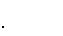 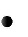 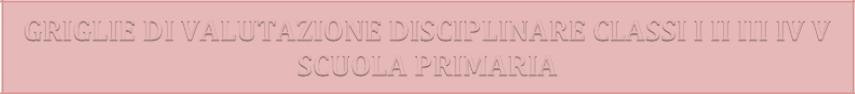 GRIGLIE DI VALUTAZIONE DISCIPLINARE CLASSI I II III IV V                                                                                            SCUOLA PRIMARIA	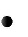 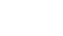 GRIGLIA DI VALUTAZIONE DISCIPLINAREITALIANO CLASSI I II IIIIndicatori: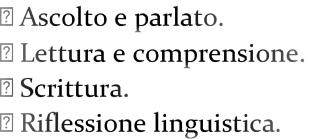 12GRIGLIA DI VALUTAZIONE DISCIPLINARE                                                                                                                                     ITALIANO CLASSI IV  VIndicatori: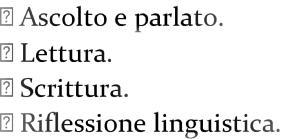 13GRIGLIA DI VALUTAZIONE DISCIPLINAREINGLESE CLASSI I II III                                                                                                                                                                       Indicatori: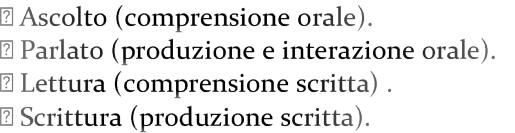 GRIGLIA DI VALUTAZIONE DISCIPLINAREINGLESE CLASSI IV VIndicatori: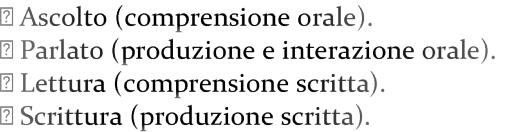 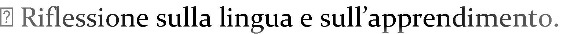 GRIGLIA DI VALUTAZIONE DISCIPLINARE	STORIA CLASSI I II IIIIndicatori: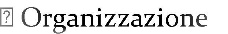 delle informazioni.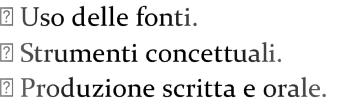 GRIGLIA DI VALUTAZIONE DISCIPLINARE                                                                                                                                  DISCIPLINA: STORIA CLASSI IV VIndicatori: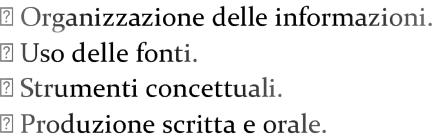 GRIGLIA DI VALUTAZIONE DISCIPLINAREDISCIPLINA: GEOGRAFIA CLASSI I II IIIIndicatori: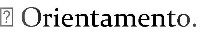 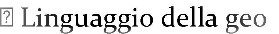 -graficità.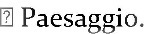 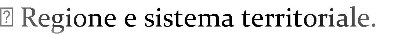 GRIGLIA DI VALUTAZIONE DISCIPLINAREDISCIPLINA: GEOGRAFIA CLASSI IV VIndicatori:-grafia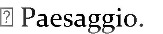 GRIGLIA DI VALUTAZIONE DISCIPLINAREMATEMATICA CLASSI IV VIndicatori: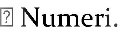 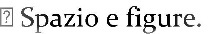 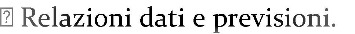 GRIGLIA DI VALUTAZIONE DISCIPLINARESCIENZE CLASSI IV VIndicatori :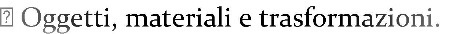 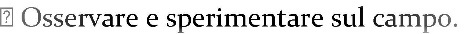 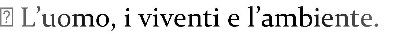 GRIGLIA DI VALUTAZIONE DISCIPLINARE	MUSICA CLASSI I II III IV VIndicatori :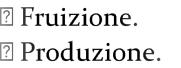 GRIGLIA DI VALUTAZIONE DISCIPLINAREARTE E IMMAGINE CLASSI I II III IV VIndicatori: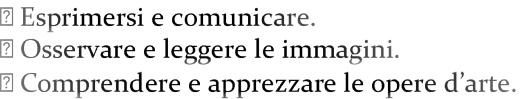 GRIGLIA DI VALUTAZIONE DISCIPLINAREED. FISICA CLASSI I II III IV VIndicatori: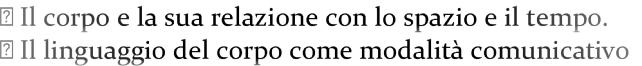 -espressiva.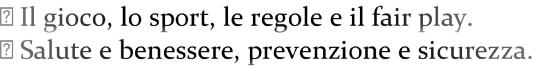 GRIGLIA DI VALUTAZIONE DISCIPLINARETECNOLOGIA CLASSI I II III IV V	Indicatori: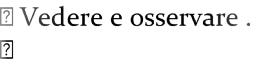 Prevedere e immaginare.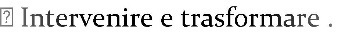 GRIGLIA DI VALUTAZIONE DISCIPLINARE 	DISCIPLINA: RELIGIONE CLASSI I II III IV V  Valutazione nella scuola media secondaria di primo grado       In conformità alle nuove Direttive Ministeriali - Decreto Legge n.137/08 e del Decreto Legge 62/17- la valutazione delle singole discipline sarà espressa in decimi in relazione agli obiettivi, ai descrittori e agli indicatori fissati dagli specifici gruppi disciplinari articolati nel dettaglio secondo i seguenti criteri generali:La griglia di valutazione precedente viene declinata secondo i criteri delle Indicazioni Nazionali in cui ci si riferisce non solo all’acquisizione delle conoscenze ma anche allo sviluppo delle abilità e i livelli di padronanza delle competenzeESAME DI STATO CONCLUSIVO DEL PRIMO CICLOEscluse le prove Invalsi, l’esame di Stato è riportato alla formula tradizionale, consistente nelle tre prove scritte (italiano, matematica e lingue) e nel colloquio. Per le due lingue comunitarie è prevista un’unica prova scritta articolata in una sezione per ciascuna delle lingue studiate (art. 8, c. 3 sgg.62/2017).Presidente della commissione d’esame è il dirigente scolastico della scuola stessa (art. 8, c. 2): viene accentuata l’autoreferenzialità della conduzione dell’esame.Il voto finale dell’esame, espresso in decimi, deriva dalla media, arrotondata all’unità superiore per frazioni pari o superiori a 0,5, tra il voto di ammissione e la media dei voti delle prove e del colloquio (oggi il voto finale deriva dalla media tra il voto di ammissione e quello delle singole prove d’esame).Viene sottolineata la collegialità della commissione a discapito delle valutazioni tecnico-didattiche dei docenti e delle competenze valutative delle sottocommissioni (i consigli di classe).L’alunno con DSA esonerato dallo studio delle lingue straniere viene ammesso all’esame di Stato e consegue il diploma senza menzione della non conoscenza delle lingue (art. 11, commi 13 e 15). CRITERI PER L’ATTRIBUZIONE DEL VOTO FINALE E DELLA LODE ALL’ESAME DI STATO DEL PRIMO CICLOI criteri per l’attribuzione del voto finale e della lode sono indicati nel Decreto del Presidente della Repubblica 22 giugno 2009 n. 122. L’art. 3 al comma 6 stabilisce che “Il voto finale è costituito dalla media dei voti in decimi ottenuti nelle singole prove e nel giudizio di idoneità arrotondata all’unità superiore per frazione pari o superiore a 0,5”; il comma 8 si riferisce all’attribuzione della lode: “Ai candidati che conseguono il punteggio di dieci decimi può essere assegnata la lode da parte della commissione esaminatrice con decisione assunta all'unanimità”.Il punteggio finale dell’Esame di Stato del Primo ciclo viene quindi calcolato sulla base della media (aritmetica) di:Tutte le prove scritte,Colloquio pluridisciplinareGiudizio di idoneità (che rappresenta il curricolo dell’alunno).Il punteggio finale deve essere espresso in decimi (da 6/10 a 10/2010) e ai candidati che conseguono il punteggio di dieci decimi può essere assegnata la lode da parte della commissione esaminatrice con decisione assunta all’unanimità e secondo i seguenti criteri di attribuzione:Esame di licenza: voto in 10/10Crediti/curricolo: non è previsto votoDecisione discrezionale della CommissioneÈ importante ricordare che la lode si assegna solo per il voto finale, e non anche per un risultato parziale riferito a una o più prove scritte o colloquio.VALUTAZIONE DEL COMPORTAMENTOPer la valutazione del “comportamento” gli indicatori stabiliti sono i seguenti:Rispetto delle regole e autocontrollocomportamento rispettoso e consapevole verso le norme stabilite dal Regolamento d’Istitutodominio e padronanza delle proprie azioni e reazioni.Partecipazionecapacità di collaborazione attiva e proficua con interventi di aiuto verso i compagni nelle attività educativo-didattiche proposte dagli insegnanti.Rapporti con gli altririspetto e valorizzazione dell’identità altruicompetenza nella costruzione di rapporti efficaci e collaborativi con compagni e insegnantiGRIGLIA DI VALUTAZIONE DISCIPLINARE	ITALIANO CLASSI: I, II, IIIIndicatori:Ascolto e parlatoLetturaScritturaAcquisizione ed espansione del lessico ricettivo e produttivoElementi di grammatica esplicita e riflessione sugli usi della linguaGRIGLIA DI VALUTAZIONE DISCIPLINARESTORIA CLASSI: I, II, IIIIndicatoriOrganizzazione delle informazioniUso delle fontiStrumenti concettualiProduzione scritta e oraleGRIGLIA DI VALUTAZIONE DISCIPLINARE	      GEOGRAFIA CLASSI: I, II, IIIIndicatori:OrientamentoLinguaggio della geo-graficitàPaesaggioRegione e sistema territorialeGRIGLIA DI VALUTAZIONE DISCIPLINAREINGLESE Classi: I, II, IIIIndicatori:Ascolto (comprensione orale)Parlato (produzione e interazione orale)Lettura (comprensione scritta)Scrittura (produzione scritta)Riflessione sulla lingua e sull’apprendimentoCon traguardi riconducibili al Livello A2/B1 del Quadro Comune Europeo di Riferimento per le lingue del Consiglio d’EuropaGRIGLIA DI VALUTAZIONE DISCIPLINARESECONDA LINGUA – FRANCESE/SPAGNOLO CLASSI: I, II, III	Indicatori:Ascolto (comprensione orale)Parlato (produzione e interazione orale)Lettura (comprensione scritta)Scrittura (produzione scritta)Riflessione sulla lingua e sull’apprendimentoCon traguardi riconducibili al Livello A2/B1 del Quadro Comune Europeo di Riferimento per le lingue del Consiglio d’EuropaGRIGLIA DI VLAUTAZIONE DISCIPLINAREMATEMATICA – CLASSI I, II, III	Indicatori :NumeriSpazio e figureRelazioni e funzioniDati e previsioniGRIGLIA DI VALUTAZIONE DISCIPLINARE                                                                                                  SCIENZE CLASSI I II IIIIndicatori:Fisica e ChimicaAstronomia e Scienza della Terra BiologiaGRIGLIA DI VALUTAZIONE DISCIPLINARE	MUSICA CLASSI I II IIIIndicatori :FruizioneProduzioneGRIGLIA DI VALUTAZIONE DISCIPLINAREARTE E IMMAGINE - CLASSI I, II, IIIIndicatori:Esprimersi e comunicareOsservare e leggere le immaginiComprendere e apprezzare le opere d’arteGRIGLIA DI VALUTAZIONE DISCIPLINARETECNOLOGIA CLASSI: I, II, III	Indicatori:Vedere, osservare e sperimentarePrevedere, immaginare e progettareIntervenire, trasformare e produrreGRIGLIA DI VALUTAZIONE DISCIPLINARE	SCIENZE MOTORIE CLASSI  I II  IIIIndicatori:Il corpo e la sua relazione con il tempo e lo spazioIl linguaggio del corpo come modalità comunicativo-espressivaIl gioco, lo sport, le regole e il fair playSalute e benessere, prevenzione e sicurezzaGRIGLIA DI VALUTAZIONE DISCIPLINARERELIGIONE CLASSI: I II III	Indicatori:Dio e l’uomoIl linguaggio religiosoLa Bibbia e le altre fontiI valori etici e religiosi	66RilievoVotoModalità di raggiungimento dell’obiettivoObiettivo pienamente raggiunto LIVELLO AVANZATO10Il progresso rispetto alla situazione di partenza è notevole. L’alunno è autonomo negli apprendimenti o nelle aree prese in considerazione. Obiettivo raggiunto in modo sicuroLIVELLO INTERMEDIO 8/9In maggiore autonomia e con maggiore sicurezza rispetto alla situazione di partenza. Obiettivo raggiunto in modo soddisfacente LIVELLO BASE/INTERMEDIO7In modo autonomo o parzialmente autonomo. Obiettivo sostanzialmente raggiunto LIVELLO BASE6Guidato o parzialmente guidato. Obiettivo parzialmente raggiunto IN VIA DI ACQUISIZIONE5Totalmente guidato, eccessivo numero di assenze non giustificate da condizioni fisiche accertabili, totale mancanza di partecipazione.    VotoMisurazione (in relazione agli obiettivi cognitivi)10AVANZATOConoscenze approfondite ed esaustive. Piena padronanza delle abilità e delle strumentalità nelle varie discipline.  Notevole capacità di rielaborazione e riflessione personale.9INTERMEDIOConoscenze approfondite, chiarezza espositiva, piena capacità di rielaborare e organizzare collegamenti fra saperi diversi.8INTERMEDIOConoscenze approfondite, uso appropriato dei vari linguaggi, sicura capacità espositiva.7INTERMEDIOConoscenze pertinenti, positiva padronanza delle abilità e delle strumentalità nelle varie discipline, capacità di organizzare i contenuti appresi.6BASEConoscenze essenziali degli elementi basilari delle singole discipline, parziale padronanza delle abilità e delle strumentalità di base, semplice capacità espositiva.5IN VIA DI ACQUISIZIONEConoscenze lacunose ed esposizione impropria, scarsa capacità di riconoscere e risolvere problemi essenziali.GIUDIZIOCRITERI DI VALUTAZIONEDEL COMPORTAMENTOOTTIMO10AVANZATOL’alunno/a dimostra:rispetto delle regole in tutte le situazioni con senso di responsabilità e consapevolezza; puntuale e serio svolgimento delle consegne scolastiche interesse e partecipazione propositiva alle lezioni e alle attività della scuolaruolo propositivo all’interno della classe e ottima socializzazioneDISTINTO9AVANZATOL’alunno/a dimostra:rispetta generalmente le regole ed è sempre disponibile a modificare i suoi comportamenti in positivocostante adempimento dei doveri scolasticiinteresse e partecipazione costruttiva alle attività della scuolaruolo positivo e collaborativo nel gruppo classeBUONO8/7INTERMEDIOL’alunno/a dimostra:rispetto delle regole in molte situazioni, anche se a volte ha bisogno di richiami.buona consapevolezza del proprio dovereinteresse adeguatosvolgimento regolare dei compiti assegnatipartecipazione attivacorrettezza nei rapporti interpersonaliSUFFICIENTE6BASEL’alunno/a dimostra:di aver bisogno di sollecitazioni e richiami per rispettare le regole nelle varie situazioni;sufficiente consapevolezza del proprio dovereinteresse selettivosaltuario svolgimento dei compiti assegnatipartecipazione discontinua all’attività didatticarapporti sufficientemente collaborativi con gli altri.INSUFFICIENTE5IN VIA DI ACQUISIZIONEL’alunno/a dimostra:instabilità, irrequietezza, atteggiamento di opposizione nei confronti dei compagni e degli   insegnanti per cui necessita di sollecitazioni e richiami continui per rispettare le regole nelle varie situazioni;insufficiente consapevolezza del proprio doverenon collabora a nessun tipo di iniziativa educativo-didatticaNuclei tematiciCompetenzeObiettivo di apprendimentoDescrittoriVotoAscolto e parlatoL’allievo partecipa agli scambi comunicativi rispettando il proprio turnoAcquisire un comportamento di ascolto attento e partecipativoComprendere comunicazioni e testi ascoltatiInteragire negli scambi comunicativiAscolta, comprende, interagisce in modo:Ascolto e parlatoL’allievo partecipa agli scambi comunicativi rispettando il proprio turnoAcquisire un comportamento di ascolto attento e partecipativoComprendere comunicazioni e testi ascoltatiInteragire negli scambi comunicativipronto, corretto, articolato, fluido, pertinente e approfondito10Ascolto e parlatoL’allievo partecipa agli scambi comunicativi rispettando il proprio turnoAcquisire un comportamento di ascolto attento e partecipativoComprendere comunicazioni e testi ascoltatiInteragire negli scambi comunicativicorretto prolungato pronto e pertinente9Ascolto e parlatoL’allievo partecipa agli scambi comunicativi rispettando il proprio turnoAcquisire un comportamento di ascolto attento e partecipativoComprendere comunicazioni e testi ascoltatiInteragire negli scambi comunicativiprolungato, pertinente attivo e corretto8Ascolto e parlatoL’allievo partecipa agli scambi comunicativi rispettando il proprio turnoAcquisire un comportamento di ascolto attento e partecipativoComprendere comunicazioni e testi ascoltatiInteragire negli scambi comunicativicorretto e adeguato7Ascolto e parlatoL’allievo partecipa agli scambi comunicativi rispettando il proprio turnoAcquisire un comportamento di ascolto attento e partecipativoComprendere comunicazioni e testi ascoltatiInteragire negli scambi comunicatividiscontinuo, essenziale, poco corretto e poco pertinente6Ascolto e parlatoL’allievo partecipa agli scambi comunicativi rispettando il proprio turnoAcquisire un comportamento di ascolto attento e partecipativoComprendere comunicazioni e testi ascoltatiInteragire negli scambi comunicativiascolto per tempi molto brevi, esposizione frammentaria e guidata5LetturaL’allievo legge e comprende testi di vario tipo individuandone il senso globale e le informazioni principaliMette in relazione leinformazioni lette e inizia un processo di sintesi usando termini appropriati Legge testi tratti dalla letteratura per l’infanzia sia a voce alta sia con lettura silenziosaUtilizzare la tecnica di lettura Leggere ad alta voce testi di diversa tipologia individuando gli elementi e le caratteristiche essenzialiLeggere, comprendere e memorizzare semplici testiLegge in modo:LetturaL’allievo legge e comprende testi di vario tipo individuandone il senso globale e le informazioni principaliMette in relazione leinformazioni lette e inizia un processo di sintesi usando termini appropriati Legge testi tratti dalla letteratura per l’infanzia sia a voce alta sia con lettura silenziosaUtilizzare la tecnica di lettura Leggere ad alta voce testi di diversa tipologia individuando gli elementi e le caratteristiche essenzialiLeggere, comprendere e memorizzare semplici testicorretto, scorrevole espressivo, rapido10LetturaL’allievo legge e comprende testi di vario tipo individuandone il senso globale e le informazioni principaliMette in relazione leinformazioni lette e inizia un processo di sintesi usando termini appropriati Legge testi tratti dalla letteratura per l’infanzia sia a voce alta sia con lettura silenziosaUtilizzare la tecnica di lettura Leggere ad alta voce testi di diversa tipologia individuando gli elementi e le caratteristiche essenzialiLeggere, comprendere e memorizzare semplici testicorretto, scorrevole espressivo9LetturaL’allievo legge e comprende testi di vario tipo individuandone il senso globale e le informazioni principaliMette in relazione leinformazioni lette e inizia un processo di sintesi usando termini appropriati Legge testi tratti dalla letteratura per l’infanzia sia a voce alta sia con lettura silenziosaUtilizzare la tecnica di lettura Leggere ad alta voce testi di diversa tipologia individuando gli elementi e le caratteristiche essenzialiLeggere, comprendere e memorizzare semplici testicorretto, scorrevole8LetturaL’allievo legge e comprende testi di vario tipo individuandone il senso globale e le informazioni principaliMette in relazione leinformazioni lette e inizia un processo di sintesi usando termini appropriati Legge testi tratti dalla letteratura per l’infanzia sia a voce alta sia con lettura silenziosaUtilizzare la tecnica di lettura Leggere ad alta voce testi di diversa tipologia individuando gli elementi e le caratteristiche essenzialiLeggere, comprendere e memorizzare semplici testinon sempre corretto e scorrevole7LetturaL’allievo legge e comprende testi di vario tipo individuandone il senso globale e le informazioni principaliMette in relazione leinformazioni lette e inizia un processo di sintesi usando termini appropriati Legge testi tratti dalla letteratura per l’infanzia sia a voce alta sia con lettura silenziosaUtilizzare la tecnica di lettura Leggere ad alta voce testi di diversa tipologia individuando gli elementi e le caratteristiche essenzialiLeggere, comprendere e memorizzare semplici testimeccanico6LetturaL’allievo legge e comprende testi di vario tipo individuandone il senso globale e le informazioni principaliMette in relazione leinformazioni lette e inizia un processo di sintesi usando termini appropriati Legge testi tratti dalla letteratura per l’infanzia sia a voce alta sia con lettura silenziosaUtilizzare la tecnica di lettura Leggere ad alta voce testi di diversa tipologia individuando gli elementi e le caratteristiche essenzialiLeggere, comprendere e memorizzare semplici testistentato5LetturaL’allievo legge e comprende testi di vario tipo individuandone il senso globale e le informazioni principaliMette in relazione leinformazioni lette e inizia un processo di sintesi usando termini appropriati Legge testi tratti dalla letteratura per l’infanzia sia a voce alta sia con lettura silenziosaUtilizzare la tecnica di lettura Leggere ad alta voce testi di diversa tipologia individuando gli elementi e le caratteristiche essenzialiLeggere, comprendere e memorizzare semplici testiComprende in modo:LetturaL’allievo legge e comprende testi di vario tipo individuandone il senso globale e le informazioni principaliMette in relazione leinformazioni lette e inizia un processo di sintesi usando termini appropriati Legge testi tratti dalla letteratura per l’infanzia sia a voce alta sia con lettura silenziosaUtilizzare la tecnica di lettura Leggere ad alta voce testi di diversa tipologia individuando gli elementi e le caratteristiche essenzialiLeggere, comprendere e memorizzare semplici testicompleto, rapido e approfondito10LetturaL’allievo legge e comprende testi di vario tipo individuandone il senso globale e le informazioni principaliMette in relazione leinformazioni lette e inizia un processo di sintesi usando termini appropriati Legge testi tratti dalla letteratura per l’infanzia sia a voce alta sia con lettura silenziosaUtilizzare la tecnica di lettura Leggere ad alta voce testi di diversa tipologia individuando gli elementi e le caratteristiche essenzialiLeggere, comprendere e memorizzare semplici testicompleto e approfondito9LetturaL’allievo legge e comprende testi di vario tipo individuandone il senso globale e le informazioni principaliMette in relazione leinformazioni lette e inizia un processo di sintesi usando termini appropriati Legge testi tratti dalla letteratura per l’infanzia sia a voce alta sia con lettura silenziosaUtilizzare la tecnica di lettura Leggere ad alta voce testi di diversa tipologia individuando gli elementi e le caratteristiche essenzialiLeggere, comprendere e memorizzare semplici testicompleto e in tempi adeguati8LetturaL’allievo legge e comprende testi di vario tipo individuandone il senso globale e le informazioni principaliMette in relazione leinformazioni lette e inizia un processo di sintesi usando termini appropriati Legge testi tratti dalla letteratura per l’infanzia sia a voce alta sia con lettura silenziosaUtilizzare la tecnica di lettura Leggere ad alta voce testi di diversa tipologia individuando gli elementi e le caratteristiche essenzialiLeggere, comprendere e memorizzare semplici testiglobale e poco rapido7LetturaL’allievo legge e comprende testi di vario tipo individuandone il senso globale e le informazioni principaliMette in relazione leinformazioni lette e inizia un processo di sintesi usando termini appropriati Legge testi tratti dalla letteratura per l’infanzia sia a voce alta sia con lettura silenziosaUtilizzare la tecnica di lettura Leggere ad alta voce testi di diversa tipologia individuando gli elementi e le caratteristiche essenzialiLeggere, comprendere e memorizzare semplici testiessenziale6LetturaL’allievo legge e comprende testi di vario tipo individuandone il senso globale e le informazioni principaliMette in relazione leinformazioni lette e inizia un processo di sintesi usando termini appropriati Legge testi tratti dalla letteratura per l’infanzia sia a voce alta sia con lettura silenziosaUtilizzare la tecnica di lettura Leggere ad alta voce testi di diversa tipologia individuando gli elementi e le caratteristiche essenzialiLeggere, comprendere e memorizzare semplici testiparziale e frammentario5ScritturaL’allievo scrive frasi semplici e compiuti organizzate in brevi testi corretti nell’0rtografiaScrivere didascalie e brevi testi in modo chiaro e logico a livello connotativo e denotativoRielaborare testi di vario tipo in modo chiaro e coerenteScrive sotto dettatura e/o autonomamente in modo:ScritturaL’allievo scrive frasi semplici e compiuti organizzate in brevi testi corretti nell’0rtografiaScrivere didascalie e brevi testi in modo chiaro e logico a livello connotativo e denotativoRielaborare testi di vario tipo in modo chiaro e coerenteBen strutturato, esauriente, corretto, originale, pertinente10ScritturaL’allievo scrive frasi semplici e compiuti organizzate in brevi testi corretti nell’0rtografiaScrivere didascalie e brevi testi in modo chiaro e logico a livello connotativo e denotativoRielaborare testi di vario tipo in modo chiaro e coerenteMolto chiaro, corretto e originale9ScritturaL’allievo scrive frasi semplici e compiuti organizzate in brevi testi corretti nell’0rtografiaScrivere didascalie e brevi testi in modo chiaro e logico a livello connotativo e denotativoRielaborare testi di vario tipo in modo chiaro e coerentecoeso, pertinente, coerente8ScritturaL’allievo scrive frasi semplici e compiuti organizzate in brevi testi corretti nell’0rtografiaScrivere didascalie e brevi testi in modo chiaro e logico a livello connotativo e denotativoRielaborare testi di vario tipo in modo chiaro e coerentecorretto e chiaro7ScritturaL’allievo scrive frasi semplici e compiuti organizzate in brevi testi corretti nell’0rtografiaScrivere didascalie e brevi testi in modo chiaro e logico a livello connotativo e denotativoRielaborare testi di vario tipo in modo chiaro e coerentepoco corretto e poco organizzato6ScritturaL’allievo scrive frasi semplici e compiuti organizzate in brevi testi corretti nell’0rtografiaScrivere didascalie e brevi testi in modo chiaro e logico a livello connotativo e denotativoRielaborare testi di vario tipo in modo chiaro e coerentenon corretto e disorganico    5Riflessione linguisticaL’allievo capisce e utilizza i vocaboli fondamentali e quelli di altro usoPadroneggia e applica in situazioni diverse le conoscenze fondamentali relative agli elementi essenziali della frase Utilizzare le principali convenzioni ortograficheRiconoscere e denominare le principali parti del discorsoRiconosce e usa la lingua:Riflessione linguisticaL’allievo capisce e utilizza i vocaboli fondamentali e quelli di altro usoPadroneggia e applica in situazioni diverse le conoscenze fondamentali relative agli elementi essenziali della frase Utilizzare le principali convenzioni ortograficheRiconoscere e denominare le principali parti del discorsocon piena padronanza10Riflessione linguisticaL’allievo capisce e utilizza i vocaboli fondamentali e quelli di altro usoPadroneggia e applica in situazioni diverse le conoscenze fondamentali relative agli elementi essenziali della frase Utilizzare le principali convenzioni ortograficheRiconoscere e denominare le principali parti del discorsocon sicura padronanza9Riflessione linguisticaL’allievo capisce e utilizza i vocaboli fondamentali e quelli di altro usoPadroneggia e applica in situazioni diverse le conoscenze fondamentali relative agli elementi essenziali della frase Utilizzare le principali convenzioni ortograficheRiconoscere e denominare le principali parti del discorsocorrettamente 8Riflessione linguisticaL’allievo capisce e utilizza i vocaboli fondamentali e quelli di altro usoPadroneggia e applica in situazioni diverse le conoscenze fondamentali relative agli elementi essenziali della frase Utilizzare le principali convenzioni ortograficheRiconoscere e denominare le principali parti del discorsogeneralmente corretto7Riflessione linguisticaL’allievo capisce e utilizza i vocaboli fondamentali e quelli di altro usoPadroneggia e applica in situazioni diverse le conoscenze fondamentali relative agli elementi essenziali della frase Utilizzare le principali convenzioni ortograficheRiconoscere e denominare le principali parti del discorsoin modo essenziale6Riflessione linguisticaL’allievo capisce e utilizza i vocaboli fondamentali e quelli di altro usoPadroneggia e applica in situazioni diverse le conoscenze fondamentali relative agli elementi essenziali della frase Utilizzare le principali convenzioni ortograficheRiconoscere e denominare le principali parti del discorsocon incertezze e lacune5Nuclei tematiciCompetenzeObiettivo di apprendimentoDescrittoriVotoAscolto e parlatoL’allievo partecipa agli scambi comunicativi rispettando il proprio turno e formulando messaggi chiari e pertinenti. Ascolta e comprende testi orali cogliendone senso, informazioni principali e scopoPrestare un’attenzione sempre più prolungata e selettiva alle spiegazioni dell’insegnante e agli interventi dei compagniComprendere testi oraliPartecipare a discussioni di gruppoRiferire un’esperienza, un’attività o un argomento di studioAscolta, comprende e comunica in modo:Ascolto e parlatoL’allievo partecipa agli scambi comunicativi rispettando il proprio turno e formulando messaggi chiari e pertinenti. Ascolta e comprende testi orali cogliendone senso, informazioni principali e scopoPrestare un’attenzione sempre più prolungata e selettiva alle spiegazioni dell’insegnante e agli interventi dei compagniComprendere testi oraliPartecipare a discussioni di gruppoRiferire un’esperienza, un’attività o un argomento di studioprolungato, pronto, corretto, articolato, pertinente, fluido e approfondito 10Ascolto e parlatoL’allievo partecipa agli scambi comunicativi rispettando il proprio turno e formulando messaggi chiari e pertinenti. Ascolta e comprende testi orali cogliendone senso, informazioni principali e scopoPrestare un’attenzione sempre più prolungata e selettiva alle spiegazioni dell’insegnante e agli interventi dei compagniComprendere testi oraliPartecipare a discussioni di gruppoRiferire un’esperienza, un’attività o un argomento di studiocorretto, prolungato, pronto, pertinente,9Ascolto e parlatoL’allievo partecipa agli scambi comunicativi rispettando il proprio turno e formulando messaggi chiari e pertinenti. Ascolta e comprende testi orali cogliendone senso, informazioni principali e scopoPrestare un’attenzione sempre più prolungata e selettiva alle spiegazioni dell’insegnante e agli interventi dei compagniComprendere testi oraliPartecipare a discussioni di gruppoRiferire un’esperienza, un’attività o un argomento di studioprolungato, pertinente, attivo e corretto8Ascolto e parlatoL’allievo partecipa agli scambi comunicativi rispettando il proprio turno e formulando messaggi chiari e pertinenti. Ascolta e comprende testi orali cogliendone senso, informazioni principali e scopoPrestare un’attenzione sempre più prolungata e selettiva alle spiegazioni dell’insegnante e agli interventi dei compagniComprendere testi oraliPartecipare a discussioni di gruppoRiferire un’esperienza, un’attività o un argomento di studiocorretto e adeguato7Ascolto e parlatoL’allievo partecipa agli scambi comunicativi rispettando il proprio turno e formulando messaggi chiari e pertinenti. Ascolta e comprende testi orali cogliendone senso, informazioni principali e scopoPrestare un’attenzione sempre più prolungata e selettiva alle spiegazioni dell’insegnante e agli interventi dei compagniComprendere testi oraliPartecipare a discussioni di gruppoRiferire un’esperienza, un’attività o un argomento di studionon sempre attivo, per tempi brevi, essenziale, poco corretto e poco pertinente.6Ascolto e parlatoL’allievo partecipa agli scambi comunicativi rispettando il proprio turno e formulando messaggi chiari e pertinenti. Ascolta e comprende testi orali cogliendone senso, informazioni principali e scopoPrestare un’attenzione sempre più prolungata e selettiva alle spiegazioni dell’insegnante e agli interventi dei compagniComprendere testi oraliPartecipare a discussioni di gruppoRiferire un’esperienza, un’attività o un argomento di studioPassivo e per tempi molto brevi, inadeguato5LetturaL’allievo legge e comprende testi id vario tipo individuandone il senso globale e le informazioni principali usando strategie di lettura adeguate agli scopi.Utilizza abilità funzionali allo studio mette in reazione le informazioni lette e le sintetizza acquisendo un primo nucleo di terminologia specificaLegge testi tratti dalla letteratura per l’infanzia sia a voce alta sia con lettura silenziosa formulando giudizi personaliLeggere ad alta voce e in silenzio in modo corretto, scorrevole, espressivo e consapevole testi noti e non.Leggere, comprendere diversi tipi di testo rielaborandone le informazioni principali.Legge in modo:LetturaL’allievo legge e comprende testi id vario tipo individuandone il senso globale e le informazioni principali usando strategie di lettura adeguate agli scopi.Utilizza abilità funzionali allo studio mette in reazione le informazioni lette e le sintetizza acquisendo un primo nucleo di terminologia specificaLegge testi tratti dalla letteratura per l’infanzia sia a voce alta sia con lettura silenziosa formulando giudizi personaliLeggere ad alta voce e in silenzio in modo corretto, scorrevole, espressivo e consapevole testi noti e non.Leggere, comprendere diversi tipi di testo rielaborandone le informazioni principali.corretto, scorrevole espressivo, rapido10LetturaL’allievo legge e comprende testi id vario tipo individuandone il senso globale e le informazioni principali usando strategie di lettura adeguate agli scopi.Utilizza abilità funzionali allo studio mette in reazione le informazioni lette e le sintetizza acquisendo un primo nucleo di terminologia specificaLegge testi tratti dalla letteratura per l’infanzia sia a voce alta sia con lettura silenziosa formulando giudizi personaliLeggere ad alta voce e in silenzio in modo corretto, scorrevole, espressivo e consapevole testi noti e non.Leggere, comprendere diversi tipi di testo rielaborandone le informazioni principali.corretto, scorrevole espressivo9LetturaL’allievo legge e comprende testi id vario tipo individuandone il senso globale e le informazioni principali usando strategie di lettura adeguate agli scopi.Utilizza abilità funzionali allo studio mette in reazione le informazioni lette e le sintetizza acquisendo un primo nucleo di terminologia specificaLegge testi tratti dalla letteratura per l’infanzia sia a voce alta sia con lettura silenziosa formulando giudizi personaliLeggere ad alta voce e in silenzio in modo corretto, scorrevole, espressivo e consapevole testi noti e non.Leggere, comprendere diversi tipi di testo rielaborandone le informazioni principali.corretto, scorrevole8LetturaL’allievo legge e comprende testi id vario tipo individuandone il senso globale e le informazioni principali usando strategie di lettura adeguate agli scopi.Utilizza abilità funzionali allo studio mette in reazione le informazioni lette e le sintetizza acquisendo un primo nucleo di terminologia specificaLegge testi tratti dalla letteratura per l’infanzia sia a voce alta sia con lettura silenziosa formulando giudizi personaliLeggere ad alta voce e in silenzio in modo corretto, scorrevole, espressivo e consapevole testi noti e non.Leggere, comprendere diversi tipi di testo rielaborandone le informazioni principali.non sempre corretto e scorrevole7LetturaL’allievo legge e comprende testi id vario tipo individuandone il senso globale e le informazioni principali usando strategie di lettura adeguate agli scopi.Utilizza abilità funzionali allo studio mette in reazione le informazioni lette e le sintetizza acquisendo un primo nucleo di terminologia specificaLegge testi tratti dalla letteratura per l’infanzia sia a voce alta sia con lettura silenziosa formulando giudizi personaliLeggere ad alta voce e in silenzio in modo corretto, scorrevole, espressivo e consapevole testi noti e non.Leggere, comprendere diversi tipi di testo rielaborandone le informazioni principali.meccanico6LetturaL’allievo legge e comprende testi id vario tipo individuandone il senso globale e le informazioni principali usando strategie di lettura adeguate agli scopi.Utilizza abilità funzionali allo studio mette in reazione le informazioni lette e le sintetizza acquisendo un primo nucleo di terminologia specificaLegge testi tratti dalla letteratura per l’infanzia sia a voce alta sia con lettura silenziosa formulando giudizi personaliLeggere ad alta voce e in silenzio in modo corretto, scorrevole, espressivo e consapevole testi noti e non.Leggere, comprendere diversi tipi di testo rielaborandone le informazioni principali.stentato5LetturaL’allievo legge e comprende testi id vario tipo individuandone il senso globale e le informazioni principali usando strategie di lettura adeguate agli scopi.Utilizza abilità funzionali allo studio mette in reazione le informazioni lette e le sintetizza acquisendo un primo nucleo di terminologia specificaLegge testi tratti dalla letteratura per l’infanzia sia a voce alta sia con lettura silenziosa formulando giudizi personaliLeggere ad alta voce e in silenzio in modo corretto, scorrevole, espressivo e consapevole testi noti e non.Leggere, comprendere diversi tipi di testo rielaborandone le informazioni principali.Comprende in modo:LetturaL’allievo legge e comprende testi id vario tipo individuandone il senso globale e le informazioni principali usando strategie di lettura adeguate agli scopi.Utilizza abilità funzionali allo studio mette in reazione le informazioni lette e le sintetizza acquisendo un primo nucleo di terminologia specificaLegge testi tratti dalla letteratura per l’infanzia sia a voce alta sia con lettura silenziosa formulando giudizi personaliLeggere ad alta voce e in silenzio in modo corretto, scorrevole, espressivo e consapevole testi noti e non.Leggere, comprendere diversi tipi di testo rielaborandone le informazioni principali.completo, rapido e approfondito10LetturaL’allievo legge e comprende testi id vario tipo individuandone il senso globale e le informazioni principali usando strategie di lettura adeguate agli scopi.Utilizza abilità funzionali allo studio mette in reazione le informazioni lette e le sintetizza acquisendo un primo nucleo di terminologia specificaLegge testi tratti dalla letteratura per l’infanzia sia a voce alta sia con lettura silenziosa formulando giudizi personaliLeggere ad alta voce e in silenzio in modo corretto, scorrevole, espressivo e consapevole testi noti e non.Leggere, comprendere diversi tipi di testo rielaborandone le informazioni principali.completo e approfondito9LetturaL’allievo legge e comprende testi id vario tipo individuandone il senso globale e le informazioni principali usando strategie di lettura adeguate agli scopi.Utilizza abilità funzionali allo studio mette in reazione le informazioni lette e le sintetizza acquisendo un primo nucleo di terminologia specificaLegge testi tratti dalla letteratura per l’infanzia sia a voce alta sia con lettura silenziosa formulando giudizi personaliLeggere ad alta voce e in silenzio in modo corretto, scorrevole, espressivo e consapevole testi noti e non.Leggere, comprendere diversi tipi di testo rielaborandone le informazioni principali.completo e in tempi adeguati8LetturaL’allievo legge e comprende testi id vario tipo individuandone il senso globale e le informazioni principali usando strategie di lettura adeguate agli scopi.Utilizza abilità funzionali allo studio mette in reazione le informazioni lette e le sintetizza acquisendo un primo nucleo di terminologia specificaLegge testi tratti dalla letteratura per l’infanzia sia a voce alta sia con lettura silenziosa formulando giudizi personaliLeggere ad alta voce e in silenzio in modo corretto, scorrevole, espressivo e consapevole testi noti e non.Leggere, comprendere diversi tipi di testo rielaborandone le informazioni principali.globale e poco rapido7LetturaL’allievo legge e comprende testi id vario tipo individuandone il senso globale e le informazioni principali usando strategie di lettura adeguate agli scopi.Utilizza abilità funzionali allo studio mette in reazione le informazioni lette e le sintetizza acquisendo un primo nucleo di terminologia specificaLegge testi tratti dalla letteratura per l’infanzia sia a voce alta sia con lettura silenziosa formulando giudizi personaliLeggere ad alta voce e in silenzio in modo corretto, scorrevole, espressivo e consapevole testi noti e non.Leggere, comprendere diversi tipi di testo rielaborandone le informazioni principali.essenziale6LetturaL’allievo legge e comprende testi id vario tipo individuandone il senso globale e le informazioni principali usando strategie di lettura adeguate agli scopi.Utilizza abilità funzionali allo studio mette in reazione le informazioni lette e le sintetizza acquisendo un primo nucleo di terminologia specificaLegge testi tratti dalla letteratura per l’infanzia sia a voce alta sia con lettura silenziosa formulando giudizi personaliLeggere ad alta voce e in silenzio in modo corretto, scorrevole, espressivo e consapevole testi noti e non.Leggere, comprendere diversi tipi di testo rielaborandone le informazioni principali.parziale e frammentario5Scrittura  L’allievo scrive testi corretti nell’ortografia, chiari e coerenti legati alla propria esperienza.Rielabora testi parafrasandoli, completandoli, trasformandoliScrivere testi in modo chiaro e logico testi id tipo descrittivo a livello connotativo e denotativoRielaborare testi di vario tipo in modo chiaro e coerenteScrive sotto dettatura e/o autonomamente in modo:Scrittura  L’allievo scrive testi corretti nell’ortografia, chiari e coerenti legati alla propria esperienza.Rielabora testi parafrasandoli, completandoli, trasformandoliScrivere testi in modo chiaro e logico testi id tipo descrittivo a livello connotativo e denotativoRielaborare testi di vario tipo in modo chiaro e coerenteben strutturato, esauriente, corretto, originale, pertinente.10Scrittura  L’allievo scrive testi corretti nell’ortografia, chiari e coerenti legati alla propria esperienza.Rielabora testi parafrasandoli, completandoli, trasformandoliScrivere testi in modo chiaro e logico testi id tipo descrittivo a livello connotativo e denotativoRielaborare testi di vario tipo in modo chiaro e coerenteMolto chiaro, corretto e originale.9Scrittura  L’allievo scrive testi corretti nell’ortografia, chiari e coerenti legati alla propria esperienza.Rielabora testi parafrasandoli, completandoli, trasformandoliScrivere testi in modo chiaro e logico testi id tipo descrittivo a livello connotativo e denotativoRielaborare testi di vario tipo in modo chiaro e coerentecoeso, pertinente, coerente8Scrittura  L’allievo scrive testi corretti nell’ortografia, chiari e coerenti legati alla propria esperienza.Rielabora testi parafrasandoli, completandoli, trasformandoliScrivere testi in modo chiaro e logico testi id tipo descrittivo a livello connotativo e denotativoRielaborare testi di vario tipo in modo chiaro e coerentecorretto e chiaro.7Scrittura  L’allievo scrive testi corretti nell’ortografia, chiari e coerenti legati alla propria esperienza.Rielabora testi parafrasandoli, completandoli, trasformandoliScrivere testi in modo chiaro e logico testi id tipo descrittivo a livello connotativo e denotativoRielaborare testi di vario tipo in modo chiaro e coerentepoco corretto e poco organizzato.6Scrittura  L’allievo scrive testi corretti nell’ortografia, chiari e coerenti legati alla propria esperienza.Rielabora testi parafrasandoli, completandoli, trasformandoliScrivere testi in modo chiaro e logico testi id tipo descrittivo a livello connotativo e denotativoRielaborare testi di vario tipo in modo chiaro e coerentenon corretto e disorganico.5Riflessione linguisticaL’allievo capisce e utilizza i vocaboli fondamentali e quelli di altro usoPadroneggia e applica in situazioni diverse le conoscenze fondamentali relative all’organizzazione morfo-sintattica della frase sempliceUtilizzare le principali convenzioni ortograficheRiconoscere e denominare le principali parti del discorsoIndividuare e usare in modo consapevole modi e tempi del verboRiconoscere i connettiviAnalizzare la frase nelle sue funzioniRiconosce e usa la lingua:Riflessione linguisticaL’allievo capisce e utilizza i vocaboli fondamentali e quelli di altro usoPadroneggia e applica in situazioni diverse le conoscenze fondamentali relative all’organizzazione morfo-sintattica della frase sempliceUtilizzare le principali convenzioni ortograficheRiconoscere e denominare le principali parti del discorsoIndividuare e usare in modo consapevole modi e tempi del verboRiconoscere i connettiviAnalizzare la frase nelle sue funzionicon piena padronanza10Riflessione linguisticaL’allievo capisce e utilizza i vocaboli fondamentali e quelli di altro usoPadroneggia e applica in situazioni diverse le conoscenze fondamentali relative all’organizzazione morfo-sintattica della frase sempliceUtilizzare le principali convenzioni ortograficheRiconoscere e denominare le principali parti del discorsoIndividuare e usare in modo consapevole modi e tempi del verboRiconoscere i connettiviAnalizzare la frase nelle sue funzionicon sicura padronanza9Riflessione linguisticaL’allievo capisce e utilizza i vocaboli fondamentali e quelli di altro usoPadroneggia e applica in situazioni diverse le conoscenze fondamentali relative all’organizzazione morfo-sintattica della frase sempliceUtilizzare le principali convenzioni ortograficheRiconoscere e denominare le principali parti del discorsoIndividuare e usare in modo consapevole modi e tempi del verboRiconoscere i connettiviAnalizzare la frase nelle sue funzionicorrettamente 8Riflessione linguisticaL’allievo capisce e utilizza i vocaboli fondamentali e quelli di altro usoPadroneggia e applica in situazioni diverse le conoscenze fondamentali relative all’organizzazione morfo-sintattica della frase sempliceUtilizzare le principali convenzioni ortograficheRiconoscere e denominare le principali parti del discorsoIndividuare e usare in modo consapevole modi e tempi del verboRiconoscere i connettiviAnalizzare la frase nelle sue funzionigeneralmente corretto7Riflessione linguisticaL’allievo capisce e utilizza i vocaboli fondamentali e quelli di altro usoPadroneggia e applica in situazioni diverse le conoscenze fondamentali relative all’organizzazione morfo-sintattica della frase sempliceUtilizzare le principali convenzioni ortograficheRiconoscere e denominare le principali parti del discorsoIndividuare e usare in modo consapevole modi e tempi del verboRiconoscere i connettiviAnalizzare la frase nelle sue funzioniin modo essenziale6Riflessione linguisticaL’allievo capisce e utilizza i vocaboli fondamentali e quelli di altro usoPadroneggia e applica in situazioni diverse le conoscenze fondamentali relative all’organizzazione morfo-sintattica della frase sempliceUtilizzare le principali convenzioni ortograficheRiconoscere e denominare le principali parti del discorsoIndividuare e usare in modo consapevole modi e tempi del verboRiconoscere i connettiviAnalizzare la frase nelle sue funzionicon piena padronanza5Nuclei tematiciCompetenzeObiettivo di apprendimentoDescrittoriVotoAscolta, comprende, inAscoltoSi vedanoComprendere parole, istruzioni emodo:(comprensionecompetenze difrasi di uso quotidianorapido e sicuro10orale)riferimento per laorale)riferimento per larilevante  9classe Vrilevante  9classe Vclasse Vbuono  8buono  8corretto  7essenziale  6parziale  5Usa la lingua:ParlatoInteragire con un compagno perParlatoInteragire con un compagno perCon sicurezza e padronanza10(produzione epresentarsi o giocare utilizzando frasiCon sicurezza e padronanza10(produzione epresentarsi o giocare utilizzando frasi(produzione epresentarsi o giocare utilizzando frasicon padronanza  9interazioneed espressioni memorizzate adattecon padronanza  9interazioneed espressioni memorizzate adatteinterazioneed espressioni memorizzate adatteCon pertinenza  8orale)alla situazioneCon pertinenza  8orale)alla situazionecorrettamente  7correttamente  7essenzialmente  6con molte lacune  5Legge in modo:LetturaLeggere e comprendere parole,LetturaLeggere e comprendere parole,espressivo10(comprensionecartoline, brevi messaggiespressivo10(comprensionecartoline, brevi messaggi(comprensionecartoline, brevi messaggicorretto, scorrevole  9scritta)accompagnati da supporti visivicorretto, scorrevole  9scritta)accompagnati da supporti visiviscorrevole  8corretto  7meccanico  6stentato  5comprende in modo:articolato10rapido  9completo  8globale  7essenziale  6parziale e frammentario  5Copia e scrive sottoScritturaCopiare e scrivere parole edettatura e/o(produzionesemplici frasiautonomamente in modo:scritta).completo10molto corretto  9corretto  8abbastanza corretto  7essenziale  6parziale  5Nuclei tematiciCompetenzeObiettivo di apprendimentoDescrittoriVotoAscolto(comprensione orale)L’alunno comprende brevi messaggi orali e scritti orali e scritti relativi ad ambiti familiari Comprendere parole, espressioni, istruzioni e frasi di uso quotidianoIdentificare il tema centrale di un discorsoAscolta, comprende, in modo:Ascolto(comprensione orale)L’alunno comprende brevi messaggi orali e scritti orali e scritti relativi ad ambiti familiari Comprendere parole, espressioni, istruzioni e frasi di uso quotidianoIdentificare il tema centrale di un discorsorapido e sicuro10Ascolto(comprensione orale)L’alunno comprende brevi messaggi orali e scritti orali e scritti relativi ad ambiti familiari Comprendere parole, espressioni, istruzioni e frasi di uso quotidianoIdentificare il tema centrale di un discorsorilevante9Ascolto(comprensione orale)L’alunno comprende brevi messaggi orali e scritti orali e scritti relativi ad ambiti familiari Comprendere parole, espressioni, istruzioni e frasi di uso quotidianoIdentificare il tema centrale di un discorsobuono8Ascolto(comprensione orale)L’alunno comprende brevi messaggi orali e scritti orali e scritti relativi ad ambiti familiari Comprendere parole, espressioni, istruzioni e frasi di uso quotidianoIdentificare il tema centrale di un discorsocorretto7Ascolto(comprensione orale)L’alunno comprende brevi messaggi orali e scritti orali e scritti relativi ad ambiti familiari Comprendere parole, espressioni, istruzioni e frasi di uso quotidianoIdentificare il tema centrale di un discorsoessenziale6Ascolto(comprensione orale)L’alunno comprende brevi messaggi orali e scritti orali e scritti relativi ad ambiti familiari Comprendere parole, espressioni, istruzioni e frasi di uso quotidianoIdentificare il tema centrale di un discorsoparziale5Parlato(produzione e interazione orale)L’allievo descrive oralmente e per iscritto, in modo semplice, aspetti del proprio vissuto e del proprio ambiente ed elementi che si riferiscono ai bisogni immediatiInteragisce nel gioco, comunica in modo comprensibile in scambi di informazioni sempliciEsprimersi linguisticamente in modo comprensibile e adeguato alla situazione comunicativa Scambiare semplici informazioni afferenti alla sfera personaleUsa la lingua: Parlato(produzione e interazione orale)L’allievo descrive oralmente e per iscritto, in modo semplice, aspetti del proprio vissuto e del proprio ambiente ed elementi che si riferiscono ai bisogni immediatiInteragisce nel gioco, comunica in modo comprensibile in scambi di informazioni sempliciEsprimersi linguisticamente in modo comprensibile e adeguato alla situazione comunicativa Scambiare semplici informazioni afferenti alla sfera personalecon sicurezza e padronanza10Parlato(produzione e interazione orale)L’allievo descrive oralmente e per iscritto, in modo semplice, aspetti del proprio vissuto e del proprio ambiente ed elementi che si riferiscono ai bisogni immediatiInteragisce nel gioco, comunica in modo comprensibile in scambi di informazioni sempliciEsprimersi linguisticamente in modo comprensibile e adeguato alla situazione comunicativa Scambiare semplici informazioni afferenti alla sfera personalecon padronanza9Parlato(produzione e interazione orale)L’allievo descrive oralmente e per iscritto, in modo semplice, aspetti del proprio vissuto e del proprio ambiente ed elementi che si riferiscono ai bisogni immediatiInteragisce nel gioco, comunica in modo comprensibile in scambi di informazioni sempliciEsprimersi linguisticamente in modo comprensibile e adeguato alla situazione comunicativa Scambiare semplici informazioni afferenti alla sfera personalecon pertinenza8Parlato(produzione e interazione orale)L’allievo descrive oralmente e per iscritto, in modo semplice, aspetti del proprio vissuto e del proprio ambiente ed elementi che si riferiscono ai bisogni immediatiInteragisce nel gioco, comunica in modo comprensibile in scambi di informazioni sempliciEsprimersi linguisticamente in modo comprensibile e adeguato alla situazione comunicativa Scambiare semplici informazioni afferenti alla sfera personalecorrettamente7Parlato(produzione e interazione orale)L’allievo descrive oralmente e per iscritto, in modo semplice, aspetti del proprio vissuto e del proprio ambiente ed elementi che si riferiscono ai bisogni immediatiInteragisce nel gioco, comunica in modo comprensibile in scambi di informazioni sempliciEsprimersi linguisticamente in modo comprensibile e adeguato alla situazione comunicativa Scambiare semplici informazioni afferenti alla sfera personaleessenzialmente6Parlato(produzione e interazione orale)L’allievo descrive oralmente e per iscritto, in modo semplice, aspetti del proprio vissuto e del proprio ambiente ed elementi che si riferiscono ai bisogni immediatiInteragisce nel gioco, comunica in modo comprensibile in scambi di informazioni sempliciEsprimersi linguisticamente in modo comprensibile e adeguato alla situazione comunicativa Scambiare semplici informazioni afferenti alla sfera personalecon molte lacune5Lettura(comprensione scritta)L’allievo legge semplici e brevi messaggiLeggere e comprendere parole, cartoline, brevi messaggi accompagnati da supporti visiviLegge in modo:Lettura(comprensione scritta)L’allievo legge semplici e brevi messaggiLeggere e comprendere parole, cartoline, brevi messaggi accompagnati da supporti visiviespressivo10Lettura(comprensione scritta)L’allievo legge semplici e brevi messaggiLeggere e comprendere parole, cartoline, brevi messaggi accompagnati da supporti visivicorretto, scorrevole 9Lettura(comprensione scritta)L’allievo legge semplici e brevi messaggiLeggere e comprendere parole, cartoline, brevi messaggi accompagnati da supporti visiviscorrevole8Lettura(comprensione scritta)L’allievo legge semplici e brevi messaggiLeggere e comprendere parole, cartoline, brevi messaggi accompagnati da supporti visivicorretto7Lettura(comprensione scritta)L’allievo legge semplici e brevi messaggiLeggere e comprendere parole, cartoline, brevi messaggi accompagnati da supporti visivimeccanico6Lettura(comprensione scritta)L’allievo legge semplici e brevi messaggiLeggere e comprendere parole, cartoline, brevi messaggi accompagnati da supporti visivistentato5Lettura(comprensione scritta)L’allievo legge semplici e brevi messaggiLeggere e comprendere parole, cartoline, brevi messaggi accompagnati da supporti visiviComprende in modo:Lettura(comprensione scritta)L’allievo legge semplici e brevi messaggiLeggere e comprendere parole, cartoline, brevi messaggi accompagnati da supporti visiviArticolato10Lettura(comprensione scritta)L’allievo legge semplici e brevi messaggiLeggere e comprendere parole, cartoline, brevi messaggi accompagnati da supporti visiviRapido9Lettura(comprensione scritta)L’allievo legge semplici e brevi messaggiLeggere e comprendere parole, cartoline, brevi messaggi accompagnati da supporti visiviCompleto8Lettura(comprensione scritta)L’allievo legge semplici e brevi messaggiLeggere e comprendere parole, cartoline, brevi messaggi accompagnati da supporti visiviGlobale7Lettura(comprensione scritta)L’allievo legge semplici e brevi messaggiLeggere e comprendere parole, cartoline, brevi messaggi accompagnati da supporti visiviessenziale 6Lettura(comprensione scritta)L’allievo legge semplici e brevi messaggiLeggere e comprendere parole, cartoline, brevi messaggi accompagnati da supporti visiviparzialmente e frammentario5Scrittura(produzione scritta)L’allievo scrive semplici parole e frasi di uso quotidiano relative alle attività svolte in classeScrivere semplici messaggi e brevi lettere personali in modo comprensibileScrive autonomamente in modo:Scrittura(produzione scritta)L’allievo scrive semplici parole e frasi di uso quotidiano relative alle attività svolte in classeScrivere semplici messaggi e brevi lettere personali in modo comprensibilecompleto10Scrittura(produzione scritta)L’allievo scrive semplici parole e frasi di uso quotidiano relative alle attività svolte in classeScrivere semplici messaggi e brevi lettere personali in modo comprensibilemolto corretto9Scrittura(produzione scritta)L’allievo scrive semplici parole e frasi di uso quotidiano relative alle attività svolte in classeScrivere semplici messaggi e brevi lettere personali in modo comprensibilecorretto8Scrittura(produzione scritta)L’allievo scrive semplici parole e frasi di uso quotidiano relative alle attività svolte in classeScrivere semplici messaggi e brevi lettere personali in modo comprensibileabbastanza corretto7Scrittura(produzione scritta)L’allievo scrive semplici parole e frasi di uso quotidiano relative alle attività svolte in classeScrivere semplici messaggi e brevi lettere personali in modo comprensibileessenziale6Scrittura(produzione scritta)L’allievo scrive semplici parole e frasi di uso quotidiano relative alle attività svolte in classeScrivere semplici messaggi e brevi lettere personali in modo comprensibileparziale5Riflessione sulla linguaL’allievo individua alcuni elementi culturali e coglie i rapporti tra forme linguistiche e usi della lingua stranieraOsservare la struttura delle frasi e coglierne i principali elementi sintattici e grammaticaliOperare confronti tra cultureRiconosce e usa la struttura linguistica in modo:Riflessione sulla linguaL’allievo individua alcuni elementi culturali e coglie i rapporti tra forme linguistiche e usi della lingua stranieraOsservare la struttura delle frasi e coglierne i principali elementi sintattici e grammaticaliOperare confronti tra culturearticolato10Riflessione sulla linguaL’allievo individua alcuni elementi culturali e coglie i rapporti tra forme linguistiche e usi della lingua stranieraOsservare la struttura delle frasi e coglierne i principali elementi sintattici e grammaticaliOperare confronti tra culturesicuro9Riflessione sulla linguaL’allievo individua alcuni elementi culturali e coglie i rapporti tra forme linguistiche e usi della lingua stranieraOsservare la struttura delle frasi e coglierne i principali elementi sintattici e grammaticaliOperare confronti tra culturecorretto8Riflessione sulla linguaL’allievo individua alcuni elementi culturali e coglie i rapporti tra forme linguistiche e usi della lingua stranieraOsservare la struttura delle frasi e coglierne i principali elementi sintattici e grammaticaliOperare confronti tra cultureabbastanza corretto 7Riflessione sulla linguaL’allievo individua alcuni elementi culturali e coglie i rapporti tra forme linguistiche e usi della lingua stranieraOsservare la struttura delle frasi e coglierne i principali elementi sintattici e grammaticaliOperare confronti tra cultureessenziale6Riflessione sulla linguaL’allievo individua alcuni elementi culturali e coglie i rapporti tra forme linguistiche e usi della lingua stranieraOsservare la struttura delle frasi e coglierne i principali elementi sintattici e grammaticaliOperare confronti tra cultureparziale5Riflessione sulla linguaL’allievo individua alcuni elementi culturali e coglie i rapporti tra forme linguistiche e usi della lingua stranieraOsservare la struttura delle frasi e coglierne i principali elementi sintattici e grammaticaliOperare confronti tra cultureIndividua analogie e differenze in modo:Riflessione sulla linguaL’allievo individua alcuni elementi culturali e coglie i rapporti tra forme linguistiche e usi della lingua stranieraOsservare la struttura delle frasi e coglierne i principali elementi sintattici e grammaticaliOperare confronti tra culturearticolato10Riflessione sulla linguaL’allievo individua alcuni elementi culturali e coglie i rapporti tra forme linguistiche e usi della lingua stranieraOsservare la struttura delle frasi e coglierne i principali elementi sintattici e grammaticaliOperare confronti tra culturesicuro9Riflessione sulla linguaL’allievo individua alcuni elementi culturali e coglie i rapporti tra forme linguistiche e usi della lingua stranieraOsservare la struttura delle frasi e coglierne i principali elementi sintattici e grammaticaliOperare confronti tra culturecorretto8Riflessione sulla linguaL’allievo individua alcuni elementi culturali e coglie i rapporti tra forme linguistiche e usi della lingua stranieraOsservare la struttura delle frasi e coglierne i principali elementi sintattici e grammaticaliOperare confronti tra cultureabbastanza corretto 7Riflessione sulla linguaL’allievo individua alcuni elementi culturali e coglie i rapporti tra forme linguistiche e usi della lingua stranieraOsservare la struttura delle frasi e coglierne i principali elementi sintattici e grammaticaliOperare confronti tra cultureessenziale6Riflessione sulla linguaL’allievo individua alcuni elementi culturali e coglie i rapporti tra forme linguistiche e usi della lingua stranieraOsservare la struttura delle frasi e coglierne i principali elementi sintattici e grammaticaliOperare confronti tra cultureparziale5NucleitematiciCompetenzeObiettivo di apprendimentoDescrittoriVotoUso delle fontiLo studente riconosce elementi significativi del passato del suoambiente di vitaRiconosce ed esplorale tracce storiche presenti nel territorio comprendendo l’importanza del patrimonio artistico e culturaleIndividuare le tracce e usarle come fonti per la ricostruzione di fatti del suo recente passato (vacanze scuola dell’infanzia), della storia personale e della preistoriaIndividua le tracce e sa usarle nella ricostruzione dei fatti in modo:Uso delle fontiLo studente riconosce elementi significativi del passato del suoambiente di vitaRiconosce ed esplorale tracce storiche presenti nel territorio comprendendo l’importanza del patrimonio artistico e culturaleIndividuare le tracce e usarle come fonti per la ricostruzione di fatti del suo recente passato (vacanze scuola dell’infanzia), della storia personale e della preistoriapronto, fluido, articolato, pertinente e approfondito10Uso delle fontiLo studente riconosce elementi significativi del passato del suoambiente di vitaRiconosce ed esplorale tracce storiche presenti nel territorio comprendendo l’importanza del patrimonio artistico e culturaleIndividuare le tracce e usarle come fonti per la ricostruzione di fatti del suo recente passato (vacanze scuola dell’infanzia), della storia personale e della preistoriapertinente corretto e adeguato9Uso delle fontiLo studente riconosce elementi significativi del passato del suoambiente di vitaRiconosce ed esplorale tracce storiche presenti nel territorio comprendendo l’importanza del patrimonio artistico e culturaleIndividuare le tracce e usarle come fonti per la ricostruzione di fatti del suo recente passato (vacanze scuola dell’infanzia), della storia personale e della preistoriacorretto e adeguato8Uso delle fontiLo studente riconosce elementi significativi del passato del suoambiente di vitaRiconosce ed esplorale tracce storiche presenti nel territorio comprendendo l’importanza del patrimonio artistico e culturaleIndividuare le tracce e usarle come fonti per la ricostruzione di fatti del suo recente passato (vacanze scuola dell’infanzia), della storia personale e della preistoriasostanzialmente adeguato7Uso delle fontiLo studente riconosce elementi significativi del passato del suoambiente di vitaRiconosce ed esplorale tracce storiche presenti nel territorio comprendendo l’importanza del patrimonio artistico e culturaleIndividuare le tracce e usarle come fonti per la ricostruzione di fatti del suo recente passato (vacanze scuola dell’infanzia), della storia personale e della preistoriaessenziale e abbastanza adeguato6Uso delle fontiLo studente riconosce elementi significativi del passato del suoambiente di vitaRiconosce ed esplorale tracce storiche presenti nel territorio comprendendo l’importanza del patrimonio artistico e culturaleIndividuare le tracce e usarle come fonti per la ricostruzione di fatti del suo recente passato (vacanze scuola dell’infanzia), della storia personale e della preistoriaframmentario e scorretto5Organizzazionedelle informazioniLo studente usa la linea del tempo per organizzare informazioni, conoscenze, periodi e individuare successioni, contemporaneità, durate, periodizzazioniOrganizza le informazioni e le conoscenze tematizzando e usando le concettualizzazionipertinentiAcquisire i concetti di successionecronologica, di durata e di contemporaneità  conoscere la periodizzazione e la ciclicitàConoscere la funzione e l’uso degli strumenti convenzionali per la misurazione del tempo.Colloca nello spazio e nel tempo fatti ed eventi in modo:Organizzazionedelle informazioniLo studente usa la linea del tempo per organizzare informazioni, conoscenze, periodi e individuare successioni, contemporaneità, durate, periodizzazioniOrganizza le informazioni e le conoscenze tematizzando e usando le concettualizzazionipertinentiAcquisire i concetti di successionecronologica, di durata e di contemporaneità  conoscere la periodizzazione e la ciclicitàConoscere la funzione e l’uso degli strumenti convenzionali per la misurazione del tempo.pronto, fluido, articolato, pertinente e approfondito10Organizzazionedelle informazioniLo studente usa la linea del tempo per organizzare informazioni, conoscenze, periodi e individuare successioni, contemporaneità, durate, periodizzazioniOrganizza le informazioni e le conoscenze tematizzando e usando le concettualizzazionipertinentiAcquisire i concetti di successionecronologica, di durata e di contemporaneità  conoscere la periodizzazione e la ciclicitàConoscere la funzione e l’uso degli strumenti convenzionali per la misurazione del tempo.pertinente, corretto e adeguato9Organizzazionedelle informazioniLo studente usa la linea del tempo per organizzare informazioni, conoscenze, periodi e individuare successioni, contemporaneità, durate, periodizzazioniOrganizza le informazioni e le conoscenze tematizzando e usando le concettualizzazionipertinentiAcquisire i concetti di successionecronologica, di durata e di contemporaneità  conoscere la periodizzazione e la ciclicitàConoscere la funzione e l’uso degli strumenti convenzionali per la misurazione del tempo.corretto e adeguato8Organizzazionedelle informazioniLo studente usa la linea del tempo per organizzare informazioni, conoscenze, periodi e individuare successioni, contemporaneità, durate, periodizzazioniOrganizza le informazioni e le conoscenze tematizzando e usando le concettualizzazionipertinentiAcquisire i concetti di successionecronologica, di durata e di contemporaneità  conoscere la periodizzazione e la ciclicitàConoscere la funzione e l’uso degli strumenti convenzionali per la misurazione del tempo.sostanzialmente adeguato7Organizzazionedelle informazioniLo studente usa la linea del tempo per organizzare informazioni, conoscenze, periodi e individuare successioni, contemporaneità, durate, periodizzazioniOrganizza le informazioni e le conoscenze tematizzando e usando le concettualizzazionipertinentiAcquisire i concetti di successionecronologica, di durata e di contemporaneità  conoscere la periodizzazione e la ciclicitàConoscere la funzione e l’uso degli strumenti convenzionali per la misurazione del tempo.essenziale e abbastanza adeguato6Organizzazionedelle informazioniLo studente usa la linea del tempo per organizzare informazioni, conoscenze, periodi e individuare successioni, contemporaneità, durate, periodizzazioniOrganizza le informazioni e le conoscenze tematizzando e usando le concettualizzazionipertinentiAcquisire i concetti di successionecronologica, di durata e di contemporaneità  conoscere la periodizzazione e la ciclicitàConoscere la funzione e l’uso degli strumenti convenzionali per la misurazione del tempo.frammentario e scorretto5Strumenti concettualiLo studente individua le relazioni fra gruppi umani e spazialiComprende i testi storici proposti e sa individuarne le caratteristiche Usa carte geo-storiche anche con l’ausilio di strumenti informaticiAcquisire i concetti di famiglia, di gruppo, di ambienteAcquisire il concetto di regole e saperle rispettare Acquisire il concetto di civiltà come insieme dei modi di vitaMostra di possedere e applicare i concetti di famiglia, gruppo, regola in modo:Strumenti concettualiLo studente individua le relazioni fra gruppi umani e spazialiComprende i testi storici proposti e sa individuarne le caratteristiche Usa carte geo-storiche anche con l’ausilio di strumenti informaticiAcquisire i concetti di famiglia, di gruppo, di ambienteAcquisire il concetto di regole e saperle rispettare Acquisire il concetto di civiltà come insieme dei modi di vitapronto, fluido, articolato,pertinente e approfondito10Strumenti concettualiLo studente individua le relazioni fra gruppi umani e spazialiComprende i testi storici proposti e sa individuarne le caratteristiche Usa carte geo-storiche anche con l’ausilio di strumenti informaticiAcquisire i concetti di famiglia, di gruppo, di ambienteAcquisire il concetto di regole e saperle rispettare Acquisire il concetto di civiltà come insieme dei modi di vitapertinente, corretto e adeguato9Strumenti concettualiLo studente individua le relazioni fra gruppi umani e spazialiComprende i testi storici proposti e sa individuarne le caratteristiche Usa carte geo-storiche anche con l’ausilio di strumenti informaticiAcquisire i concetti di famiglia, di gruppo, di ambienteAcquisire il concetto di regole e saperle rispettare Acquisire il concetto di civiltà come insieme dei modi di vitacorretto e adeguato8Strumenti concettualiLo studente individua le relazioni fra gruppi umani e spazialiComprende i testi storici proposti e sa individuarne le caratteristiche Usa carte geo-storiche anche con l’ausilio di strumenti informaticiAcquisire i concetti di famiglia, di gruppo, di ambienteAcquisire il concetto di regole e saperle rispettare Acquisire il concetto di civiltà come insieme dei modi di vitasostanzialmente adeguato7Strumenti concettualiLo studente individua le relazioni fra gruppi umani e spazialiComprende i testi storici proposti e sa individuarne le caratteristiche Usa carte geo-storiche anche con l’ausilio di strumenti informaticiAcquisire i concetti di famiglia, di gruppo, di ambienteAcquisire il concetto di regole e saperle rispettare Acquisire il concetto di civiltà come insieme dei modi di vitaessenziale e abbastanza adeguato6Strumenti concettualiLo studente individua le relazioni fra gruppi umani e spazialiComprende i testi storici proposti e sa individuarne le caratteristiche Usa carte geo-storiche anche con l’ausilio di strumenti informaticiAcquisire i concetti di famiglia, di gruppo, di ambienteAcquisire il concetto di regole e saperle rispettare Acquisire il concetto di civiltà come insieme dei modi di vitaframmentario e scorretto5Produzione scritta e oraleLo studente racconta i fatti studiati e sa produrre semplici testi storici.Comprende avvenimenti delle società   che hanno caratterizzato la storiadell’umanità dal Paleolitico alla fine dell’Impero romano d’occidente con possibilità d’apertura e confronto con la contemporaneitàRappresentare concetti e conoscenze appresi, mediante grafici, racconti orali scritti e disegniRappresenta concetti e conoscenze in modo:Produzione scritta e oraleLo studente racconta i fatti studiati e sa produrre semplici testi storici.Comprende avvenimenti delle società   che hanno caratterizzato la storiadell’umanità dal Paleolitico alla fine dell’Impero romano d’occidente con possibilità d’apertura e confronto con la contemporaneitàRappresentare concetti e conoscenze appresi, mediante grafici, racconti orali scritti e disegnipronto, fluido, articolato,pertinente e approfondito10Produzione scritta e oraleLo studente racconta i fatti studiati e sa produrre semplici testi storici.Comprende avvenimenti delle società   che hanno caratterizzato la storiadell’umanità dal Paleolitico alla fine dell’Impero romano d’occidente con possibilità d’apertura e confronto con la contemporaneitàRappresentare concetti e conoscenze appresi, mediante grafici, racconti orali scritti e disegnipertinente, corretto e adeguato9Produzione scritta e oraleLo studente racconta i fatti studiati e sa produrre semplici testi storici.Comprende avvenimenti delle società   che hanno caratterizzato la storiadell’umanità dal Paleolitico alla fine dell’Impero romano d’occidente con possibilità d’apertura e confronto con la contemporaneitàRappresentare concetti e conoscenze appresi, mediante grafici, racconti orali scritti e disegnicorretto e adeguato8Produzione scritta e oraleLo studente racconta i fatti studiati e sa produrre semplici testi storici.Comprende avvenimenti delle società   che hanno caratterizzato la storiadell’umanità dal Paleolitico alla fine dell’Impero romano d’occidente con possibilità d’apertura e confronto con la contemporaneitàRappresentare concetti e conoscenze appresi, mediante grafici, racconti orali scritti e disegnisostanzialmente adeguato7Produzione scritta e oraleLo studente racconta i fatti studiati e sa produrre semplici testi storici.Comprende avvenimenti delle società   che hanno caratterizzato la storiadell’umanità dal Paleolitico alla fine dell’Impero romano d’occidente con possibilità d’apertura e confronto con la contemporaneitàRappresentare concetti e conoscenze appresi, mediante grafici, racconti orali scritti e disegniessenziale e abbastanza adeguato6Produzione scritta e oraleLo studente racconta i fatti studiati e sa produrre semplici testi storici.Comprende avvenimenti delle società   che hanno caratterizzato la storiadell’umanità dal Paleolitico alla fine dell’Impero romano d’occidente con possibilità d’apertura e confronto con la contemporaneitàRappresentare concetti e conoscenze appresi, mediante grafici, racconti orali scritti e disegniframmentario e scorretto5NucleitematiciCompetenzeObiettivo di apprendimentoDescrittoriVotoUso delle fontiLo studente riconosce elementi significativi del passato del suoambiente di vitaRiconosce ed esplorale tracce storiche presenti nel territorio comprendendo l’importanza del patrimonio artistico e culturaleIndividuare fonti storiche: tracce resti e documentiRicavare e organizzare informazioni, metterle in relazione e formulare ipotesiIndividua le tracce e sa usarle nella ricostruzione dei fatti in modoUso delle fontiLo studente riconosce elementi significativi del passato del suoambiente di vitaRiconosce ed esplorale tracce storiche presenti nel territorio comprendendo l’importanza del patrimonio artistico e culturaleIndividuare fonti storiche: tracce resti e documentiRicavare e organizzare informazioni, metterle in relazione e formulare ipotesipronto, fluido, articolato,pertinente e approfondito10Uso delle fontiLo studente riconosce elementi significativi del passato del suoambiente di vitaRiconosce ed esplorale tracce storiche presenti nel territorio comprendendo l’importanza del patrimonio artistico e culturaleIndividuare fonti storiche: tracce resti e documentiRicavare e organizzare informazioni, metterle in relazione e formulare ipotesipertinente, corretto e adeguato9Uso delle fontiLo studente riconosce elementi significativi del passato del suoambiente di vitaRiconosce ed esplorale tracce storiche presenti nel territorio comprendendo l’importanza del patrimonio artistico e culturaleIndividuare fonti storiche: tracce resti e documentiRicavare e organizzare informazioni, metterle in relazione e formulare ipotesicorretto e adeguato8Uso delle fontiLo studente riconosce elementi significativi del passato del suoambiente di vitaRiconosce ed esplorale tracce storiche presenti nel territorio comprendendo l’importanza del patrimonio artistico e culturaleIndividuare fonti storiche: tracce resti e documentiRicavare e organizzare informazioni, metterle in relazione e formulare ipotesisostanzialmente adeguato7Uso delle fontiLo studente riconosce elementi significativi del passato del suoambiente di vitaRiconosce ed esplorale tracce storiche presenti nel territorio comprendendo l’importanza del patrimonio artistico e culturaleIndividuare fonti storiche: tracce resti e documentiRicavare e organizzare informazioni, metterle in relazione e formulare ipotesiessenziale e abbastanza adeguato6Uso delle fontiLo studente riconosce elementi significativi del passato del suoambiente di vitaRiconosce ed esplorale tracce storiche presenti nel territorio comprendendo l’importanza del patrimonio artistico e culturaleIndividuare fonti storiche: tracce resti e documentiRicavare e organizzare informazioni, metterle in relazione e formulare ipotesiframmentario e scorretto5OrganizzazionedelleinformazioniLo studente usa la linea del tempo per organizzare informazioni, conoscenze, periodi e individuare successioni, contemporaneità, durate, periodizzazioniOrganizza le informazioni e le conoscenze tematizzando e usando le concettualizzazionipertinentiRiconoscere relazioni di successione e di contemporaneità, cicli temporaliOrdinare in modo cronologico (a.c./ d.c.) fatti ed eventi storiciConoscere altri sistemi cronologiciIndividuare periodizzazioniColloca nello spazio e nel tempo fatti ed eventi in modo:OrganizzazionedelleinformazioniLo studente usa la linea del tempo per organizzare informazioni, conoscenze, periodi e individuare successioni, contemporaneità, durate, periodizzazioniOrganizza le informazioni e le conoscenze tematizzando e usando le concettualizzazionipertinentiRiconoscere relazioni di successione e di contemporaneità, cicli temporaliOrdinare in modo cronologico (a.c./ d.c.) fatti ed eventi storiciConoscere altri sistemi cronologiciIndividuare periodizzazionipronto, fluido, articolato,pertinente e approfondito10OrganizzazionedelleinformazioniLo studente usa la linea del tempo per organizzare informazioni, conoscenze, periodi e individuare successioni, contemporaneità, durate, periodizzazioniOrganizza le informazioni e le conoscenze tematizzando e usando le concettualizzazionipertinentiRiconoscere relazioni di successione e di contemporaneità, cicli temporaliOrdinare in modo cronologico (a.c./ d.c.) fatti ed eventi storiciConoscere altri sistemi cronologiciIndividuare periodizzazionipertinente, corretto e adeguato9OrganizzazionedelleinformazioniLo studente usa la linea del tempo per organizzare informazioni, conoscenze, periodi e individuare successioni, contemporaneità, durate, periodizzazioniOrganizza le informazioni e le conoscenze tematizzando e usando le concettualizzazionipertinentiRiconoscere relazioni di successione e di contemporaneità, cicli temporaliOrdinare in modo cronologico (a.c./ d.c.) fatti ed eventi storiciConoscere altri sistemi cronologiciIndividuare periodizzazionicorretto e adeguato8OrganizzazionedelleinformazioniLo studente usa la linea del tempo per organizzare informazioni, conoscenze, periodi e individuare successioni, contemporaneità, durate, periodizzazioniOrganizza le informazioni e le conoscenze tematizzando e usando le concettualizzazionipertinentiRiconoscere relazioni di successione e di contemporaneità, cicli temporaliOrdinare in modo cronologico (a.c./ d.c.) fatti ed eventi storiciConoscere altri sistemi cronologiciIndividuare periodizzazionisostanzialmente adeguato7OrganizzazionedelleinformazioniLo studente usa la linea del tempo per organizzare informazioni, conoscenze, periodi e individuare successioni, contemporaneità, durate, periodizzazioniOrganizza le informazioni e le conoscenze tematizzando e usando le concettualizzazionipertinentiRiconoscere relazioni di successione e di contemporaneità, cicli temporaliOrdinare in modo cronologico (a.c./ d.c.) fatti ed eventi storiciConoscere altri sistemi cronologiciIndividuare periodizzazioniessenziale e abbastanza adeguato6OrganizzazionedelleinformazioniLo studente usa la linea del tempo per organizzare informazioni, conoscenze, periodi e individuare successioni, contemporaneità, durate, periodizzazioniOrganizza le informazioni e le conoscenze tematizzando e usando le concettualizzazionipertinentiRiconoscere relazioni di successione e di contemporaneità, cicli temporaliOrdinare in modo cronologico (a.c./ d.c.) fatti ed eventi storiciConoscere altri sistemi cronologiciIndividuare periodizzazioniframmentario e scorretto5StrumenticoncettualiLo studente individua le relazioni fra gruppi umani e spazialiComprende i testi storici proposti e sa individuarne le caratteristiche Usa carte geo-storiche anche con l’ausilio di strumenti informaticiElaborare rappresentazioni sintetiche delle società studiate,mettendo in rilievo le relazioni fra gli elementi caratterizzantiIndividuare analogie e differenze tra quadri storici e sociali diversi, lontani nello spazio e nel tempo.Mostra di possedere e applicare i concetti fondamentali della storia in modo:StrumenticoncettualiLo studente individua le relazioni fra gruppi umani e spazialiComprende i testi storici proposti e sa individuarne le caratteristiche Usa carte geo-storiche anche con l’ausilio di strumenti informaticiElaborare rappresentazioni sintetiche delle società studiate,mettendo in rilievo le relazioni fra gli elementi caratterizzantiIndividuare analogie e differenze tra quadri storici e sociali diversi, lontani nello spazio e nel tempo.pronto, fluido, articolato,pertinente e approfondito10StrumenticoncettualiLo studente individua le relazioni fra gruppi umani e spazialiComprende i testi storici proposti e sa individuarne le caratteristiche Usa carte geo-storiche anche con l’ausilio di strumenti informaticiElaborare rappresentazioni sintetiche delle società studiate,mettendo in rilievo le relazioni fra gli elementi caratterizzantiIndividuare analogie e differenze tra quadri storici e sociali diversi, lontani nello spazio e nel tempo.pertinente, corretto e adeguato9StrumenticoncettualiLo studente individua le relazioni fra gruppi umani e spazialiComprende i testi storici proposti e sa individuarne le caratteristiche Usa carte geo-storiche anche con l’ausilio di strumenti informaticiElaborare rappresentazioni sintetiche delle società studiate,mettendo in rilievo le relazioni fra gli elementi caratterizzantiIndividuare analogie e differenze tra quadri storici e sociali diversi, lontani nello spazio e nel tempo.corretto e adeguato8StrumenticoncettualiLo studente individua le relazioni fra gruppi umani e spazialiComprende i testi storici proposti e sa individuarne le caratteristiche Usa carte geo-storiche anche con l’ausilio di strumenti informaticiElaborare rappresentazioni sintetiche delle società studiate,mettendo in rilievo le relazioni fra gli elementi caratterizzantiIndividuare analogie e differenze tra quadri storici e sociali diversi, lontani nello spazio e nel tempo.sostanzialmente adeguato7StrumenticoncettualiLo studente individua le relazioni fra gruppi umani e spazialiComprende i testi storici proposti e sa individuarne le caratteristiche Usa carte geo-storiche anche con l’ausilio di strumenti informaticiElaborare rappresentazioni sintetiche delle società studiate,mettendo in rilievo le relazioni fra gli elementi caratterizzantiIndividuare analogie e differenze tra quadri storici e sociali diversi, lontani nello spazio e nel tempo.essenziale e abbastanza adeguato6StrumenticoncettualiLo studente individua le relazioni fra gruppi umani e spazialiComprende i testi storici proposti e sa individuarne le caratteristiche Usa carte geo-storiche anche con l’ausilio di strumenti informaticiElaborare rappresentazioni sintetiche delle società studiate,mettendo in rilievo le relazioni fra gli elementi caratterizzantiIndividuare analogie e differenze tra quadri storici e sociali diversi, lontani nello spazio e nel tempo.frammentario e scorretto5Produzione scritta e oraleLo studente racconta i fatti studiati e sa produrre semplici testi storici.Comprende avvenimenti delle società   che hanno caratterizzato la storiadell’umanità dal Paleolitico alla fine dell’Impero romano d’occidente con possibilità d’apertura e confronto con la contemporaneitàElaborare in forma di racconto orale e scritto gli argomenti studiati.Ricavare e produrre informazionida grafici, tabelle, carte storiche, reperti.Consultare testi di genere diversoRappresenta e comunica concetti e conoscenze in modo:Produzione scritta e oraleLo studente racconta i fatti studiati e sa produrre semplici testi storici.Comprende avvenimenti delle società   che hanno caratterizzato la storiadell’umanità dal Paleolitico alla fine dell’Impero romano d’occidente con possibilità d’apertura e confronto con la contemporaneitàElaborare in forma di racconto orale e scritto gli argomenti studiati.Ricavare e produrre informazionida grafici, tabelle, carte storiche, reperti.Consultare testi di genere diversopronto, fluido, articolato,pertinente e approfondito10Produzione scritta e oraleLo studente racconta i fatti studiati e sa produrre semplici testi storici.Comprende avvenimenti delle società   che hanno caratterizzato la storiadell’umanità dal Paleolitico alla fine dell’Impero romano d’occidente con possibilità d’apertura e confronto con la contemporaneitàElaborare in forma di racconto orale e scritto gli argomenti studiati.Ricavare e produrre informazionida grafici, tabelle, carte storiche, reperti.Consultare testi di genere diversopertinente, corretto e adeguato9Produzione scritta e oraleLo studente racconta i fatti studiati e sa produrre semplici testi storici.Comprende avvenimenti delle società   che hanno caratterizzato la storiadell’umanità dal Paleolitico alla fine dell’Impero romano d’occidente con possibilità d’apertura e confronto con la contemporaneitàElaborare in forma di racconto orale e scritto gli argomenti studiati.Ricavare e produrre informazionida grafici, tabelle, carte storiche, reperti.Consultare testi di genere diversocorretto e adeguato8Produzione scritta e oraleLo studente racconta i fatti studiati e sa produrre semplici testi storici.Comprende avvenimenti delle società   che hanno caratterizzato la storiadell’umanità dal Paleolitico alla fine dell’Impero romano d’occidente con possibilità d’apertura e confronto con la contemporaneitàElaborare in forma di racconto orale e scritto gli argomenti studiati.Ricavare e produrre informazionida grafici, tabelle, carte storiche, reperti.Consultare testi di genere diversosostanzialmente adeguato7Produzione scritta e oraleLo studente racconta i fatti studiati e sa produrre semplici testi storici.Comprende avvenimenti delle società   che hanno caratterizzato la storiadell’umanità dal Paleolitico alla fine dell’Impero romano d’occidente con possibilità d’apertura e confronto con la contemporaneitàElaborare in forma di racconto orale e scritto gli argomenti studiati.Ricavare e produrre informazionida grafici, tabelle, carte storiche, reperti.Consultare testi di genere diversoessenziale e abbastanza adeguato6Produzione scritta e oraleLo studente racconta i fatti studiati e sa produrre semplici testi storici.Comprende avvenimenti delle società   che hanno caratterizzato la storiadell’umanità dal Paleolitico alla fine dell’Impero romano d’occidente con possibilità d’apertura e confronto con la contemporaneitàElaborare in forma di racconto orale e scritto gli argomenti studiati.Ricavare e produrre informazionida grafici, tabelle, carte storiche, reperti.Consultare testi di genere diversoframmentario e scorretto5NucleitematiciCompetenzeObiettivo di apprendimentoDescrittoriVotoOrientamento L’alunno si orienta nello spazio circostante e sulle carte geografiche utilizzando riferimenti topologici e punti cardinaliOrientarsi nello spazio vissuto e/o noto utilizzando punti diRiferimento arbitrari e convenzionali e utilizzando indicatori topologiciSi orienta nello spazio vissuto in modo:Orientamento L’alunno si orienta nello spazio circostante e sulle carte geografiche utilizzando riferimenti topologici e punti cardinaliOrientarsi nello spazio vissuto e/o noto utilizzando punti diRiferimento arbitrari e convenzionali e utilizzando indicatori topologicieccellente e in completa autonomia 10Orientamento L’alunno si orienta nello spazio circostante e sulle carte geografiche utilizzando riferimenti topologici e punti cardinaliOrientarsi nello spazio vissuto e/o noto utilizzando punti diRiferimento arbitrari e convenzionali e utilizzando indicatori topologicipreciso e adeguato nell’uso degli strumenti9Orientamento L’alunno si orienta nello spazio circostante e sulle carte geografiche utilizzando riferimenti topologici e punti cardinaliOrientarsi nello spazio vissuto e/o noto utilizzando punti diRiferimento arbitrari e convenzionali e utilizzando indicatori topologicicorretto e adeguato8Orientamento L’alunno si orienta nello spazio circostante e sulle carte geografiche utilizzando riferimenti topologici e punti cardinaliOrientarsi nello spazio vissuto e/o noto utilizzando punti diRiferimento arbitrari e convenzionali e utilizzando indicatori topologicisostanzialmente corretto7Orientamento L’alunno si orienta nello spazio circostante e sulle carte geografiche utilizzando riferimenti topologici e punti cardinaliOrientarsi nello spazio vissuto e/o noto utilizzando punti diRiferimento arbitrari e convenzionali e utilizzando indicatori topologiciessenziale ma con qualche incertezza 6Orientamento L’alunno si orienta nello spazio circostante e sulle carte geografiche utilizzando riferimenti topologici e punti cardinaliOrientarsi nello spazio vissuto e/o noto utilizzando punti diRiferimento arbitrari e convenzionali e utilizzando indicatori topologicinon adeguato5Linguaggio dellageograficitàL’alunno utilizza il linguaggio della geograficità per interpretare carte geografiche e globo terrestre.Realizzare semplici schizzi cartografici e carte tematiche.Realizzare itinerari e percorsi di viaggioRicava informazioni geografiche da una pluralità di fontiRiconosce e denomina “oggetti geografici”.Costruire carte degli spazi vissutiRappresentare percorsi sperimentatiConoscere ed interpretare le principali carteMostra di possedere e usare il linguaggio della geograficità in modo:Linguaggio dellageograficitàL’alunno utilizza il linguaggio della geograficità per interpretare carte geografiche e globo terrestre.Realizzare semplici schizzi cartografici e carte tematiche.Realizzare itinerari e percorsi di viaggioRicava informazioni geografiche da una pluralità di fontiRiconosce e denomina “oggetti geografici”.Costruire carte degli spazi vissutiRappresentare percorsi sperimentatiConoscere ed interpretare le principali carteeccellente e in completa autonomia 10Linguaggio dellageograficitàL’alunno utilizza il linguaggio della geograficità per interpretare carte geografiche e globo terrestre.Realizzare semplici schizzi cartografici e carte tematiche.Realizzare itinerari e percorsi di viaggioRicava informazioni geografiche da una pluralità di fontiRiconosce e denomina “oggetti geografici”.Costruire carte degli spazi vissutiRappresentare percorsi sperimentatiConoscere ed interpretare le principali cartepreciso e adeguato nell’uso degli strumenti 9Linguaggio dellageograficitàL’alunno utilizza il linguaggio della geograficità per interpretare carte geografiche e globo terrestre.Realizzare semplici schizzi cartografici e carte tematiche.Realizzare itinerari e percorsi di viaggioRicava informazioni geografiche da una pluralità di fontiRiconosce e denomina “oggetti geografici”.Costruire carte degli spazi vissutiRappresentare percorsi sperimentatiConoscere ed interpretare le principali cartecorretto e adeguato8Linguaggio dellageograficitàL’alunno utilizza il linguaggio della geograficità per interpretare carte geografiche e globo terrestre.Realizzare semplici schizzi cartografici e carte tematiche.Realizzare itinerari e percorsi di viaggioRicava informazioni geografiche da una pluralità di fontiRiconosce e denomina “oggetti geografici”.Costruire carte degli spazi vissutiRappresentare percorsi sperimentatiConoscere ed interpretare le principali cartesostanzialmente corretto7Linguaggio dellageograficitàL’alunno utilizza il linguaggio della geograficità per interpretare carte geografiche e globo terrestre.Realizzare semplici schizzi cartografici e carte tematiche.Realizzare itinerari e percorsi di viaggioRicava informazioni geografiche da una pluralità di fontiRiconosce e denomina “oggetti geografici”.Costruire carte degli spazi vissutiRappresentare percorsi sperimentatiConoscere ed interpretare le principali carteessenziale ma con qualche incertezza 6Linguaggio dellageograficitàL’alunno utilizza il linguaggio della geograficità per interpretare carte geografiche e globo terrestre.Realizzare semplici schizzi cartografici e carte tematiche.Realizzare itinerari e percorsi di viaggioRicava informazioni geografiche da una pluralità di fontiRiconosce e denomina “oggetti geografici”.Costruire carte degli spazi vissutiRappresentare percorsi sperimentatiConoscere ed interpretare le principali cartenon adeguato5Paesaggio Regione e sistema territorialeL’allievo individua i caratteri che connotano i paesaggi con particolare attenzione a quelli italiani individuando differenze e analogie fra i vari tipi di paesaggio.L’alunno coglie nei paesaggi mondiali della storia le progressive trasformazioni operate dall’uomo sul paesaggio naturaleSi rende conto che lo spazio geografico è un sistema territoriale, costituito da elementi fisici e antropici legati da rapporti di connessione e/o interdipendenzaIndividuare e distinguere gli elementi fisici e antropici che caratterizzano l’ambiente di appartenenza.Descrivere gli elementi che caratterizzano i principali paesaggiIndividua gli elementi di un ambiente in modo:Paesaggio Regione e sistema territorialeL’allievo individua i caratteri che connotano i paesaggi con particolare attenzione a quelli italiani individuando differenze e analogie fra i vari tipi di paesaggio.L’alunno coglie nei paesaggi mondiali della storia le progressive trasformazioni operate dall’uomo sul paesaggio naturaleSi rende conto che lo spazio geografico è un sistema territoriale, costituito da elementi fisici e antropici legati da rapporti di connessione e/o interdipendenzaIndividuare e distinguere gli elementi fisici e antropici che caratterizzano l’ambiente di appartenenza.Descrivere gli elementi che caratterizzano i principali paesaggieccellente e in completa autonomia 10Paesaggio Regione e sistema territorialeL’allievo individua i caratteri che connotano i paesaggi con particolare attenzione a quelli italiani individuando differenze e analogie fra i vari tipi di paesaggio.L’alunno coglie nei paesaggi mondiali della storia le progressive trasformazioni operate dall’uomo sul paesaggio naturaleSi rende conto che lo spazio geografico è un sistema territoriale, costituito da elementi fisici e antropici legati da rapporti di connessione e/o interdipendenzaIndividuare e distinguere gli elementi fisici e antropici che caratterizzano l’ambiente di appartenenza.Descrivere gli elementi che caratterizzano i principali paesaggipreciso e adeguato nell’uso degli strumenti9Paesaggio Regione e sistema territorialeL’allievo individua i caratteri che connotano i paesaggi con particolare attenzione a quelli italiani individuando differenze e analogie fra i vari tipi di paesaggio.L’alunno coglie nei paesaggi mondiali della storia le progressive trasformazioni operate dall’uomo sul paesaggio naturaleSi rende conto che lo spazio geografico è un sistema territoriale, costituito da elementi fisici e antropici legati da rapporti di connessione e/o interdipendenzaIndividuare e distinguere gli elementi fisici e antropici che caratterizzano l’ambiente di appartenenza.Descrivere gli elementi che caratterizzano i principali paesaggicorretto e adeguato8Paesaggio Regione e sistema territorialeL’allievo individua i caratteri che connotano i paesaggi con particolare attenzione a quelli italiani individuando differenze e analogie fra i vari tipi di paesaggio.L’alunno coglie nei paesaggi mondiali della storia le progressive trasformazioni operate dall’uomo sul paesaggio naturaleSi rende conto che lo spazio geografico è un sistema territoriale, costituito da elementi fisici e antropici legati da rapporti di connessione e/o interdipendenzaIndividuare e distinguere gli elementi fisici e antropici che caratterizzano l’ambiente di appartenenza.Descrivere gli elementi che caratterizzano i principali paesaggisostanzialmente corretto7Paesaggio Regione e sistema territorialeL’allievo individua i caratteri che connotano i paesaggi con particolare attenzione a quelli italiani individuando differenze e analogie fra i vari tipi di paesaggio.L’alunno coglie nei paesaggi mondiali della storia le progressive trasformazioni operate dall’uomo sul paesaggio naturaleSi rende conto che lo spazio geografico è un sistema territoriale, costituito da elementi fisici e antropici legati da rapporti di connessione e/o interdipendenzaIndividuare e distinguere gli elementi fisici e antropici che caratterizzano l’ambiente di appartenenza.Descrivere gli elementi che caratterizzano i principali paesaggiessenziale ma con qualche incertezza 6Paesaggio Regione e sistema territorialeL’allievo individua i caratteri che connotano i paesaggi con particolare attenzione a quelli italiani individuando differenze e analogie fra i vari tipi di paesaggio.L’alunno coglie nei paesaggi mondiali della storia le progressive trasformazioni operate dall’uomo sul paesaggio naturaleSi rende conto che lo spazio geografico è un sistema territoriale, costituito da elementi fisici e antropici legati da rapporti di connessione e/o interdipendenzaIndividuare e distinguere gli elementi fisici e antropici che caratterizzano l’ambiente di appartenenza.Descrivere gli elementi che caratterizzano i principali paesagginon adeguato5Nuclei tematiciCompetenzeCompetenzeCompetenzeCompetenzeObiettivo di apprendimentoObiettivo di apprendimentoObiettivo di apprendimentoObiettivo di apprendimentoObiettivo di apprendimentoObiettivo di apprendimentoObiettivo di apprendimentoObiettivo di apprendimentoObiettivo di apprendimentoDescrittoriDescrittoriDescrittoriVotoVotoOrientamentoL’alunno si orienta nello spazio circostante e sulle carte geografiche utilizzando riferimenti topologici e punti cardinaliL’alunno si orienta nello spazio circostante e sulle carte geografiche utilizzando riferimenti topologici e punti cardinaliL’alunno si orienta nello spazio circostante e sulle carte geografiche utilizzando riferimenti topologici e punti cardinaliL’alunno si orienta nello spazio circostante e sulle carte geografiche utilizzando riferimenti topologici e punti cardinaliOrientarsi nello spazio e sulle carte geografiche Utilizzare la bussola e i punti cardinaliOrientarsi nello spazio e sulle carte geografiche Utilizzare la bussola e i punti cardinaliOrientarsi nello spazio e sulle carte geografiche Utilizzare la bussola e i punti cardinaliOrientarsi nello spazio e sulle carte geografiche Utilizzare la bussola e i punti cardinaliOrientarsi nello spazio e sulle carte geografiche Utilizzare la bussola e i punti cardinaliOrientarsi nello spazio e sulle carte geografiche Utilizzare la bussola e i punti cardinaliOrientarsi nello spazio e sulle carte geografiche Utilizzare la bussola e i punti cardinaliOrientarsi nello spazio e sulle carte geografiche Utilizzare la bussola e i punti cardinaliOrientarsi nello spazio e sulle carte geografiche Utilizzare la bussola e i punti cardinaliSi orienta nello spazio e sulle carte geografiche in modo:Si orienta nello spazio e sulle carte geografiche in modo:Si orienta nello spazio e sulle carte geografiche in modo:OrientamentoL’alunno si orienta nello spazio circostante e sulle carte geografiche utilizzando riferimenti topologici e punti cardinaliL’alunno si orienta nello spazio circostante e sulle carte geografiche utilizzando riferimenti topologici e punti cardinaliL’alunno si orienta nello spazio circostante e sulle carte geografiche utilizzando riferimenti topologici e punti cardinaliL’alunno si orienta nello spazio circostante e sulle carte geografiche utilizzando riferimenti topologici e punti cardinaliOrientarsi nello spazio e sulle carte geografiche Utilizzare la bussola e i punti cardinaliOrientarsi nello spazio e sulle carte geografiche Utilizzare la bussola e i punti cardinaliOrientarsi nello spazio e sulle carte geografiche Utilizzare la bussola e i punti cardinaliOrientarsi nello spazio e sulle carte geografiche Utilizzare la bussola e i punti cardinaliOrientarsi nello spazio e sulle carte geografiche Utilizzare la bussola e i punti cardinaliOrientarsi nello spazio e sulle carte geografiche Utilizzare la bussola e i punti cardinaliOrientarsi nello spazio e sulle carte geografiche Utilizzare la bussola e i punti cardinaliOrientarsi nello spazio e sulle carte geografiche Utilizzare la bussola e i punti cardinaliOrientarsi nello spazio e sulle carte geografiche Utilizzare la bussola e i punti cardinalieccellente e in completa autonomia eccellente e in completa autonomia eccellente e in completa autonomia 1010OrientamentoL’alunno si orienta nello spazio circostante e sulle carte geografiche utilizzando riferimenti topologici e punti cardinaliL’alunno si orienta nello spazio circostante e sulle carte geografiche utilizzando riferimenti topologici e punti cardinaliL’alunno si orienta nello spazio circostante e sulle carte geografiche utilizzando riferimenti topologici e punti cardinaliL’alunno si orienta nello spazio circostante e sulle carte geografiche utilizzando riferimenti topologici e punti cardinaliOrientarsi nello spazio e sulle carte geografiche Utilizzare la bussola e i punti cardinaliOrientarsi nello spazio e sulle carte geografiche Utilizzare la bussola e i punti cardinaliOrientarsi nello spazio e sulle carte geografiche Utilizzare la bussola e i punti cardinaliOrientarsi nello spazio e sulle carte geografiche Utilizzare la bussola e i punti cardinaliOrientarsi nello spazio e sulle carte geografiche Utilizzare la bussola e i punti cardinaliOrientarsi nello spazio e sulle carte geografiche Utilizzare la bussola e i punti cardinaliOrientarsi nello spazio e sulle carte geografiche Utilizzare la bussola e i punti cardinaliOrientarsi nello spazio e sulle carte geografiche Utilizzare la bussola e i punti cardinaliOrientarsi nello spazio e sulle carte geografiche Utilizzare la bussola e i punti cardinalipreciso e adeguato nell’uso degli strumenti preciso e adeguato nell’uso degli strumenti preciso e adeguato nell’uso degli strumenti 99OrientamentoL’alunno si orienta nello spazio circostante e sulle carte geografiche utilizzando riferimenti topologici e punti cardinaliL’alunno si orienta nello spazio circostante e sulle carte geografiche utilizzando riferimenti topologici e punti cardinaliL’alunno si orienta nello spazio circostante e sulle carte geografiche utilizzando riferimenti topologici e punti cardinaliL’alunno si orienta nello spazio circostante e sulle carte geografiche utilizzando riferimenti topologici e punti cardinaliOrientarsi nello spazio e sulle carte geografiche Utilizzare la bussola e i punti cardinaliOrientarsi nello spazio e sulle carte geografiche Utilizzare la bussola e i punti cardinaliOrientarsi nello spazio e sulle carte geografiche Utilizzare la bussola e i punti cardinaliOrientarsi nello spazio e sulle carte geografiche Utilizzare la bussola e i punti cardinaliOrientarsi nello spazio e sulle carte geografiche Utilizzare la bussola e i punti cardinaliOrientarsi nello spazio e sulle carte geografiche Utilizzare la bussola e i punti cardinaliOrientarsi nello spazio e sulle carte geografiche Utilizzare la bussola e i punti cardinaliOrientarsi nello spazio e sulle carte geografiche Utilizzare la bussola e i punti cardinaliOrientarsi nello spazio e sulle carte geografiche Utilizzare la bussola e i punti cardinalicorretto e adeguatocorretto e adeguatocorretto e adeguato88OrientamentoL’alunno si orienta nello spazio circostante e sulle carte geografiche utilizzando riferimenti topologici e punti cardinaliL’alunno si orienta nello spazio circostante e sulle carte geografiche utilizzando riferimenti topologici e punti cardinaliL’alunno si orienta nello spazio circostante e sulle carte geografiche utilizzando riferimenti topologici e punti cardinaliL’alunno si orienta nello spazio circostante e sulle carte geografiche utilizzando riferimenti topologici e punti cardinaliOrientarsi nello spazio e sulle carte geografiche Utilizzare la bussola e i punti cardinaliOrientarsi nello spazio e sulle carte geografiche Utilizzare la bussola e i punti cardinaliOrientarsi nello spazio e sulle carte geografiche Utilizzare la bussola e i punti cardinaliOrientarsi nello spazio e sulle carte geografiche Utilizzare la bussola e i punti cardinaliOrientarsi nello spazio e sulle carte geografiche Utilizzare la bussola e i punti cardinaliOrientarsi nello spazio e sulle carte geografiche Utilizzare la bussola e i punti cardinaliOrientarsi nello spazio e sulle carte geografiche Utilizzare la bussola e i punti cardinaliOrientarsi nello spazio e sulle carte geografiche Utilizzare la bussola e i punti cardinaliOrientarsi nello spazio e sulle carte geografiche Utilizzare la bussola e i punti cardinalisostanzialmente correttosostanzialmente correttosostanzialmente corretto77OrientamentoL’alunno si orienta nello spazio circostante e sulle carte geografiche utilizzando riferimenti topologici e punti cardinaliL’alunno si orienta nello spazio circostante e sulle carte geografiche utilizzando riferimenti topologici e punti cardinaliL’alunno si orienta nello spazio circostante e sulle carte geografiche utilizzando riferimenti topologici e punti cardinaliL’alunno si orienta nello spazio circostante e sulle carte geografiche utilizzando riferimenti topologici e punti cardinaliOrientarsi nello spazio e sulle carte geografiche Utilizzare la bussola e i punti cardinaliOrientarsi nello spazio e sulle carte geografiche Utilizzare la bussola e i punti cardinaliOrientarsi nello spazio e sulle carte geografiche Utilizzare la bussola e i punti cardinaliOrientarsi nello spazio e sulle carte geografiche Utilizzare la bussola e i punti cardinaliOrientarsi nello spazio e sulle carte geografiche Utilizzare la bussola e i punti cardinaliOrientarsi nello spazio e sulle carte geografiche Utilizzare la bussola e i punti cardinaliOrientarsi nello spazio e sulle carte geografiche Utilizzare la bussola e i punti cardinaliOrientarsi nello spazio e sulle carte geografiche Utilizzare la bussola e i punti cardinaliOrientarsi nello spazio e sulle carte geografiche Utilizzare la bussola e i punti cardinaliessenziale ma con qualche incertezza essenziale ma con qualche incertezza essenziale ma con qualche incertezza 66OrientamentoL’alunno si orienta nello spazio circostante e sulle carte geografiche utilizzando riferimenti topologici e punti cardinaliL’alunno si orienta nello spazio circostante e sulle carte geografiche utilizzando riferimenti topologici e punti cardinaliL’alunno si orienta nello spazio circostante e sulle carte geografiche utilizzando riferimenti topologici e punti cardinaliL’alunno si orienta nello spazio circostante e sulle carte geografiche utilizzando riferimenti topologici e punti cardinaliOrientarsi nello spazio e sulle carte geografiche Utilizzare la bussola e i punti cardinaliOrientarsi nello spazio e sulle carte geografiche Utilizzare la bussola e i punti cardinaliOrientarsi nello spazio e sulle carte geografiche Utilizzare la bussola e i punti cardinaliOrientarsi nello spazio e sulle carte geografiche Utilizzare la bussola e i punti cardinaliOrientarsi nello spazio e sulle carte geografiche Utilizzare la bussola e i punti cardinaliOrientarsi nello spazio e sulle carte geografiche Utilizzare la bussola e i punti cardinaliOrientarsi nello spazio e sulle carte geografiche Utilizzare la bussola e i punti cardinaliOrientarsi nello spazio e sulle carte geografiche Utilizzare la bussola e i punti cardinaliOrientarsi nello spazio e sulle carte geografiche Utilizzare la bussola e i punti cardinalinon adeguatonon adeguatonon adeguato55Linguaggio della geografiaL’alunno utilizza il linguaggio della geograficità per interpretare carte geografiche e globo terrestre.Realizzare semplici schizzi cartografici e carte tematiche.Realizzare itinerari e percorsi di viaggioRicava informazioni geografiche da una pluralità di fontiRiconosce e denomina “oggetti geografici”.L’alunno utilizza il linguaggio della geograficità per interpretare carte geografiche e globo terrestre.Realizzare semplici schizzi cartografici e carte tematiche.Realizzare itinerari e percorsi di viaggioRicava informazioni geografiche da una pluralità di fontiRiconosce e denomina “oggetti geografici”.L’alunno utilizza il linguaggio della geograficità per interpretare carte geografiche e globo terrestre.Realizzare semplici schizzi cartografici e carte tematiche.Realizzare itinerari e percorsi di viaggioRicava informazioni geografiche da una pluralità di fontiRiconosce e denomina “oggetti geografici”.L’alunno utilizza il linguaggio della geograficità per interpretare carte geografiche e globo terrestre.Realizzare semplici schizzi cartografici e carte tematiche.Realizzare itinerari e percorsi di viaggioRicava informazioni geografiche da una pluralità di fontiRiconosce e denomina “oggetti geografici”.Rappresentare in prospettiva verticale oggetti e ambienti noti,Tracciare percorsi nello spazio circostante.Interpretare carte geografiche di diversa scala, carte tematiche, grafici, immagini da satellite.Localizzare sulla carta geografica dell’Italia la posizione delle Regioni fisiche e amministrative.Rappresentare in prospettiva verticale oggetti e ambienti noti,Tracciare percorsi nello spazio circostante.Interpretare carte geografiche di diversa scala, carte tematiche, grafici, immagini da satellite.Localizzare sulla carta geografica dell’Italia la posizione delle Regioni fisiche e amministrative.Rappresentare in prospettiva verticale oggetti e ambienti noti,Tracciare percorsi nello spazio circostante.Interpretare carte geografiche di diversa scala, carte tematiche, grafici, immagini da satellite.Localizzare sulla carta geografica dell’Italia la posizione delle Regioni fisiche e amministrative.Rappresentare in prospettiva verticale oggetti e ambienti noti,Tracciare percorsi nello spazio circostante.Interpretare carte geografiche di diversa scala, carte tematiche, grafici, immagini da satellite.Localizzare sulla carta geografica dell’Italia la posizione delle Regioni fisiche e amministrative.Rappresentare in prospettiva verticale oggetti e ambienti noti,Tracciare percorsi nello spazio circostante.Interpretare carte geografiche di diversa scala, carte tematiche, grafici, immagini da satellite.Localizzare sulla carta geografica dell’Italia la posizione delle Regioni fisiche e amministrative.Rappresentare in prospettiva verticale oggetti e ambienti noti,Tracciare percorsi nello spazio circostante.Interpretare carte geografiche di diversa scala, carte tematiche, grafici, immagini da satellite.Localizzare sulla carta geografica dell’Italia la posizione delle Regioni fisiche e amministrative.Rappresentare in prospettiva verticale oggetti e ambienti noti,Tracciare percorsi nello spazio circostante.Interpretare carte geografiche di diversa scala, carte tematiche, grafici, immagini da satellite.Localizzare sulla carta geografica dell’Italia la posizione delle Regioni fisiche e amministrative.Rappresentare in prospettiva verticale oggetti e ambienti noti,Tracciare percorsi nello spazio circostante.Interpretare carte geografiche di diversa scala, carte tematiche, grafici, immagini da satellite.Localizzare sulla carta geografica dell’Italia la posizione delle Regioni fisiche e amministrative.Rappresentare in prospettiva verticale oggetti e ambienti noti,Tracciare percorsi nello spazio circostante.Interpretare carte geografiche di diversa scala, carte tematiche, grafici, immagini da satellite.Localizzare sulla carta geografica dell’Italia la posizione delle Regioni fisiche e amministrative.Mostra di possedere e usare il linguaggio della geograficità in modo:Mostra di possedere e usare il linguaggio della geograficità in modo:Mostra di possedere e usare il linguaggio della geograficità in modo:Linguaggio della geografiaL’alunno utilizza il linguaggio della geograficità per interpretare carte geografiche e globo terrestre.Realizzare semplici schizzi cartografici e carte tematiche.Realizzare itinerari e percorsi di viaggioRicava informazioni geografiche da una pluralità di fontiRiconosce e denomina “oggetti geografici”.L’alunno utilizza il linguaggio della geograficità per interpretare carte geografiche e globo terrestre.Realizzare semplici schizzi cartografici e carte tematiche.Realizzare itinerari e percorsi di viaggioRicava informazioni geografiche da una pluralità di fontiRiconosce e denomina “oggetti geografici”.L’alunno utilizza il linguaggio della geograficità per interpretare carte geografiche e globo terrestre.Realizzare semplici schizzi cartografici e carte tematiche.Realizzare itinerari e percorsi di viaggioRicava informazioni geografiche da una pluralità di fontiRiconosce e denomina “oggetti geografici”.L’alunno utilizza il linguaggio della geograficità per interpretare carte geografiche e globo terrestre.Realizzare semplici schizzi cartografici e carte tematiche.Realizzare itinerari e percorsi di viaggioRicava informazioni geografiche da una pluralità di fontiRiconosce e denomina “oggetti geografici”.Rappresentare in prospettiva verticale oggetti e ambienti noti,Tracciare percorsi nello spazio circostante.Interpretare carte geografiche di diversa scala, carte tematiche, grafici, immagini da satellite.Localizzare sulla carta geografica dell’Italia la posizione delle Regioni fisiche e amministrative.Rappresentare in prospettiva verticale oggetti e ambienti noti,Tracciare percorsi nello spazio circostante.Interpretare carte geografiche di diversa scala, carte tematiche, grafici, immagini da satellite.Localizzare sulla carta geografica dell’Italia la posizione delle Regioni fisiche e amministrative.Rappresentare in prospettiva verticale oggetti e ambienti noti,Tracciare percorsi nello spazio circostante.Interpretare carte geografiche di diversa scala, carte tematiche, grafici, immagini da satellite.Localizzare sulla carta geografica dell’Italia la posizione delle Regioni fisiche e amministrative.Rappresentare in prospettiva verticale oggetti e ambienti noti,Tracciare percorsi nello spazio circostante.Interpretare carte geografiche di diversa scala, carte tematiche, grafici, immagini da satellite.Localizzare sulla carta geografica dell’Italia la posizione delle Regioni fisiche e amministrative.Rappresentare in prospettiva verticale oggetti e ambienti noti,Tracciare percorsi nello spazio circostante.Interpretare carte geografiche di diversa scala, carte tematiche, grafici, immagini da satellite.Localizzare sulla carta geografica dell’Italia la posizione delle Regioni fisiche e amministrative.Rappresentare in prospettiva verticale oggetti e ambienti noti,Tracciare percorsi nello spazio circostante.Interpretare carte geografiche di diversa scala, carte tematiche, grafici, immagini da satellite.Localizzare sulla carta geografica dell’Italia la posizione delle Regioni fisiche e amministrative.Rappresentare in prospettiva verticale oggetti e ambienti noti,Tracciare percorsi nello spazio circostante.Interpretare carte geografiche di diversa scala, carte tematiche, grafici, immagini da satellite.Localizzare sulla carta geografica dell’Italia la posizione delle Regioni fisiche e amministrative.Rappresentare in prospettiva verticale oggetti e ambienti noti,Tracciare percorsi nello spazio circostante.Interpretare carte geografiche di diversa scala, carte tematiche, grafici, immagini da satellite.Localizzare sulla carta geografica dell’Italia la posizione delle Regioni fisiche e amministrative.Rappresentare in prospettiva verticale oggetti e ambienti noti,Tracciare percorsi nello spazio circostante.Interpretare carte geografiche di diversa scala, carte tematiche, grafici, immagini da satellite.Localizzare sulla carta geografica dell’Italia la posizione delle Regioni fisiche e amministrative.eccellente e in completa autonomia eccellente e in completa autonomia eccellente e in completa autonomia 1010Linguaggio della geografiaL’alunno utilizza il linguaggio della geograficità per interpretare carte geografiche e globo terrestre.Realizzare semplici schizzi cartografici e carte tematiche.Realizzare itinerari e percorsi di viaggioRicava informazioni geografiche da una pluralità di fontiRiconosce e denomina “oggetti geografici”.L’alunno utilizza il linguaggio della geograficità per interpretare carte geografiche e globo terrestre.Realizzare semplici schizzi cartografici e carte tematiche.Realizzare itinerari e percorsi di viaggioRicava informazioni geografiche da una pluralità di fontiRiconosce e denomina “oggetti geografici”.L’alunno utilizza il linguaggio della geograficità per interpretare carte geografiche e globo terrestre.Realizzare semplici schizzi cartografici e carte tematiche.Realizzare itinerari e percorsi di viaggioRicava informazioni geografiche da una pluralità di fontiRiconosce e denomina “oggetti geografici”.L’alunno utilizza il linguaggio della geograficità per interpretare carte geografiche e globo terrestre.Realizzare semplici schizzi cartografici e carte tematiche.Realizzare itinerari e percorsi di viaggioRicava informazioni geografiche da una pluralità di fontiRiconosce e denomina “oggetti geografici”.Rappresentare in prospettiva verticale oggetti e ambienti noti,Tracciare percorsi nello spazio circostante.Interpretare carte geografiche di diversa scala, carte tematiche, grafici, immagini da satellite.Localizzare sulla carta geografica dell’Italia la posizione delle Regioni fisiche e amministrative.Rappresentare in prospettiva verticale oggetti e ambienti noti,Tracciare percorsi nello spazio circostante.Interpretare carte geografiche di diversa scala, carte tematiche, grafici, immagini da satellite.Localizzare sulla carta geografica dell’Italia la posizione delle Regioni fisiche e amministrative.Rappresentare in prospettiva verticale oggetti e ambienti noti,Tracciare percorsi nello spazio circostante.Interpretare carte geografiche di diversa scala, carte tematiche, grafici, immagini da satellite.Localizzare sulla carta geografica dell’Italia la posizione delle Regioni fisiche e amministrative.Rappresentare in prospettiva verticale oggetti e ambienti noti,Tracciare percorsi nello spazio circostante.Interpretare carte geografiche di diversa scala, carte tematiche, grafici, immagini da satellite.Localizzare sulla carta geografica dell’Italia la posizione delle Regioni fisiche e amministrative.Rappresentare in prospettiva verticale oggetti e ambienti noti,Tracciare percorsi nello spazio circostante.Interpretare carte geografiche di diversa scala, carte tematiche, grafici, immagini da satellite.Localizzare sulla carta geografica dell’Italia la posizione delle Regioni fisiche e amministrative.Rappresentare in prospettiva verticale oggetti e ambienti noti,Tracciare percorsi nello spazio circostante.Interpretare carte geografiche di diversa scala, carte tematiche, grafici, immagini da satellite.Localizzare sulla carta geografica dell’Italia la posizione delle Regioni fisiche e amministrative.Rappresentare in prospettiva verticale oggetti e ambienti noti,Tracciare percorsi nello spazio circostante.Interpretare carte geografiche di diversa scala, carte tematiche, grafici, immagini da satellite.Localizzare sulla carta geografica dell’Italia la posizione delle Regioni fisiche e amministrative.Rappresentare in prospettiva verticale oggetti e ambienti noti,Tracciare percorsi nello spazio circostante.Interpretare carte geografiche di diversa scala, carte tematiche, grafici, immagini da satellite.Localizzare sulla carta geografica dell’Italia la posizione delle Regioni fisiche e amministrative.Rappresentare in prospettiva verticale oggetti e ambienti noti,Tracciare percorsi nello spazio circostante.Interpretare carte geografiche di diversa scala, carte tematiche, grafici, immagini da satellite.Localizzare sulla carta geografica dell’Italia la posizione delle Regioni fisiche e amministrative.preciso e adeguato nell’uso degli strumenti preciso e adeguato nell’uso degli strumenti preciso e adeguato nell’uso degli strumenti 99Linguaggio della geografiaL’alunno utilizza il linguaggio della geograficità per interpretare carte geografiche e globo terrestre.Realizzare semplici schizzi cartografici e carte tematiche.Realizzare itinerari e percorsi di viaggioRicava informazioni geografiche da una pluralità di fontiRiconosce e denomina “oggetti geografici”.L’alunno utilizza il linguaggio della geograficità per interpretare carte geografiche e globo terrestre.Realizzare semplici schizzi cartografici e carte tematiche.Realizzare itinerari e percorsi di viaggioRicava informazioni geografiche da una pluralità di fontiRiconosce e denomina “oggetti geografici”.L’alunno utilizza il linguaggio della geograficità per interpretare carte geografiche e globo terrestre.Realizzare semplici schizzi cartografici e carte tematiche.Realizzare itinerari e percorsi di viaggioRicava informazioni geografiche da una pluralità di fontiRiconosce e denomina “oggetti geografici”.L’alunno utilizza il linguaggio della geograficità per interpretare carte geografiche e globo terrestre.Realizzare semplici schizzi cartografici e carte tematiche.Realizzare itinerari e percorsi di viaggioRicava informazioni geografiche da una pluralità di fontiRiconosce e denomina “oggetti geografici”.Rappresentare in prospettiva verticale oggetti e ambienti noti,Tracciare percorsi nello spazio circostante.Interpretare carte geografiche di diversa scala, carte tematiche, grafici, immagini da satellite.Localizzare sulla carta geografica dell’Italia la posizione delle Regioni fisiche e amministrative.Rappresentare in prospettiva verticale oggetti e ambienti noti,Tracciare percorsi nello spazio circostante.Interpretare carte geografiche di diversa scala, carte tematiche, grafici, immagini da satellite.Localizzare sulla carta geografica dell’Italia la posizione delle Regioni fisiche e amministrative.Rappresentare in prospettiva verticale oggetti e ambienti noti,Tracciare percorsi nello spazio circostante.Interpretare carte geografiche di diversa scala, carte tematiche, grafici, immagini da satellite.Localizzare sulla carta geografica dell’Italia la posizione delle Regioni fisiche e amministrative.Rappresentare in prospettiva verticale oggetti e ambienti noti,Tracciare percorsi nello spazio circostante.Interpretare carte geografiche di diversa scala, carte tematiche, grafici, immagini da satellite.Localizzare sulla carta geografica dell’Italia la posizione delle Regioni fisiche e amministrative.Rappresentare in prospettiva verticale oggetti e ambienti noti,Tracciare percorsi nello spazio circostante.Interpretare carte geografiche di diversa scala, carte tematiche, grafici, immagini da satellite.Localizzare sulla carta geografica dell’Italia la posizione delle Regioni fisiche e amministrative.Rappresentare in prospettiva verticale oggetti e ambienti noti,Tracciare percorsi nello spazio circostante.Interpretare carte geografiche di diversa scala, carte tematiche, grafici, immagini da satellite.Localizzare sulla carta geografica dell’Italia la posizione delle Regioni fisiche e amministrative.Rappresentare in prospettiva verticale oggetti e ambienti noti,Tracciare percorsi nello spazio circostante.Interpretare carte geografiche di diversa scala, carte tematiche, grafici, immagini da satellite.Localizzare sulla carta geografica dell’Italia la posizione delle Regioni fisiche e amministrative.Rappresentare in prospettiva verticale oggetti e ambienti noti,Tracciare percorsi nello spazio circostante.Interpretare carte geografiche di diversa scala, carte tematiche, grafici, immagini da satellite.Localizzare sulla carta geografica dell’Italia la posizione delle Regioni fisiche e amministrative.Rappresentare in prospettiva verticale oggetti e ambienti noti,Tracciare percorsi nello spazio circostante.Interpretare carte geografiche di diversa scala, carte tematiche, grafici, immagini da satellite.Localizzare sulla carta geografica dell’Italia la posizione delle Regioni fisiche e amministrative.corretto e adeguatocorretto e adeguatocorretto e adeguato88Linguaggio della geografiaL’alunno utilizza il linguaggio della geograficità per interpretare carte geografiche e globo terrestre.Realizzare semplici schizzi cartografici e carte tematiche.Realizzare itinerari e percorsi di viaggioRicava informazioni geografiche da una pluralità di fontiRiconosce e denomina “oggetti geografici”.L’alunno utilizza il linguaggio della geograficità per interpretare carte geografiche e globo terrestre.Realizzare semplici schizzi cartografici e carte tematiche.Realizzare itinerari e percorsi di viaggioRicava informazioni geografiche da una pluralità di fontiRiconosce e denomina “oggetti geografici”.L’alunno utilizza il linguaggio della geograficità per interpretare carte geografiche e globo terrestre.Realizzare semplici schizzi cartografici e carte tematiche.Realizzare itinerari e percorsi di viaggioRicava informazioni geografiche da una pluralità di fontiRiconosce e denomina “oggetti geografici”.L’alunno utilizza il linguaggio della geograficità per interpretare carte geografiche e globo terrestre.Realizzare semplici schizzi cartografici e carte tematiche.Realizzare itinerari e percorsi di viaggioRicava informazioni geografiche da una pluralità di fontiRiconosce e denomina “oggetti geografici”.Rappresentare in prospettiva verticale oggetti e ambienti noti,Tracciare percorsi nello spazio circostante.Interpretare carte geografiche di diversa scala, carte tematiche, grafici, immagini da satellite.Localizzare sulla carta geografica dell’Italia la posizione delle Regioni fisiche e amministrative.Rappresentare in prospettiva verticale oggetti e ambienti noti,Tracciare percorsi nello spazio circostante.Interpretare carte geografiche di diversa scala, carte tematiche, grafici, immagini da satellite.Localizzare sulla carta geografica dell’Italia la posizione delle Regioni fisiche e amministrative.Rappresentare in prospettiva verticale oggetti e ambienti noti,Tracciare percorsi nello spazio circostante.Interpretare carte geografiche di diversa scala, carte tematiche, grafici, immagini da satellite.Localizzare sulla carta geografica dell’Italia la posizione delle Regioni fisiche e amministrative.Rappresentare in prospettiva verticale oggetti e ambienti noti,Tracciare percorsi nello spazio circostante.Interpretare carte geografiche di diversa scala, carte tematiche, grafici, immagini da satellite.Localizzare sulla carta geografica dell’Italia la posizione delle Regioni fisiche e amministrative.Rappresentare in prospettiva verticale oggetti e ambienti noti,Tracciare percorsi nello spazio circostante.Interpretare carte geografiche di diversa scala, carte tematiche, grafici, immagini da satellite.Localizzare sulla carta geografica dell’Italia la posizione delle Regioni fisiche e amministrative.Rappresentare in prospettiva verticale oggetti e ambienti noti,Tracciare percorsi nello spazio circostante.Interpretare carte geografiche di diversa scala, carte tematiche, grafici, immagini da satellite.Localizzare sulla carta geografica dell’Italia la posizione delle Regioni fisiche e amministrative.Rappresentare in prospettiva verticale oggetti e ambienti noti,Tracciare percorsi nello spazio circostante.Interpretare carte geografiche di diversa scala, carte tematiche, grafici, immagini da satellite.Localizzare sulla carta geografica dell’Italia la posizione delle Regioni fisiche e amministrative.Rappresentare in prospettiva verticale oggetti e ambienti noti,Tracciare percorsi nello spazio circostante.Interpretare carte geografiche di diversa scala, carte tematiche, grafici, immagini da satellite.Localizzare sulla carta geografica dell’Italia la posizione delle Regioni fisiche e amministrative.Rappresentare in prospettiva verticale oggetti e ambienti noti,Tracciare percorsi nello spazio circostante.Interpretare carte geografiche di diversa scala, carte tematiche, grafici, immagini da satellite.Localizzare sulla carta geografica dell’Italia la posizione delle Regioni fisiche e amministrative.sostanzialmente correttosostanzialmente correttosostanzialmente corretto77Linguaggio della geografiaL’alunno utilizza il linguaggio della geograficità per interpretare carte geografiche e globo terrestre.Realizzare semplici schizzi cartografici e carte tematiche.Realizzare itinerari e percorsi di viaggioRicava informazioni geografiche da una pluralità di fontiRiconosce e denomina “oggetti geografici”.L’alunno utilizza il linguaggio della geograficità per interpretare carte geografiche e globo terrestre.Realizzare semplici schizzi cartografici e carte tematiche.Realizzare itinerari e percorsi di viaggioRicava informazioni geografiche da una pluralità di fontiRiconosce e denomina “oggetti geografici”.L’alunno utilizza il linguaggio della geograficità per interpretare carte geografiche e globo terrestre.Realizzare semplici schizzi cartografici e carte tematiche.Realizzare itinerari e percorsi di viaggioRicava informazioni geografiche da una pluralità di fontiRiconosce e denomina “oggetti geografici”.L’alunno utilizza il linguaggio della geograficità per interpretare carte geografiche e globo terrestre.Realizzare semplici schizzi cartografici e carte tematiche.Realizzare itinerari e percorsi di viaggioRicava informazioni geografiche da una pluralità di fontiRiconosce e denomina “oggetti geografici”.Rappresentare in prospettiva verticale oggetti e ambienti noti,Tracciare percorsi nello spazio circostante.Interpretare carte geografiche di diversa scala, carte tematiche, grafici, immagini da satellite.Localizzare sulla carta geografica dell’Italia la posizione delle Regioni fisiche e amministrative.Rappresentare in prospettiva verticale oggetti e ambienti noti,Tracciare percorsi nello spazio circostante.Interpretare carte geografiche di diversa scala, carte tematiche, grafici, immagini da satellite.Localizzare sulla carta geografica dell’Italia la posizione delle Regioni fisiche e amministrative.Rappresentare in prospettiva verticale oggetti e ambienti noti,Tracciare percorsi nello spazio circostante.Interpretare carte geografiche di diversa scala, carte tematiche, grafici, immagini da satellite.Localizzare sulla carta geografica dell’Italia la posizione delle Regioni fisiche e amministrative.Rappresentare in prospettiva verticale oggetti e ambienti noti,Tracciare percorsi nello spazio circostante.Interpretare carte geografiche di diversa scala, carte tematiche, grafici, immagini da satellite.Localizzare sulla carta geografica dell’Italia la posizione delle Regioni fisiche e amministrative.Rappresentare in prospettiva verticale oggetti e ambienti noti,Tracciare percorsi nello spazio circostante.Interpretare carte geografiche di diversa scala, carte tematiche, grafici, immagini da satellite.Localizzare sulla carta geografica dell’Italia la posizione delle Regioni fisiche e amministrative.Rappresentare in prospettiva verticale oggetti e ambienti noti,Tracciare percorsi nello spazio circostante.Interpretare carte geografiche di diversa scala, carte tematiche, grafici, immagini da satellite.Localizzare sulla carta geografica dell’Italia la posizione delle Regioni fisiche e amministrative.Rappresentare in prospettiva verticale oggetti e ambienti noti,Tracciare percorsi nello spazio circostante.Interpretare carte geografiche di diversa scala, carte tematiche, grafici, immagini da satellite.Localizzare sulla carta geografica dell’Italia la posizione delle Regioni fisiche e amministrative.Rappresentare in prospettiva verticale oggetti e ambienti noti,Tracciare percorsi nello spazio circostante.Interpretare carte geografiche di diversa scala, carte tematiche, grafici, immagini da satellite.Localizzare sulla carta geografica dell’Italia la posizione delle Regioni fisiche e amministrative.Rappresentare in prospettiva verticale oggetti e ambienti noti,Tracciare percorsi nello spazio circostante.Interpretare carte geografiche di diversa scala, carte tematiche, grafici, immagini da satellite.Localizzare sulla carta geografica dell’Italia la posizione delle Regioni fisiche e amministrative.essenziale ma con qualche incertezza essenziale ma con qualche incertezza essenziale ma con qualche incertezza 66Linguaggio della geografiaL’alunno utilizza il linguaggio della geograficità per interpretare carte geografiche e globo terrestre.Realizzare semplici schizzi cartografici e carte tematiche.Realizzare itinerari e percorsi di viaggioRicava informazioni geografiche da una pluralità di fontiRiconosce e denomina “oggetti geografici”.L’alunno utilizza il linguaggio della geograficità per interpretare carte geografiche e globo terrestre.Realizzare semplici schizzi cartografici e carte tematiche.Realizzare itinerari e percorsi di viaggioRicava informazioni geografiche da una pluralità di fontiRiconosce e denomina “oggetti geografici”.L’alunno utilizza il linguaggio della geograficità per interpretare carte geografiche e globo terrestre.Realizzare semplici schizzi cartografici e carte tematiche.Realizzare itinerari e percorsi di viaggioRicava informazioni geografiche da una pluralità di fontiRiconosce e denomina “oggetti geografici”.L’alunno utilizza il linguaggio della geograficità per interpretare carte geografiche e globo terrestre.Realizzare semplici schizzi cartografici e carte tematiche.Realizzare itinerari e percorsi di viaggioRicava informazioni geografiche da una pluralità di fontiRiconosce e denomina “oggetti geografici”.Rappresentare in prospettiva verticale oggetti e ambienti noti,Tracciare percorsi nello spazio circostante.Interpretare carte geografiche di diversa scala, carte tematiche, grafici, immagini da satellite.Localizzare sulla carta geografica dell’Italia la posizione delle Regioni fisiche e amministrative.Rappresentare in prospettiva verticale oggetti e ambienti noti,Tracciare percorsi nello spazio circostante.Interpretare carte geografiche di diversa scala, carte tematiche, grafici, immagini da satellite.Localizzare sulla carta geografica dell’Italia la posizione delle Regioni fisiche e amministrative.Rappresentare in prospettiva verticale oggetti e ambienti noti,Tracciare percorsi nello spazio circostante.Interpretare carte geografiche di diversa scala, carte tematiche, grafici, immagini da satellite.Localizzare sulla carta geografica dell’Italia la posizione delle Regioni fisiche e amministrative.Rappresentare in prospettiva verticale oggetti e ambienti noti,Tracciare percorsi nello spazio circostante.Interpretare carte geografiche di diversa scala, carte tematiche, grafici, immagini da satellite.Localizzare sulla carta geografica dell’Italia la posizione delle Regioni fisiche e amministrative.Rappresentare in prospettiva verticale oggetti e ambienti noti,Tracciare percorsi nello spazio circostante.Interpretare carte geografiche di diversa scala, carte tematiche, grafici, immagini da satellite.Localizzare sulla carta geografica dell’Italia la posizione delle Regioni fisiche e amministrative.Rappresentare in prospettiva verticale oggetti e ambienti noti,Tracciare percorsi nello spazio circostante.Interpretare carte geografiche di diversa scala, carte tematiche, grafici, immagini da satellite.Localizzare sulla carta geografica dell’Italia la posizione delle Regioni fisiche e amministrative.Rappresentare in prospettiva verticale oggetti e ambienti noti,Tracciare percorsi nello spazio circostante.Interpretare carte geografiche di diversa scala, carte tematiche, grafici, immagini da satellite.Localizzare sulla carta geografica dell’Italia la posizione delle Regioni fisiche e amministrative.Rappresentare in prospettiva verticale oggetti e ambienti noti,Tracciare percorsi nello spazio circostante.Interpretare carte geografiche di diversa scala, carte tematiche, grafici, immagini da satellite.Localizzare sulla carta geografica dell’Italia la posizione delle Regioni fisiche e amministrative.Rappresentare in prospettiva verticale oggetti e ambienti noti,Tracciare percorsi nello spazio circostante.Interpretare carte geografiche di diversa scala, carte tematiche, grafici, immagini da satellite.Localizzare sulla carta geografica dell’Italia la posizione delle Regioni fisiche e amministrative.non adeguatonon adeguatonon adeguato55PaesaggioL’allievo individua i caratteri che connotano i paesaggi con particolare attenzione a quelli italiani individuando differenze e analogie fra i vari tipi di paesaggio.L’allievo individua i caratteri che connotano i paesaggi con particolare attenzione a quelli italiani individuando differenze e analogie fra i vari tipi di paesaggio.L’allievo individua i caratteri che connotano i paesaggi con particolare attenzione a quelli italiani individuando differenze e analogie fra i vari tipi di paesaggio.L’allievo individua i caratteri che connotano i paesaggi con particolare attenzione a quelli italiani individuando differenze e analogie fra i vari tipi di paesaggio.Conoscere il paesaggio circostante attraverso l’approccio percettivo e l’osservazione diretta.Individuare e descrivere gli elementi antropici che caratterizzano i paesaggi dell’ambiente di vita soprattutto della propria RegioneConoscere il paesaggio circostante attraverso l’approccio percettivo e l’osservazione diretta.Individuare e descrivere gli elementi antropici che caratterizzano i paesaggi dell’ambiente di vita soprattutto della propria RegioneConoscere il paesaggio circostante attraverso l’approccio percettivo e l’osservazione diretta.Individuare e descrivere gli elementi antropici che caratterizzano i paesaggi dell’ambiente di vita soprattutto della propria RegioneConoscere il paesaggio circostante attraverso l’approccio percettivo e l’osservazione diretta.Individuare e descrivere gli elementi antropici che caratterizzano i paesaggi dell’ambiente di vita soprattutto della propria RegioneConoscere il paesaggio circostante attraverso l’approccio percettivo e l’osservazione diretta.Individuare e descrivere gli elementi antropici che caratterizzano i paesaggi dell’ambiente di vita soprattutto della propria RegioneConoscere il paesaggio circostante attraverso l’approccio percettivo e l’osservazione diretta.Individuare e descrivere gli elementi antropici che caratterizzano i paesaggi dell’ambiente di vita soprattutto della propria RegioneConoscere il paesaggio circostante attraverso l’approccio percettivo e l’osservazione diretta.Individuare e descrivere gli elementi antropici che caratterizzano i paesaggi dell’ambiente di vita soprattutto della propria RegioneConoscere il paesaggio circostante attraverso l’approccio percettivo e l’osservazione diretta.Individuare e descrivere gli elementi antropici che caratterizzano i paesaggi dell’ambiente di vita soprattutto della propria RegioneConoscere il paesaggio circostante attraverso l’approccio percettivo e l’osservazione diretta.Individuare e descrivere gli elementi antropici che caratterizzano i paesaggi dell’ambiente di vita soprattutto della propria RegioneConosce e descrive gli elementi di un ambiente in modo:Conosce e descrive gli elementi di un ambiente in modo:Conosce e descrive gli elementi di un ambiente in modo:PaesaggioL’allievo individua i caratteri che connotano i paesaggi con particolare attenzione a quelli italiani individuando differenze e analogie fra i vari tipi di paesaggio.L’allievo individua i caratteri che connotano i paesaggi con particolare attenzione a quelli italiani individuando differenze e analogie fra i vari tipi di paesaggio.L’allievo individua i caratteri che connotano i paesaggi con particolare attenzione a quelli italiani individuando differenze e analogie fra i vari tipi di paesaggio.L’allievo individua i caratteri che connotano i paesaggi con particolare attenzione a quelli italiani individuando differenze e analogie fra i vari tipi di paesaggio.Conoscere il paesaggio circostante attraverso l’approccio percettivo e l’osservazione diretta.Individuare e descrivere gli elementi antropici che caratterizzano i paesaggi dell’ambiente di vita soprattutto della propria RegioneConoscere il paesaggio circostante attraverso l’approccio percettivo e l’osservazione diretta.Individuare e descrivere gli elementi antropici che caratterizzano i paesaggi dell’ambiente di vita soprattutto della propria RegioneConoscere il paesaggio circostante attraverso l’approccio percettivo e l’osservazione diretta.Individuare e descrivere gli elementi antropici che caratterizzano i paesaggi dell’ambiente di vita soprattutto della propria RegioneConoscere il paesaggio circostante attraverso l’approccio percettivo e l’osservazione diretta.Individuare e descrivere gli elementi antropici che caratterizzano i paesaggi dell’ambiente di vita soprattutto della propria RegioneConoscere il paesaggio circostante attraverso l’approccio percettivo e l’osservazione diretta.Individuare e descrivere gli elementi antropici che caratterizzano i paesaggi dell’ambiente di vita soprattutto della propria RegioneConoscere il paesaggio circostante attraverso l’approccio percettivo e l’osservazione diretta.Individuare e descrivere gli elementi antropici che caratterizzano i paesaggi dell’ambiente di vita soprattutto della propria RegioneConoscere il paesaggio circostante attraverso l’approccio percettivo e l’osservazione diretta.Individuare e descrivere gli elementi antropici che caratterizzano i paesaggi dell’ambiente di vita soprattutto della propria RegioneConoscere il paesaggio circostante attraverso l’approccio percettivo e l’osservazione diretta.Individuare e descrivere gli elementi antropici che caratterizzano i paesaggi dell’ambiente di vita soprattutto della propria RegioneConoscere il paesaggio circostante attraverso l’approccio percettivo e l’osservazione diretta.Individuare e descrivere gli elementi antropici che caratterizzano i paesaggi dell’ambiente di vita soprattutto della propria Regioneeccellente e in completa autonomia eccellente e in completa autonomia eccellente e in completa autonomia 1010PaesaggioL’allievo individua i caratteri che connotano i paesaggi con particolare attenzione a quelli italiani individuando differenze e analogie fra i vari tipi di paesaggio.L’allievo individua i caratteri che connotano i paesaggi con particolare attenzione a quelli italiani individuando differenze e analogie fra i vari tipi di paesaggio.L’allievo individua i caratteri che connotano i paesaggi con particolare attenzione a quelli italiani individuando differenze e analogie fra i vari tipi di paesaggio.L’allievo individua i caratteri che connotano i paesaggi con particolare attenzione a quelli italiani individuando differenze e analogie fra i vari tipi di paesaggio.Conoscere il paesaggio circostante attraverso l’approccio percettivo e l’osservazione diretta.Individuare e descrivere gli elementi antropici che caratterizzano i paesaggi dell’ambiente di vita soprattutto della propria RegioneConoscere il paesaggio circostante attraverso l’approccio percettivo e l’osservazione diretta.Individuare e descrivere gli elementi antropici che caratterizzano i paesaggi dell’ambiente di vita soprattutto della propria RegioneConoscere il paesaggio circostante attraverso l’approccio percettivo e l’osservazione diretta.Individuare e descrivere gli elementi antropici che caratterizzano i paesaggi dell’ambiente di vita soprattutto della propria RegioneConoscere il paesaggio circostante attraverso l’approccio percettivo e l’osservazione diretta.Individuare e descrivere gli elementi antropici che caratterizzano i paesaggi dell’ambiente di vita soprattutto della propria RegioneConoscere il paesaggio circostante attraverso l’approccio percettivo e l’osservazione diretta.Individuare e descrivere gli elementi antropici che caratterizzano i paesaggi dell’ambiente di vita soprattutto della propria RegioneConoscere il paesaggio circostante attraverso l’approccio percettivo e l’osservazione diretta.Individuare e descrivere gli elementi antropici che caratterizzano i paesaggi dell’ambiente di vita soprattutto della propria RegioneConoscere il paesaggio circostante attraverso l’approccio percettivo e l’osservazione diretta.Individuare e descrivere gli elementi antropici che caratterizzano i paesaggi dell’ambiente di vita soprattutto della propria RegioneConoscere il paesaggio circostante attraverso l’approccio percettivo e l’osservazione diretta.Individuare e descrivere gli elementi antropici che caratterizzano i paesaggi dell’ambiente di vita soprattutto della propria RegioneConoscere il paesaggio circostante attraverso l’approccio percettivo e l’osservazione diretta.Individuare e descrivere gli elementi antropici che caratterizzano i paesaggi dell’ambiente di vita soprattutto della propria Regionepreciso e adeguato nell’uso degli strumentipreciso e adeguato nell’uso degli strumentipreciso e adeguato nell’uso degli strumenti99PaesaggioL’allievo individua i caratteri che connotano i paesaggi con particolare attenzione a quelli italiani individuando differenze e analogie fra i vari tipi di paesaggio.L’allievo individua i caratteri che connotano i paesaggi con particolare attenzione a quelli italiani individuando differenze e analogie fra i vari tipi di paesaggio.L’allievo individua i caratteri che connotano i paesaggi con particolare attenzione a quelli italiani individuando differenze e analogie fra i vari tipi di paesaggio.L’allievo individua i caratteri che connotano i paesaggi con particolare attenzione a quelli italiani individuando differenze e analogie fra i vari tipi di paesaggio.Conoscere il paesaggio circostante attraverso l’approccio percettivo e l’osservazione diretta.Individuare e descrivere gli elementi antropici che caratterizzano i paesaggi dell’ambiente di vita soprattutto della propria RegioneConoscere il paesaggio circostante attraverso l’approccio percettivo e l’osservazione diretta.Individuare e descrivere gli elementi antropici che caratterizzano i paesaggi dell’ambiente di vita soprattutto della propria RegioneConoscere il paesaggio circostante attraverso l’approccio percettivo e l’osservazione diretta.Individuare e descrivere gli elementi antropici che caratterizzano i paesaggi dell’ambiente di vita soprattutto della propria RegioneConoscere il paesaggio circostante attraverso l’approccio percettivo e l’osservazione diretta.Individuare e descrivere gli elementi antropici che caratterizzano i paesaggi dell’ambiente di vita soprattutto della propria RegioneConoscere il paesaggio circostante attraverso l’approccio percettivo e l’osservazione diretta.Individuare e descrivere gli elementi antropici che caratterizzano i paesaggi dell’ambiente di vita soprattutto della propria RegioneConoscere il paesaggio circostante attraverso l’approccio percettivo e l’osservazione diretta.Individuare e descrivere gli elementi antropici che caratterizzano i paesaggi dell’ambiente di vita soprattutto della propria RegioneConoscere il paesaggio circostante attraverso l’approccio percettivo e l’osservazione diretta.Individuare e descrivere gli elementi antropici che caratterizzano i paesaggi dell’ambiente di vita soprattutto della propria RegioneConoscere il paesaggio circostante attraverso l’approccio percettivo e l’osservazione diretta.Individuare e descrivere gli elementi antropici che caratterizzano i paesaggi dell’ambiente di vita soprattutto della propria RegioneConoscere il paesaggio circostante attraverso l’approccio percettivo e l’osservazione diretta.Individuare e descrivere gli elementi antropici che caratterizzano i paesaggi dell’ambiente di vita soprattutto della propria Regionecorretto e adeguatocorretto e adeguatocorretto e adeguato88PaesaggioL’allievo individua i caratteri che connotano i paesaggi con particolare attenzione a quelli italiani individuando differenze e analogie fra i vari tipi di paesaggio.L’allievo individua i caratteri che connotano i paesaggi con particolare attenzione a quelli italiani individuando differenze e analogie fra i vari tipi di paesaggio.L’allievo individua i caratteri che connotano i paesaggi con particolare attenzione a quelli italiani individuando differenze e analogie fra i vari tipi di paesaggio.L’allievo individua i caratteri che connotano i paesaggi con particolare attenzione a quelli italiani individuando differenze e analogie fra i vari tipi di paesaggio.Conoscere il paesaggio circostante attraverso l’approccio percettivo e l’osservazione diretta.Individuare e descrivere gli elementi antropici che caratterizzano i paesaggi dell’ambiente di vita soprattutto della propria RegioneConoscere il paesaggio circostante attraverso l’approccio percettivo e l’osservazione diretta.Individuare e descrivere gli elementi antropici che caratterizzano i paesaggi dell’ambiente di vita soprattutto della propria RegioneConoscere il paesaggio circostante attraverso l’approccio percettivo e l’osservazione diretta.Individuare e descrivere gli elementi antropici che caratterizzano i paesaggi dell’ambiente di vita soprattutto della propria RegioneConoscere il paesaggio circostante attraverso l’approccio percettivo e l’osservazione diretta.Individuare e descrivere gli elementi antropici che caratterizzano i paesaggi dell’ambiente di vita soprattutto della propria RegioneConoscere il paesaggio circostante attraverso l’approccio percettivo e l’osservazione diretta.Individuare e descrivere gli elementi antropici che caratterizzano i paesaggi dell’ambiente di vita soprattutto della propria RegioneConoscere il paesaggio circostante attraverso l’approccio percettivo e l’osservazione diretta.Individuare e descrivere gli elementi antropici che caratterizzano i paesaggi dell’ambiente di vita soprattutto della propria RegioneConoscere il paesaggio circostante attraverso l’approccio percettivo e l’osservazione diretta.Individuare e descrivere gli elementi antropici che caratterizzano i paesaggi dell’ambiente di vita soprattutto della propria RegioneConoscere il paesaggio circostante attraverso l’approccio percettivo e l’osservazione diretta.Individuare e descrivere gli elementi antropici che caratterizzano i paesaggi dell’ambiente di vita soprattutto della propria RegioneConoscere il paesaggio circostante attraverso l’approccio percettivo e l’osservazione diretta.Individuare e descrivere gli elementi antropici che caratterizzano i paesaggi dell’ambiente di vita soprattutto della propria Regionesostanzialmente correttosostanzialmente correttosostanzialmente corretto77PaesaggioL’allievo individua i caratteri che connotano i paesaggi con particolare attenzione a quelli italiani individuando differenze e analogie fra i vari tipi di paesaggio.L’allievo individua i caratteri che connotano i paesaggi con particolare attenzione a quelli italiani individuando differenze e analogie fra i vari tipi di paesaggio.L’allievo individua i caratteri che connotano i paesaggi con particolare attenzione a quelli italiani individuando differenze e analogie fra i vari tipi di paesaggio.L’allievo individua i caratteri che connotano i paesaggi con particolare attenzione a quelli italiani individuando differenze e analogie fra i vari tipi di paesaggio.Conoscere il paesaggio circostante attraverso l’approccio percettivo e l’osservazione diretta.Individuare e descrivere gli elementi antropici che caratterizzano i paesaggi dell’ambiente di vita soprattutto della propria RegioneConoscere il paesaggio circostante attraverso l’approccio percettivo e l’osservazione diretta.Individuare e descrivere gli elementi antropici che caratterizzano i paesaggi dell’ambiente di vita soprattutto della propria RegioneConoscere il paesaggio circostante attraverso l’approccio percettivo e l’osservazione diretta.Individuare e descrivere gli elementi antropici che caratterizzano i paesaggi dell’ambiente di vita soprattutto della propria RegioneConoscere il paesaggio circostante attraverso l’approccio percettivo e l’osservazione diretta.Individuare e descrivere gli elementi antropici che caratterizzano i paesaggi dell’ambiente di vita soprattutto della propria RegioneConoscere il paesaggio circostante attraverso l’approccio percettivo e l’osservazione diretta.Individuare e descrivere gli elementi antropici che caratterizzano i paesaggi dell’ambiente di vita soprattutto della propria RegioneConoscere il paesaggio circostante attraverso l’approccio percettivo e l’osservazione diretta.Individuare e descrivere gli elementi antropici che caratterizzano i paesaggi dell’ambiente di vita soprattutto della propria RegioneConoscere il paesaggio circostante attraverso l’approccio percettivo e l’osservazione diretta.Individuare e descrivere gli elementi antropici che caratterizzano i paesaggi dell’ambiente di vita soprattutto della propria RegioneConoscere il paesaggio circostante attraverso l’approccio percettivo e l’osservazione diretta.Individuare e descrivere gli elementi antropici che caratterizzano i paesaggi dell’ambiente di vita soprattutto della propria RegioneConoscere il paesaggio circostante attraverso l’approccio percettivo e l’osservazione diretta.Individuare e descrivere gli elementi antropici che caratterizzano i paesaggi dell’ambiente di vita soprattutto della propria Regioneessenziale ma con qualche incertezza essenziale ma con qualche incertezza essenziale ma con qualche incertezza 66PaesaggioL’allievo individua i caratteri che connotano i paesaggi con particolare attenzione a quelli italiani individuando differenze e analogie fra i vari tipi di paesaggio.L’allievo individua i caratteri che connotano i paesaggi con particolare attenzione a quelli italiani individuando differenze e analogie fra i vari tipi di paesaggio.L’allievo individua i caratteri che connotano i paesaggi con particolare attenzione a quelli italiani individuando differenze e analogie fra i vari tipi di paesaggio.L’allievo individua i caratteri che connotano i paesaggi con particolare attenzione a quelli italiani individuando differenze e analogie fra i vari tipi di paesaggio.Conoscere il paesaggio circostante attraverso l’approccio percettivo e l’osservazione diretta.Individuare e descrivere gli elementi antropici che caratterizzano i paesaggi dell’ambiente di vita soprattutto della propria RegioneConoscere il paesaggio circostante attraverso l’approccio percettivo e l’osservazione diretta.Individuare e descrivere gli elementi antropici che caratterizzano i paesaggi dell’ambiente di vita soprattutto della propria RegioneConoscere il paesaggio circostante attraverso l’approccio percettivo e l’osservazione diretta.Individuare e descrivere gli elementi antropici che caratterizzano i paesaggi dell’ambiente di vita soprattutto della propria RegioneConoscere il paesaggio circostante attraverso l’approccio percettivo e l’osservazione diretta.Individuare e descrivere gli elementi antropici che caratterizzano i paesaggi dell’ambiente di vita soprattutto della propria RegioneConoscere il paesaggio circostante attraverso l’approccio percettivo e l’osservazione diretta.Individuare e descrivere gli elementi antropici che caratterizzano i paesaggi dell’ambiente di vita soprattutto della propria RegioneConoscere il paesaggio circostante attraverso l’approccio percettivo e l’osservazione diretta.Individuare e descrivere gli elementi antropici che caratterizzano i paesaggi dell’ambiente di vita soprattutto della propria RegioneConoscere il paesaggio circostante attraverso l’approccio percettivo e l’osservazione diretta.Individuare e descrivere gli elementi antropici che caratterizzano i paesaggi dell’ambiente di vita soprattutto della propria RegioneConoscere il paesaggio circostante attraverso l’approccio percettivo e l’osservazione diretta.Individuare e descrivere gli elementi antropici che caratterizzano i paesaggi dell’ambiente di vita soprattutto della propria RegioneConoscere il paesaggio circostante attraverso l’approccio percettivo e l’osservazione diretta.Individuare e descrivere gli elementi antropici che caratterizzano i paesaggi dell’ambiente di vita soprattutto della propria Regionenon adeguatonon adeguatonon adeguato55Regione e sistema territorialeL’alunno coglie nei paesaggi mondiali della storia le progressive trasformazioni operate dall’uomo sul paesaggio naturaleSi rende conto che lo spazio geografico è un sistema territoriale, costituito da elementi fisici e antropici legati da rapporti di connessione e/o interdipendenza.L’alunno coglie nei paesaggi mondiali della storia le progressive trasformazioni operate dall’uomo sul paesaggio naturaleSi rende conto che lo spazio geografico è un sistema territoriale, costituito da elementi fisici e antropici legati da rapporti di connessione e/o interdipendenza.L’alunno coglie nei paesaggi mondiali della storia le progressive trasformazioni operate dall’uomo sul paesaggio naturaleSi rende conto che lo spazio geografico è un sistema territoriale, costituito da elementi fisici e antropici legati da rapporti di connessione e/o interdipendenza.L’alunno coglie nei paesaggi mondiali della storia le progressive trasformazioni operate dall’uomo sul paesaggio naturaleSi rende conto che lo spazio geografico è un sistema territoriale, costituito da elementi fisici e antropici legati da rapporti di connessione e/o interdipendenza.Comprendere che il territorio è uno spazio organizzato e modificato dalle attività umane.Riconoscere nel proprio ambiente di vita le funzioni dei vari spazi, le loro connessioni e l’intervento umano, progettando soluzioni ed esercitando la cittadinanza attivaComprendere che il territorio è uno spazio organizzato e modificato dalle attività umane.Riconoscere nel proprio ambiente di vita le funzioni dei vari spazi, le loro connessioni e l’intervento umano, progettando soluzioni ed esercitando la cittadinanza attivaComprendere che il territorio è uno spazio organizzato e modificato dalle attività umane.Riconoscere nel proprio ambiente di vita le funzioni dei vari spazi, le loro connessioni e l’intervento umano, progettando soluzioni ed esercitando la cittadinanza attivaComprendere che il territorio è uno spazio organizzato e modificato dalle attività umane.Riconoscere nel proprio ambiente di vita le funzioni dei vari spazi, le loro connessioni e l’intervento umano, progettando soluzioni ed esercitando la cittadinanza attivaComprendere che il territorio è uno spazio organizzato e modificato dalle attività umane.Riconoscere nel proprio ambiente di vita le funzioni dei vari spazi, le loro connessioni e l’intervento umano, progettando soluzioni ed esercitando la cittadinanza attivaComprendere che il territorio è uno spazio organizzato e modificato dalle attività umane.Riconoscere nel proprio ambiente di vita le funzioni dei vari spazi, le loro connessioni e l’intervento umano, progettando soluzioni ed esercitando la cittadinanza attivaComprendere che il territorio è uno spazio organizzato e modificato dalle attività umane.Riconoscere nel proprio ambiente di vita le funzioni dei vari spazi, le loro connessioni e l’intervento umano, progettando soluzioni ed esercitando la cittadinanza attivaComprendere che il territorio è uno spazio organizzato e modificato dalle attività umane.Riconoscere nel proprio ambiente di vita le funzioni dei vari spazi, le loro connessioni e l’intervento umano, progettando soluzioni ed esercitando la cittadinanza attivaComprendere che il territorio è uno spazio organizzato e modificato dalle attività umane.Riconoscere nel proprio ambiente di vita le funzioni dei vari spazi, le loro connessioni e l’intervento umano, progettando soluzioni ed esercitando la cittadinanza attivaComprende il territorio e riconosce il proprio ambiente in modo:Comprende il territorio e riconosce il proprio ambiente in modo:Comprende il territorio e riconosce il proprio ambiente in modo:Regione e sistema territorialeL’alunno coglie nei paesaggi mondiali della storia le progressive trasformazioni operate dall’uomo sul paesaggio naturaleSi rende conto che lo spazio geografico è un sistema territoriale, costituito da elementi fisici e antropici legati da rapporti di connessione e/o interdipendenza.L’alunno coglie nei paesaggi mondiali della storia le progressive trasformazioni operate dall’uomo sul paesaggio naturaleSi rende conto che lo spazio geografico è un sistema territoriale, costituito da elementi fisici e antropici legati da rapporti di connessione e/o interdipendenza.L’alunno coglie nei paesaggi mondiali della storia le progressive trasformazioni operate dall’uomo sul paesaggio naturaleSi rende conto che lo spazio geografico è un sistema territoriale, costituito da elementi fisici e antropici legati da rapporti di connessione e/o interdipendenza.L’alunno coglie nei paesaggi mondiali della storia le progressive trasformazioni operate dall’uomo sul paesaggio naturaleSi rende conto che lo spazio geografico è un sistema territoriale, costituito da elementi fisici e antropici legati da rapporti di connessione e/o interdipendenza.Comprendere che il territorio è uno spazio organizzato e modificato dalle attività umane.Riconoscere nel proprio ambiente di vita le funzioni dei vari spazi, le loro connessioni e l’intervento umano, progettando soluzioni ed esercitando la cittadinanza attivaComprendere che il territorio è uno spazio organizzato e modificato dalle attività umane.Riconoscere nel proprio ambiente di vita le funzioni dei vari spazi, le loro connessioni e l’intervento umano, progettando soluzioni ed esercitando la cittadinanza attivaComprendere che il territorio è uno spazio organizzato e modificato dalle attività umane.Riconoscere nel proprio ambiente di vita le funzioni dei vari spazi, le loro connessioni e l’intervento umano, progettando soluzioni ed esercitando la cittadinanza attivaComprendere che il territorio è uno spazio organizzato e modificato dalle attività umane.Riconoscere nel proprio ambiente di vita le funzioni dei vari spazi, le loro connessioni e l’intervento umano, progettando soluzioni ed esercitando la cittadinanza attivaComprendere che il territorio è uno spazio organizzato e modificato dalle attività umane.Riconoscere nel proprio ambiente di vita le funzioni dei vari spazi, le loro connessioni e l’intervento umano, progettando soluzioni ed esercitando la cittadinanza attivaComprendere che il territorio è uno spazio organizzato e modificato dalle attività umane.Riconoscere nel proprio ambiente di vita le funzioni dei vari spazi, le loro connessioni e l’intervento umano, progettando soluzioni ed esercitando la cittadinanza attivaComprendere che il territorio è uno spazio organizzato e modificato dalle attività umane.Riconoscere nel proprio ambiente di vita le funzioni dei vari spazi, le loro connessioni e l’intervento umano, progettando soluzioni ed esercitando la cittadinanza attivaComprendere che il territorio è uno spazio organizzato e modificato dalle attività umane.Riconoscere nel proprio ambiente di vita le funzioni dei vari spazi, le loro connessioni e l’intervento umano, progettando soluzioni ed esercitando la cittadinanza attivaComprendere che il territorio è uno spazio organizzato e modificato dalle attività umane.Riconoscere nel proprio ambiente di vita le funzioni dei vari spazi, le loro connessioni e l’intervento umano, progettando soluzioni ed esercitando la cittadinanza attivaeccellente e in completa autonomiaeccellente e in completa autonomiaeccellente e in completa autonomia1010Regione e sistema territorialeL’alunno coglie nei paesaggi mondiali della storia le progressive trasformazioni operate dall’uomo sul paesaggio naturaleSi rende conto che lo spazio geografico è un sistema territoriale, costituito da elementi fisici e antropici legati da rapporti di connessione e/o interdipendenza.L’alunno coglie nei paesaggi mondiali della storia le progressive trasformazioni operate dall’uomo sul paesaggio naturaleSi rende conto che lo spazio geografico è un sistema territoriale, costituito da elementi fisici e antropici legati da rapporti di connessione e/o interdipendenza.L’alunno coglie nei paesaggi mondiali della storia le progressive trasformazioni operate dall’uomo sul paesaggio naturaleSi rende conto che lo spazio geografico è un sistema territoriale, costituito da elementi fisici e antropici legati da rapporti di connessione e/o interdipendenza.L’alunno coglie nei paesaggi mondiali della storia le progressive trasformazioni operate dall’uomo sul paesaggio naturaleSi rende conto che lo spazio geografico è un sistema territoriale, costituito da elementi fisici e antropici legati da rapporti di connessione e/o interdipendenza.Comprendere che il territorio è uno spazio organizzato e modificato dalle attività umane.Riconoscere nel proprio ambiente di vita le funzioni dei vari spazi, le loro connessioni e l’intervento umano, progettando soluzioni ed esercitando la cittadinanza attivaComprendere che il territorio è uno spazio organizzato e modificato dalle attività umane.Riconoscere nel proprio ambiente di vita le funzioni dei vari spazi, le loro connessioni e l’intervento umano, progettando soluzioni ed esercitando la cittadinanza attivaComprendere che il territorio è uno spazio organizzato e modificato dalle attività umane.Riconoscere nel proprio ambiente di vita le funzioni dei vari spazi, le loro connessioni e l’intervento umano, progettando soluzioni ed esercitando la cittadinanza attivaComprendere che il territorio è uno spazio organizzato e modificato dalle attività umane.Riconoscere nel proprio ambiente di vita le funzioni dei vari spazi, le loro connessioni e l’intervento umano, progettando soluzioni ed esercitando la cittadinanza attivaComprendere che il territorio è uno spazio organizzato e modificato dalle attività umane.Riconoscere nel proprio ambiente di vita le funzioni dei vari spazi, le loro connessioni e l’intervento umano, progettando soluzioni ed esercitando la cittadinanza attivaComprendere che il territorio è uno spazio organizzato e modificato dalle attività umane.Riconoscere nel proprio ambiente di vita le funzioni dei vari spazi, le loro connessioni e l’intervento umano, progettando soluzioni ed esercitando la cittadinanza attivaComprendere che il territorio è uno spazio organizzato e modificato dalle attività umane.Riconoscere nel proprio ambiente di vita le funzioni dei vari spazi, le loro connessioni e l’intervento umano, progettando soluzioni ed esercitando la cittadinanza attivaComprendere che il territorio è uno spazio organizzato e modificato dalle attività umane.Riconoscere nel proprio ambiente di vita le funzioni dei vari spazi, le loro connessioni e l’intervento umano, progettando soluzioni ed esercitando la cittadinanza attivaComprendere che il territorio è uno spazio organizzato e modificato dalle attività umane.Riconoscere nel proprio ambiente di vita le funzioni dei vari spazi, le loro connessioni e l’intervento umano, progettando soluzioni ed esercitando la cittadinanza attivapreciso e adeguato nell’uso degli strumentipreciso e adeguato nell’uso degli strumentipreciso e adeguato nell’uso degli strumenti99Regione e sistema territorialeL’alunno coglie nei paesaggi mondiali della storia le progressive trasformazioni operate dall’uomo sul paesaggio naturaleSi rende conto che lo spazio geografico è un sistema territoriale, costituito da elementi fisici e antropici legati da rapporti di connessione e/o interdipendenza.L’alunno coglie nei paesaggi mondiali della storia le progressive trasformazioni operate dall’uomo sul paesaggio naturaleSi rende conto che lo spazio geografico è un sistema territoriale, costituito da elementi fisici e antropici legati da rapporti di connessione e/o interdipendenza.L’alunno coglie nei paesaggi mondiali della storia le progressive trasformazioni operate dall’uomo sul paesaggio naturaleSi rende conto che lo spazio geografico è un sistema territoriale, costituito da elementi fisici e antropici legati da rapporti di connessione e/o interdipendenza.L’alunno coglie nei paesaggi mondiali della storia le progressive trasformazioni operate dall’uomo sul paesaggio naturaleSi rende conto che lo spazio geografico è un sistema territoriale, costituito da elementi fisici e antropici legati da rapporti di connessione e/o interdipendenza.Comprendere che il territorio è uno spazio organizzato e modificato dalle attività umane.Riconoscere nel proprio ambiente di vita le funzioni dei vari spazi, le loro connessioni e l’intervento umano, progettando soluzioni ed esercitando la cittadinanza attivaComprendere che il territorio è uno spazio organizzato e modificato dalle attività umane.Riconoscere nel proprio ambiente di vita le funzioni dei vari spazi, le loro connessioni e l’intervento umano, progettando soluzioni ed esercitando la cittadinanza attivaComprendere che il territorio è uno spazio organizzato e modificato dalle attività umane.Riconoscere nel proprio ambiente di vita le funzioni dei vari spazi, le loro connessioni e l’intervento umano, progettando soluzioni ed esercitando la cittadinanza attivaComprendere che il territorio è uno spazio organizzato e modificato dalle attività umane.Riconoscere nel proprio ambiente di vita le funzioni dei vari spazi, le loro connessioni e l’intervento umano, progettando soluzioni ed esercitando la cittadinanza attivaComprendere che il territorio è uno spazio organizzato e modificato dalle attività umane.Riconoscere nel proprio ambiente di vita le funzioni dei vari spazi, le loro connessioni e l’intervento umano, progettando soluzioni ed esercitando la cittadinanza attivaComprendere che il territorio è uno spazio organizzato e modificato dalle attività umane.Riconoscere nel proprio ambiente di vita le funzioni dei vari spazi, le loro connessioni e l’intervento umano, progettando soluzioni ed esercitando la cittadinanza attivaComprendere che il territorio è uno spazio organizzato e modificato dalle attività umane.Riconoscere nel proprio ambiente di vita le funzioni dei vari spazi, le loro connessioni e l’intervento umano, progettando soluzioni ed esercitando la cittadinanza attivaComprendere che il territorio è uno spazio organizzato e modificato dalle attività umane.Riconoscere nel proprio ambiente di vita le funzioni dei vari spazi, le loro connessioni e l’intervento umano, progettando soluzioni ed esercitando la cittadinanza attivaComprendere che il territorio è uno spazio organizzato e modificato dalle attività umane.Riconoscere nel proprio ambiente di vita le funzioni dei vari spazi, le loro connessioni e l’intervento umano, progettando soluzioni ed esercitando la cittadinanza attivacorretto e adeguatocorretto e adeguatocorretto e adeguato88Regione e sistema territorialeL’alunno coglie nei paesaggi mondiali della storia le progressive trasformazioni operate dall’uomo sul paesaggio naturaleSi rende conto che lo spazio geografico è un sistema territoriale, costituito da elementi fisici e antropici legati da rapporti di connessione e/o interdipendenza.L’alunno coglie nei paesaggi mondiali della storia le progressive trasformazioni operate dall’uomo sul paesaggio naturaleSi rende conto che lo spazio geografico è un sistema territoriale, costituito da elementi fisici e antropici legati da rapporti di connessione e/o interdipendenza.L’alunno coglie nei paesaggi mondiali della storia le progressive trasformazioni operate dall’uomo sul paesaggio naturaleSi rende conto che lo spazio geografico è un sistema territoriale, costituito da elementi fisici e antropici legati da rapporti di connessione e/o interdipendenza.L’alunno coglie nei paesaggi mondiali della storia le progressive trasformazioni operate dall’uomo sul paesaggio naturaleSi rende conto che lo spazio geografico è un sistema territoriale, costituito da elementi fisici e antropici legati da rapporti di connessione e/o interdipendenza.Comprendere che il territorio è uno spazio organizzato e modificato dalle attività umane.Riconoscere nel proprio ambiente di vita le funzioni dei vari spazi, le loro connessioni e l’intervento umano, progettando soluzioni ed esercitando la cittadinanza attivaComprendere che il territorio è uno spazio organizzato e modificato dalle attività umane.Riconoscere nel proprio ambiente di vita le funzioni dei vari spazi, le loro connessioni e l’intervento umano, progettando soluzioni ed esercitando la cittadinanza attivaComprendere che il territorio è uno spazio organizzato e modificato dalle attività umane.Riconoscere nel proprio ambiente di vita le funzioni dei vari spazi, le loro connessioni e l’intervento umano, progettando soluzioni ed esercitando la cittadinanza attivaComprendere che il territorio è uno spazio organizzato e modificato dalle attività umane.Riconoscere nel proprio ambiente di vita le funzioni dei vari spazi, le loro connessioni e l’intervento umano, progettando soluzioni ed esercitando la cittadinanza attivaComprendere che il territorio è uno spazio organizzato e modificato dalle attività umane.Riconoscere nel proprio ambiente di vita le funzioni dei vari spazi, le loro connessioni e l’intervento umano, progettando soluzioni ed esercitando la cittadinanza attivaComprendere che il territorio è uno spazio organizzato e modificato dalle attività umane.Riconoscere nel proprio ambiente di vita le funzioni dei vari spazi, le loro connessioni e l’intervento umano, progettando soluzioni ed esercitando la cittadinanza attivaComprendere che il territorio è uno spazio organizzato e modificato dalle attività umane.Riconoscere nel proprio ambiente di vita le funzioni dei vari spazi, le loro connessioni e l’intervento umano, progettando soluzioni ed esercitando la cittadinanza attivaComprendere che il territorio è uno spazio organizzato e modificato dalle attività umane.Riconoscere nel proprio ambiente di vita le funzioni dei vari spazi, le loro connessioni e l’intervento umano, progettando soluzioni ed esercitando la cittadinanza attivaComprendere che il territorio è uno spazio organizzato e modificato dalle attività umane.Riconoscere nel proprio ambiente di vita le funzioni dei vari spazi, le loro connessioni e l’intervento umano, progettando soluzioni ed esercitando la cittadinanza attivasostanzialmente correttosostanzialmente correttosostanzialmente corretto77Regione e sistema territorialeL’alunno coglie nei paesaggi mondiali della storia le progressive trasformazioni operate dall’uomo sul paesaggio naturaleSi rende conto che lo spazio geografico è un sistema territoriale, costituito da elementi fisici e antropici legati da rapporti di connessione e/o interdipendenza.L’alunno coglie nei paesaggi mondiali della storia le progressive trasformazioni operate dall’uomo sul paesaggio naturaleSi rende conto che lo spazio geografico è un sistema territoriale, costituito da elementi fisici e antropici legati da rapporti di connessione e/o interdipendenza.L’alunno coglie nei paesaggi mondiali della storia le progressive trasformazioni operate dall’uomo sul paesaggio naturaleSi rende conto che lo spazio geografico è un sistema territoriale, costituito da elementi fisici e antropici legati da rapporti di connessione e/o interdipendenza.L’alunno coglie nei paesaggi mondiali della storia le progressive trasformazioni operate dall’uomo sul paesaggio naturaleSi rende conto che lo spazio geografico è un sistema territoriale, costituito da elementi fisici e antropici legati da rapporti di connessione e/o interdipendenza.Comprendere che il territorio è uno spazio organizzato e modificato dalle attività umane.Riconoscere nel proprio ambiente di vita le funzioni dei vari spazi, le loro connessioni e l’intervento umano, progettando soluzioni ed esercitando la cittadinanza attivaComprendere che il territorio è uno spazio organizzato e modificato dalle attività umane.Riconoscere nel proprio ambiente di vita le funzioni dei vari spazi, le loro connessioni e l’intervento umano, progettando soluzioni ed esercitando la cittadinanza attivaComprendere che il territorio è uno spazio organizzato e modificato dalle attività umane.Riconoscere nel proprio ambiente di vita le funzioni dei vari spazi, le loro connessioni e l’intervento umano, progettando soluzioni ed esercitando la cittadinanza attivaComprendere che il territorio è uno spazio organizzato e modificato dalle attività umane.Riconoscere nel proprio ambiente di vita le funzioni dei vari spazi, le loro connessioni e l’intervento umano, progettando soluzioni ed esercitando la cittadinanza attivaComprendere che il territorio è uno spazio organizzato e modificato dalle attività umane.Riconoscere nel proprio ambiente di vita le funzioni dei vari spazi, le loro connessioni e l’intervento umano, progettando soluzioni ed esercitando la cittadinanza attivaComprendere che il territorio è uno spazio organizzato e modificato dalle attività umane.Riconoscere nel proprio ambiente di vita le funzioni dei vari spazi, le loro connessioni e l’intervento umano, progettando soluzioni ed esercitando la cittadinanza attivaComprendere che il territorio è uno spazio organizzato e modificato dalle attività umane.Riconoscere nel proprio ambiente di vita le funzioni dei vari spazi, le loro connessioni e l’intervento umano, progettando soluzioni ed esercitando la cittadinanza attivaComprendere che il territorio è uno spazio organizzato e modificato dalle attività umane.Riconoscere nel proprio ambiente di vita le funzioni dei vari spazi, le loro connessioni e l’intervento umano, progettando soluzioni ed esercitando la cittadinanza attivaComprendere che il territorio è uno spazio organizzato e modificato dalle attività umane.Riconoscere nel proprio ambiente di vita le funzioni dei vari spazi, le loro connessioni e l’intervento umano, progettando soluzioni ed esercitando la cittadinanza attivaessenziale ma con qualche incertezza essenziale ma con qualche incertezza essenziale ma con qualche incertezza 66Regione e sistema territorialeL’alunno coglie nei paesaggi mondiali della storia le progressive trasformazioni operate dall’uomo sul paesaggio naturaleSi rende conto che lo spazio geografico è un sistema territoriale, costituito da elementi fisici e antropici legati da rapporti di connessione e/o interdipendenza.L’alunno coglie nei paesaggi mondiali della storia le progressive trasformazioni operate dall’uomo sul paesaggio naturaleSi rende conto che lo spazio geografico è un sistema territoriale, costituito da elementi fisici e antropici legati da rapporti di connessione e/o interdipendenza.L’alunno coglie nei paesaggi mondiali della storia le progressive trasformazioni operate dall’uomo sul paesaggio naturaleSi rende conto che lo spazio geografico è un sistema territoriale, costituito da elementi fisici e antropici legati da rapporti di connessione e/o interdipendenza.L’alunno coglie nei paesaggi mondiali della storia le progressive trasformazioni operate dall’uomo sul paesaggio naturaleSi rende conto che lo spazio geografico è un sistema territoriale, costituito da elementi fisici e antropici legati da rapporti di connessione e/o interdipendenza.Comprendere che il territorio è uno spazio organizzato e modificato dalle attività umane.Riconoscere nel proprio ambiente di vita le funzioni dei vari spazi, le loro connessioni e l’intervento umano, progettando soluzioni ed esercitando la cittadinanza attivaComprendere che il territorio è uno spazio organizzato e modificato dalle attività umane.Riconoscere nel proprio ambiente di vita le funzioni dei vari spazi, le loro connessioni e l’intervento umano, progettando soluzioni ed esercitando la cittadinanza attivaComprendere che il territorio è uno spazio organizzato e modificato dalle attività umane.Riconoscere nel proprio ambiente di vita le funzioni dei vari spazi, le loro connessioni e l’intervento umano, progettando soluzioni ed esercitando la cittadinanza attivaComprendere che il territorio è uno spazio organizzato e modificato dalle attività umane.Riconoscere nel proprio ambiente di vita le funzioni dei vari spazi, le loro connessioni e l’intervento umano, progettando soluzioni ed esercitando la cittadinanza attivaComprendere che il territorio è uno spazio organizzato e modificato dalle attività umane.Riconoscere nel proprio ambiente di vita le funzioni dei vari spazi, le loro connessioni e l’intervento umano, progettando soluzioni ed esercitando la cittadinanza attivaComprendere che il territorio è uno spazio organizzato e modificato dalle attività umane.Riconoscere nel proprio ambiente di vita le funzioni dei vari spazi, le loro connessioni e l’intervento umano, progettando soluzioni ed esercitando la cittadinanza attivaComprendere che il territorio è uno spazio organizzato e modificato dalle attività umane.Riconoscere nel proprio ambiente di vita le funzioni dei vari spazi, le loro connessioni e l’intervento umano, progettando soluzioni ed esercitando la cittadinanza attivaComprendere che il territorio è uno spazio organizzato e modificato dalle attività umane.Riconoscere nel proprio ambiente di vita le funzioni dei vari spazi, le loro connessioni e l’intervento umano, progettando soluzioni ed esercitando la cittadinanza attivaComprendere che il territorio è uno spazio organizzato e modificato dalle attività umane.Riconoscere nel proprio ambiente di vita le funzioni dei vari spazi, le loro connessioni e l’intervento umano, progettando soluzioni ed esercitando la cittadinanza attivanon adeguatonon adeguatonon adeguato55GRIGLIA DI VALUTAZIONE DISCIPLINARE MATEMATICA CLASSI I II IIIGRIGLIA DI VALUTAZIONE DISCIPLINARE MATEMATICA CLASSI I II IIIGRIGLIA DI VALUTAZIONE DISCIPLINARE MATEMATICA CLASSI I II IIIGRIGLIA DI VALUTAZIONE DISCIPLINARE MATEMATICA CLASSI I II IIIGRIGLIA DI VALUTAZIONE DISCIPLINARE MATEMATICA CLASSI I II IIIGRIGLIA DI VALUTAZIONE DISCIPLINARE MATEMATICA CLASSI I II IIIGRIGLIA DI VALUTAZIONE DISCIPLINARE MATEMATICA CLASSI I II IIIIndicatori:Indicatori:Indicatori:Nuclei tematiciConoscenzeObiettivo di apprendimentoDescrittoriVotoNumeroL’allievo si muove con sicurezza nel calcolo scritto e mentale con i numeri naturali e sa valutare l’opportunità di ricorrere a una calcolatriceLeggere, contare, scrivere, rappresentare, ordinare e operare con oggetti e numeri naturali.Eseguire semplici operazioni e verbalizzare le procedure di calcoloMemorizzare regole e procedimenti di calcolo Calcola, applica proprietà, individua procedimenti in modo:NumeroL’allievo si muove con sicurezza nel calcolo scritto e mentale con i numeri naturali e sa valutare l’opportunità di ricorrere a una calcolatriceLeggere, contare, scrivere, rappresentare, ordinare e operare con oggetti e numeri naturali.Eseguire semplici operazioni e verbalizzare le procedure di calcoloMemorizzare regole e procedimenti di calcolo eccellente e in completa autonomia10NumeroL’allievo si muove con sicurezza nel calcolo scritto e mentale con i numeri naturali e sa valutare l’opportunità di ricorrere a una calcolatriceLeggere, contare, scrivere, rappresentare, ordinare e operare con oggetti e numeri naturali.Eseguire semplici operazioni e verbalizzare le procedure di calcoloMemorizzare regole e procedimenti di calcolo preciso e autonomo9NumeroL’allievo si muove con sicurezza nel calcolo scritto e mentale con i numeri naturali e sa valutare l’opportunità di ricorrere a una calcolatriceLeggere, contare, scrivere, rappresentare, ordinare e operare con oggetti e numeri naturali.Eseguire semplici operazioni e verbalizzare le procedure di calcoloMemorizzare regole e procedimenti di calcolo corretto e adeguato8NumeroL’allievo si muove con sicurezza nel calcolo scritto e mentale con i numeri naturali e sa valutare l’opportunità di ricorrere a una calcolatriceLeggere, contare, scrivere, rappresentare, ordinare e operare con oggetti e numeri naturali.Eseguire semplici operazioni e verbalizzare le procedure di calcoloMemorizzare regole e procedimenti di calcolo sostanzialmente corretto7NumeroL’allievo si muove con sicurezza nel calcolo scritto e mentale con i numeri naturali e sa valutare l’opportunità di ricorrere a una calcolatriceLeggere, contare, scrivere, rappresentare, ordinare e operare con oggetti e numeri naturali.Eseguire semplici operazioni e verbalizzare le procedure di calcoloMemorizzare regole e procedimenti di calcolo essenziale ma con qualche incertezza6NumeroL’allievo si muove con sicurezza nel calcolo scritto e mentale con i numeri naturali e sa valutare l’opportunità di ricorrere a una calcolatriceLeggere, contare, scrivere, rappresentare, ordinare e operare con oggetti e numeri naturali.Eseguire semplici operazioni e verbalizzare le procedure di calcoloMemorizzare regole e procedimenti di calcolo non adeguato5Spazio e figureL’allievo riconosce e rappresenta forme del piano e dello spazio relazioni e strutture che si trovano in natura o che sono state create dall’uomo.Descrive, denomina e classifica figure in base a caratteristiche geometriche determinandone misure, progettando e costruendo modelli concreti Utilizza strumenti per il disegno geometricoSapersi orientare nello spazio fisico.Localizzare oggetti nello spazioRappresentare e descrivere figure geometriche e operare con esse.Conosce, comprende e utilizza i contenuti in modo:Spazio e figureL’allievo riconosce e rappresenta forme del piano e dello spazio relazioni e strutture che si trovano in natura o che sono state create dall’uomo.Descrive, denomina e classifica figure in base a caratteristiche geometriche determinandone misure, progettando e costruendo modelli concreti Utilizza strumenti per il disegno geometricoSapersi orientare nello spazio fisico.Localizzare oggetti nello spazioRappresentare e descrivere figure geometriche e operare con esse.eccellente e in completa autonomia10Spazio e figureL’allievo riconosce e rappresenta forme del piano e dello spazio relazioni e strutture che si trovano in natura o che sono state create dall’uomo.Descrive, denomina e classifica figure in base a caratteristiche geometriche determinandone misure, progettando e costruendo modelli concreti Utilizza strumenti per il disegno geometricoSapersi orientare nello spazio fisico.Localizzare oggetti nello spazioRappresentare e descrivere figure geometriche e operare con esse.preciso e autonomo9Spazio e figureL’allievo riconosce e rappresenta forme del piano e dello spazio relazioni e strutture che si trovano in natura o che sono state create dall’uomo.Descrive, denomina e classifica figure in base a caratteristiche geometriche determinandone misure, progettando e costruendo modelli concreti Utilizza strumenti per il disegno geometricoSapersi orientare nello spazio fisico.Localizzare oggetti nello spazioRappresentare e descrivere figure geometriche e operare con esse.corretto e adeguato8Spazio e figureL’allievo riconosce e rappresenta forme del piano e dello spazio relazioni e strutture che si trovano in natura o che sono state create dall’uomo.Descrive, denomina e classifica figure in base a caratteristiche geometriche determinandone misure, progettando e costruendo modelli concreti Utilizza strumenti per il disegno geometricoSapersi orientare nello spazio fisico.Localizzare oggetti nello spazioRappresentare e descrivere figure geometriche e operare con esse.sostanzialmente corretto7Spazio e figureL’allievo riconosce e rappresenta forme del piano e dello spazio relazioni e strutture che si trovano in natura o che sono state create dall’uomo.Descrive, denomina e classifica figure in base a caratteristiche geometriche determinandone misure, progettando e costruendo modelli concreti Utilizza strumenti per il disegno geometricoSapersi orientare nello spazio fisico.Localizzare oggetti nello spazioRappresentare e descrivere figure geometriche e operare con esse.essenziale ma con qualche incertezza6Spazio e figureL’allievo riconosce e rappresenta forme del piano e dello spazio relazioni e strutture che si trovano in natura o che sono state create dall’uomo.Descrive, denomina e classifica figure in base a caratteristiche geometriche determinandone misure, progettando e costruendo modelli concreti Utilizza strumenti per il disegno geometricoSapersi orientare nello spazio fisico.Localizzare oggetti nello spazioRappresentare e descrivere figure geometriche e operare con esse.non adeguato5Relazioni dati e previsioniL’allievo ricerca dati per ricavarne informazioni e costruisce rappresentazioniLegge e comprende testi che coinvolgono aspetti logici e matematici mantenendo il controllo sia sul processo risolutivo sia sui risultatiCostruisce ragionamenti formulando ipotesi, sostenendo le proprie idee e confrontandosi con il punto di vista altruiSviluppa un atteggiamento positivo verso la matematica grazie a esperienze significative che gli hanno fatto intuire l’utilità degli strumenti matematici acquisiti per operare nella realtàRaccogliere dati e raggrupparli con semplici rappresentazioni graficheRisolvere situazioni problematiche utilizzando le quattro operazioniOsserva, classifica coglie analogie e differenze di fenomeni in modo:Relazioni dati e previsioniL’allievo ricerca dati per ricavarne informazioni e costruisce rappresentazioniLegge e comprende testi che coinvolgono aspetti logici e matematici mantenendo il controllo sia sul processo risolutivo sia sui risultatiCostruisce ragionamenti formulando ipotesi, sostenendo le proprie idee e confrontandosi con il punto di vista altruiSviluppa un atteggiamento positivo verso la matematica grazie a esperienze significative che gli hanno fatto intuire l’utilità degli strumenti matematici acquisiti per operare nella realtàRaccogliere dati e raggrupparli con semplici rappresentazioni graficheRisolvere situazioni problematiche utilizzando le quattro operazionieccellente e in completa autonomia10Relazioni dati e previsioniL’allievo ricerca dati per ricavarne informazioni e costruisce rappresentazioniLegge e comprende testi che coinvolgono aspetti logici e matematici mantenendo il controllo sia sul processo risolutivo sia sui risultatiCostruisce ragionamenti formulando ipotesi, sostenendo le proprie idee e confrontandosi con il punto di vista altruiSviluppa un atteggiamento positivo verso la matematica grazie a esperienze significative che gli hanno fatto intuire l’utilità degli strumenti matematici acquisiti per operare nella realtàRaccogliere dati e raggrupparli con semplici rappresentazioni graficheRisolvere situazioni problematiche utilizzando le quattro operazionipreciso e autonomo9Relazioni dati e previsioniL’allievo ricerca dati per ricavarne informazioni e costruisce rappresentazioniLegge e comprende testi che coinvolgono aspetti logici e matematici mantenendo il controllo sia sul processo risolutivo sia sui risultatiCostruisce ragionamenti formulando ipotesi, sostenendo le proprie idee e confrontandosi con il punto di vista altruiSviluppa un atteggiamento positivo verso la matematica grazie a esperienze significative che gli hanno fatto intuire l’utilità degli strumenti matematici acquisiti per operare nella realtàRaccogliere dati e raggrupparli con semplici rappresentazioni graficheRisolvere situazioni problematiche utilizzando le quattro operazionicorretto e adeguato8Relazioni dati e previsioniL’allievo ricerca dati per ricavarne informazioni e costruisce rappresentazioniLegge e comprende testi che coinvolgono aspetti logici e matematici mantenendo il controllo sia sul processo risolutivo sia sui risultatiCostruisce ragionamenti formulando ipotesi, sostenendo le proprie idee e confrontandosi con il punto di vista altruiSviluppa un atteggiamento positivo verso la matematica grazie a esperienze significative che gli hanno fatto intuire l’utilità degli strumenti matematici acquisiti per operare nella realtàRaccogliere dati e raggrupparli con semplici rappresentazioni graficheRisolvere situazioni problematiche utilizzando le quattro operazionisostanzialmente corretto7Relazioni dati e previsioniL’allievo ricerca dati per ricavarne informazioni e costruisce rappresentazioniLegge e comprende testi che coinvolgono aspetti logici e matematici mantenendo il controllo sia sul processo risolutivo sia sui risultatiCostruisce ragionamenti formulando ipotesi, sostenendo le proprie idee e confrontandosi con il punto di vista altruiSviluppa un atteggiamento positivo verso la matematica grazie a esperienze significative che gli hanno fatto intuire l’utilità degli strumenti matematici acquisiti per operare nella realtàRaccogliere dati e raggrupparli con semplici rappresentazioni graficheRisolvere situazioni problematiche utilizzando le quattro operazioniessenziale ma con qualche incertezza6Relazioni dati e previsioniL’allievo ricerca dati per ricavarne informazioni e costruisce rappresentazioniLegge e comprende testi che coinvolgono aspetti logici e matematici mantenendo il controllo sia sul processo risolutivo sia sui risultatiCostruisce ragionamenti formulando ipotesi, sostenendo le proprie idee e confrontandosi con il punto di vista altruiSviluppa un atteggiamento positivo verso la matematica grazie a esperienze significative che gli hanno fatto intuire l’utilità degli strumenti matematici acquisiti per operare nella realtàRaccogliere dati e raggrupparli con semplici rappresentazioni graficheRisolvere situazioni problematiche utilizzando le quattro operazioninon adeguato5NucleiCompetenzeObiettivo di apprendimentoDescrittoriVototematiciCalcola, applicaL’allievo si muove conLeggere, scrivere, rappresentare,proprietà, individuasicurezza nel calcolo scritto eordinare e operare con i numeriprocedimenti in modo:mentale con i numeri naturalinaturali, decimali e frazionarieccellente e in completa10e sa valutare l’opportunità diautonomiaNumeriricorrere a una calcolatriceEseguire le quattro operazionipreciso e autonomo9corretto e adeguato8sostanzialmente corretto7essenziale ma con qualche6incertezzanon adeguato5Spazio e figureL’allievo riconosce e rappresenta forme del piano e dello spazio relazioni e strutture che si trovano in natura o che sono state create dall’uomoDescrive, denomina e classifica figure in base a caratteristiche geometriche determinandone misure progettando e costruendo modelli concretiUtilizza strumenti per il disegno geometricoRappresentare, descrivere operare con misure e figure geometriche pianeConosce, comprende e utilizza i contenuti in maniera:Spazio e figureL’allievo riconosce e rappresenta forme del piano e dello spazio relazioni e strutture che si trovano in natura o che sono state create dall’uomoDescrive, denomina e classifica figure in base a caratteristiche geometriche determinandone misure progettando e costruendo modelli concretiUtilizza strumenti per il disegno geometricoRappresentare, descrivere operare con misure e figure geometriche pianeeccellente e in completa autonomia10Spazio e figureL’allievo riconosce e rappresenta forme del piano e dello spazio relazioni e strutture che si trovano in natura o che sono state create dall’uomoDescrive, denomina e classifica figure in base a caratteristiche geometriche determinandone misure progettando e costruendo modelli concretiUtilizza strumenti per il disegno geometricoRappresentare, descrivere operare con misure e figure geometriche pianepreciso e autonomo9Spazio e figureL’allievo riconosce e rappresenta forme del piano e dello spazio relazioni e strutture che si trovano in natura o che sono state create dall’uomoDescrive, denomina e classifica figure in base a caratteristiche geometriche determinandone misure progettando e costruendo modelli concretiUtilizza strumenti per il disegno geometricoRappresentare, descrivere operare con misure e figure geometriche pianecorretto e adeguato8Spazio e figureL’allievo riconosce e rappresenta forme del piano e dello spazio relazioni e strutture che si trovano in natura o che sono state create dall’uomoDescrive, denomina e classifica figure in base a caratteristiche geometriche determinandone misure progettando e costruendo modelli concretiUtilizza strumenti per il disegno geometricoRappresentare, descrivere operare con misure e figure geometriche pianesostanzialmente corretto7Spazio e figureL’allievo riconosce e rappresenta forme del piano e dello spazio relazioni e strutture che si trovano in natura o che sono state create dall’uomoDescrive, denomina e classifica figure in base a caratteristiche geometriche determinandone misure progettando e costruendo modelli concretiUtilizza strumenti per il disegno geometricoRappresentare, descrivere operare con misure e figure geometriche pianeessenziale ma con qualche incertezza6Spazio e figureL’allievo riconosce e rappresenta forme del piano e dello spazio relazioni e strutture che si trovano in natura o che sono state create dall’uomoDescrive, denomina e classifica figure in base a caratteristiche geometriche determinandone misure progettando e costruendo modelli concretiUtilizza strumenti per il disegno geometricoRappresentare, descrivere operare con misure e figure geometriche pianenon adeguato5Relazioni dati e previsioniL’allievo ricerca dati per ricavarne informazioni e costruisce rappresentazioniLegge e comprende testi che coinvolgono aspetti logici e matematici mantenendo il controllo sia sul processo risolutivo sia sui risultatiCostruisce ragionamenti formulando ipotesi, sostenendo le proprie idee e confrontandosi con il punto di vista altruiSviluppa un atteggiamento positivo verso la matematica grazie a esperienze significative che gli hanno fatto intuire l’utilità degli strumenti matematici acquisiti per operare nella realtàConfrontare, misurare e operarecon grandezze e unità di misuraRisolvere situazioni problematiche utilizzando formule, tecniche e procedure di calcoloOsserva, classifica e coglie analogie e differenze di un fenomeno in modo:Relazioni dati e previsioniL’allievo ricerca dati per ricavarne informazioni e costruisce rappresentazioniLegge e comprende testi che coinvolgono aspetti logici e matematici mantenendo il controllo sia sul processo risolutivo sia sui risultatiCostruisce ragionamenti formulando ipotesi, sostenendo le proprie idee e confrontandosi con il punto di vista altruiSviluppa un atteggiamento positivo verso la matematica grazie a esperienze significative che gli hanno fatto intuire l’utilità degli strumenti matematici acquisiti per operare nella realtàConfrontare, misurare e operarecon grandezze e unità di misuraRisolvere situazioni problematiche utilizzando formule, tecniche e procedure di calcoloeccellente e in completa autonomia10Relazioni dati e previsioniL’allievo ricerca dati per ricavarne informazioni e costruisce rappresentazioniLegge e comprende testi che coinvolgono aspetti logici e matematici mantenendo il controllo sia sul processo risolutivo sia sui risultatiCostruisce ragionamenti formulando ipotesi, sostenendo le proprie idee e confrontandosi con il punto di vista altruiSviluppa un atteggiamento positivo verso la matematica grazie a esperienze significative che gli hanno fatto intuire l’utilità degli strumenti matematici acquisiti per operare nella realtàConfrontare, misurare e operarecon grandezze e unità di misuraRisolvere situazioni problematiche utilizzando formule, tecniche e procedure di calcolopreciso e autonomo9Relazioni dati e previsioniL’allievo ricerca dati per ricavarne informazioni e costruisce rappresentazioniLegge e comprende testi che coinvolgono aspetti logici e matematici mantenendo il controllo sia sul processo risolutivo sia sui risultatiCostruisce ragionamenti formulando ipotesi, sostenendo le proprie idee e confrontandosi con il punto di vista altruiSviluppa un atteggiamento positivo verso la matematica grazie a esperienze significative che gli hanno fatto intuire l’utilità degli strumenti matematici acquisiti per operare nella realtàConfrontare, misurare e operarecon grandezze e unità di misuraRisolvere situazioni problematiche utilizzando formule, tecniche e procedure di calcolocorretto e adeguato8Relazioni dati e previsioniL’allievo ricerca dati per ricavarne informazioni e costruisce rappresentazioniLegge e comprende testi che coinvolgono aspetti logici e matematici mantenendo il controllo sia sul processo risolutivo sia sui risultatiCostruisce ragionamenti formulando ipotesi, sostenendo le proprie idee e confrontandosi con il punto di vista altruiSviluppa un atteggiamento positivo verso la matematica grazie a esperienze significative che gli hanno fatto intuire l’utilità degli strumenti matematici acquisiti per operare nella realtàConfrontare, misurare e operarecon grandezze e unità di misuraRisolvere situazioni problematiche utilizzando formule, tecniche e procedure di calcolosostanzialmente corretto7Relazioni dati e previsioniL’allievo ricerca dati per ricavarne informazioni e costruisce rappresentazioniLegge e comprende testi che coinvolgono aspetti logici e matematici mantenendo il controllo sia sul processo risolutivo sia sui risultatiCostruisce ragionamenti formulando ipotesi, sostenendo le proprie idee e confrontandosi con il punto di vista altruiSviluppa un atteggiamento positivo verso la matematica grazie a esperienze significative che gli hanno fatto intuire l’utilità degli strumenti matematici acquisiti per operare nella realtàConfrontare, misurare e operarecon grandezze e unità di misuraRisolvere situazioni problematiche utilizzando formule, tecniche e procedure di calcoloessenziale ma con qualche incertezza6Relazioni dati e previsioniL’allievo ricerca dati per ricavarne informazioni e costruisce rappresentazioniLegge e comprende testi che coinvolgono aspetti logici e matematici mantenendo il controllo sia sul processo risolutivo sia sui risultatiCostruisce ragionamenti formulando ipotesi, sostenendo le proprie idee e confrontandosi con il punto di vista altruiSviluppa un atteggiamento positivo verso la matematica grazie a esperienze significative che gli hanno fatto intuire l’utilità degli strumenti matematici acquisiti per operare nella realtàConfrontare, misurare e operarecon grandezze e unità di misuraRisolvere situazioni problematiche utilizzando formule, tecniche e procedure di calcolonon adeguato5GRIGLIA DI VALUTAZIONE DISCIPLINAREGRIGLIA DI VALUTAZIONE DISCIPLINARESCIENZE CLASSI I II IIISCIENZE CLASSI I II IIIIndicatori :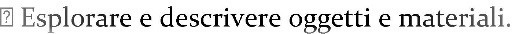 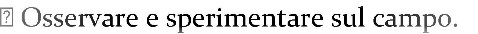 Nuclei tematiciCompetenzeObiettivo di apprendimentoDescrittoriVotoEsplorare e descrivere oggetti e materialiL’allievo sviluppa atteggiamenti di curiosità verso il mondo che lo stimolano a creare spiegazioni di quello che vede succedereEsplora i fenomeni con un approccio scientificoIndividuare qualità e proprietà, trasformazioni degli oggetti e dei materiali mediante l’uso dei cinque sensiOsserva e individua// classifica/coglie analogie e differenze le qualità e le proprietà degli oggetti e dei materiali in modo:Esplorare e descrivere oggetti e materialiL’allievo sviluppa atteggiamenti di curiosità verso il mondo che lo stimolano a creare spiegazioni di quello che vede succedereEsplora i fenomeni con un approccio scientificoIndividuare qualità e proprietà, trasformazioni degli oggetti e dei materiali mediante l’uso dei cinque sensiautonomo10Esplorare e descrivere oggetti e materialiL’allievo sviluppa atteggiamenti di curiosità verso il mondo che lo stimolano a creare spiegazioni di quello che vede succedereEsplora i fenomeni con un approccio scientificoIndividuare qualità e proprietà, trasformazioni degli oggetti e dei materiali mediante l’uso dei cinque sensisicuro e preciso 9Esplorare e descrivere oggetti e materialiL’allievo sviluppa atteggiamenti di curiosità verso il mondo che lo stimolano a creare spiegazioni di quello che vede succedereEsplora i fenomeni con un approccio scientificoIndividuare qualità e proprietà, trasformazioni degli oggetti e dei materiali mediante l’uso dei cinque sensicorretto8Esplorare e descrivere oggetti e materialiL’allievo sviluppa atteggiamenti di curiosità verso il mondo che lo stimolano a creare spiegazioni di quello che vede succedereEsplora i fenomeni con un approccio scientificoIndividuare qualità e proprietà, trasformazioni degli oggetti e dei materiali mediante l’uso dei cinque sensisostanzialmente corretto7Esplorare e descrivere oggetti e materialiL’allievo sviluppa atteggiamenti di curiosità verso il mondo che lo stimolano a creare spiegazioni di quello che vede succedereEsplora i fenomeni con un approccio scientificoIndividuare qualità e proprietà, trasformazioni degli oggetti e dei materiali mediante l’uso dei cinque sensiessenziale6Esplorare e descrivere oggetti e materialiL’allievo sviluppa atteggiamenti di curiosità verso il mondo che lo stimolano a creare spiegazioni di quello che vede succedereEsplora i fenomeni con un approccio scientificoIndividuare qualità e proprietà, trasformazioni degli oggetti e dei materiali mediante l’uso dei cinque sensinon adeguato5Osservare e sperimentare sul campoL’allievo analizza i fenomeni, individua somiglianze e differenze.Effettua misurazioni, identificare relazioni identificare registra dati significativi, spazio/temporaliOsservare elementi della realtà circostante.Formulare ipotesi e verificarle sperimentalmenteStabilire e comprendere relazioni di causa effettoEffettua esperimenti, formula ipotesi e prospetta soluzioni in modo:Osservare e sperimentare sul campoL’allievo analizza i fenomeni, individua somiglianze e differenze.Effettua misurazioni, identificare relazioni identificare registra dati significativi, spazio/temporaliOsservare elementi della realtà circostante.Formulare ipotesi e verificarle sperimentalmenteStabilire e comprendere relazioni di causa effettoautonomo e completo10Osservare e sperimentare sul campoL’allievo analizza i fenomeni, individua somiglianze e differenze.Effettua misurazioni, identificare relazioni identificare registra dati significativi, spazio/temporaliOsservare elementi della realtà circostante.Formulare ipotesi e verificarle sperimentalmenteStabilire e comprendere relazioni di causa effettocorretto e sicuro9Osservare e sperimentare sul campoL’allievo analizza i fenomeni, individua somiglianze e differenze.Effettua misurazioni, identificare relazioni identificare registra dati significativi, spazio/temporaliOsservare elementi della realtà circostante.Formulare ipotesi e verificarle sperimentalmenteStabilire e comprendere relazioni di causa effettocorretto e adeguato8Osservare e sperimentare sul campoL’allievo analizza i fenomeni, individua somiglianze e differenze.Effettua misurazioni, identificare relazioni identificare registra dati significativi, spazio/temporaliOsservare elementi della realtà circostante.Formulare ipotesi e verificarle sperimentalmenteStabilire e comprendere relazioni di causa effettosostanzialmente corretto7Osservare e sperimentare sul campoL’allievo analizza i fenomeni, individua somiglianze e differenze.Effettua misurazioni, identificare relazioni identificare registra dati significativi, spazio/temporaliOsservare elementi della realtà circostante.Formulare ipotesi e verificarle sperimentalmenteStabilire e comprendere relazioni di causa effettoessenziale6Osservare e sperimentare sul campoL’allievo analizza i fenomeni, individua somiglianze e differenze.Effettua misurazioni, identificare relazioni identificare registra dati significativi, spazio/temporaliOsservare elementi della realtà circostante.Formulare ipotesi e verificarle sperimentalmenteStabilire e comprendere relazioni di causa effettonon adeguato5L’uomo, i viventi e l’ambienteL’allievo riconosce le principali caratteristiche ei modi di vivere di organismi vegetali e animaliHa consapevolezza della struttura e dello sviluppo del proprio corpo riconoscendo e descrivendo struttura e funzionamento dei vari organi che lo compongonoHa atteggiamenti di cura verso l’ambient scolastico, rispetta e apprezza il valore dell’ambiente sociale e naturaleUtilizzare semplici tecniche di osservazione per descrivere proprietà e caratteristiche dei viventi e dell’ambiente circostanteRiconoscere le diversità dei viventi e la loro relazione con l’ambienteOsserva e descrive le caratteristiche dei viventi e dell’ambiente in modoL’uomo, i viventi e l’ambienteL’allievo riconosce le principali caratteristiche ei modi di vivere di organismi vegetali e animaliHa consapevolezza della struttura e dello sviluppo del proprio corpo riconoscendo e descrivendo struttura e funzionamento dei vari organi che lo compongonoHa atteggiamenti di cura verso l’ambient scolastico, rispetta e apprezza il valore dell’ambiente sociale e naturaleUtilizzare semplici tecniche di osservazione per descrivere proprietà e caratteristiche dei viventi e dell’ambiente circostanteRiconoscere le diversità dei viventi e la loro relazione con l’ambientecorretto e completo10L’uomo, i viventi e l’ambienteL’allievo riconosce le principali caratteristiche ei modi di vivere di organismi vegetali e animaliHa consapevolezza della struttura e dello sviluppo del proprio corpo riconoscendo e descrivendo struttura e funzionamento dei vari organi che lo compongonoHa atteggiamenti di cura verso l’ambient scolastico, rispetta e apprezza il valore dell’ambiente sociale e naturaleUtilizzare semplici tecniche di osservazione per descrivere proprietà e caratteristiche dei viventi e dell’ambiente circostanteRiconoscere le diversità dei viventi e la loro relazione con l’ambientesicuro e corretto 9L’uomo, i viventi e l’ambienteL’allievo riconosce le principali caratteristiche ei modi di vivere di organismi vegetali e animaliHa consapevolezza della struttura e dello sviluppo del proprio corpo riconoscendo e descrivendo struttura e funzionamento dei vari organi che lo compongonoHa atteggiamenti di cura verso l’ambient scolastico, rispetta e apprezza il valore dell’ambiente sociale e naturaleUtilizzare semplici tecniche di osservazione per descrivere proprietà e caratteristiche dei viventi e dell’ambiente circostanteRiconoscere le diversità dei viventi e la loro relazione con l’ambientecorretto8L’uomo, i viventi e l’ambienteL’allievo riconosce le principali caratteristiche ei modi di vivere di organismi vegetali e animaliHa consapevolezza della struttura e dello sviluppo del proprio corpo riconoscendo e descrivendo struttura e funzionamento dei vari organi che lo compongonoHa atteggiamenti di cura verso l’ambient scolastico, rispetta e apprezza il valore dell’ambiente sociale e naturaleUtilizzare semplici tecniche di osservazione per descrivere proprietà e caratteristiche dei viventi e dell’ambiente circostanteRiconoscere le diversità dei viventi e la loro relazione con l’ambientesostanzialmente corretto7L’uomo, i viventi e l’ambienteL’allievo riconosce le principali caratteristiche ei modi di vivere di organismi vegetali e animaliHa consapevolezza della struttura e dello sviluppo del proprio corpo riconoscendo e descrivendo struttura e funzionamento dei vari organi che lo compongonoHa atteggiamenti di cura verso l’ambient scolastico, rispetta e apprezza il valore dell’ambiente sociale e naturaleUtilizzare semplici tecniche di osservazione per descrivere proprietà e caratteristiche dei viventi e dell’ambiente circostanteRiconoscere le diversità dei viventi e la loro relazione con l’ambienteessenziale6L’uomo, i viventi e l’ambienteL’allievo riconosce le principali caratteristiche ei modi di vivere di organismi vegetali e animaliHa consapevolezza della struttura e dello sviluppo del proprio corpo riconoscendo e descrivendo struttura e funzionamento dei vari organi che lo compongonoHa atteggiamenti di cura verso l’ambient scolastico, rispetta e apprezza il valore dell’ambiente sociale e naturaleUtilizzare semplici tecniche di osservazione per descrivere proprietà e caratteristiche dei viventi e dell’ambiente circostanteRiconoscere le diversità dei viventi e la loro relazione con l’ambientenon adeguato5L’uomo, i viventi e l’ambienteL’allievo riconosce le principali caratteristiche ei modi di vivere di organismi vegetali e animaliHa consapevolezza della struttura e dello sviluppo del proprio corpo riconoscendo e descrivendo struttura e funzionamento dei vari organi che lo compongonoHa atteggiamenti di cura verso l’ambient scolastico, rispetta e apprezza il valore dell’ambiente sociale e naturaleUtilizzare semplici tecniche di osservazione per descrivere proprietà e caratteristiche dei viventi e dell’ambiente circostanteRiconoscere le diversità dei viventi e la loro relazione con l’ambienteUsa il linguaggio scientifico in modo: L’uomo, i viventi e l’ambienteL’allievo riconosce le principali caratteristiche ei modi di vivere di organismi vegetali e animaliHa consapevolezza della struttura e dello sviluppo del proprio corpo riconoscendo e descrivendo struttura e funzionamento dei vari organi che lo compongonoHa atteggiamenti di cura verso l’ambient scolastico, rispetta e apprezza il valore dell’ambiente sociale e naturaleUtilizzare semplici tecniche di osservazione per descrivere proprietà e caratteristiche dei viventi e dell’ambiente circostanteRiconoscere le diversità dei viventi e la loro relazione con l’ambientecompleto e esaustivo10L’uomo, i viventi e l’ambienteL’allievo riconosce le principali caratteristiche ei modi di vivere di organismi vegetali e animaliHa consapevolezza della struttura e dello sviluppo del proprio corpo riconoscendo e descrivendo struttura e funzionamento dei vari organi che lo compongonoHa atteggiamenti di cura verso l’ambient scolastico, rispetta e apprezza il valore dell’ambiente sociale e naturaleUtilizzare semplici tecniche di osservazione per descrivere proprietà e caratteristiche dei viventi e dell’ambiente circostanteRiconoscere le diversità dei viventi e la loro relazione con l’ambientecon padronanza9L’uomo, i viventi e l’ambienteL’allievo riconosce le principali caratteristiche ei modi di vivere di organismi vegetali e animaliHa consapevolezza della struttura e dello sviluppo del proprio corpo riconoscendo e descrivendo struttura e funzionamento dei vari organi che lo compongonoHa atteggiamenti di cura verso l’ambient scolastico, rispetta e apprezza il valore dell’ambiente sociale e naturaleUtilizzare semplici tecniche di osservazione per descrivere proprietà e caratteristiche dei viventi e dell’ambiente circostanteRiconoscere le diversità dei viventi e la loro relazione con l’ambientein modo corretto8L’uomo, i viventi e l’ambienteL’allievo riconosce le principali caratteristiche ei modi di vivere di organismi vegetali e animaliHa consapevolezza della struttura e dello sviluppo del proprio corpo riconoscendo e descrivendo struttura e funzionamento dei vari organi che lo compongonoHa atteggiamenti di cura verso l’ambient scolastico, rispetta e apprezza il valore dell’ambiente sociale e naturaleUtilizzare semplici tecniche di osservazione per descrivere proprietà e caratteristiche dei viventi e dell’ambiente circostanteRiconoscere le diversità dei viventi e la loro relazione con l’ambientein modo adeguato7L’uomo, i viventi e l’ambienteL’allievo riconosce le principali caratteristiche ei modi di vivere di organismi vegetali e animaliHa consapevolezza della struttura e dello sviluppo del proprio corpo riconoscendo e descrivendo struttura e funzionamento dei vari organi che lo compongonoHa atteggiamenti di cura verso l’ambient scolastico, rispetta e apprezza il valore dell’ambiente sociale e naturaleUtilizzare semplici tecniche di osservazione per descrivere proprietà e caratteristiche dei viventi e dell’ambiente circostanteRiconoscere le diversità dei viventi e la loro relazione con l’ambienteessenziale6L’uomo, i viventi e l’ambienteL’allievo riconosce le principali caratteristiche ei modi di vivere di organismi vegetali e animaliHa consapevolezza della struttura e dello sviluppo del proprio corpo riconoscendo e descrivendo struttura e funzionamento dei vari organi che lo compongonoHa atteggiamenti di cura verso l’ambient scolastico, rispetta e apprezza il valore dell’ambiente sociale e naturaleUtilizzare semplici tecniche di osservazione per descrivere proprietà e caratteristiche dei viventi e dell’ambiente circostanteRiconoscere le diversità dei viventi e la loro relazione con l’ambientenon adeguato5Nuclei tematiciCompetenzeObiettivo di apprendimentoDescrittoriVotoOggetti, materiali e trasformazioniL’allievo sviluppa atteggiamenti di curiosità verso il mondo che lo stimolano a creare spiegazioni di quello che vede succedereEsplora i fenomeni con un approccio scientificoUtilizzare la classificazione come strumento per interpretare somiglianze e differenze tra fatti e fenomeniIndividuare qualità, proprietà e trasformazioni di oggetti, materiali e fenomeni.Individuare strumenti e unità di misura appropriati alle situazioni problematiche trattando i dati in modo matematicoOsserva e individua/classifica coglie analogie di un fenomeno in modo: Oggetti, materiali e trasformazioniL’allievo sviluppa atteggiamenti di curiosità verso il mondo che lo stimolano a creare spiegazioni di quello che vede succedereEsplora i fenomeni con un approccio scientificoUtilizzare la classificazione come strumento per interpretare somiglianze e differenze tra fatti e fenomeniIndividuare qualità, proprietà e trasformazioni di oggetti, materiali e fenomeni.Individuare strumenti e unità di misura appropriati alle situazioni problematiche trattando i dati in modo matematicosicuro e completo10Oggetti, materiali e trasformazioniL’allievo sviluppa atteggiamenti di curiosità verso il mondo che lo stimolano a creare spiegazioni di quello che vede succedereEsplora i fenomeni con un approccio scientificoUtilizzare la classificazione come strumento per interpretare somiglianze e differenze tra fatti e fenomeniIndividuare qualità, proprietà e trasformazioni di oggetti, materiali e fenomeni.Individuare strumenti e unità di misura appropriati alle situazioni problematiche trattando i dati in modo matematicosicuro e preciso9Oggetti, materiali e trasformazioniL’allievo sviluppa atteggiamenti di curiosità verso il mondo che lo stimolano a creare spiegazioni di quello che vede succedereEsplora i fenomeni con un approccio scientificoUtilizzare la classificazione come strumento per interpretare somiglianze e differenze tra fatti e fenomeniIndividuare qualità, proprietà e trasformazioni di oggetti, materiali e fenomeni.Individuare strumenti e unità di misura appropriati alle situazioni problematiche trattando i dati in modo matematicocorretto8Oggetti, materiali e trasformazioniL’allievo sviluppa atteggiamenti di curiosità verso il mondo che lo stimolano a creare spiegazioni di quello che vede succedereEsplora i fenomeni con un approccio scientificoUtilizzare la classificazione come strumento per interpretare somiglianze e differenze tra fatti e fenomeniIndividuare qualità, proprietà e trasformazioni di oggetti, materiali e fenomeni.Individuare strumenti e unità di misura appropriati alle situazioni problematiche trattando i dati in modo matematicosostanzialmente corretto7Oggetti, materiali e trasformazioniL’allievo sviluppa atteggiamenti di curiosità verso il mondo che lo stimolano a creare spiegazioni di quello che vede succedereEsplora i fenomeni con un approccio scientificoUtilizzare la classificazione come strumento per interpretare somiglianze e differenze tra fatti e fenomeniIndividuare qualità, proprietà e trasformazioni di oggetti, materiali e fenomeni.Individuare strumenti e unità di misura appropriati alle situazioni problematiche trattando i dati in modo matematicoessenziale6Oggetti, materiali e trasformazioniL’allievo sviluppa atteggiamenti di curiosità verso il mondo che lo stimolano a creare spiegazioni di quello che vede succedereEsplora i fenomeni con un approccio scientificoUtilizzare la classificazione come strumento per interpretare somiglianze e differenze tra fatti e fenomeniIndividuare qualità, proprietà e trasformazioni di oggetti, materiali e fenomeni.Individuare strumenti e unità di misura appropriati alle situazioni problematiche trattando i dati in modo matematiconon adeguato5Osservare e sperimentare sul campoL’allievo analizza i fenomeni, individua somiglianze e differenzeEffettua misurazioni, identificare relazioni identificare registra dati significativi, spazio/temporaliEseguire semplici esperimenti e descriverli verbalmente;Formulare ipotesi che giustifichino un fenomeno osservato (le rocce, sassi, terricci acqua, corpi celesti ecc);.Stabilire e comprendere relazioni di causa effettoEffettua esperimenti, formula ipotesi e prospetta soluzioni in modo:Osservare e sperimentare sul campoL’allievo analizza i fenomeni, individua somiglianze e differenzeEffettua misurazioni, identificare relazioni identificare registra dati significativi, spazio/temporaliEseguire semplici esperimenti e descriverli verbalmente;Formulare ipotesi che giustifichino un fenomeno osservato (le rocce, sassi, terricci acqua, corpi celesti ecc);.Stabilire e comprendere relazioni di causa effettoautonomo e completo10Osservare e sperimentare sul campoL’allievo analizza i fenomeni, individua somiglianze e differenzeEffettua misurazioni, identificare relazioni identificare registra dati significativi, spazio/temporaliEseguire semplici esperimenti e descriverli verbalmente;Formulare ipotesi che giustifichino un fenomeno osservato (le rocce, sassi, terricci acqua, corpi celesti ecc);.Stabilire e comprendere relazioni di causa effettosicuro e corretto9Osservare e sperimentare sul campoL’allievo analizza i fenomeni, individua somiglianze e differenzeEffettua misurazioni, identificare relazioni identificare registra dati significativi, spazio/temporaliEseguire semplici esperimenti e descriverli verbalmente;Formulare ipotesi che giustifichino un fenomeno osservato (le rocce, sassi, terricci acqua, corpi celesti ecc);.Stabilire e comprendere relazioni di causa effettocorretto e adeguato8Osservare e sperimentare sul campoL’allievo analizza i fenomeni, individua somiglianze e differenzeEffettua misurazioni, identificare relazioni identificare registra dati significativi, spazio/temporaliEseguire semplici esperimenti e descriverli verbalmente;Formulare ipotesi che giustifichino un fenomeno osservato (le rocce, sassi, terricci acqua, corpi celesti ecc);.Stabilire e comprendere relazioni di causa effettosostanzialmente corretto7Osservare e sperimentare sul campoL’allievo analizza i fenomeni, individua somiglianze e differenzeEffettua misurazioni, identificare relazioni identificare registra dati significativi, spazio/temporaliEseguire semplici esperimenti e descriverli verbalmente;Formulare ipotesi che giustifichino un fenomeno osservato (le rocce, sassi, terricci acqua, corpi celesti ecc);.Stabilire e comprendere relazioni di causa effettoessenziale6Osservare e sperimentare sul campoL’allievo analizza i fenomeni, individua somiglianze e differenzeEffettua misurazioni, identificare relazioni identificare registra dati significativi, spazio/temporaliEseguire semplici esperimenti e descriverli verbalmente;Formulare ipotesi che giustifichino un fenomeno osservato (le rocce, sassi, terricci acqua, corpi celesti ecc);.Stabilire e comprendere relazioni di causa effettonon adeguato5L’uomo i viventi e l’ambienteL’allievo riconosce le principali caratteristiche ei modi di vivere di organismi vegetali e animaliHa consapevolezza della struttura e dello sviluppo del proprio corpo riconoscendo e descrivendo struttura e funzionamento dei vari organi che lo compongonoHa atteggiamenti di cura verso l’ambient scolastico, rispetta e apprezza il valore dell’ambiente sociale e naturaleOsservare descrivere, analizzare elementi del mondo vegetale, animale, umano;Riconoscere e descrivere fenomeni del mondo fisico, biologico, tecnologico;Utilizzare termini specifici della disciplina mettere in atto comportamenti di cura e di rispetto di sé e del proprio corpo (alimentazione, salute).Raccoglie i dati rappresenta graficamente, interpreta in modo:L’uomo i viventi e l’ambienteL’allievo riconosce le principali caratteristiche ei modi di vivere di organismi vegetali e animaliHa consapevolezza della struttura e dello sviluppo del proprio corpo riconoscendo e descrivendo struttura e funzionamento dei vari organi che lo compongonoHa atteggiamenti di cura verso l’ambient scolastico, rispetta e apprezza il valore dell’ambiente sociale e naturaleOsservare descrivere, analizzare elementi del mondo vegetale, animale, umano;Riconoscere e descrivere fenomeni del mondo fisico, biologico, tecnologico;Utilizzare termini specifici della disciplina mettere in atto comportamenti di cura e di rispetto di sé e del proprio corpo (alimentazione, salute).autonomo e completo10L’uomo i viventi e l’ambienteL’allievo riconosce le principali caratteristiche ei modi di vivere di organismi vegetali e animaliHa consapevolezza della struttura e dello sviluppo del proprio corpo riconoscendo e descrivendo struttura e funzionamento dei vari organi che lo compongonoHa atteggiamenti di cura verso l’ambient scolastico, rispetta e apprezza il valore dell’ambiente sociale e naturaleOsservare descrivere, analizzare elementi del mondo vegetale, animale, umano;Riconoscere e descrivere fenomeni del mondo fisico, biologico, tecnologico;Utilizzare termini specifici della disciplina mettere in atto comportamenti di cura e di rispetto di sé e del proprio corpo (alimentazione, salute).sicuro e corretto9L’uomo i viventi e l’ambienteL’allievo riconosce le principali caratteristiche ei modi di vivere di organismi vegetali e animaliHa consapevolezza della struttura e dello sviluppo del proprio corpo riconoscendo e descrivendo struttura e funzionamento dei vari organi che lo compongonoHa atteggiamenti di cura verso l’ambient scolastico, rispetta e apprezza il valore dell’ambiente sociale e naturaleOsservare descrivere, analizzare elementi del mondo vegetale, animale, umano;Riconoscere e descrivere fenomeni del mondo fisico, biologico, tecnologico;Utilizzare termini specifici della disciplina mettere in atto comportamenti di cura e di rispetto di sé e del proprio corpo (alimentazione, salute).corretto8L’uomo i viventi e l’ambienteL’allievo riconosce le principali caratteristiche ei modi di vivere di organismi vegetali e animaliHa consapevolezza della struttura e dello sviluppo del proprio corpo riconoscendo e descrivendo struttura e funzionamento dei vari organi che lo compongonoHa atteggiamenti di cura verso l’ambient scolastico, rispetta e apprezza il valore dell’ambiente sociale e naturaleOsservare descrivere, analizzare elementi del mondo vegetale, animale, umano;Riconoscere e descrivere fenomeni del mondo fisico, biologico, tecnologico;Utilizzare termini specifici della disciplina mettere in atto comportamenti di cura e di rispetto di sé e del proprio corpo (alimentazione, salute).sostanzialmente corretto7L’uomo i viventi e l’ambienteL’allievo riconosce le principali caratteristiche ei modi di vivere di organismi vegetali e animaliHa consapevolezza della struttura e dello sviluppo del proprio corpo riconoscendo e descrivendo struttura e funzionamento dei vari organi che lo compongonoHa atteggiamenti di cura verso l’ambient scolastico, rispetta e apprezza il valore dell’ambiente sociale e naturaleOsservare descrivere, analizzare elementi del mondo vegetale, animale, umano;Riconoscere e descrivere fenomeni del mondo fisico, biologico, tecnologico;Utilizzare termini specifici della disciplina mettere in atto comportamenti di cura e di rispetto di sé e del proprio corpo (alimentazione, salute).essenziale6L’uomo i viventi e l’ambienteL’allievo riconosce le principali caratteristiche ei modi di vivere di organismi vegetali e animaliHa consapevolezza della struttura e dello sviluppo del proprio corpo riconoscendo e descrivendo struttura e funzionamento dei vari organi che lo compongonoHa atteggiamenti di cura verso l’ambient scolastico, rispetta e apprezza il valore dell’ambiente sociale e naturaleOsservare descrivere, analizzare elementi del mondo vegetale, animale, umano;Riconoscere e descrivere fenomeni del mondo fisico, biologico, tecnologico;Utilizzare termini specifici della disciplina mettere in atto comportamenti di cura e di rispetto di sé e del proprio corpo (alimentazione, salute).non adeguato5L’uomo i viventi e l’ambienteL’allievo riconosce le principali caratteristiche ei modi di vivere di organismi vegetali e animaliHa consapevolezza della struttura e dello sviluppo del proprio corpo riconoscendo e descrivendo struttura e funzionamento dei vari organi che lo compongonoHa atteggiamenti di cura verso l’ambient scolastico, rispetta e apprezza il valore dell’ambiente sociale e naturaleOsservare descrivere, analizzare elementi del mondo vegetale, animale, umano;Riconoscere e descrivere fenomeni del mondo fisico, biologico, tecnologico;Utilizzare termini specifici della disciplina mettere in atto comportamenti di cura e di rispetto di sé e del proprio corpo (alimentazione, salute).Usa il linguaggio scientificoin modo:L’uomo i viventi e l’ambienteL’allievo riconosce le principali caratteristiche ei modi di vivere di organismi vegetali e animaliHa consapevolezza della struttura e dello sviluppo del proprio corpo riconoscendo e descrivendo struttura e funzionamento dei vari organi che lo compongonoHa atteggiamenti di cura verso l’ambient scolastico, rispetta e apprezza il valore dell’ambiente sociale e naturaleOsservare descrivere, analizzare elementi del mondo vegetale, animale, umano;Riconoscere e descrivere fenomeni del mondo fisico, biologico, tecnologico;Utilizzare termini specifici della disciplina mettere in atto comportamenti di cura e di rispetto di sé e del proprio corpo (alimentazione, salute).autonomo e completo10L’uomo i viventi e l’ambienteL’allievo riconosce le principali caratteristiche ei modi di vivere di organismi vegetali e animaliHa consapevolezza della struttura e dello sviluppo del proprio corpo riconoscendo e descrivendo struttura e funzionamento dei vari organi che lo compongonoHa atteggiamenti di cura verso l’ambient scolastico, rispetta e apprezza il valore dell’ambiente sociale e naturaleOsservare descrivere, analizzare elementi del mondo vegetale, animale, umano;Riconoscere e descrivere fenomeni del mondo fisico, biologico, tecnologico;Utilizzare termini specifici della disciplina mettere in atto comportamenti di cura e di rispetto di sé e del proprio corpo (alimentazione, salute).sicuro e corretto9L’uomo i viventi e l’ambienteL’allievo riconosce le principali caratteristiche ei modi di vivere di organismi vegetali e animaliHa consapevolezza della struttura e dello sviluppo del proprio corpo riconoscendo e descrivendo struttura e funzionamento dei vari organi che lo compongonoHa atteggiamenti di cura verso l’ambient scolastico, rispetta e apprezza il valore dell’ambiente sociale e naturaleOsservare descrivere, analizzare elementi del mondo vegetale, animale, umano;Riconoscere e descrivere fenomeni del mondo fisico, biologico, tecnologico;Utilizzare termini specifici della disciplina mettere in atto comportamenti di cura e di rispetto di sé e del proprio corpo (alimentazione, salute).corretto8L’uomo i viventi e l’ambienteL’allievo riconosce le principali caratteristiche ei modi di vivere di organismi vegetali e animaliHa consapevolezza della struttura e dello sviluppo del proprio corpo riconoscendo e descrivendo struttura e funzionamento dei vari organi che lo compongonoHa atteggiamenti di cura verso l’ambient scolastico, rispetta e apprezza il valore dell’ambiente sociale e naturaleOsservare descrivere, analizzare elementi del mondo vegetale, animale, umano;Riconoscere e descrivere fenomeni del mondo fisico, biologico, tecnologico;Utilizzare termini specifici della disciplina mettere in atto comportamenti di cura e di rispetto di sé e del proprio corpo (alimentazione, salute).sostanzialmente corretto7L’uomo i viventi e l’ambienteL’allievo riconosce le principali caratteristiche ei modi di vivere di organismi vegetali e animaliHa consapevolezza della struttura e dello sviluppo del proprio corpo riconoscendo e descrivendo struttura e funzionamento dei vari organi che lo compongonoHa atteggiamenti di cura verso l’ambient scolastico, rispetta e apprezza il valore dell’ambiente sociale e naturaleOsservare descrivere, analizzare elementi del mondo vegetale, animale, umano;Riconoscere e descrivere fenomeni del mondo fisico, biologico, tecnologico;Utilizzare termini specifici della disciplina mettere in atto comportamenti di cura e di rispetto di sé e del proprio corpo (alimentazione, salute).essenziale6L’uomo i viventi e l’ambienteL’allievo riconosce le principali caratteristiche ei modi di vivere di organismi vegetali e animaliHa consapevolezza della struttura e dello sviluppo del proprio corpo riconoscendo e descrivendo struttura e funzionamento dei vari organi che lo compongonoHa atteggiamenti di cura verso l’ambient scolastico, rispetta e apprezza il valore dell’ambiente sociale e naturaleOsservare descrivere, analizzare elementi del mondo vegetale, animale, umano;Riconoscere e descrivere fenomeni del mondo fisico, biologico, tecnologico;Utilizzare termini specifici della disciplina mettere in atto comportamenti di cura e di rispetto di sé e del proprio corpo (alimentazione, salute).non adeguato5Nuclei tematiciCompetenzeObiettivo di apprendimentoDescrittoriVotoAscoltare e analizzareL’allievo valuta aspetti funzionali ed estetici in brani musicali di vario genere e stile.Riconosce e classifica gli elementi costitutivi basilari del linguaggio musicale all’interno di brani di vario genere Sperimentare la differenza fra suono e rumore Ascoltare diversi fenomeni sonori(suoni e rumori dell’ambiente, brani musicali);Valutare gli aspetti funzionali ed estetici in un brano. Associare stati emotivi e rappresentazioni ai brani ascoltatiAscolta e discrimina diversi fenomeni sonori in modo:Ascoltare e analizzareL’allievo valuta aspetti funzionali ed estetici in brani musicali di vario genere e stile.Riconosce e classifica gli elementi costitutivi basilari del linguaggio musicale all’interno di brani di vario genere Sperimentare la differenza fra suono e rumore Ascoltare diversi fenomeni sonori(suoni e rumori dell’ambiente, brani musicali);Valutare gli aspetti funzionali ed estetici in un brano. Associare stati emotivi e rappresentazioni ai brani ascoltatiesauriente10/9Ascoltare e analizzareL’allievo valuta aspetti funzionali ed estetici in brani musicali di vario genere e stile.Riconosce e classifica gli elementi costitutivi basilari del linguaggio musicale all’interno di brani di vario genere Sperimentare la differenza fra suono e rumore Ascoltare diversi fenomeni sonori(suoni e rumori dell’ambiente, brani musicali);Valutare gli aspetti funzionali ed estetici in un brano. Associare stati emotivi e rappresentazioni ai brani ascoltaticorretto8/7Ascoltare e analizzareL’allievo valuta aspetti funzionali ed estetici in brani musicali di vario genere e stile.Riconosce e classifica gli elementi costitutivi basilari del linguaggio musicale all’interno di brani di vario genere Sperimentare la differenza fra suono e rumore Ascoltare diversi fenomeni sonori(suoni e rumori dell’ambiente, brani musicali);Valutare gli aspetti funzionali ed estetici in un brano. Associare stati emotivi e rappresentazioni ai brani ascoltatiessenziale6Ascoltare e analizzareL’allievo valuta aspetti funzionali ed estetici in brani musicali di vario genere e stile.Riconosce e classifica gli elementi costitutivi basilari del linguaggio musicale all’interno di brani di vario genere Sperimentare la differenza fra suono e rumore Ascoltare diversi fenomeni sonori(suoni e rumori dell’ambiente, brani musicali);Valutare gli aspetti funzionali ed estetici in un brano. Associare stati emotivi e rappresentazioni ai brani ascoltatinon adeguato5Esprimersi vocalmenteL’allievo utilizza la voce in modo creativo e consapevoleEsegue brani corali e strumentali curando intonazione, espressività e interpretazioneAscoltare un brano musicale e riprodurne il cantoEseguire canti coraliRiprodurre suoni, ritmi e rumori con il corpo e con la voce.Si esprime vocalmente in modo:Esprimersi vocalmenteL’allievo utilizza la voce in modo creativo e consapevoleEsegue brani corali e strumentali curando intonazione, espressività e interpretazioneAscoltare un brano musicale e riprodurne il cantoEseguire canti coraliRiprodurre suoni, ritmi e rumori con il corpo e con la voce.esauriente10/9Esprimersi vocalmenteL’allievo utilizza la voce in modo creativo e consapevoleEsegue brani corali e strumentali curando intonazione, espressività e interpretazioneAscoltare un brano musicale e riprodurne il cantoEseguire canti coraliRiprodurre suoni, ritmi e rumori con il corpo e con la voce.corretto8/7Esprimersi vocalmenteL’allievo utilizza la voce in modo creativo e consapevoleEsegue brani corali e strumentali curando intonazione, espressività e interpretazioneAscoltare un brano musicale e riprodurne il cantoEseguire canti coraliRiprodurre suoni, ritmi e rumori con il corpo e con la voce.essenziale6Esprimersi vocalmenteL’allievo utilizza la voce in modo creativo e consapevoleEsegue brani corali e strumentali curando intonazione, espressività e interpretazioneAscoltare un brano musicale e riprodurne il cantoEseguire canti coraliRiprodurre suoni, ritmi e rumori con il corpo e con la voce.non adeguato5Usare semplici strumentiL’allievo utilizza strumenti e nuove tecnologie sonore in modo creativo e consapevole“Produrre e usare semplici “strumentiRiproduce ritmi in modo:Usare semplici strumentiL’allievo utilizza strumenti e nuove tecnologie sonore in modo creativo e consapevole“Produrre e usare semplici “strumentiesauriente10/9Usare semplici strumentiL’allievo utilizza strumenti e nuove tecnologie sonore in modo creativo e consapevole“Produrre e usare semplici “strumenticorretto8/7Usare semplici strumentiL’allievo utilizza strumenti e nuove tecnologie sonore in modo creativo e consapevole“Produrre e usare semplici “strumentiessenziale6Usare semplici strumentiL’allievo utilizza strumenti e nuove tecnologie sonore in modo creativo e consapevole“Produrre e usare semplici “strumentinon adeguato5Nuclei  tematiciCompetenzeObiettivo di apprendimentoDescrittoriVotoEsprimersi e comunicareLo studente utilizza le conoscenze e le abilità relative al linguaggio visivo per produrre varie tipologie di testi visivi e rielaborare in modo creativo le immagini con molteplici tecniche, materiali, strumentiGuardare, osservare e descrivere immagini e oggetti con consapevolezzaOsserva e descrive immagini e oggetti in modo:Esprimersi e comunicareLo studente utilizza le conoscenze e le abilità relative al linguaggio visivo per produrre varie tipologie di testi visivi e rielaborare in modo creativo le immagini con molteplici tecniche, materiali, strumentiGuardare, osservare e descrivere immagini e oggetti con consapevolezzacompleto10Esprimersi e comunicareLo studente utilizza le conoscenze e le abilità relative al linguaggio visivo per produrre varie tipologie di testi visivi e rielaborare in modo creativo le immagini con molteplici tecniche, materiali, strumentiGuardare, osservare e descrivere immagini e oggetti con consapevolezzaesauriente e creativo9Esprimersi e comunicareLo studente utilizza le conoscenze e le abilità relative al linguaggio visivo per produrre varie tipologie di testi visivi e rielaborare in modo creativo le immagini con molteplici tecniche, materiali, strumentiGuardare, osservare e descrivere immagini e oggetti con consapevolezzacorretto e preciso8Esprimersi e comunicareLo studente utilizza le conoscenze e le abilità relative al linguaggio visivo per produrre varie tipologie di testi visivi e rielaborare in modo creativo le immagini con molteplici tecniche, materiali, strumentiGuardare, osservare e descrivere immagini e oggetti con consapevolezzaabbastanza corretto7Esprimersi e comunicareLo studente utilizza le conoscenze e le abilità relative al linguaggio visivo per produrre varie tipologie di testi visivi e rielaborare in modo creativo le immagini con molteplici tecniche, materiali, strumentiGuardare, osservare e descrivere immagini e oggetti con consapevolezzaessenziale6Esprimersi e comunicareLo studente utilizza le conoscenze e le abilità relative al linguaggio visivo per produrre varie tipologie di testi visivi e rielaborare in modo creativo le immagini con molteplici tecniche, materiali, strumentiGuardare, osservare e descrivere immagini e oggetti con consapevolezzanon adeguato5Osservare e leggere le immaginiLo studente è in grado di osservare, esplorare, descrivere e leggere immagini e messaggi multimedialiLeggere le immagini comprendendo diverse funzioni che esse possono svolgere (informative, descrittive, emotive …).Leggere gli elementi compositivi di un’opera d’arte.Conoscere e apprezzare i principali beni artistici presenti nel nostro territorio.Legge immagini e opere d’arte in modo:Osservare e leggere le immaginiLo studente è in grado di osservare, esplorare, descrivere e leggere immagini e messaggi multimedialiLeggere le immagini comprendendo diverse funzioni che esse possono svolgere (informative, descrittive, emotive …).Leggere gli elementi compositivi di un’opera d’arte.Conoscere e apprezzare i principali beni artistici presenti nel nostro territorio.completo10Osservare e leggere le immaginiLo studente è in grado di osservare, esplorare, descrivere e leggere immagini e messaggi multimedialiLeggere le immagini comprendendo diverse funzioni che esse possono svolgere (informative, descrittive, emotive …).Leggere gli elementi compositivi di un’opera d’arte.Conoscere e apprezzare i principali beni artistici presenti nel nostro territorio.esauriente e creativo9Osservare e leggere le immaginiLo studente è in grado di osservare, esplorare, descrivere e leggere immagini e messaggi multimedialiLeggere le immagini comprendendo diverse funzioni che esse possono svolgere (informative, descrittive, emotive …).Leggere gli elementi compositivi di un’opera d’arte.Conoscere e apprezzare i principali beni artistici presenti nel nostro territorio.corretto e preciso8Osservare e leggere le immaginiLo studente è in grado di osservare, esplorare, descrivere e leggere immagini e messaggi multimedialiLeggere le immagini comprendendo diverse funzioni che esse possono svolgere (informative, descrittive, emotive …).Leggere gli elementi compositivi di un’opera d’arte.Conoscere e apprezzare i principali beni artistici presenti nel nostro territorio.abbastanza corretto7Osservare e leggere le immaginiLo studente è in grado di osservare, esplorare, descrivere e leggere immagini e messaggi multimedialiLeggere le immagini comprendendo diverse funzioni che esse possono svolgere (informative, descrittive, emotive …).Leggere gli elementi compositivi di un’opera d’arte.Conoscere e apprezzare i principali beni artistici presenti nel nostro territorio.essenziale6Osservare e leggere le immaginiLo studente è in grado di osservare, esplorare, descrivere e leggere immagini e messaggi multimedialiLeggere le immagini comprendendo diverse funzioni che esse possono svolgere (informative, descrittive, emotive …).Leggere gli elementi compositivi di un’opera d’arte.Conoscere e apprezzare i principali beni artistici presenti nel nostro territorio.non adeguato      5Comprendere e apprezzare le opere d’arteLo studente individua i principali aspetti formali dell’opera d’arte; apprezza le opere artistiche e artigianali provenienti da culture diverse dalla propriaConosce i principali beni artistico-culturali presenti nel proprio territorio e manifesta sensibilità e rispetto per la loro salvaguardiaGuardare, osservare e descrivere immagini e oggetti con consapevolezzaOsserva e descrive immagini e oggetti in modo:Comprendere e apprezzare le opere d’arteLo studente individua i principali aspetti formali dell’opera d’arte; apprezza le opere artistiche e artigianali provenienti da culture diverse dalla propriaConosce i principali beni artistico-culturali presenti nel proprio territorio e manifesta sensibilità e rispetto per la loro salvaguardiaGuardare, osservare e descrivere immagini e oggetti con consapevolezzacompleto10Comprendere e apprezzare le opere d’arteLo studente individua i principali aspetti formali dell’opera d’arte; apprezza le opere artistiche e artigianali provenienti da culture diverse dalla propriaConosce i principali beni artistico-culturali presenti nel proprio territorio e manifesta sensibilità e rispetto per la loro salvaguardiaGuardare, osservare e descrivere immagini e oggetti con consapevolezzaesauriente e creativo9Comprendere e apprezzare le opere d’arteLo studente individua i principali aspetti formali dell’opera d’arte; apprezza le opere artistiche e artigianali provenienti da culture diverse dalla propriaConosce i principali beni artistico-culturali presenti nel proprio territorio e manifesta sensibilità e rispetto per la loro salvaguardiaGuardare, osservare e descrivere immagini e oggetti con consapevolezzacorretto e preciso8Comprendere e apprezzare le opere d’arteLo studente individua i principali aspetti formali dell’opera d’arte; apprezza le opere artistiche e artigianali provenienti da culture diverse dalla propriaConosce i principali beni artistico-culturali presenti nel proprio territorio e manifesta sensibilità e rispetto per la loro salvaguardiaGuardare, osservare e descrivere immagini e oggetti con consapevolezzaabbastanza corretto7Comprendere e apprezzare le opere d’arteLo studente individua i principali aspetti formali dell’opera d’arte; apprezza le opere artistiche e artigianali provenienti da culture diverse dalla propriaConosce i principali beni artistico-culturali presenti nel proprio territorio e manifesta sensibilità e rispetto per la loro salvaguardiaGuardare, osservare e descrivere immagini e oggetti con consapevolezzaessenziale6Comprendere e apprezzare le opere d’arteLo studente individua i principali aspetti formali dell’opera d’arte; apprezza le opere artistiche e artigianali provenienti da culture diverse dalla propriaConosce i principali beni artistico-culturali presenti nel proprio territorio e manifesta sensibilità e rispetto per la loro salvaguardiaGuardare, osservare e descrivere immagini e oggetti con consapevolezzanon adeguato5Nuclei tematiciCompetenzeObiettivo di apprendimentoDescrittoriVotoIl corpo e la sua relazione con il tempo e lo spazioLo studente acquisisce consapevolezza di sé attraverso la percezione del proprio corpo e la padronanza degli schemi motori e posturali nel continuo adattamento alle variabili spaziali e temporaliCoordinarsi all’interno di uno spazio in rapporto alle cose e alle persone.Conoscere e applicare correttamente modalità esecutive di giochi di movimentoSi coordina all’interno di uno spazio in modo:Il corpo e la sua relazione con il tempo e lo spazioLo studente acquisisce consapevolezza di sé attraverso la percezione del proprio corpo e la padronanza degli schemi motori e posturali nel continuo adattamento alle variabili spaziali e temporaliCoordinarsi all’interno di uno spazio in rapporto alle cose e alle persone.Conoscere e applicare correttamente modalità esecutive di giochi di movimentosicuro10Il corpo e la sua relazione con il tempo e lo spazioLo studente acquisisce consapevolezza di sé attraverso la percezione del proprio corpo e la padronanza degli schemi motori e posturali nel continuo adattamento alle variabili spaziali e temporaliCoordinarsi all’interno di uno spazio in rapporto alle cose e alle persone.Conoscere e applicare correttamente modalità esecutive di giochi di movimentocompleto9Il corpo e la sua relazione con il tempo e lo spazioLo studente acquisisce consapevolezza di sé attraverso la percezione del proprio corpo e la padronanza degli schemi motori e posturali nel continuo adattamento alle variabili spaziali e temporaliCoordinarsi all’interno di uno spazio in rapporto alle cose e alle persone.Conoscere e applicare correttamente modalità esecutive di giochi di movimentocorretto e preciso8Il corpo e la sua relazione con il tempo e lo spazioLo studente acquisisce consapevolezza di sé attraverso la percezione del proprio corpo e la padronanza degli schemi motori e posturali nel continuo adattamento alle variabili spaziali e temporaliCoordinarsi all’interno di uno spazio in rapporto alle cose e alle persone.Conoscere e applicare correttamente modalità esecutive di giochi di movimentocorretto7Il corpo e la sua relazione con il tempo e lo spazioLo studente acquisisce consapevolezza di sé attraverso la percezione del proprio corpo e la padronanza degli schemi motori e posturali nel continuo adattamento alle variabili spaziali e temporaliCoordinarsi all’interno di uno spazio in rapporto alle cose e alle persone.Conoscere e applicare correttamente modalità esecutive di giochi di movimentoabbastanza corretto6Il corpo e la sua relazione con il tempo e lo spazioLo studente acquisisce consapevolezza di sé attraverso la percezione del proprio corpo e la padronanza degli schemi motori e posturali nel continuo adattamento alle variabili spaziali e temporaliCoordinarsi all’interno di uno spazio in rapporto alle cose e alle persone.Conoscere e applicare correttamente modalità esecutive di giochi di movimentonon adeguato5Il linguaggio del corpo come modalità comunicativo- espressivaLo studente utilizza il linguaggio motorio e corporeo per esprimere i propri stati d’animo, anche attraverso drammatizzazioni ed esperienze ritmo musicali e coreuticheOrganizzare condotte motorie sempre più complesse, coordinando vari schemi di movimento.Organizza condotte motorie complesse in modo:Il linguaggio del corpo come modalità comunicativo- espressivaLo studente utilizza il linguaggio motorio e corporeo per esprimere i propri stati d’animo, anche attraverso drammatizzazioni ed esperienze ritmo musicali e coreuticheOrganizzare condotte motorie sempre più complesse, coordinando vari schemi di movimento.completo e sicuro10Il linguaggio del corpo come modalità comunicativo- espressivaLo studente utilizza il linguaggio motorio e corporeo per esprimere i propri stati d’animo, anche attraverso drammatizzazioni ed esperienze ritmo musicali e coreuticheOrganizzare condotte motorie sempre più complesse, coordinando vari schemi di movimento.completo9Il linguaggio del corpo come modalità comunicativo- espressivaLo studente utilizza il linguaggio motorio e corporeo per esprimere i propri stati d’animo, anche attraverso drammatizzazioni ed esperienze ritmo musicali e coreuticheOrganizzare condotte motorie sempre più complesse, coordinando vari schemi di movimento.corretto e preciso8Il linguaggio del corpo come modalità comunicativo- espressivaLo studente utilizza il linguaggio motorio e corporeo per esprimere i propri stati d’animo, anche attraverso drammatizzazioni ed esperienze ritmo musicali e coreuticheOrganizzare condotte motorie sempre più complesse, coordinando vari schemi di movimento.corretto7Il linguaggio del corpo come modalità comunicativo- espressivaLo studente utilizza il linguaggio motorio e corporeo per esprimere i propri stati d’animo, anche attraverso drammatizzazioni ed esperienze ritmo musicali e coreuticheOrganizzare condotte motorie sempre più complesse, coordinando vari schemi di movimento.abbastanza corretto6Il linguaggio del corpo come modalità comunicativo- espressivaLo studente utilizza il linguaggio motorio e corporeo per esprimere i propri stati d’animo, anche attraverso drammatizzazioni ed esperienze ritmo musicali e coreuticheOrganizzare condotte motorie sempre più complesse, coordinando vari schemi di movimento.non adeguato5Il gioco, lo sport, le regole e il fair playLo studente sperimenta una pluralità di esperienze e gestualità tecniche che permettono di maturare competenze di gioco sport anche come orientamento alla futura pratica sportiva.Comprende all’interno delle varie occasioni di gioco e di sport il valore delle regoleConoscere, utilizzare, rispettare le regole nelle varie forme di gioco.Utilizza i fondamentali nelle dinamiche di giocoIl gioco, lo sport, le regole e il fair playLo studente sperimenta una pluralità di esperienze e gestualità tecniche che permettono di maturare competenze di gioco sport anche come orientamento alla futura pratica sportiva.Comprende all’interno delle varie occasioni di gioco e di sport il valore delle regoleConoscere, utilizzare, rispettare le regole nelle varie forme di gioco.sempre correttamente con autocontrollo e collaborando con gli altri.10Il gioco, lo sport, le regole e il fair playLo studente sperimenta una pluralità di esperienze e gestualità tecniche che permettono di maturare competenze di gioco sport anche come orientamento alla futura pratica sportiva.Comprende all’interno delle varie occasioni di gioco e di sport il valore delle regoleConoscere, utilizzare, rispettare le regole nelle varie forme di gioco.correttamente con autocontrollo9Il gioco, lo sport, le regole e il fair playLo studente sperimenta una pluralità di esperienze e gestualità tecniche che permettono di maturare competenze di gioco sport anche come orientamento alla futura pratica sportiva.Comprende all’interno delle varie occasioni di gioco e di sport il valore delle regoleConoscere, utilizzare, rispettare le regole nelle varie forme di gioco.in modo preciso8Il gioco, lo sport, le regole e il fair playLo studente sperimenta una pluralità di esperienze e gestualità tecniche che permettono di maturare competenze di gioco sport anche come orientamento alla futura pratica sportiva.Comprende all’interno delle varie occasioni di gioco e di sport il valore delle regoleConoscere, utilizzare, rispettare le regole nelle varie forme di gioco.correttamente7Il gioco, lo sport, le regole e il fair playLo studente sperimenta una pluralità di esperienze e gestualità tecniche che permettono di maturare competenze di gioco sport anche come orientamento alla futura pratica sportiva.Comprende all’interno delle varie occasioni di gioco e di sport il valore delle regoleConoscere, utilizzare, rispettare le regole nelle varie forme di gioco.in modo poco preciso e difficoltoso6Il gioco, lo sport, le regole e il fair playLo studente sperimenta una pluralità di esperienze e gestualità tecniche che permettono di maturare competenze di gioco sport anche come orientamento alla futura pratica sportiva.Comprende all’interno delle varie occasioni di gioco e di sport il valore delle regoleConoscere, utilizzare, rispettare le regole nelle varie forme di gioco.non adeguatamente5Salute e benessere, prevenzione e sicurezzaLo studente agisce rispettando i criteri di base di sicurezza di sé e per gli altri, sia nel movimento, sia nell’uso degli attrezzi trasferendo tale competenza nell’ambiente scolastico ed extra scolasticoRiconosce alcuni principi essenziali relativi al proprio benessere psico-fisico legati alla cura del corpo e a u corretto regime alimentare.Riconoscere e denominare le varie parti del corpo.Classificare le informazioni provenienti dagli organi di senso.Conoscere gli elementi fondamentali dell’alimentazione e degli stili di vita.Riconosce e denomina le parti del proprio corpo in modo:Salute e benessere, prevenzione e sicurezzaLo studente agisce rispettando i criteri di base di sicurezza di sé e per gli altri, sia nel movimento, sia nell’uso degli attrezzi trasferendo tale competenza nell’ambiente scolastico ed extra scolasticoRiconosce alcuni principi essenziali relativi al proprio benessere psico-fisico legati alla cura del corpo e a u corretto regime alimentare.Riconoscere e denominare le varie parti del corpo.Classificare le informazioni provenienti dagli organi di senso.Conoscere gli elementi fondamentali dell’alimentazione e degli stili di vita.completo10Salute e benessere, prevenzione e sicurezzaLo studente agisce rispettando i criteri di base di sicurezza di sé e per gli altri, sia nel movimento, sia nell’uso degli attrezzi trasferendo tale competenza nell’ambiente scolastico ed extra scolasticoRiconosce alcuni principi essenziali relativi al proprio benessere psico-fisico legati alla cura del corpo e a u corretto regime alimentare.Riconoscere e denominare le varie parti del corpo.Classificare le informazioni provenienti dagli organi di senso.Conoscere gli elementi fondamentali dell’alimentazione e degli stili di vita.preciso 9Salute e benessere, prevenzione e sicurezzaLo studente agisce rispettando i criteri di base di sicurezza di sé e per gli altri, sia nel movimento, sia nell’uso degli attrezzi trasferendo tale competenza nell’ambiente scolastico ed extra scolasticoRiconosce alcuni principi essenziali relativi al proprio benessere psico-fisico legati alla cura del corpo e a u corretto regime alimentare.Riconoscere e denominare le varie parti del corpo.Classificare le informazioni provenienti dagli organi di senso.Conoscere gli elementi fondamentali dell’alimentazione e degli stili di vita.corretto8Salute e benessere, prevenzione e sicurezzaLo studente agisce rispettando i criteri di base di sicurezza di sé e per gli altri, sia nel movimento, sia nell’uso degli attrezzi trasferendo tale competenza nell’ambiente scolastico ed extra scolasticoRiconosce alcuni principi essenziali relativi al proprio benessere psico-fisico legati alla cura del corpo e a u corretto regime alimentare.Riconoscere e denominare le varie parti del corpo.Classificare le informazioni provenienti dagli organi di senso.Conoscere gli elementi fondamentali dell’alimentazione e degli stili di vita.abbastanza corretto7Salute e benessere, prevenzione e sicurezzaLo studente agisce rispettando i criteri di base di sicurezza di sé e per gli altri, sia nel movimento, sia nell’uso degli attrezzi trasferendo tale competenza nell’ambiente scolastico ed extra scolasticoRiconosce alcuni principi essenziali relativi al proprio benessere psico-fisico legati alla cura del corpo e a u corretto regime alimentare.Riconoscere e denominare le varie parti del corpo.Classificare le informazioni provenienti dagli organi di senso.Conoscere gli elementi fondamentali dell’alimentazione e degli stili di vita.essenziale6Salute e benessere, prevenzione e sicurezzaLo studente agisce rispettando i criteri di base di sicurezza di sé e per gli altri, sia nel movimento, sia nell’uso degli attrezzi trasferendo tale competenza nell’ambiente scolastico ed extra scolasticoRiconosce alcuni principi essenziali relativi al proprio benessere psico-fisico legati alla cura del corpo e a u corretto regime alimentare.Riconoscere e denominare le varie parti del corpo.Classificare le informazioni provenienti dagli organi di senso.Conoscere gli elementi fondamentali dell’alimentazione e degli stili di vita.non adeguato5Nuclei tematiciCompetenzeObiettivo di apprendimentoDescrittoriVotoVedere e osservareL’alunno riconosce e identifica nell’ambiente che lo circonda elementi e fenomeni di tipo artificiale identificando alcuni processi di trasformazione di risorse e di consumo energeticoConosce e utilizza semplici oggetti e strumenti di uso quotidiano descrivendoli e spiegandone il funzionamentoRiconoscere gli elementi e i fenomeni.Effettuare prove ed esperienze sulle proprietà dei materiali più comuni.Riconosce/osserva elementi e fenomeni in modo: Vedere e osservareL’alunno riconosce e identifica nell’ambiente che lo circonda elementi e fenomeni di tipo artificiale identificando alcuni processi di trasformazione di risorse e di consumo energeticoConosce e utilizza semplici oggetti e strumenti di uso quotidiano descrivendoli e spiegandone il funzionamentoRiconoscere gli elementi e i fenomeni.Effettuare prove ed esperienze sulle proprietà dei materiali più comuni.corretto e preciso e creativo10Vedere e osservareL’alunno riconosce e identifica nell’ambiente che lo circonda elementi e fenomeni di tipo artificiale identificando alcuni processi di trasformazione di risorse e di consumo energeticoConosce e utilizza semplici oggetti e strumenti di uso quotidiano descrivendoli e spiegandone il funzionamentoRiconoscere gli elementi e i fenomeni.Effettuare prove ed esperienze sulle proprietà dei materiali più comuni.corretto e preciso9Vedere e osservareL’alunno riconosce e identifica nell’ambiente che lo circonda elementi e fenomeni di tipo artificiale identificando alcuni processi di trasformazione di risorse e di consumo energeticoConosce e utilizza semplici oggetti e strumenti di uso quotidiano descrivendoli e spiegandone il funzionamentoRiconoscere gli elementi e i fenomeni.Effettuare prove ed esperienze sulle proprietà dei materiali più comuni.corretto 8Vedere e osservareL’alunno riconosce e identifica nell’ambiente che lo circonda elementi e fenomeni di tipo artificiale identificando alcuni processi di trasformazione di risorse e di consumo energeticoConosce e utilizza semplici oggetti e strumenti di uso quotidiano descrivendoli e spiegandone il funzionamentoRiconoscere gli elementi e i fenomeni.Effettuare prove ed esperienze sulle proprietà dei materiali più comuni.abbastanza corretto7Vedere e osservareL’alunno riconosce e identifica nell’ambiente che lo circonda elementi e fenomeni di tipo artificiale identificando alcuni processi di trasformazione di risorse e di consumo energeticoConosce e utilizza semplici oggetti e strumenti di uso quotidiano descrivendoli e spiegandone il funzionamentoRiconoscere gli elementi e i fenomeni.Effettuare prove ed esperienze sulle proprietà dei materiali più comuni.essenziale6Vedere e osservareL’alunno riconosce e identifica nell’ambiente che lo circonda elementi e fenomeni di tipo artificiale identificando alcuni processi di trasformazione di risorse e di consumo energeticoConosce e utilizza semplici oggetti e strumenti di uso quotidiano descrivendoli e spiegandone il funzionamentoRiconoscere gli elementi e i fenomeni.Effettuare prove ed esperienze sulle proprietà dei materiali più comuni.non adeguato5Prevedere e immaginareL’alunno ricava informazioni utili su proprietà e caratteristiche di beni o servizi da etichette o altra documentazioneProporre stime approssimative su pesi e misure di oggetti dell’ambiente scolasticoRiconoscere i difetti di un oggetto immaginarne i possibili miglioramentiPianificare la fabbricazione di semplici oggetti   con appropriati   strumenti e materiali.Realizzare semplici modelli o rappresentazioni graficheUsare gli strumenti tecnici o multimedialiPrevedere le conseguenze di decisioni e comportamentiRealizza modelli/rappresentazioni grafiche e usa gli strumenti in modo:Prevedere e immaginareL’alunno ricava informazioni utili su proprietà e caratteristiche di beni o servizi da etichette o altra documentazioneProporre stime approssimative su pesi e misure di oggetti dell’ambiente scolasticoRiconoscere i difetti di un oggetto immaginarne i possibili miglioramentiPianificare la fabbricazione di semplici oggetti   con appropriati   strumenti e materiali.Realizzare semplici modelli o rappresentazioni graficheUsare gli strumenti tecnici o multimedialiPrevedere le conseguenze di decisioni e comportamenticorretto e preciso e creativo10Prevedere e immaginareL’alunno ricava informazioni utili su proprietà e caratteristiche di beni o servizi da etichette o altra documentazioneProporre stime approssimative su pesi e misure di oggetti dell’ambiente scolasticoRiconoscere i difetti di un oggetto immaginarne i possibili miglioramentiPianificare la fabbricazione di semplici oggetti   con appropriati   strumenti e materiali.Realizzare semplici modelli o rappresentazioni graficheUsare gli strumenti tecnici o multimedialiPrevedere le conseguenze di decisioni e comportamenticorretto e preciso9Prevedere e immaginareL’alunno ricava informazioni utili su proprietà e caratteristiche di beni o servizi da etichette o altra documentazioneProporre stime approssimative su pesi e misure di oggetti dell’ambiente scolasticoRiconoscere i difetti di un oggetto immaginarne i possibili miglioramentiPianificare la fabbricazione di semplici oggetti   con appropriati   strumenti e materiali.Realizzare semplici modelli o rappresentazioni graficheUsare gli strumenti tecnici o multimedialiPrevedere le conseguenze di decisioni e comportamenticorretto 8Prevedere e immaginareL’alunno ricava informazioni utili su proprietà e caratteristiche di beni o servizi da etichette o altra documentazioneProporre stime approssimative su pesi e misure di oggetti dell’ambiente scolasticoRiconoscere i difetti di un oggetto immaginarne i possibili miglioramentiPianificare la fabbricazione di semplici oggetti   con appropriati   strumenti e materiali.Realizzare semplici modelli o rappresentazioni graficheUsare gli strumenti tecnici o multimedialiPrevedere le conseguenze di decisioni e comportamentiabbastanza corretto7Prevedere e immaginareL’alunno ricava informazioni utili su proprietà e caratteristiche di beni o servizi da etichette o altra documentazioneProporre stime approssimative su pesi e misure di oggetti dell’ambiente scolasticoRiconoscere i difetti di un oggetto immaginarne i possibili miglioramentiPianificare la fabbricazione di semplici oggetti   con appropriati   strumenti e materiali.Realizzare semplici modelli o rappresentazioni graficheUsare gli strumenti tecnici o multimedialiPrevedere le conseguenze di decisioni e comportamentiessenziale6Prevedere e immaginareL’alunno ricava informazioni utili su proprietà e caratteristiche di beni o servizi da etichette o altra documentazioneProporre stime approssimative su pesi e misure di oggetti dell’ambiente scolasticoRiconoscere i difetti di un oggetto immaginarne i possibili miglioramentiPianificare la fabbricazione di semplici oggetti   con appropriati   strumenti e materiali.Realizzare semplici modelli o rappresentazioni graficheUsare gli strumenti tecnici o multimedialiPrevedere le conseguenze di decisioni e comportamentinon adeguato5Intervenire e trasformareL’alunno si orienta tra i diversi mezzi di comunicazione avvalendosi in modo appropriato nelle diverse situazioni.Produce semplici modelli o rappresentazioni grafiche sul proprio operato utilizzando elementi del disegno o strumenti multimediali.Inizia a riconoscere criticamente le caratteristiche, funzioni e i limiti della tecnologia attualeSmontare semplici apparecchiature o dispositivi comuniUtilizzare semplici procedure per selezionare e preparare alimentiDecorare e riparar il proprio materiale scolastico.Realizzare un oggetto in cartoncino descrivendo e documentando la sequenza delle operazioni.Cercare, selezionare, scaricare e installare sul computer un comune programma di utilitàConosce/comprende utilizza oggetti, strumenti e linguaggio tecnico in modo:Intervenire e trasformareL’alunno si orienta tra i diversi mezzi di comunicazione avvalendosi in modo appropriato nelle diverse situazioni.Produce semplici modelli o rappresentazioni grafiche sul proprio operato utilizzando elementi del disegno o strumenti multimediali.Inizia a riconoscere criticamente le caratteristiche, funzioni e i limiti della tecnologia attualeSmontare semplici apparecchiature o dispositivi comuniUtilizzare semplici procedure per selezionare e preparare alimentiDecorare e riparar il proprio materiale scolastico.Realizzare un oggetto in cartoncino descrivendo e documentando la sequenza delle operazioni.Cercare, selezionare, scaricare e installare sul computer un comune programma di utilitàcorretto e preciso e creativo10Intervenire e trasformareL’alunno si orienta tra i diversi mezzi di comunicazione avvalendosi in modo appropriato nelle diverse situazioni.Produce semplici modelli o rappresentazioni grafiche sul proprio operato utilizzando elementi del disegno o strumenti multimediali.Inizia a riconoscere criticamente le caratteristiche, funzioni e i limiti della tecnologia attualeSmontare semplici apparecchiature o dispositivi comuniUtilizzare semplici procedure per selezionare e preparare alimentiDecorare e riparar il proprio materiale scolastico.Realizzare un oggetto in cartoncino descrivendo e documentando la sequenza delle operazioni.Cercare, selezionare, scaricare e installare sul computer un comune programma di utilitàcorretto e preciso9Intervenire e trasformareL’alunno si orienta tra i diversi mezzi di comunicazione avvalendosi in modo appropriato nelle diverse situazioni.Produce semplici modelli o rappresentazioni grafiche sul proprio operato utilizzando elementi del disegno o strumenti multimediali.Inizia a riconoscere criticamente le caratteristiche, funzioni e i limiti della tecnologia attualeSmontare semplici apparecchiature o dispositivi comuniUtilizzare semplici procedure per selezionare e preparare alimentiDecorare e riparar il proprio materiale scolastico.Realizzare un oggetto in cartoncino descrivendo e documentando la sequenza delle operazioni.Cercare, selezionare, scaricare e installare sul computer un comune programma di utilitàcorretto 8Intervenire e trasformareL’alunno si orienta tra i diversi mezzi di comunicazione avvalendosi in modo appropriato nelle diverse situazioni.Produce semplici modelli o rappresentazioni grafiche sul proprio operato utilizzando elementi del disegno o strumenti multimediali.Inizia a riconoscere criticamente le caratteristiche, funzioni e i limiti della tecnologia attualeSmontare semplici apparecchiature o dispositivi comuniUtilizzare semplici procedure per selezionare e preparare alimentiDecorare e riparar il proprio materiale scolastico.Realizzare un oggetto in cartoncino descrivendo e documentando la sequenza delle operazioni.Cercare, selezionare, scaricare e installare sul computer un comune programma di utilitàabbastanza corretto7Intervenire e trasformareL’alunno si orienta tra i diversi mezzi di comunicazione avvalendosi in modo appropriato nelle diverse situazioni.Produce semplici modelli o rappresentazioni grafiche sul proprio operato utilizzando elementi del disegno o strumenti multimediali.Inizia a riconoscere criticamente le caratteristiche, funzioni e i limiti della tecnologia attualeSmontare semplici apparecchiature o dispositivi comuniUtilizzare semplici procedure per selezionare e preparare alimentiDecorare e riparar il proprio materiale scolastico.Realizzare un oggetto in cartoncino descrivendo e documentando la sequenza delle operazioni.Cercare, selezionare, scaricare e installare sul computer un comune programma di utilitàessenziale6Intervenire e trasformareL’alunno si orienta tra i diversi mezzi di comunicazione avvalendosi in modo appropriato nelle diverse situazioni.Produce semplici modelli o rappresentazioni grafiche sul proprio operato utilizzando elementi del disegno o strumenti multimediali.Inizia a riconoscere criticamente le caratteristiche, funzioni e i limiti della tecnologia attualeSmontare semplici apparecchiature o dispositivi comuniUtilizzare semplici procedure per selezionare e preparare alimentiDecorare e riparar il proprio materiale scolastico.Realizzare un oggetto in cartoncino descrivendo e documentando la sequenza delle operazioni.Cercare, selezionare, scaricare e installare sul computer un comune programma di utilitànon adeguato5Nuclei tematiciCompetenzeObiettivo di apprendimentodescrittorivotoDio e l’uomoL’alunno riflette su Dio Creatore e Padre, sui dati fondamentali della vita di Gesù  Collega i contenuti principali dell’insegnamento di Gesù alle tradizioni del proprio territorio.Riconosce il significato cristiano del Natale e della Pasqua, traendone motivo per interrogarsi sul valore di tali festività nell’esperienza personale, familiare e sociale.Descrivere i contenuti principali del credo cattolicoSapere che per la religione cristiana Gesù è il Signore che rivela all’uomo il volto del Padre e annuncia il Regno di Dio con parole e azioni.Cogliere il significato dei sacramenti, segni della salvezza di Gesù e azione dello Spirito Santo, nella tradizione della Chiesa.Riconoscere avvenimenti, persone e strutture fondamentali della Chiesa cattolica confrontandoli con quelle delle altre confessioni cristiane nella prospettiva ecumenicaConoscere le origini e lo sviluppo del cristianesimo e delle altre grandi religioni evidenziando gli aspetti fondamentali del dialogo interreligiosoConosce, comprende, e confronta in modo:Dio e l’uomoL’alunno riflette su Dio Creatore e Padre, sui dati fondamentali della vita di Gesù  Collega i contenuti principali dell’insegnamento di Gesù alle tradizioni del proprio territorio.Riconosce il significato cristiano del Natale e della Pasqua, traendone motivo per interrogarsi sul valore di tali festività nell’esperienza personale, familiare e sociale.Descrivere i contenuti principali del credo cattolicoSapere che per la religione cristiana Gesù è il Signore che rivela all’uomo il volto del Padre e annuncia il Regno di Dio con parole e azioni.Cogliere il significato dei sacramenti, segni della salvezza di Gesù e azione dello Spirito Santo, nella tradizione della Chiesa.Riconoscere avvenimenti, persone e strutture fondamentali della Chiesa cattolica confrontandoli con quelle delle altre confessioni cristiane nella prospettiva ecumenicaConoscere le origini e lo sviluppo del cristianesimo e delle altre grandi religioni evidenziando gli aspetti fondamentali del dialogo interreligiosonotevole ed esaustivo10eccellenteDio e l’uomoL’alunno riflette su Dio Creatore e Padre, sui dati fondamentali della vita di Gesù  Collega i contenuti principali dell’insegnamento di Gesù alle tradizioni del proprio territorio.Riconosce il significato cristiano del Natale e della Pasqua, traendone motivo per interrogarsi sul valore di tali festività nell’esperienza personale, familiare e sociale.Descrivere i contenuti principali del credo cattolicoSapere che per la religione cristiana Gesù è il Signore che rivela all’uomo il volto del Padre e annuncia il Regno di Dio con parole e azioni.Cogliere il significato dei sacramenti, segni della salvezza di Gesù e azione dello Spirito Santo, nella tradizione della Chiesa.Riconoscere avvenimenti, persone e strutture fondamentali della Chiesa cattolica confrontandoli con quelle delle altre confessioni cristiane nella prospettiva ecumenicaConoscere le origini e lo sviluppo del cristianesimo e delle altre grandi religioni evidenziando gli aspetti fondamentali del dialogo interreligiosocompleto e approfondito9ottimoDio e l’uomoL’alunno riflette su Dio Creatore e Padre, sui dati fondamentali della vita di Gesù  Collega i contenuti principali dell’insegnamento di Gesù alle tradizioni del proprio territorio.Riconosce il significato cristiano del Natale e della Pasqua, traendone motivo per interrogarsi sul valore di tali festività nell’esperienza personale, familiare e sociale.Descrivere i contenuti principali del credo cattolicoSapere che per la religione cristiana Gesù è il Signore che rivela all’uomo il volto del Padre e annuncia il Regno di Dio con parole e azioni.Cogliere il significato dei sacramenti, segni della salvezza di Gesù e azione dello Spirito Santo, nella tradizione della Chiesa.Riconoscere avvenimenti, persone e strutture fondamentali della Chiesa cattolica confrontandoli con quelle delle altre confessioni cristiane nella prospettiva ecumenicaConoscere le origini e lo sviluppo del cristianesimo e delle altre grandi religioni evidenziando gli aspetti fondamentali del dialogo interreligiosocorretto8distintoDio e l’uomoL’alunno riflette su Dio Creatore e Padre, sui dati fondamentali della vita di Gesù  Collega i contenuti principali dell’insegnamento di Gesù alle tradizioni del proprio territorio.Riconosce il significato cristiano del Natale e della Pasqua, traendone motivo per interrogarsi sul valore di tali festività nell’esperienza personale, familiare e sociale.Descrivere i contenuti principali del credo cattolicoSapere che per la religione cristiana Gesù è il Signore che rivela all’uomo il volto del Padre e annuncia il Regno di Dio con parole e azioni.Cogliere il significato dei sacramenti, segni della salvezza di Gesù e azione dello Spirito Santo, nella tradizione della Chiesa.Riconoscere avvenimenti, persone e strutture fondamentali della Chiesa cattolica confrontandoli con quelle delle altre confessioni cristiane nella prospettiva ecumenicaConoscere le origini e lo sviluppo del cristianesimo e delle altre grandi religioni evidenziando gli aspetti fondamentali del dialogo interreligiosoabbastanza corretto7buonoDio e l’uomoL’alunno riflette su Dio Creatore e Padre, sui dati fondamentali della vita di Gesù  Collega i contenuti principali dell’insegnamento di Gesù alle tradizioni del proprio territorio.Riconosce il significato cristiano del Natale e della Pasqua, traendone motivo per interrogarsi sul valore di tali festività nell’esperienza personale, familiare e sociale.Descrivere i contenuti principali del credo cattolicoSapere che per la religione cristiana Gesù è il Signore che rivela all’uomo il volto del Padre e annuncia il Regno di Dio con parole e azioni.Cogliere il significato dei sacramenti, segni della salvezza di Gesù e azione dello Spirito Santo, nella tradizione della Chiesa.Riconoscere avvenimenti, persone e strutture fondamentali della Chiesa cattolica confrontandoli con quelle delle altre confessioni cristiane nella prospettiva ecumenicaConoscere le origini e lo sviluppo del cristianesimo e delle altre grandi religioni evidenziando gli aspetti fondamentali del dialogo interreligiosoEssenziale6sufficienteDio e l’uomoL’alunno riflette su Dio Creatore e Padre, sui dati fondamentali della vita di Gesù  Collega i contenuti principali dell’insegnamento di Gesù alle tradizioni del proprio territorio.Riconosce il significato cristiano del Natale e della Pasqua, traendone motivo per interrogarsi sul valore di tali festività nell’esperienza personale, familiare e sociale.Descrivere i contenuti principali del credo cattolicoSapere che per la religione cristiana Gesù è il Signore che rivela all’uomo il volto del Padre e annuncia il Regno di Dio con parole e azioni.Cogliere il significato dei sacramenti, segni della salvezza di Gesù e azione dello Spirito Santo, nella tradizione della Chiesa.Riconoscere avvenimenti, persone e strutture fondamentali della Chiesa cattolica confrontandoli con quelle delle altre confessioni cristiane nella prospettiva ecumenicaConoscere le origini e lo sviluppo del cristianesimo e delle altre grandi religioni evidenziando gli aspetti fondamentali del dialogo interreligiosonon adeguato5non sufficienteIl linguaggio religiosoLo studente comprende e conoscere il linguaggio specifico.Intendere il senso religioso del Natale e della Pasqua partendo dai racconti evangelici della vita della Chiesa.Riconoscere il valore del silenzio come “luogo” di incontro con se stesso, con l’altro e con Dio.Individuare espressioni significative d’arte cristiana per comprendere come nei secoli gli artisti abbiano interpretato e comunicato la fedeOsservare l’espressione della fede della comunità ecclesiale attraverso vocazioni e ministeri differentiComprende e conosce in modo:Il linguaggio religiosoLo studente comprende e conoscere il linguaggio specifico.Intendere il senso religioso del Natale e della Pasqua partendo dai racconti evangelici della vita della Chiesa.Riconoscere il valore del silenzio come “luogo” di incontro con se stesso, con l’altro e con Dio.Individuare espressioni significative d’arte cristiana per comprendere come nei secoli gli artisti abbiano interpretato e comunicato la fedeOsservare l’espressione della fede della comunità ecclesiale attraverso vocazioni e ministeri differentinotevole ed esaustivo10eccellenteIl linguaggio religiosoLo studente comprende e conoscere il linguaggio specifico.Intendere il senso religioso del Natale e della Pasqua partendo dai racconti evangelici della vita della Chiesa.Riconoscere il valore del silenzio come “luogo” di incontro con se stesso, con l’altro e con Dio.Individuare espressioni significative d’arte cristiana per comprendere come nei secoli gli artisti abbiano interpretato e comunicato la fedeOsservare l’espressione della fede della comunità ecclesiale attraverso vocazioni e ministeri differenticompleto e approfondito9ottimoIl linguaggio religiosoLo studente comprende e conoscere il linguaggio specifico.Intendere il senso religioso del Natale e della Pasqua partendo dai racconti evangelici della vita della Chiesa.Riconoscere il valore del silenzio come “luogo” di incontro con se stesso, con l’altro e con Dio.Individuare espressioni significative d’arte cristiana per comprendere come nei secoli gli artisti abbiano interpretato e comunicato la fedeOsservare l’espressione della fede della comunità ecclesiale attraverso vocazioni e ministeri differenticorretto8distintoIl linguaggio religiosoLo studente comprende e conoscere il linguaggio specifico.Intendere il senso religioso del Natale e della Pasqua partendo dai racconti evangelici della vita della Chiesa.Riconoscere il valore del silenzio come “luogo” di incontro con se stesso, con l’altro e con Dio.Individuare espressioni significative d’arte cristiana per comprendere come nei secoli gli artisti abbiano interpretato e comunicato la fedeOsservare l’espressione della fede della comunità ecclesiale attraverso vocazioni e ministeri differentiabbastanza corretto7buonoIl linguaggio religiosoLo studente comprende e conoscere il linguaggio specifico.Intendere il senso religioso del Natale e della Pasqua partendo dai racconti evangelici della vita della Chiesa.Riconoscere il valore del silenzio come “luogo” di incontro con se stesso, con l’altro e con Dio.Individuare espressioni significative d’arte cristiana per comprendere come nei secoli gli artisti abbiano interpretato e comunicato la fedeOsservare l’espressione della fede della comunità ecclesiale attraverso vocazioni e ministeri differentiessenziale6sufficienteIl linguaggio religiosoLo studente comprende e conoscere il linguaggio specifico.Intendere il senso religioso del Natale e della Pasqua partendo dai racconti evangelici della vita della Chiesa.Riconoscere il valore del silenzio come “luogo” di incontro con se stesso, con l’altro e con Dio.Individuare espressioni significative d’arte cristiana per comprendere come nei secoli gli artisti abbiano interpretato e comunicato la fedeOsservare l’espressione della fede della comunità ecclesiale attraverso vocazioni e ministeri differentinon adeguato5non sufficienteLa bibbia e le altre fontiLo studente riconosce che la Bibbia è il libro sacro per cristiani ed ebrei e documento fondamentale della nostra cultura, sapendola distinguere da altre tipologie di testi, tra cui quelli di altre religioniIdentifica le caratteristiche essenziali di un brano biblicoLeggere direttamente pagine bibliche ed evangeliche, riconoscendone il genere letterario e individuandone il messaggio principale.Ricostruire le tappe fondamentali della vita di Gesù nel contesto storico, sociale, politico e religioso del tempoConfrontare la Bibbia con i testi sacri delle altre religioniDecodificare i principali significati dell’iconografia cristianaSaper attingere informazioni sulla religione cattolica anche nella vita di santi e in Maria, madre di GesùComprende e confronta in modo:La bibbia e le altre fontiLo studente riconosce che la Bibbia è il libro sacro per cristiani ed ebrei e documento fondamentale della nostra cultura, sapendola distinguere da altre tipologie di testi, tra cui quelli di altre religioniIdentifica le caratteristiche essenziali di un brano biblicoLeggere direttamente pagine bibliche ed evangeliche, riconoscendone il genere letterario e individuandone il messaggio principale.Ricostruire le tappe fondamentali della vita di Gesù nel contesto storico, sociale, politico e religioso del tempoConfrontare la Bibbia con i testi sacri delle altre religioniDecodificare i principali significati dell’iconografia cristianaSaper attingere informazioni sulla religione cattolica anche nella vita di santi e in Maria, madre di Gesùnotevole ed esaustivo10eccellenteLa bibbia e le altre fontiLo studente riconosce che la Bibbia è il libro sacro per cristiani ed ebrei e documento fondamentale della nostra cultura, sapendola distinguere da altre tipologie di testi, tra cui quelli di altre religioniIdentifica le caratteristiche essenziali di un brano biblicoLeggere direttamente pagine bibliche ed evangeliche, riconoscendone il genere letterario e individuandone il messaggio principale.Ricostruire le tappe fondamentali della vita di Gesù nel contesto storico, sociale, politico e religioso del tempoConfrontare la Bibbia con i testi sacri delle altre religioniDecodificare i principali significati dell’iconografia cristianaSaper attingere informazioni sulla religione cattolica anche nella vita di santi e in Maria, madre di Gesùcompleto e approfondito9ottimoLa bibbia e le altre fontiLo studente riconosce che la Bibbia è il libro sacro per cristiani ed ebrei e documento fondamentale della nostra cultura, sapendola distinguere da altre tipologie di testi, tra cui quelli di altre religioniIdentifica le caratteristiche essenziali di un brano biblicoLeggere direttamente pagine bibliche ed evangeliche, riconoscendone il genere letterario e individuandone il messaggio principale.Ricostruire le tappe fondamentali della vita di Gesù nel contesto storico, sociale, politico e religioso del tempoConfrontare la Bibbia con i testi sacri delle altre religioniDecodificare i principali significati dell’iconografia cristianaSaper attingere informazioni sulla religione cattolica anche nella vita di santi e in Maria, madre di Gesùcorretto8distintoLa bibbia e le altre fontiLo studente riconosce che la Bibbia è il libro sacro per cristiani ed ebrei e documento fondamentale della nostra cultura, sapendola distinguere da altre tipologie di testi, tra cui quelli di altre religioniIdentifica le caratteristiche essenziali di un brano biblicoLeggere direttamente pagine bibliche ed evangeliche, riconoscendone il genere letterario e individuandone il messaggio principale.Ricostruire le tappe fondamentali della vita di Gesù nel contesto storico, sociale, politico e religioso del tempoConfrontare la Bibbia con i testi sacri delle altre religioniDecodificare i principali significati dell’iconografia cristianaSaper attingere informazioni sulla religione cattolica anche nella vita di santi e in Maria, madre di Gesùabbastanza corretto7buonoLa bibbia e le altre fontiLo studente riconosce che la Bibbia è il libro sacro per cristiani ed ebrei e documento fondamentale della nostra cultura, sapendola distinguere da altre tipologie di testi, tra cui quelli di altre religioniIdentifica le caratteristiche essenziali di un brano biblicoLeggere direttamente pagine bibliche ed evangeliche, riconoscendone il genere letterario e individuandone il messaggio principale.Ricostruire le tappe fondamentali della vita di Gesù nel contesto storico, sociale, politico e religioso del tempoConfrontare la Bibbia con i testi sacri delle altre religioniDecodificare i principali significati dell’iconografia cristianaSaper attingere informazioni sulla religione cattolica anche nella vita di santi e in Maria, madre di Gesùessenziale6sufficienteLa bibbia e le altre fontiLo studente riconosce che la Bibbia è il libro sacro per cristiani ed ebrei e documento fondamentale della nostra cultura, sapendola distinguere da altre tipologie di testi, tra cui quelli di altre religioniIdentifica le caratteristiche essenziali di un brano biblicoLeggere direttamente pagine bibliche ed evangeliche, riconoscendone il genere letterario e individuandone il messaggio principale.Ricostruire le tappe fondamentali della vita di Gesù nel contesto storico, sociale, politico e religioso del tempoConfrontare la Bibbia con i testi sacri delle altre religioniDecodificare i principali significati dell’iconografia cristianaSaper attingere informazioni sulla religione cattolica anche nella vita di santi e in Maria, madre di Gesùnon adeguato5non sufficienteI valori etici e religiosiLo studente si confronta con l’esperienza religiosa e distinguere la specificità della proposta di salvezza del cristianesimoIdentifica nella Chiesa la comunità di coloro che credono in Gesù Cristo e si impegnano per mettere in pratica il suo insegnamento.Coglie il significato dei Sacramenti e interrogarsi sul valore che essi hanno nella vita dei cristianiScoprire la risposta della Bibbia alle domande di senso dell’uomo confrontandola con quella delle principali religioni non cristianeRiconoscere nella vita e negli insegnamenti di Gesù proposte di scelte responsabili in vista di un personale progetto di vitaConosce i valori etici e religiosi in modo:I valori etici e religiosiLo studente si confronta con l’esperienza religiosa e distinguere la specificità della proposta di salvezza del cristianesimoIdentifica nella Chiesa la comunità di coloro che credono in Gesù Cristo e si impegnano per mettere in pratica il suo insegnamento.Coglie il significato dei Sacramenti e interrogarsi sul valore che essi hanno nella vita dei cristianiScoprire la risposta della Bibbia alle domande di senso dell’uomo confrontandola con quella delle principali religioni non cristianeRiconoscere nella vita e negli insegnamenti di Gesù proposte di scelte responsabili in vista di un personale progetto di vitanotevole ed esaustivo10eccellenteI valori etici e religiosiLo studente si confronta con l’esperienza religiosa e distinguere la specificità della proposta di salvezza del cristianesimoIdentifica nella Chiesa la comunità di coloro che credono in Gesù Cristo e si impegnano per mettere in pratica il suo insegnamento.Coglie il significato dei Sacramenti e interrogarsi sul valore che essi hanno nella vita dei cristianiScoprire la risposta della Bibbia alle domande di senso dell’uomo confrontandola con quella delle principali religioni non cristianeRiconoscere nella vita e negli insegnamenti di Gesù proposte di scelte responsabili in vista di un personale progetto di vitacompleto e approfondito9ottimoI valori etici e religiosiLo studente si confronta con l’esperienza religiosa e distinguere la specificità della proposta di salvezza del cristianesimoIdentifica nella Chiesa la comunità di coloro che credono in Gesù Cristo e si impegnano per mettere in pratica il suo insegnamento.Coglie il significato dei Sacramenti e interrogarsi sul valore che essi hanno nella vita dei cristianiScoprire la risposta della Bibbia alle domande di senso dell’uomo confrontandola con quella delle principali religioni non cristianeRiconoscere nella vita e negli insegnamenti di Gesù proposte di scelte responsabili in vista di un personale progetto di vitacorretto8buonoI valori etici e religiosiLo studente si confronta con l’esperienza religiosa e distinguere la specificità della proposta di salvezza del cristianesimoIdentifica nella Chiesa la comunità di coloro che credono in Gesù Cristo e si impegnano per mettere in pratica il suo insegnamento.Coglie il significato dei Sacramenti e interrogarsi sul valore che essi hanno nella vita dei cristianiScoprire la risposta della Bibbia alle domande di senso dell’uomo confrontandola con quella delle principali religioni non cristianeRiconoscere nella vita e negli insegnamenti di Gesù proposte di scelte responsabili in vista di un personale progetto di vitaabbastanza corretto7buonoI valori etici e religiosiLo studente si confronta con l’esperienza religiosa e distinguere la specificità della proposta di salvezza del cristianesimoIdentifica nella Chiesa la comunità di coloro che credono in Gesù Cristo e si impegnano per mettere in pratica il suo insegnamento.Coglie il significato dei Sacramenti e interrogarsi sul valore che essi hanno nella vita dei cristianiScoprire la risposta della Bibbia alle domande di senso dell’uomo confrontandola con quella delle principali religioni non cristianeRiconoscere nella vita e negli insegnamenti di Gesù proposte di scelte responsabili in vista di un personale progetto di vitaessenziale6sufficienteI valori etici e religiosiLo studente si confronta con l’esperienza religiosa e distinguere la specificità della proposta di salvezza del cristianesimoIdentifica nella Chiesa la comunità di coloro che credono in Gesù Cristo e si impegnano per mettere in pratica il suo insegnamento.Coglie il significato dei Sacramenti e interrogarsi sul valore che essi hanno nella vita dei cristianiScoprire la risposta della Bibbia alle domande di senso dell’uomo confrontandola con quella delle principali religioni non cristianeRiconoscere nella vita e negli insegnamenti di Gesù proposte di scelte responsabili in vista di un personale progetto di vitanon adeguato5non sufficienteVotoMisurazione (in relazione agli obiettivi cognitivi)LodeAVANZATOConoscenze ampie, approfondite, esaustive, correlate. Esposizione fluida, ricca e personale.10AVANZATOConoscenze ampie e approfondite. Esposizione fluida e ricca.9AVANZATOConoscenze autonomamente applicate, esposizione sicura.8INTERMEDIOConoscenze buone e pertinenti, esposizione corretta e fluida.7INTERMEDIOConoscenze discrete, esposizione corretta.6BASEConoscenze essenziali, esposizione generica.5IN VIA DI ACQUISIZIONEConoscenze lacunose ed esposizione impropria e incompleta.CONOSCENZAABILITÀCOMPETENZECOMPETENZEVOTO 5Conoscenza lacunosa ed esposizione incompleta.Riconosce, analizza e confronta parzialmente le conoscenze.Utilizza le conoscenze acquisite in modo incompleto e/o impreciso.Utilizza le conoscenze acquisite in modo incompleto e/o impreciso.VOTO 6Conoscenza essenziale ed esposizione superficiale di conoscenze minime.Riconosce, analizza e confronta sufficientemente le conoscenze.Utilizza le in conoscenze acquisite modo essenziale.Utilizza le in conoscenze acquisite modo essenziale.VOTO 7Conoscenza appropriata ed esposizione corretta.Riconosce, analizza e confronta in modo chiaro le conoscenze.Utilizza le conoscenze acquisite in modo opportuno.VOTO 8Conoscenza buona ed esposizione corretta e fluida.Riconosce, analizza e confronta le conoscenze, sa elaborare dati e informazioni.Utilizza le conoscenze acquisite in modo appropriato e responsabile.VOTO 9Conoscenza ampia ed esposizione fluida e sicura.Riconosce, analizza e confronta le conoscenze, sa elaborare dati e informazioni in modo sicuro e personale.Utilizza le conoscenze acquisite in modo significativo e responsabile.VOTO 10Conoscenza ampia e approfondita ed esposizione fluida e ricca.Riconosce, analizza e confronta le conoscenze, sa elaborare dati e informazioni in modo critico, personale e creativo.Utilizza le conoscenze acquisite soprattutto in funzione di nuove acquisizioni.VotoMotivazione    OTTIMO         10L’alunno ha un comportamento corretto e molto responsabile; dimostra di capire e interiorizzare la norma; rispetta scrupolosamente il Regolamento d’Istituto; si mostra equilibrato e consapevole. Sa valutare le conseguenze delle sue azioni.Partecipa alle lezioni con senso critico e originalità di pensiero, collaborando con gli insegnanti e aiutando i compagni in difficoltà.Manifesta profondo rispetto verso l’identità altrui; è solidale e collaborativo nei confronti di tutto il personale scolastico e dei compagni, sa apprezzare e valorizzare le differenze culturali.   DISTINTO    9L’alunno manifesta un comportamento serio, consapevole/coscienzioso/giudizioso e osserva le regole predisposte con diligenza.Controlla le proprie azioni/reazioni con consapevolezza e congruenza nelle varie circostanze.Ha un ruolo attivo, propositivo e collaborativo all’interno del gruppo classe. Si inserisce bene nella classe, rispetta i diritti e le individualità delle persone con cui divide il tempo trascorso a scuola aprendosi al dialogo/confronto e collaborando con tutti.     BUONO8 / 7L’alunno manifesta un atteggiamento serio e consapevole osservando le regole predisposte.Controlla le proprie azioni e reazioni in modo adeguato.Lavora e collabora con i compagni intervenendo in modo pertinente.Rispetta le altrui identità aprendosi al dialogo in modo costruttivo.SUFFICIENTE  6L’alunno osserva complessivamente le regole stabilite in modo continuo e responsabile; controlla quasi sempre le proprie azioni/reazioni cercando di ponderare i suoi interventi.Nelle attività didattiche sembra attento ma non interviene in modo autonomo evidenziando una partecipazione discontinua e non sempre produttiva.Reagisce in modo positivo alle dinamiche di gruppo e stabilisce relazioni soddisfacenti con tutti.  INSUFFICIENTE5L’alunno ha evidenziato comportamenti di particolare gravità irrispettosi e lesivi della dignità altrui che hanno oltrepassato i limiti della legalità e sono stati sanzionati dai docenti secondo le modalità previste nel Regolamento d’Istituto (con sospensione superiore ai 15 gg. di competenza del Consiglio d’Istituto- art. 25, G e art. 26).Instabile e irrequieto, interviene a sproposito, non controlla le proprie reazioni, si oppone / si sottrae a ogni tipo di controllo esterno.Dimostra un atteggiamento di opposizione/chiusura/fastidio nei confronti dei docenti e dei compagni. Non collabora a nessun tipo di iniziativa educativo-didattica.Non si notano apprezzabili e concreti cambiamenti tali da evidenziare un sufficiente miglioramento del comportamento nel percorso di crescita e maturazione.Nuclei tematiciCompetenzeObiettivo di apprendimentoDescrittoriVotoAscolto e parlatoLo studente interagisce   in modo efficace in diverse situazioni comunicative.Usa la comunicazione orale per collaborare con altri.Ascolta e comprende testi di vario tipo.Espone oralmente all’insegnante e ai compagni argomenti di studio e di ricerca.Ascoltare testi prodotti da altri, riconoscendone la fonte e individuando scopo, argomento, informazioni principali e punto di vista dell’emittente.Intervenire in una conversazione con pertinenza e coerenza, apportando il proprio contributo.Utilizzare le proprie conoscenze e appropriate tecniche di supporto per adottare strategie funzionali alla comprensione di vari tipi di testo.Descrivere, narrare, esporre selezionando le informazioni significative in base allo scopo, usando logica e lessico appropriato.Riconoscere, all’ascolto, alcuni elementi ritmici e sonori del testo poetico.Argomentare la propria tesi su un tema con dati appropriati e motivazioni valide.L’alunno:Ascolto e parlatoLo studente interagisce   in modo efficace in diverse situazioni comunicative.Usa la comunicazione orale per collaborare con altri.Ascolta e comprende testi di vario tipo.Espone oralmente all’insegnante e ai compagni argomenti di studio e di ricerca.Ascoltare testi prodotti da altri, riconoscendone la fonte e individuando scopo, argomento, informazioni principali e punto di vista dell’emittente.Intervenire in una conversazione con pertinenza e coerenza, apportando il proprio contributo.Utilizzare le proprie conoscenze e appropriate tecniche di supporto per adottare strategie funzionali alla comprensione di vari tipi di testo.Descrivere, narrare, esporre selezionando le informazioni significative in base allo scopo, usando logica e lessico appropriato.Riconoscere, all’ascolto, alcuni elementi ritmici e sonori del testo poetico.Argomentare la propria tesi su un tema con dati appropriati e motivazioni valide.Padroneggia in modo completo ed esaustivo tutte le abilità elaborandole in modo personale;mostra organicità e originalità nella elaborazione critica del pensiero logico e creativo.10Ascolto e parlatoLo studente interagisce   in modo efficace in diverse situazioni comunicative.Usa la comunicazione orale per collaborare con altri.Ascolta e comprende testi di vario tipo.Espone oralmente all’insegnante e ai compagni argomenti di studio e di ricerca.Ascoltare testi prodotti da altri, riconoscendone la fonte e individuando scopo, argomento, informazioni principali e punto di vista dell’emittente.Intervenire in una conversazione con pertinenza e coerenza, apportando il proprio contributo.Utilizzare le proprie conoscenze e appropriate tecniche di supporto per adottare strategie funzionali alla comprensione di vari tipi di testo.Descrivere, narrare, esporre selezionando le informazioni significative in base allo scopo, usando logica e lessico appropriato.Riconoscere, all’ascolto, alcuni elementi ritmici e sonori del testo poetico.Argomentare la propria tesi su un tema con dati appropriati e motivazioni valide.Decodifica in modo molto corretto;analizza le informazioni in modo ampio e dettagliato;comprende in modo critico l’intenzionalità comunicativa dell’autore organizzando il discorso in modo ben articolato;comunica in modo appropriato, coerente ed equilibrato con una spiccata originalità di idee e interpretazioni.9Ascolto e parlatoLo studente interagisce   in modo efficace in diverse situazioni comunicative.Usa la comunicazione orale per collaborare con altri.Ascolta e comprende testi di vario tipo.Espone oralmente all’insegnante e ai compagni argomenti di studio e di ricerca.Ascoltare testi prodotti da altri, riconoscendone la fonte e individuando scopo, argomento, informazioni principali e punto di vista dell’emittente.Intervenire in una conversazione con pertinenza e coerenza, apportando il proprio contributo.Utilizzare le proprie conoscenze e appropriate tecniche di supporto per adottare strategie funzionali alla comprensione di vari tipi di testo.Descrivere, narrare, esporre selezionando le informazioni significative in base allo scopo, usando logica e lessico appropriato.Riconoscere, all’ascolto, alcuni elementi ritmici e sonori del testo poetico.Argomentare la propria tesi su un tema con dati appropriati e motivazioni valide.Decodifica in modo corretto i messaggi; individua in modo acuto e corretto le informazioni;mostra una apprezzabile comprensione analitica;comunica in modo appropriato e preciso.8Ascolto e parlatoLo studente interagisce   in modo efficace in diverse situazioni comunicative.Usa la comunicazione orale per collaborare con altri.Ascolta e comprende testi di vario tipo.Espone oralmente all’insegnante e ai compagni argomenti di studio e di ricerca.Ascoltare testi prodotti da altri, riconoscendone la fonte e individuando scopo, argomento, informazioni principali e punto di vista dell’emittente.Intervenire in una conversazione con pertinenza e coerenza, apportando il proprio contributo.Utilizzare le proprie conoscenze e appropriate tecniche di supporto per adottare strategie funzionali alla comprensione di vari tipi di testo.Descrivere, narrare, esporre selezionando le informazioni significative in base allo scopo, usando logica e lessico appropriato.Riconoscere, all’ascolto, alcuni elementi ritmici e sonori del testo poetico.Argomentare la propria tesi su un tema con dati appropriati e motivazioni valide.Decodifica correttamente varie tipologie e finalità testuali;individua discretamente le informazioni globali del testo;mostra una adeguata comprensione analitica;comunica in modo esauriente.7Ascolto e parlatoLo studente interagisce   in modo efficace in diverse situazioni comunicative.Usa la comunicazione orale per collaborare con altri.Ascolta e comprende testi di vario tipo.Espone oralmente all’insegnante e ai compagni argomenti di studio e di ricerca.Ascoltare testi prodotti da altri, riconoscendone la fonte e individuando scopo, argomento, informazioni principali e punto di vista dell’emittente.Intervenire in una conversazione con pertinenza e coerenza, apportando il proprio contributo.Utilizzare le proprie conoscenze e appropriate tecniche di supporto per adottare strategie funzionali alla comprensione di vari tipi di testo.Descrivere, narrare, esporre selezionando le informazioni significative in base allo scopo, usando logica e lessico appropriato.Riconoscere, all’ascolto, alcuni elementi ritmici e sonori del testo poetico.Argomentare la propria tesi su un tema con dati appropriati e motivazioni valide.Decodifica i testi in modo essenziale;individua discretamente le informazioni e gli elementi costitutivi di un testo;comprende globalmente inferenze e l’intenzionalità dell’autore;la comunicazione è essenziale.6Ascolto e parlatoLo studente interagisce   in modo efficace in diverse situazioni comunicative.Usa la comunicazione orale per collaborare con altri.Ascolta e comprende testi di vario tipo.Espone oralmente all’insegnante e ai compagni argomenti di studio e di ricerca.Ascoltare testi prodotti da altri, riconoscendone la fonte e individuando scopo, argomento, informazioni principali e punto di vista dell’emittente.Intervenire in una conversazione con pertinenza e coerenza, apportando il proprio contributo.Utilizzare le proprie conoscenze e appropriate tecniche di supporto per adottare strategie funzionali alla comprensione di vari tipi di testo.Descrivere, narrare, esporre selezionando le informazioni significative in base allo scopo, usando logica e lessico appropriato.Riconoscere, all’ascolto, alcuni elementi ritmici e sonori del testo poetico.Argomentare la propria tesi su un tema con dati appropriati e motivazioni valide.Decodifica i messaggi in modo frammentario e lacunoso;individua gli elementi costitutivi del testo solo se guidato;comprende con difficoltà le intenzioni comunicative dell’autore;comunica stentatamente, meccanicamente e se guidato, i contenuti delle sue conoscenze  5LetturaLo studente legge testi letterari di vario tipo e comincia a costruirne un’interpretazione collaborando con compagni e insegnantiImpiegare tecniche di lettura silenziosa ed espressiva ad alta voce.Usare opportune strategie durante la lettura per analizzare e comprendere il contenuto di varie tipologie testuali.Leggere e confrontare informazioni provenienti da testi diversi per farsi un’idea di un argomento e per trovare spunti da utilizzare in una conversazione o in una composizione scritta.Eseguire istruzioni scritte per realizzare prodotti, regolare comportamenti, svolgere un’attività, realizzare un procedimento.Leggere testi descrittivi, narrativi e semplici testi poetici cogliendone il senso, le caratteristiche formali e l’intenzione comunicativa riuscendo ad esprimere un motivato parere personale.L’alunno:Padroneggia in modo completo ed esaustivo tutte le abilità e mostra organicità e originalità nella elaborazione del pensiero logico e creativo.10LetturaLo studente legge testi letterari di vario tipo e comincia a costruirne un’interpretazione collaborando con compagni e insegnantiImpiegare tecniche di lettura silenziosa ed espressiva ad alta voce.Usare opportune strategie durante la lettura per analizzare e comprendere il contenuto di varie tipologie testuali.Leggere e confrontare informazioni provenienti da testi diversi per farsi un’idea di un argomento e per trovare spunti da utilizzare in una conversazione o in una composizione scritta.Eseguire istruzioni scritte per realizzare prodotti, regolare comportamenti, svolgere un’attività, realizzare un procedimento.Leggere testi descrittivi, narrativi e semplici testi poetici cogliendone il senso, le caratteristiche formali e l’intenzione comunicativa riuscendo ad esprimere un motivato parere personale.Legge in modo molto corretto e molto espressivo;analizza e comprende le informazioni in modo ampio e dettagliato;comprende in modo critico l’intenzionalità comunicativa dell’autore.9LetturaLo studente legge testi letterari di vario tipo e comincia a costruirne un’interpretazione collaborando con compagni e insegnantiImpiegare tecniche di lettura silenziosa ed espressiva ad alta voce.Usare opportune strategie durante la lettura per analizzare e comprendere il contenuto di varie tipologie testuali.Leggere e confrontare informazioni provenienti da testi diversi per farsi un’idea di un argomento e per trovare spunti da utilizzare in una conversazione o in una composizione scritta.Eseguire istruzioni scritte per realizzare prodotti, regolare comportamenti, svolgere un’attività, realizzare un procedimento.Leggere testi descrittivi, narrativi e semplici testi poetici cogliendone il senso, le caratteristiche formali e l’intenzione comunicativa riuscendo ad esprimere un motivato parere personale.Legge in modo spedito e alquanto espressivo;comprende e riorganizza i contenuti testuali in modo esaustivo8LetturaLo studente legge testi letterari di vario tipo e comincia a costruirne un’interpretazione collaborando con compagni e insegnantiImpiegare tecniche di lettura silenziosa ed espressiva ad alta voce.Usare opportune strategie durante la lettura per analizzare e comprendere il contenuto di varie tipologie testuali.Leggere e confrontare informazioni provenienti da testi diversi per farsi un’idea di un argomento e per trovare spunti da utilizzare in una conversazione o in una composizione scritta.Eseguire istruzioni scritte per realizzare prodotti, regolare comportamenti, svolgere un’attività, realizzare un procedimento.Leggere testi descrittivi, narrativi e semplici testi poetici cogliendone il senso, le caratteristiche formali e l’intenzione comunicativa riuscendo ad esprimere un motivato parere personale.Legge in modo corretto, ma poco espressivo;individua discretamente le informazioni globali del testo;mostra un’adeguata comprensione analitica.7LetturaLo studente legge testi letterari di vario tipo e comincia a costruirne un’interpretazione collaborando con compagni e insegnantiImpiegare tecniche di lettura silenziosa ed espressiva ad alta voce.Usare opportune strategie durante la lettura per analizzare e comprendere il contenuto di varie tipologie testuali.Leggere e confrontare informazioni provenienti da testi diversi per farsi un’idea di un argomento e per trovare spunti da utilizzare in una conversazione o in una composizione scritta.Eseguire istruzioni scritte per realizzare prodotti, regolare comportamenti, svolgere un’attività, realizzare un procedimento.Leggere testi descrittivi, narrativi e semplici testi poetici cogliendone il senso, le caratteristiche formali e l’intenzione comunicativa riuscendo ad esprimere un motivato parere personale.Legge in modo spedito ma inespressivo;individua in modo abbastanza pertinente le informazioni e gli elementi costitutivi di un testo;comprende semplici inferenze e intenzionalità dell’autore.6LetturaLo studente legge testi letterari di vario tipo e comincia a costruirne un’interpretazione collaborando con compagni e insegnantiImpiegare tecniche di lettura silenziosa ed espressiva ad alta voce.Usare opportune strategie durante la lettura per analizzare e comprendere il contenuto di varie tipologie testuali.Leggere e confrontare informazioni provenienti da testi diversi per farsi un’idea di un argomento e per trovare spunti da utilizzare in una conversazione o in una composizione scritta.Eseguire istruzioni scritte per realizzare prodotti, regolare comportamenti, svolgere un’attività, realizzare un procedimento.Leggere testi descrittivi, narrativi e semplici testi poetici cogliendone il senso, le caratteristiche formali e l’intenzione comunicativa riuscendo ad esprimere un motivato parere personale.Legge con lieve difficoltà;riorganizza il testo in modo parziale individuandone gli elementi costitutivi solo se guidato;comprende con difficoltà, meccanicamente e se guidato le intenzioni comunicative dell’autore.5LetturaLo studente legge testi letterari di vario tipo e comincia a costruirne un’interpretazione collaborando con compagni e insegnantiImpiegare tecniche di lettura silenziosa ed espressiva ad alta voce.Usare opportune strategie durante la lettura per analizzare e comprendere il contenuto di varie tipologie testuali.Leggere e confrontare informazioni provenienti da testi diversi per farsi un’idea di un argomento e per trovare spunti da utilizzare in una conversazione o in una composizione scritta.Eseguire istruzioni scritte per realizzare prodotti, regolare comportamenti, svolgere un’attività, realizzare un procedimento.Leggere testi descrittivi, narrativi e semplici testi poetici cogliendone il senso, le caratteristiche formali e l’intenzione comunicativa riuscendo ad esprimere un motivato parere personale.LetturaLo studente legge testi letterari di vario tipo e comincia a costruirne un’interpretazione collaborando con compagni e insegnantiImpiegare tecniche di lettura silenziosa ed espressiva ad alta voce.Usare opportune strategie durante la lettura per analizzare e comprendere il contenuto di varie tipologie testuali.Leggere e confrontare informazioni provenienti da testi diversi per farsi un’idea di un argomento e per trovare spunti da utilizzare in una conversazione o in una composizione scritta.Eseguire istruzioni scritte per realizzare prodotti, regolare comportamenti, svolgere un’attività, realizzare un procedimento.Leggere testi descrittivi, narrativi e semplici testi poetici cogliendone il senso, le caratteristiche formali e l’intenzione comunicativa riuscendo ad esprimere un motivato parere personale.ScritturaLo studente scrive correttamente testi di tipo diverso adeguati a situazioni, argomento, scopo, destinatario.Produce testi multimediali utilizzando Raccogliere e organizzare le idee per pianificare la stesura di un testo scritto.Produrre vari tipi di testo (racconti, lettere, pagine di diario, articoli di giornale, testi regolativi e collettivi) corretti nella forma, coerenti e coesi,L’alunno:Padroneggia in modo completo ed esaustivo tutte le abilità di scrittura.10ScritturaLo studente scrive correttamente testi di tipo diverso adeguati a situazioni, argomento, scopo, destinatario.Produce testi multimediali utilizzando Raccogliere e organizzare le idee per pianificare la stesura di un testo scritto.Produrre vari tipi di testo (racconti, lettere, pagine di diario, articoli di giornale, testi regolativi e collettivi) corretti nella forma, coerenti e coesi,Padroneggia la lingua scritta in maniera adeguata e precisa e mostra un’incisiva capacità di approfondimento.9in modo efficace l’accostamento dei linguaggi verbali con quelli iconici e sonoriaderenti alla traccia e approfonditi con riflessioni personali e appropriate nel lessico, adeguate allo scopo e al destinatario.Sperimentare liberamente, anche con l’utilizzo del computer, diverse forme di scritture adattando lessico, struttura del testo, impaginazione e grafica alla forma scelta, integrando eventualmente il testo verbale con materiali multimediali.Ha una padronanza della lingua scritta e organizza il discorso in modo ben articolato.Ha una padronanza della lingua scritta apprezzabile, quasi sempre corretta, appropriata.87in modo efficace l’accostamento dei linguaggi verbali con quelli iconici e sonoriaderenti alla traccia e approfonditi con riflessioni personali e appropriate nel lessico, adeguate allo scopo e al destinatario.Sperimentare liberamente, anche con l’utilizzo del computer, diverse forme di scritture adattando lessico, struttura del testo, impaginazione e grafica alla forma scelta, integrando eventualmente il testo verbale con materiali multimediali.Scrive in modo lineare ed essenzialmente corretto.6in modo efficace l’accostamento dei linguaggi verbali con quelli iconici e sonoriaderenti alla traccia e approfonditi con riflessioni personali e appropriate nel lessico, adeguate allo scopo e al destinatario.Sperimentare liberamente, anche con l’utilizzo del computer, diverse forme di scritture adattando lessico, struttura del testo, impaginazione e grafica alla forma scelta, integrando eventualmente il testo verbale con materiali multimediali.Compone testi non sempre corretti, a tratti confusi, con una padronanza della lingua incerta ed errata.5in modo efficace l’accostamento dei linguaggi verbali con quelli iconici e sonoriaderenti alla traccia e approfonditi con riflessioni personali e appropriate nel lessico, adeguate allo scopo e al destinatario.Sperimentare liberamente, anche con l’utilizzo del computer, diverse forme di scritture adattando lessico, struttura del testo, impaginazione e grafica alla forma scelta, integrando eventualmente il testo verbale con materiali multimediali.Produce testi scorretti, elementari, incompleti e disorganici4in modo efficace l’accostamento dei linguaggi verbali con quelli iconici e sonoriaderenti alla traccia e approfonditi con riflessioni personali e appropriate nel lessico, adeguate allo scopo e al destinatario.Sperimentare liberamente, anche con l’utilizzo del computer, diverse forme di scritture adattando lessico, struttura del testo, impaginazione e grafica alla forma scelta, integrando eventualmente il testo verbale con materiali multimediali.Consegna in bianco la verifica.3Acquisizione ed espansione del lessico ricettivo e produttivoLo studente comprende e usa in modo appropriato le parole del vocabolario.Riconosce e usa termini specialistici in base ai campi di discorso.Adatta in modo opportuno i registri formali e informali in base alla situazione comunicativa e agli interlocutori, effettuando scelte lessicali adeguateComprendere e utilizzare in modo appropriato il lessico di base.Capire le diverse accezioni delle parole e saperle utilizzare nei vari contesti di studio e approfondimento.Comprendere il significato figurato delle parole.Arricchire il proprio patrimonio lessicale attraverso l’uso del dizionario e le attività di comunicazione orale, di lettura e di scritturaL’alunno:Acquisizione ed espansione del lessico ricettivo e produttivoLo studente comprende e usa in modo appropriato le parole del vocabolario.Riconosce e usa termini specialistici in base ai campi di discorso.Adatta in modo opportuno i registri formali e informali in base alla situazione comunicativa e agli interlocutori, effettuando scelte lessicali adeguateComprendere e utilizzare in modo appropriato il lessico di base.Capire le diverse accezioni delle parole e saperle utilizzare nei vari contesti di studio e approfondimento.Comprendere il significato figurato delle parole.Arricchire il proprio patrimonio lessicale attraverso l’uso del dizionario e le attività di comunicazione orale, di lettura e di scritturaHa strutturato un ricco e approfondito patrimonio lessicale che padroneggia in modo fluido e produttivo.10Acquisizione ed espansione del lessico ricettivo e produttivoLo studente comprende e usa in modo appropriato le parole del vocabolario.Riconosce e usa termini specialistici in base ai campi di discorso.Adatta in modo opportuno i registri formali e informali in base alla situazione comunicativa e agli interlocutori, effettuando scelte lessicali adeguateComprendere e utilizzare in modo appropriato il lessico di base.Capire le diverse accezioni delle parole e saperle utilizzare nei vari contesti di studio e approfondimento.Comprendere il significato figurato delle parole.Arricchire il proprio patrimonio lessicale attraverso l’uso del dizionario e le attività di comunicazione orale, di lettura e di scritturaSi esprime correttamente utilizzando un lessico appropriato e pertinente9Acquisizione ed espansione del lessico ricettivo e produttivoLo studente comprende e usa in modo appropriato le parole del vocabolario.Riconosce e usa termini specialistici in base ai campi di discorso.Adatta in modo opportuno i registri formali e informali in base alla situazione comunicativa e agli interlocutori, effettuando scelte lessicali adeguateComprendere e utilizzare in modo appropriato il lessico di base.Capire le diverse accezioni delle parole e saperle utilizzare nei vari contesti di studio e approfondimento.Comprendere il significato figurato delle parole.Arricchire il proprio patrimonio lessicale attraverso l’uso del dizionario e le attività di comunicazione orale, di lettura e di scritturaRealizza scelte lessicali adeguate in base alla situazione comunicativa.8Acquisizione ed espansione del lessico ricettivo e produttivoLo studente comprende e usa in modo appropriato le parole del vocabolario.Riconosce e usa termini specialistici in base ai campi di discorso.Adatta in modo opportuno i registri formali e informali in base alla situazione comunicativa e agli interlocutori, effettuando scelte lessicali adeguateComprendere e utilizzare in modo appropriato il lessico di base.Capire le diverse accezioni delle parole e saperle utilizzare nei vari contesti di studio e approfondimento.Comprendere il significato figurato delle parole.Arricchire il proprio patrimonio lessicale attraverso l’uso del dizionario e le attività di comunicazione orale, di lettura e di scritturaComprende e adopera correttamente parole e termini poco specifici.7Acquisizione ed espansione del lessico ricettivo e produttivoLo studente comprende e usa in modo appropriato le parole del vocabolario.Riconosce e usa termini specialistici in base ai campi di discorso.Adatta in modo opportuno i registri formali e informali in base alla situazione comunicativa e agli interlocutori, effettuando scelte lessicali adeguateComprendere e utilizzare in modo appropriato il lessico di base.Capire le diverse accezioni delle parole e saperle utilizzare nei vari contesti di studio e approfondimento.Comprendere il significato figurato delle parole.Arricchire il proprio patrimonio lessicale attraverso l’uso del dizionario e le attività di comunicazione orale, di lettura e di scritturaOpera scelte linguistiche poco consapevoli e semplici6Acquisizione ed espansione del lessico ricettivo e produttivoLo studente comprende e usa in modo appropriato le parole del vocabolario.Riconosce e usa termini specialistici in base ai campi di discorso.Adatta in modo opportuno i registri formali e informali in base alla situazione comunicativa e agli interlocutori, effettuando scelte lessicali adeguateComprendere e utilizzare in modo appropriato il lessico di base.Capire le diverse accezioni delle parole e saperle utilizzare nei vari contesti di studio e approfondimento.Comprendere il significato figurato delle parole.Arricchire il proprio patrimonio lessicale attraverso l’uso del dizionario e le attività di comunicazione orale, di lettura e di scritturaSi esprime in modo inadeguato e scorretto.5Acquisizione ed espansione del lessico ricettivo e produttivoLo studente comprende e usa in modo appropriato le parole del vocabolario.Riconosce e usa termini specialistici in base ai campi di discorso.Adatta in modo opportuno i registri formali e informali in base alla situazione comunicativa e agli interlocutori, effettuando scelte lessicali adeguateComprendere e utilizzare in modo appropriato il lessico di base.Capire le diverse accezioni delle parole e saperle utilizzare nei vari contesti di studio e approfondimento.Comprendere il significato figurato delle parole.Arricchire il proprio patrimonio lessicale attraverso l’uso del dizionario e le attività di comunicazione orale, di lettura e di scritturaAcquisizione ed espansione del lessico ricettivo e produttivoLo studente comprende e usa in modo appropriato le parole del vocabolario.Riconosce e usa termini specialistici in base ai campi di discorso.Adatta in modo opportuno i registri formali e informali in base alla situazione comunicativa e agli interlocutori, effettuando scelte lessicali adeguateComprendere e utilizzare in modo appropriato il lessico di base.Capire le diverse accezioni delle parole e saperle utilizzare nei vari contesti di studio e approfondimento.Comprendere il significato figurato delle parole.Arricchire il proprio patrimonio lessicale attraverso l’uso del dizionario e le attività di comunicazione orale, di lettura e di scritturaElementi di grammatica esplicita e riflessiva sugli usi della linguaLo studente riconosce il rapporto tra varietà linguistiche/lingue diverse e il loro uso nello spazio geografico, sociale e comunicativoPadroneggia e applica in situazioni diverse le conoscenze fondamentali relative al lessico, alla morfologia, all’organizzazione logico-sintattica della frase semplice e complessa, ai connettivi testuali.Utilizza le conoscenze metalinguistiche per comprendere con maggior precisione i significati dei testi e correggere le proprie elaborazioni scritteRiconoscere la variabilità della lingua nel tempo e nello spazio geografico, sociale e comunicativo.Conoscere le convenzioni ortografiche fondamentali, i meccanismi di formazione delle parole e le loro principali relazioni di significato.Riconoscere la struttura della frase minima e le varie parti del discorsoL’alunno: Elementi di grammatica esplicita e riflessiva sugli usi della linguaLo studente riconosce il rapporto tra varietà linguistiche/lingue diverse e il loro uso nello spazio geografico, sociale e comunicativoPadroneggia e applica in situazioni diverse le conoscenze fondamentali relative al lessico, alla morfologia, all’organizzazione logico-sintattica della frase semplice e complessa, ai connettivi testuali.Utilizza le conoscenze metalinguistiche per comprendere con maggior precisione i significati dei testi e correggere le proprie elaborazioni scritteRiconoscere la variabilità della lingua nel tempo e nello spazio geografico, sociale e comunicativo.Conoscere le convenzioni ortografiche fondamentali, i meccanismi di formazione delle parole e le loro principali relazioni di significato.Riconoscere la struttura della frase minima e le varie parti del discorsopadroneggia in modo esaustivo e approfondito tutte le conoscenze.10Elementi di grammatica esplicita e riflessiva sugli usi della linguaLo studente riconosce il rapporto tra varietà linguistiche/lingue diverse e il loro uso nello spazio geografico, sociale e comunicativoPadroneggia e applica in situazioni diverse le conoscenze fondamentali relative al lessico, alla morfologia, all’organizzazione logico-sintattica della frase semplice e complessa, ai connettivi testuali.Utilizza le conoscenze metalinguistiche per comprendere con maggior precisione i significati dei testi e correggere le proprie elaborazioni scritteRiconoscere la variabilità della lingua nel tempo e nello spazio geografico, sociale e comunicativo.Conoscere le convenzioni ortografiche fondamentali, i meccanismi di formazione delle parole e le loro principali relazioni di significato.Riconoscere la struttura della frase minima e le varie parti del discorsoMostra conoscenze ampie e articolate.9Elementi di grammatica esplicita e riflessiva sugli usi della linguaLo studente riconosce il rapporto tra varietà linguistiche/lingue diverse e il loro uso nello spazio geografico, sociale e comunicativoPadroneggia e applica in situazioni diverse le conoscenze fondamentali relative al lessico, alla morfologia, all’organizzazione logico-sintattica della frase semplice e complessa, ai connettivi testuali.Utilizza le conoscenze metalinguistiche per comprendere con maggior precisione i significati dei testi e correggere le proprie elaborazioni scritteRiconoscere la variabilità della lingua nel tempo e nello spazio geografico, sociale e comunicativo.Conoscere le convenzioni ortografiche fondamentali, i meccanismi di formazione delle parole e le loro principali relazioni di significato.Riconoscere la struttura della frase minima e le varie parti del discorsoConosce e rielabora in modo soddisfacente e approfondito.8Elementi di grammatica esplicita e riflessiva sugli usi della linguaLo studente riconosce il rapporto tra varietà linguistiche/lingue diverse e il loro uso nello spazio geografico, sociale e comunicativoPadroneggia e applica in situazioni diverse le conoscenze fondamentali relative al lessico, alla morfologia, all’organizzazione logico-sintattica della frase semplice e complessa, ai connettivi testuali.Utilizza le conoscenze metalinguistiche per comprendere con maggior precisione i significati dei testi e correggere le proprie elaborazioni scritteRiconoscere la variabilità della lingua nel tempo e nello spazio geografico, sociale e comunicativo.Conoscere le convenzioni ortografiche fondamentali, i meccanismi di formazione delle parole e le loro principali relazioni di significato.Riconoscere la struttura della frase minima e le varie parti del discorsoL’espressione è adeguata e mostra conoscenza e capacità di elaborazione soddisfacente anche se poco approfondite7Elementi di grammatica esplicita e riflessiva sugli usi della linguaLo studente riconosce il rapporto tra varietà linguistiche/lingue diverse e il loro uso nello spazio geografico, sociale e comunicativoPadroneggia e applica in situazioni diverse le conoscenze fondamentali relative al lessico, alla morfologia, all’organizzazione logico-sintattica della frase semplice e complessa, ai connettivi testuali.Utilizza le conoscenze metalinguistiche per comprendere con maggior precisione i significati dei testi e correggere le proprie elaborazioni scritteRiconoscere la variabilità della lingua nel tempo e nello spazio geografico, sociale e comunicativo.Conoscere le convenzioni ortografiche fondamentali, i meccanismi di formazione delle parole e le loro principali relazioni di significato.Riconoscere la struttura della frase minima e le varie parti del discorsoConosce ed elabora in modo essenzialmente adeguato.6Elementi di grammatica esplicita e riflessiva sugli usi della linguaLo studente riconosce il rapporto tra varietà linguistiche/lingue diverse e il loro uso nello spazio geografico, sociale e comunicativoPadroneggia e applica in situazioni diverse le conoscenze fondamentali relative al lessico, alla morfologia, all’organizzazione logico-sintattica della frase semplice e complessa, ai connettivi testuali.Utilizza le conoscenze metalinguistiche per comprendere con maggior precisione i significati dei testi e correggere le proprie elaborazioni scritteRiconoscere la variabilità della lingua nel tempo e nello spazio geografico, sociale e comunicativo.Conoscere le convenzioni ortografiche fondamentali, i meccanismi di formazione delle parole e le loro principali relazioni di significato.Riconoscere la struttura della frase minima e le varie parti del discorsoEsprime esigue conoscenze e rielabora con difficoltà, in modo stentato e non autonomo5Elementi di grammatica esplicita e riflessiva sugli usi della linguaLo studente riconosce il rapporto tra varietà linguistiche/lingue diverse e il loro uso nello spazio geografico, sociale e comunicativoPadroneggia e applica in situazioni diverse le conoscenze fondamentali relative al lessico, alla morfologia, all’organizzazione logico-sintattica della frase semplice e complessa, ai connettivi testuali.Utilizza le conoscenze metalinguistiche per comprendere con maggior precisione i significati dei testi e correggere le proprie elaborazioni scritteRiconoscere la variabilità della lingua nel tempo e nello spazio geografico, sociale e comunicativo.Conoscere le convenzioni ortografiche fondamentali, i meccanismi di formazione delle parole e le loro principali relazioni di significato.Riconoscere la struttura della frase minima e le varie parti del discorsoElementi di grammatica esplicita e riflessiva sugli usi della linguaLo studente riconosce il rapporto tra varietà linguistiche/lingue diverse e il loro uso nello spazio geografico, sociale e comunicativoPadroneggia e applica in situazioni diverse le conoscenze fondamentali relative al lessico, alla morfologia, all’organizzazione logico-sintattica della frase semplice e complessa, ai connettivi testuali.Utilizza le conoscenze metalinguistiche per comprendere con maggior precisione i significati dei testi e correggere le proprie elaborazioni scritteRiconoscere la variabilità della lingua nel tempo e nello spazio geografico, sociale e comunicativo.Conoscere le convenzioni ortografiche fondamentali, i meccanismi di formazione delle parole e le loro principali relazioni di significato.Riconoscere la struttura della frase minima e le varie parti del discorsoNucleitematiciCompetenzeObiettivo di apprendimentoDescrittoriVotoUso delle fontiL’alunno:Si informa in modo autonomo su fatti e problemi storici anche mediante l’uso di risorse digitali.Produce informazioni storiche con fonti di vario genere organizzandole in testi.Distinguere fonti e documenti di vario tipo, individuandone le informazioni storiche relative ad un’epoca.Conoscere alcune procedure e tecniche di lavoro nei siti archeologici, nelle biblioteche e negli archivi.Usare fonti di diverso tipo (documentarie, iconografiche, narrative, materiali, digitali…) per individuare informazioni esplicite e implicite e produrre conoscenze su temi definiti.L’alunno:Uso delle fontiL’alunno:Si informa in modo autonomo su fatti e problemi storici anche mediante l’uso di risorse digitali.Produce informazioni storiche con fonti di vario genere organizzandole in testi.Distinguere fonti e documenti di vario tipo, individuandone le informazioni storiche relative ad un’epoca.Conoscere alcune procedure e tecniche di lavoro nei siti archeologici, nelle biblioteche e negli archivi.Usare fonti di diverso tipo (documentarie, iconografiche, narrative, materiali, digitali…) per individuare informazioni esplicite e implicite e produrre conoscenze su temi definiti.Distingue, conosce e usa fonti di diverso tipo in modo completo, esaustivo e critico.10Uso delle fontiL’alunno:Si informa in modo autonomo su fatti e problemi storici anche mediante l’uso di risorse digitali.Produce informazioni storiche con fonti di vario genere organizzandole in testi.Distinguere fonti e documenti di vario tipo, individuandone le informazioni storiche relative ad un’epoca.Conoscere alcune procedure e tecniche di lavoro nei siti archeologici, nelle biblioteche e negli archivi.Usare fonti di diverso tipo (documentarie, iconografiche, narrative, materiali, digitali…) per individuare informazioni esplicite e implicite e produrre conoscenze su temi definiti.Analizza e rielabora materiale documentario, testuale e iconografico.9Uso delle fontiL’alunno:Si informa in modo autonomo su fatti e problemi storici anche mediante l’uso di risorse digitali.Produce informazioni storiche con fonti di vario genere organizzandole in testi.Distinguere fonti e documenti di vario tipo, individuandone le informazioni storiche relative ad un’epoca.Conoscere alcune procedure e tecniche di lavoro nei siti archeologici, nelle biblioteche e negli archivi.Usare fonti di diverso tipo (documentarie, iconografiche, narrative, materiali, digitali…) per individuare informazioni esplicite e implicite e produrre conoscenze su temi definiti.Usa fonti di diverso tipo per formare le proprie conoscenze.8Uso delle fontiL’alunno:Si informa in modo autonomo su fatti e problemi storici anche mediante l’uso di risorse digitali.Produce informazioni storiche con fonti di vario genere organizzandole in testi.Distinguere fonti e documenti di vario tipo, individuandone le informazioni storiche relative ad un’epoca.Conoscere alcune procedure e tecniche di lavoro nei siti archeologici, nelle biblioteche e negli archivi.Usare fonti di diverso tipo (documentarie, iconografiche, narrative, materiali, digitali…) per individuare informazioni esplicite e implicite e produrre conoscenze su temi definiti.Classifica e interpreta vari tipi di fonti.7Uso delle fontiL’alunno:Si informa in modo autonomo su fatti e problemi storici anche mediante l’uso di risorse digitali.Produce informazioni storiche con fonti di vario genere organizzandole in testi.Distinguere fonti e documenti di vario tipo, individuandone le informazioni storiche relative ad un’epoca.Conoscere alcune procedure e tecniche di lavoro nei siti archeologici, nelle biblioteche e negli archivi.Usare fonti di diverso tipo (documentarie, iconografiche, narrative, materiali, digitali…) per individuare informazioni esplicite e implicite e produrre conoscenze su temi definiti.Comprende le informazioni esplicite ed essenziali delle fonti.6Uso delle fontiL’alunno:Si informa in modo autonomo su fatti e problemi storici anche mediante l’uso di risorse digitali.Produce informazioni storiche con fonti di vario genere organizzandole in testi.Distinguere fonti e documenti di vario tipo, individuandone le informazioni storiche relative ad un’epoca.Conoscere alcune procedure e tecniche di lavoro nei siti archeologici, nelle biblioteche e negli archivi.Usare fonti di diverso tipo (documentarie, iconografiche, narrative, materiali, digitali…) per individuare informazioni esplicite e implicite e produrre conoscenze su temi definiti.Classifica e rielabora, senza analizzare, le conoscenze provenienti dalle fonti in modo poco significativo, superficiale e generico.5Uso delle fontiL’alunno:Si informa in modo autonomo su fatti e problemi storici anche mediante l’uso di risorse digitali.Produce informazioni storiche con fonti di vario genere organizzandole in testi.Distinguere fonti e documenti di vario tipo, individuandone le informazioni storiche relative ad un’epoca.Conoscere alcune procedure e tecniche di lavoro nei siti archeologici, nelle biblioteche e negli archivi.Usare fonti di diverso tipo (documentarie, iconografiche, narrative, materiali, digitali…) per individuare informazioni esplicite e implicite e produrre conoscenze su temi definiti.Uso delle fontiL’alunno:Si informa in modo autonomo su fatti e problemi storici anche mediante l’uso di risorse digitali.Produce informazioni storiche con fonti di vario genere organizzandole in testi.Distinguere fonti e documenti di vario tipo, individuandone le informazioni storiche relative ad un’epoca.Conoscere alcune procedure e tecniche di lavoro nei siti archeologici, nelle biblioteche e negli archivi.Usare fonti di diverso tipo (documentarie, iconografiche, narrative, materiali, digitali…) per individuare informazioni esplicite e implicite e produrre conoscenze su temi definiti.Organizzazione delle informazioniL’alunno:Comprende testi storici, rielaborandoli con un personale metodo di studio.Usa le conoscenze e le abilità per orientarsi nella complessità del presente.Comprende opinioni e culture diverse, capisce i problemi fondamentali del mondo contemporaneo.In relazione agli avvenimenti storici di un’epoca, selezionare e organizzare informazioni e conoscenze servendosi di risorse cartacee e digitali ed effettuando relazioni anche tra storia locale e periferica di: Causa-effettoSpazio-tempoAnalogie-differenze.Formulare e verificare ipotesi sulla base delle informazioni prodotte e delle conoscenze elaborate.L’alunno:Organizzazione delle informazioniL’alunno:Comprende testi storici, rielaborandoli con un personale metodo di studio.Usa le conoscenze e le abilità per orientarsi nella complessità del presente.Comprende opinioni e culture diverse, capisce i problemi fondamentali del mondo contemporaneo.In relazione agli avvenimenti storici di un’epoca, selezionare e organizzare informazioni e conoscenze servendosi di risorse cartacee e digitali ed effettuando relazioni anche tra storia locale e periferica di: Causa-effettoSpazio-tempoAnalogie-differenze.Formulare e verificare ipotesi sulla base delle informazioni prodotte e delle conoscenze elaborate.Distingue, conosce e organizza informazioni di diverso tipo in modo esaustivo, completo e critico.10Organizzazione delle informazioniL’alunno:Comprende testi storici, rielaborandoli con un personale metodo di studio.Usa le conoscenze e le abilità per orientarsi nella complessità del presente.Comprende opinioni e culture diverse, capisce i problemi fondamentali del mondo contemporaneo.In relazione agli avvenimenti storici di un’epoca, selezionare e organizzare informazioni e conoscenze servendosi di risorse cartacee e digitali ed effettuando relazioni anche tra storia locale e periferica di: Causa-effettoSpazio-tempoAnalogie-differenze.Formulare e verificare ipotesi sulla base delle informazioni prodotte e delle conoscenze elaborate.Confronta in modo critico eventi storici, elaborando motivati giudizi, nonché approfondite e significative riflessioni di tipo storico-sociale.9Organizzazione delle informazioniL’alunno:Comprende testi storici, rielaborandoli con un personale metodo di studio.Usa le conoscenze e le abilità per orientarsi nella complessità del presente.Comprende opinioni e culture diverse, capisce i problemi fondamentali del mondo contemporaneo.In relazione agli avvenimenti storici di un’epoca, selezionare e organizzare informazioni e conoscenze servendosi di risorse cartacee e digitali ed effettuando relazioni anche tra storia locale e periferica di: Causa-effettoSpazio-tempoAnalogie-differenze.Formulare e verificare ipotesi sulla base delle informazioni prodotte e delle conoscenze elaborate.Organizza in modo completo le informazioni sulla base dei dati selezionati collocandoli nella giusta prospettiva spazio-temporale.8Organizzazione delle informazioniL’alunno:Comprende testi storici, rielaborandoli con un personale metodo di studio.Usa le conoscenze e le abilità per orientarsi nella complessità del presente.Comprende opinioni e culture diverse, capisce i problemi fondamentali del mondo contemporaneo.In relazione agli avvenimenti storici di un’epoca, selezionare e organizzare informazioni e conoscenze servendosi di risorse cartacee e digitali ed effettuando relazioni anche tra storia locale e periferica di: Causa-effettoSpazio-tempoAnalogie-differenze.Formulare e verificare ipotesi sulla base delle informazioni prodotte e delle conoscenze elaborate.Riconosce fatti, fenomeni e processi storici, collocandoli nello spazio e nel tempo e stabilendo nessi relazionali-causali.7Organizzazione delle informazioniL’alunno:Comprende testi storici, rielaborandoli con un personale metodo di studio.Usa le conoscenze e le abilità per orientarsi nella complessità del presente.Comprende opinioni e culture diverse, capisce i problemi fondamentali del mondo contemporaneo.In relazione agli avvenimenti storici di un’epoca, selezionare e organizzare informazioni e conoscenze servendosi di risorse cartacee e digitali ed effettuando relazioni anche tra storia locale e periferica di: Causa-effettoSpazio-tempoAnalogie-differenze.Formulare e verificare ipotesi sulla base delle informazioni prodotte e delle conoscenze elaborate.Sa rispondere a domande semplici sugli eventi storici essenziali, cogliendo le relazioni spazio-temporali.6Organizzazione delle informazioniL’alunno:Comprende testi storici, rielaborandoli con un personale metodo di studio.Usa le conoscenze e le abilità per orientarsi nella complessità del presente.Comprende opinioni e culture diverse, capisce i problemi fondamentali del mondo contemporaneo.In relazione agli avvenimenti storici di un’epoca, selezionare e organizzare informazioni e conoscenze servendosi di risorse cartacee e digitali ed effettuando relazioni anche tra storia locale e periferica di: Causa-effettoSpazio-tempoAnalogie-differenze.Formulare e verificare ipotesi sulla base delle informazioni prodotte e delle conoscenze elaborate.Organizza le informazioni in modo incerto, utilizzando superficialmente e in modo disorganico le fonti.5Organizzazione delle informazioniL’alunno:Comprende testi storici, rielaborandoli con un personale metodo di studio.Usa le conoscenze e le abilità per orientarsi nella complessità del presente.Comprende opinioni e culture diverse, capisce i problemi fondamentali del mondo contemporaneo.In relazione agli avvenimenti storici di un’epoca, selezionare e organizzare informazioni e conoscenze servendosi di risorse cartacee e digitali ed effettuando relazioni anche tra storia locale e periferica di: Causa-effettoSpazio-tempoAnalogie-differenze.Formulare e verificare ipotesi sulla base delle informazioni prodotte e delle conoscenze elaborate.Organizzazione delle informazioniL’alunno:Comprende testi storici, rielaborandoli con un personale metodo di studio.Usa le conoscenze e le abilità per orientarsi nella complessità del presente.Comprende opinioni e culture diverse, capisce i problemi fondamentali del mondo contemporaneo.In relazione agli avvenimenti storici di un’epoca, selezionare e organizzare informazioni e conoscenze servendosi di risorse cartacee e digitali ed effettuando relazioni anche tra storia locale e periferica di: Causa-effettoSpazio-tempoAnalogie-differenze.Formulare e verificare ipotesi sulla base delle informazioni prodotte e delle conoscenze elaborate.Strumenti concettualiL’alunno:Comprende aspetti e processi fondamentali della storia italiana, dai poteri medievali alla nascita della Repubblica, con possibilità di confronti con il mondo antico.Conosce aspetti fondamentali della storia mondiale, dal Medioevo al mondo contemporaneo.Riconosce la valenza del patrimonio culturale italiano e dell’umanità, mettendoli in relazione ai fenomeni storici studiati.Comprendere fatti, fenomeni, personaggi e caratteristiche politiche, economiche, culturali e sociali dei processi storici italiani, europei e mondiali.Confrontare le strutture politiche, sociali e culturali del passato con quelle attuali per comprendere problematiche ecologiche, interculturali, di convivenza civile e di tutela del patrimonio culturale comune.L’alunno:Strumenti concettualiL’alunno:Comprende aspetti e processi fondamentali della storia italiana, dai poteri medievali alla nascita della Repubblica, con possibilità di confronti con il mondo antico.Conosce aspetti fondamentali della storia mondiale, dal Medioevo al mondo contemporaneo.Riconosce la valenza del patrimonio culturale italiano e dell’umanità, mettendoli in relazione ai fenomeni storici studiati.Comprendere fatti, fenomeni, personaggi e caratteristiche politiche, economiche, culturali e sociali dei processi storici italiani, europei e mondiali.Confrontare le strutture politiche, sociali e culturali del passato con quelle attuali per comprendere problematiche ecologiche, interculturali, di convivenza civile e di tutela del patrimonio culturale comune.Padroneggia con sicurezza tutti gli strumenti concettuali, utilizzandoli in modo esaustivo, logico e creativo e personale.10Strumenti concettualiL’alunno:Comprende aspetti e processi fondamentali della storia italiana, dai poteri medievali alla nascita della Repubblica, con possibilità di confronti con il mondo antico.Conosce aspetti fondamentali della storia mondiale, dal Medioevo al mondo contemporaneo.Riconosce la valenza del patrimonio culturale italiano e dell’umanità, mettendoli in relazione ai fenomeni storici studiati.Comprendere fatti, fenomeni, personaggi e caratteristiche politiche, economiche, culturali e sociali dei processi storici italiani, europei e mondiali.Confrontare le strutture politiche, sociali e culturali del passato con quelle attuali per comprendere problematiche ecologiche, interculturali, di convivenza civile e di tutela del patrimonio culturale comune.Riconosce e usa il lessico specifico, usando le conoscenze apprese per comprendere altri problemi a esse connessi.9Strumenti concettualiL’alunno:Comprende aspetti e processi fondamentali della storia italiana, dai poteri medievali alla nascita della Repubblica, con possibilità di confronti con il mondo antico.Conosce aspetti fondamentali della storia mondiale, dal Medioevo al mondo contemporaneo.Riconosce la valenza del patrimonio culturale italiano e dell’umanità, mettendoli in relazione ai fenomeni storici studiati.Comprendere fatti, fenomeni, personaggi e caratteristiche politiche, economiche, culturali e sociali dei processi storici italiani, europei e mondiali.Confrontare le strutture politiche, sociali e culturali del passato con quelle attuali per comprendere problematiche ecologiche, interculturali, di convivenza civile e di tutela del patrimonio culturale comune.Interpreta e produce grafici e cartine storiche, confrontando in modo molto pertinente le informazioni.8Strumenti concettualiL’alunno:Comprende aspetti e processi fondamentali della storia italiana, dai poteri medievali alla nascita della Repubblica, con possibilità di confronti con il mondo antico.Conosce aspetti fondamentali della storia mondiale, dal Medioevo al mondo contemporaneo.Riconosce la valenza del patrimonio culturale italiano e dell’umanità, mettendoli in relazione ai fenomeni storici studiati.Comprendere fatti, fenomeni, personaggi e caratteristiche politiche, economiche, culturali e sociali dei processi storici italiani, europei e mondiali.Confrontare le strutture politiche, sociali e culturali del passato con quelle attuali per comprendere problematiche ecologiche, interculturali, di convivenza civile e di tutela del patrimonio culturale comune.Riconosce e usa semplici termini del lessico specifico, effettuando adeguati collegamenti.7Strumenti concettualiL’alunno:Comprende aspetti e processi fondamentali della storia italiana, dai poteri medievali alla nascita della Repubblica, con possibilità di confronti con il mondo antico.Conosce aspetti fondamentali della storia mondiale, dal Medioevo al mondo contemporaneo.Riconosce la valenza del patrimonio culturale italiano e dell’umanità, mettendoli in relazione ai fenomeni storici studiati.Comprendere fatti, fenomeni, personaggi e caratteristiche politiche, economiche, culturali e sociali dei processi storici italiani, europei e mondiali.Confrontare le strutture politiche, sociali e culturali del passato con quelle attuali per comprendere problematiche ecologiche, interculturali, di convivenza civile e di tutela del patrimonio culturale comune.Effettua semplici collegamenti fra gli eventi storici più rappresentativi di un’epoca.6Strumenti concettualiL’alunno:Comprende aspetti e processi fondamentali della storia italiana, dai poteri medievali alla nascita della Repubblica, con possibilità di confronti con il mondo antico.Conosce aspetti fondamentali della storia mondiale, dal Medioevo al mondo contemporaneo.Riconosce la valenza del patrimonio culturale italiano e dell’umanità, mettendoli in relazione ai fenomeni storici studiati.Comprendere fatti, fenomeni, personaggi e caratteristiche politiche, economiche, culturali e sociali dei processi storici italiani, europei e mondiali.Confrontare le strutture politiche, sociali e culturali del passato con quelle attuali per comprendere problematiche ecologiche, interculturali, di convivenza civile e di tutela del patrimonio culturale comune.Comprende ed espone facili sequenze cronologiche, senza stabilire nessi di causalità tra gli eventi.5Strumenti concettualiL’alunno:Comprende aspetti e processi fondamentali della storia italiana, dai poteri medievali alla nascita della Repubblica, con possibilità di confronti con il mondo antico.Conosce aspetti fondamentali della storia mondiale, dal Medioevo al mondo contemporaneo.Riconosce la valenza del patrimonio culturale italiano e dell’umanità, mettendoli in relazione ai fenomeni storici studiati.Comprendere fatti, fenomeni, personaggi e caratteristiche politiche, economiche, culturali e sociali dei processi storici italiani, europei e mondiali.Confrontare le strutture politiche, sociali e culturali del passato con quelle attuali per comprendere problematiche ecologiche, interculturali, di convivenza civile e di tutela del patrimonio culturale comune.Strumenti concettualiL’alunno:Comprende aspetti e processi fondamentali della storia italiana, dai poteri medievali alla nascita della Repubblica, con possibilità di confronti con il mondo antico.Conosce aspetti fondamentali della storia mondiale, dal Medioevo al mondo contemporaneo.Riconosce la valenza del patrimonio culturale italiano e dell’umanità, mettendoli in relazione ai fenomeni storici studiati.Comprendere fatti, fenomeni, personaggi e caratteristiche politiche, economiche, culturali e sociali dei processi storici italiani, europei e mondiali.Confrontare le strutture politiche, sociali e culturali del passato con quelle attuali per comprendere problematiche ecologiche, interculturali, di convivenza civile e di tutela del patrimonio culturale comune.Produzione scritta e oraleL’alunno espone oralmente e con scritture, anche in formato digitale, le conoscenze storiche acquisite, stabilendo relazioni e collegamenti e argomentando le proprie riflessioni.Produrre testi, rielaborando le conoscenze selezionate da fonti diverse.Argomentare su conoscenze e concetti appresi, usando il linguaggio della disciplinaL’alunno:Produzione scritta e oraleL’alunno espone oralmente e con scritture, anche in formato digitale, le conoscenze storiche acquisite, stabilendo relazioni e collegamenti e argomentando le proprie riflessioni.Produrre testi, rielaborando le conoscenze selezionate da fonti diverse.Argomentare su conoscenze e concetti appresi, usando il linguaggio della disciplinaPadroneggia in modo completo ed esaustivo tutte le abilità e mostra organicità e originalità nell’esprimere i contenuti del suo studio.10Produzione scritta e oraleL’alunno espone oralmente e con scritture, anche in formato digitale, le conoscenze storiche acquisite, stabilendo relazioni e collegamenti e argomentando le proprie riflessioni.Produrre testi, rielaborando le conoscenze selezionate da fonti diverse.Argomentare su conoscenze e concetti appresi, usando il linguaggio della disciplinaEffettua i corretti collegamenti e l’organizzazione del discorso è coerente ed equilibrata.9Produzione scritta e oraleL’alunno espone oralmente e con scritture, anche in formato digitale, le conoscenze storiche acquisite, stabilendo relazioni e collegamenti e argomentando le proprie riflessioni.Produrre testi, rielaborando le conoscenze selezionate da fonti diverse.Argomentare su conoscenze e concetti appresi, usando il linguaggio della disciplinaSi esprime con proprietà di linguaggio in modo esauriente ed efficace.8Produzione scritta e oraleL’alunno espone oralmente e con scritture, anche in formato digitale, le conoscenze storiche acquisite, stabilendo relazioni e collegamenti e argomentando le proprie riflessioni.Produrre testi, rielaborando le conoscenze selezionate da fonti diverse.Argomentare su conoscenze e concetti appresi, usando il linguaggio della disciplinaComunica in modo discreto ciò che ha appreso organizzando il discorso in modo ben articolato.7Produzione scritta e oraleL’alunno espone oralmente e con scritture, anche in formato digitale, le conoscenze storiche acquisite, stabilendo relazioni e collegamenti e argomentando le proprie riflessioni.Produrre testi, rielaborando le conoscenze selezionate da fonti diverse.Argomentare su conoscenze e concetti appresi, usando il linguaggio della disciplinaSi esprime in modo abbastanza corretto e preciso.6Produzione scritta e oraleL’alunno espone oralmente e con scritture, anche in formato digitale, le conoscenze storiche acquisite, stabilendo relazioni e collegamenti e argomentando le proprie riflessioni.Produrre testi, rielaborando le conoscenze selezionate da fonti diverse.Argomentare su conoscenze e concetti appresi, usando il linguaggio della disciplinaEspone le sue conoscenze in maniera imprecisa o confusa, esprimendosi in modo incerto.5Produzione scritta e oraleL’alunno espone oralmente e con scritture, anche in formato digitale, le conoscenze storiche acquisite, stabilendo relazioni e collegamenti e argomentando le proprie riflessioni.Produrre testi, rielaborando le conoscenze selezionate da fonti diverse.Argomentare su conoscenze e concetti appresi, usando il linguaggio della disciplinaProduzione scritta e oraleL’alunno espone oralmente e con scritture, anche in formato digitale, le conoscenze storiche acquisite, stabilendo relazioni e collegamenti e argomentando le proprie riflessioni.Produrre testi, rielaborando le conoscenze selezionate da fonti diverse.Argomentare su conoscenze e concetti appresi, usando il linguaggio della disciplinaNuclei tematiciCompetenzeObiettivi di apprendimentoDescrittoriVotiOrientamentoLinguaggio della geo-graficitàPaesaggioRegione e sistema territorialeLo studente si orienta nello spazio e sulle carte di diversa scala in base ai punti cardinali e alle coordinate geografiche.Lo studente utilizza opportunamente carte geografiche, fotografie attuali e d’epoca, immagini da telerilevamento, elaborazioni digitali, grafici, dati statistici, sistemi informativi geografici per comunicare efficacemente informazioni spaziali. Lo studente riconosce nei paesaggi europei e mondiali, raffrontandoli in particolare a quelli italiani, gli elementi fisici significativi e le emergenze storiche, artistiche e architettoniche, come patrimonio naturale e culturale da tutelare e valorizzare.Sa orientare una carta geografica a grande scala facendo ricorso a punti di riferimento fissi.Orientarsi sulle carte e orientare le carte a grande scala in base ai punti cardinali, anche con la bussola, e ai punti di riferimento; orientarsi nelle realtà territoriali lontane anche attraverso l’utilizzo dei programmi multimediali di visualizzazione dall’alto.Leggere e ricavare autonomamente informazioni dalla lettura di libri di testo, dati statistici, atlante e diverse tipologie di carte geografiche, grafici e tabelle, anche attraverso semplici programmi multimediali di visualizzazione dall’alto e strumenti innovativi (telerilevamento e cartografia computerizzata).Interpretare e confrontare alcuni caratteri dei paesaggi italiani, europei e mondiali, anche in relazione alla loro evoluzione nel tempo.Conoscere temi e problemi di tutela del paesaggio come patrimonio naturale e culturale, progettando azioni di valorizzazione.Consolidare il concetto di regione (fisica, climatica, storica, economica) applicando all’Italia, all’Europa e agli altri continenti.Analizzare, in termini di spazio, le interrelazioni tra fatti e fenomeni demografici, sociali ed economici di portata nazionale e mondiale.L’alunno: OrientamentoLinguaggio della geo-graficitàPaesaggioRegione e sistema territorialeLo studente si orienta nello spazio e sulle carte di diversa scala in base ai punti cardinali e alle coordinate geografiche.Lo studente utilizza opportunamente carte geografiche, fotografie attuali e d’epoca, immagini da telerilevamento, elaborazioni digitali, grafici, dati statistici, sistemi informativi geografici per comunicare efficacemente informazioni spaziali. Lo studente riconosce nei paesaggi europei e mondiali, raffrontandoli in particolare a quelli italiani, gli elementi fisici significativi e le emergenze storiche, artistiche e architettoniche, come patrimonio naturale e culturale da tutelare e valorizzare.Sa orientare una carta geografica a grande scala facendo ricorso a punti di riferimento fissi.Orientarsi sulle carte e orientare le carte a grande scala in base ai punti cardinali, anche con la bussola, e ai punti di riferimento; orientarsi nelle realtà territoriali lontane anche attraverso l’utilizzo dei programmi multimediali di visualizzazione dall’alto.Leggere e ricavare autonomamente informazioni dalla lettura di libri di testo, dati statistici, atlante e diverse tipologie di carte geografiche, grafici e tabelle, anche attraverso semplici programmi multimediali di visualizzazione dall’alto e strumenti innovativi (telerilevamento e cartografia computerizzata).Interpretare e confrontare alcuni caratteri dei paesaggi italiani, europei e mondiali, anche in relazione alla loro evoluzione nel tempo.Conoscere temi e problemi di tutela del paesaggio come patrimonio naturale e culturale, progettando azioni di valorizzazione.Consolidare il concetto di regione (fisica, climatica, storica, economica) applicando all’Italia, all’Europa e agli altri continenti.Analizzare, in termini di spazio, le interrelazioni tra fatti e fenomeni demografici, sociali ed economici di portata nazionale e mondiale.Si orienta nello spazio e sulle carte in modo eccellente e in completa autonomia. Usa gli strumenti della disciplina in modo preciso e autonomo.Comprende e usa il linguaggio specifico in modo corretto, appropriato, completo e autonomo. Riconosce gli elementi sia fisici che antropici del territorio in modo analitico e approfondito.Riconosce le relazioni tra diversi fenomeni geografici con sicurezza e autonomia.10OrientamentoLinguaggio della geo-graficitàPaesaggioRegione e sistema territorialeLo studente si orienta nello spazio e sulle carte di diversa scala in base ai punti cardinali e alle coordinate geografiche.Lo studente utilizza opportunamente carte geografiche, fotografie attuali e d’epoca, immagini da telerilevamento, elaborazioni digitali, grafici, dati statistici, sistemi informativi geografici per comunicare efficacemente informazioni spaziali. Lo studente riconosce nei paesaggi europei e mondiali, raffrontandoli in particolare a quelli italiani, gli elementi fisici significativi e le emergenze storiche, artistiche e architettoniche, come patrimonio naturale e culturale da tutelare e valorizzare.Sa orientare una carta geografica a grande scala facendo ricorso a punti di riferimento fissi.Orientarsi sulle carte e orientare le carte a grande scala in base ai punti cardinali, anche con la bussola, e ai punti di riferimento; orientarsi nelle realtà territoriali lontane anche attraverso l’utilizzo dei programmi multimediali di visualizzazione dall’alto.Leggere e ricavare autonomamente informazioni dalla lettura di libri di testo, dati statistici, atlante e diverse tipologie di carte geografiche, grafici e tabelle, anche attraverso semplici programmi multimediali di visualizzazione dall’alto e strumenti innovativi (telerilevamento e cartografia computerizzata).Interpretare e confrontare alcuni caratteri dei paesaggi italiani, europei e mondiali, anche in relazione alla loro evoluzione nel tempo.Conoscere temi e problemi di tutela del paesaggio come patrimonio naturale e culturale, progettando azioni di valorizzazione.Consolidare il concetto di regione (fisica, climatica, storica, economica) applicando all’Italia, all’Europa e agli altri continenti.Analizzare, in termini di spazio, le interrelazioni tra fatti e fenomeni demografici, sociali ed economici di portata nazionale e mondiale.Si orienta nello spazio e sulle carte usando in modo preciso e adeguato tutti gli strumenti della disciplina. Comprende e usa il linguaggio specifico in modo preciso e completo.Riconosce gli elementi sia fisici che antropici del territorio in modo approfondito.Riconosce le relazioni tra diversi fenomeni geografici con sicurezza.    9OrientamentoLinguaggio della geo-graficitàPaesaggioRegione e sistema territorialeLo studente si orienta nello spazio e sulle carte di diversa scala in base ai punti cardinali e alle coordinate geografiche.Lo studente utilizza opportunamente carte geografiche, fotografie attuali e d’epoca, immagini da telerilevamento, elaborazioni digitali, grafici, dati statistici, sistemi informativi geografici per comunicare efficacemente informazioni spaziali. Lo studente riconosce nei paesaggi europei e mondiali, raffrontandoli in particolare a quelli italiani, gli elementi fisici significativi e le emergenze storiche, artistiche e architettoniche, come patrimonio naturale e culturale da tutelare e valorizzare.Sa orientare una carta geografica a grande scala facendo ricorso a punti di riferimento fissi.Orientarsi sulle carte e orientare le carte a grande scala in base ai punti cardinali, anche con la bussola, e ai punti di riferimento; orientarsi nelle realtà territoriali lontane anche attraverso l’utilizzo dei programmi multimediali di visualizzazione dall’alto.Leggere e ricavare autonomamente informazioni dalla lettura di libri di testo, dati statistici, atlante e diverse tipologie di carte geografiche, grafici e tabelle, anche attraverso semplici programmi multimediali di visualizzazione dall’alto e strumenti innovativi (telerilevamento e cartografia computerizzata).Interpretare e confrontare alcuni caratteri dei paesaggi italiani, europei e mondiali, anche in relazione alla loro evoluzione nel tempo.Conoscere temi e problemi di tutela del paesaggio come patrimonio naturale e culturale, progettando azioni di valorizzazione.Consolidare il concetto di regione (fisica, climatica, storica, economica) applicando all’Italia, all’Europa e agli altri continenti.Analizzare, in termini di spazio, le interrelazioni tra fatti e fenomeni demografici, sociali ed economici di portata nazionale e mondiale.Si orienta nello spazio e sulle carte usando in modo corretto e preciso tutti gli strumenti della disciplina. Usa gli strumenti propri della disciplina in modo corretto. Comprende e usa il linguaggio specifico in modo preciso. Riconosce gli elementi sia fisici che antropici del territorio in modo completo.Riconosce le relazioni tra diversi fenomeni geografici con correttezza. 8OrientamentoLinguaggio della geo-graficitàPaesaggioRegione e sistema territorialeLo studente si orienta nello spazio e sulle carte di diversa scala in base ai punti cardinali e alle coordinate geografiche.Lo studente utilizza opportunamente carte geografiche, fotografie attuali e d’epoca, immagini da telerilevamento, elaborazioni digitali, grafici, dati statistici, sistemi informativi geografici per comunicare efficacemente informazioni spaziali. Lo studente riconosce nei paesaggi europei e mondiali, raffrontandoli in particolare a quelli italiani, gli elementi fisici significativi e le emergenze storiche, artistiche e architettoniche, come patrimonio naturale e culturale da tutelare e valorizzare.Sa orientare una carta geografica a grande scala facendo ricorso a punti di riferimento fissi.Orientarsi sulle carte e orientare le carte a grande scala in base ai punti cardinali, anche con la bussola, e ai punti di riferimento; orientarsi nelle realtà territoriali lontane anche attraverso l’utilizzo dei programmi multimediali di visualizzazione dall’alto.Leggere e ricavare autonomamente informazioni dalla lettura di libri di testo, dati statistici, atlante e diverse tipologie di carte geografiche, grafici e tabelle, anche attraverso semplici programmi multimediali di visualizzazione dall’alto e strumenti innovativi (telerilevamento e cartografia computerizzata).Interpretare e confrontare alcuni caratteri dei paesaggi italiani, europei e mondiali, anche in relazione alla loro evoluzione nel tempo.Conoscere temi e problemi di tutela del paesaggio come patrimonio naturale e culturale, progettando azioni di valorizzazione.Consolidare il concetto di regione (fisica, climatica, storica, economica) applicando all’Italia, all’Europa e agli altri continenti.Analizzare, in termini di spazio, le interrelazioni tra fatti e fenomeni demografici, sociali ed economici di portata nazionale e mondiale.Si orienta nello spazio e sulle carte usando in tutti gli strumenti propri della disciplina in modo abbastanza corretto.Comprende e usa il linguaggio specifico in modo abbastanza preciso.Riconosce gli elementi sia fisici che antropici del territorio in modo abbastanza completo.Riconosce le relazioni tra diversi fenomeni geografici. 7Lo studente osserva, legge e analizza sistemi territoriali vicini e lontani, nello spazio e nel tempo, e valuta gli effetti di azioni dell’uomo sui sistemi territoriali alle diverse scale geografiche.Utilizzare modelli interpretativi di assetti territoriali dei principali paesi europei e degli altri continenti in relazione alla loro evoluzione.. Si orienta nello spazio e sulle carte in modo essenziale e usa gli strumenti propri della in modo accettabile.Comprende e usa il linguaggio specifico in modo essenziale. Riconosce gli elementi sia fisici che antropici del territorio nelle linee essenzialiRiconosce solo le principali relazioni tra diversi fenomeni geografici.Si orienta nello spazio e sulle carte in modo poco adeguato e incerto. Usa gli strumenti propri della disciplina in modo impreciso. Comprende e usa il linguaggio specifico in modo impreciso Riconosce gli elementi sia fisici che antropici del territorio in modo superficiale.Riconosce le relazioni tra diversi fenomeni geografici con incertezzaNon si orienta nello spazio e nelle carte.Non utilizza gli strumenti e il linguaggio propri della disciplina. Non riconosce gli elementi sia fisici che antropici del territorio.Non utilizza gli strumenti propri della disciplina in modo scorrettoNon ha appreso i basilari strumenti della disciplina e si rifiuta di collaborare65Nuclei tematiciCompetenzeObiettivo di apprendimentoDescrittoriVotoAscolto (comprensione orale)Lo studente comprende i punti principali di messaggi o di racconti sui temi personali, familiari e di attualità,coglie il significato in modo globale ed analitico testi di varia natura e ne identifica le informazioni specifiche.Riconoscere la struttura della frase minima e le varie parti del discorso;dedurre informazioni implicite ed individuare relazioni interne al messaggio.L’alunno:Ascolto (comprensione orale)Lo studente comprende i punti principali di messaggi o di racconti sui temi personali, familiari e di attualità,coglie il significato in modo globale ed analitico testi di varia natura e ne identifica le informazioni specifiche.Riconoscere la struttura della frase minima e le varie parti del discorso;dedurre informazioni implicite ed individuare relazioni interne al messaggio.comprende il messaggio in modo immediato, chiaro e completo e ne coglie gli aspetti anche impliciti10Ascolto (comprensione orale)Lo studente comprende i punti principali di messaggi o di racconti sui temi personali, familiari e di attualità,coglie il significato in modo globale ed analitico testi di varia natura e ne identifica le informazioni specifiche.Riconoscere la struttura della frase minima e le varie parti del discorso;dedurre informazioni implicite ed individuare relazioni interne al messaggio.comprende il messaggio in modo immediato e chiaro e ne coglie alcune implicazioni9Ascolto (comprensione orale)Lo studente comprende i punti principali di messaggi o di racconti sui temi personali, familiari e di attualità,coglie il significato in modo globale ed analitico testi di varia natura e ne identifica le informazioni specifiche.Riconoscere la struttura della frase minima e le varie parti del discorso;dedurre informazioni implicite ed individuare relazioni interne al messaggio.comprende il messaggio in modo chiaro e completo 8Ascolto (comprensione orale)Lo studente comprende i punti principali di messaggi o di racconti sui temi personali, familiari e di attualità,coglie il significato in modo globale ed analitico testi di varia natura e ne identifica le informazioni specifiche.Riconoscere la struttura della frase minima e le varie parti del discorso;dedurre informazioni implicite ed individuare relazioni interne al messaggio.comprende il messaggio globalmente7Ascolto (comprensione orale)Lo studente comprende i punti principali di messaggi o di racconti sui temi personali, familiari e di attualità,coglie il significato in modo globale ed analitico testi di varia natura e ne identifica le informazioni specifiche.Riconoscere la struttura della frase minima e le varie parti del discorso;dedurre informazioni implicite ed individuare relazioni interne al messaggio.individua gli elementi che consentono di comprendere la situazione6Ascolto (comprensione orale)Lo studente comprende i punti principali di messaggi o di racconti sui temi personali, familiari e di attualità,coglie il significato in modo globale ed analitico testi di varia natura e ne identifica le informazioni specifiche.Riconoscere la struttura della frase minima e le varie parti del discorso;dedurre informazioni implicite ed individuare relazioni interne al messaggio.comprende il messaggio in modo parziale5Ascolto (comprensione orale)Lo studente comprende i punti principali di messaggi o di racconti sui temi personali, familiari e di attualità,coglie il significato in modo globale ed analitico testi di varia natura e ne identifica le informazioni specifiche.Riconoscere la struttura della frase minima e le varie parti del discorso;dedurre informazioni implicite ed individuare relazioni interne al messaggio.Ascolto (comprensione orale)Lo studente comprende i punti principali di messaggi o di racconti sui temi personali, familiari e di attualità,coglie il significato in modo globale ed analitico testi di varia natura e ne identifica le informazioni specifiche.Riconoscere la struttura della frase minima e le varie parti del discorso;dedurre informazioni implicite ed individuare relazioni interne al messaggio.Parlato (produzione e interazione orale)Lo studente descrive, racconta, esprime opinioni ed interagisce in un contesto noto utilizzando un lessico adeguato e una pronuncia corretta;Interagisce in brevi conversazioni d’interesse comune con correttezza d’intonazione e pronuncia;descrivere o presentare oralmente persone, situazioni di vita ed esperienze;L’alunno:Parlato (produzione e interazione orale)Lo studente descrive, racconta, esprime opinioni ed interagisce in un contesto noto utilizzando un lessico adeguato e una pronuncia corretta;Interagisce in brevi conversazioni d’interesse comune con correttezza d’intonazione e pronuncia;descrivere o presentare oralmente persone, situazioni di vita ed esperienze;si esprime e interagisce inmodo corretto, scorrevole,ricco e personale;	10Parlato (produzione e interazione orale)Lo studente descrive, racconta, esprime opinioni ed interagisce in un contesto noto utilizzando un lessico adeguato e una pronuncia corretta;Interagisce in brevi conversazioni d’interesse comune con correttezza d’intonazione e pronuncia;descrivere o presentare oralmente persone, situazioni di vita ed esperienze;interagisce in modo corretto,scorrevole e abbastanza ricco;9Parlato (produzione e interazione orale)Lo studente descrive, racconta, esprime opinioni ed interagisce in un contesto noto utilizzando un lessico adeguato e una pronuncia corretta;Interagisce in brevi conversazioni d’interesse comune con correttezza d’intonazione e pronuncia;descrivere o presentare oralmente persone, situazioni di vita ed esperienze;si esprime e interagisce in modo corretto, scorrevole e appropriato;		8Parlato (produzione e interazione orale)Lo studente descrive, racconta, esprime opinioni ed interagisce in un contesto noto utilizzando un lessico adeguato e una pronuncia corretta;Interagisce in brevi conversazioni d’interesse comune con correttezza d’intonazione e pronuncia;descrivere o presentare oralmente persone, situazioni di vita ed esperienze;si esprime e interagisce quasisempre in modo corretto edappropriato;	7Parlato (produzione e interazione orale)Lo studente descrive, racconta, esprime opinioni ed interagisce in un contesto noto utilizzando un lessico adeguato e una pronuncia corretta;Interagisce in brevi conversazioni d’interesse comune con correttezza d’intonazione e pronuncia;descrivere o presentare oralmente persone, situazioni di vita ed esperienze;si esprime e interagisce quasisempre in modo comprensibile e sufficientemente corretto;6Parlato (produzione e interazione orale)Lo studente descrive, racconta, esprime opinioni ed interagisce in un contesto noto utilizzando un lessico adeguato e una pronuncia corretta;Interagisce in brevi conversazioni d’interesse comune con correttezza d’intonazione e pronuncia;descrivere o presentare oralmente persone, situazioni di vita ed esperienze;si esprime e interagisce in modo scorretto, non semprecomprensibile e per lo piùincompleto;		5Parlato (produzione e interazione orale)Lo studente descrive, racconta, esprime opinioni ed interagisce in un contesto noto utilizzando un lessico adeguato e una pronuncia corretta;Interagisce in brevi conversazioni d’interesse comune con correttezza d’intonazione e pronuncia;descrivere o presentare oralmente persone, situazioni di vita ed esperienze;Parlato (produzione e interazione orale)Lo studente descrive, racconta, esprime opinioni ed interagisce in un contesto noto utilizzando un lessico adeguato e una pronuncia corretta;Interagisce in brevi conversazioni d’interesse comune con correttezza d’intonazione e pronuncia;descrivere o presentare oralmente persone, situazioni di vita ed esperienze;Parlato (produzione e interazione orale)Lo studente descrive, racconta, esprime opinioni ed interagisce in un contesto noto utilizzando un lessico adeguato e una pronuncia corretta;Interagisce in brevi conversazioni d’interesse comune con correttezza d’intonazione e pronuncia;descrivere o presentare oralmente persone, situazioni di vita ed esperienze;Lettura(comprensionescritta)Lo studente legge testicon tecniche adeguateallo scopo		Mettere in atto le varie strategieper la comprensione complessivaed analitica del testo;Inferire semplici	informazioninon date esplicitamente;L’alunno:Lettura(comprensionescritta)Lo studente legge testicon tecniche adeguateallo scopo		Mettere in atto le varie strategieper la comprensione complessivaed analitica del testo;Inferire semplici	informazioninon date esplicitamente;Comprende il messaggio in modo immediato, chiaro ecompleto e ne coglie gli aspetti anche impliciti;	10Lettura(comprensionescritta)Lo studente legge testicon tecniche adeguateallo scopo		Mettere in atto le varie strategieper la comprensione complessivaed analitica del testo;Inferire semplici	informazioninon date esplicitamente;Comprende il messaggio in modo immediato e chiaro e ne coglie alcune implicazioni;9Lettura(comprensionescritta)Lo studente legge testicon tecniche adeguateallo scopo		Mettere in atto le varie strategieper la comprensione complessivaed analitica del testo;Inferire semplici	informazioninon date esplicitamente;Comprende il messaggio in modo chiaro e completo.8Lettura(comprensionescritta)Lo studente legge testicon tecniche adeguateallo scopo		Mettere in atto le varie strategieper la comprensione complessivaed analitica del testo;Inferire semplici	informazioninon date esplicitamente;Comprende il messaggio globalmente.7Lettura(comprensionescritta)Lo studente legge testicon tecniche adeguateallo scopo		Mettere in atto le varie strategieper la comprensione complessivaed analitica del testo;Inferire semplici	informazioninon date esplicitamente;Individua gli elementi che consentono di comprendere la situazione.6Lettura(comprensionescritta)Lo studente legge testicon tecniche adeguateallo scopo		Mettere in atto le varie strategieper la comprensione complessivaed analitica del testo;Inferire semplici	informazioninon date esplicitamente;Comprende il messaggio in modo parziale.5Lettura(comprensionescritta)Lo studente legge testicon tecniche adeguateallo scopo		Mettere in atto le varie strategieper la comprensione complessivaed analitica del testo;Inferire semplici	informazioninon date esplicitamente;Lettura(comprensionescritta)Lo studente legge testicon tecniche adeguateallo scopo		Mettere in atto le varie strategieper la comprensione complessivaed analitica del testo;Inferire semplici	informazioninon date esplicitamente;Scrittura (produzione scritta)Lo studente compone testi (lettere, dialoghi, risposte e commenti) usando ortografia corretta e lessico e strutture adeguate.Produrre brevi testi scritti coerenti e coesi di varie tipologie attinenti alla sfera personale e sociale con correttezza ortografica e lessicale.L’alunno:Scrittura (produzione scritta)Lo studente compone testi (lettere, dialoghi, risposte e commenti) usando ortografia corretta e lessico e strutture adeguate.Produrre brevi testi scritti coerenti e coesi di varie tipologie attinenti alla sfera personale e sociale con correttezza ortografica e lessicale.Si esprime in modo corretto, scorrevole, ricco e personale.10Scrittura (produzione scritta)Lo studente compone testi (lettere, dialoghi, risposte e commenti) usando ortografia corretta e lessico e strutture adeguate.Produrre brevi testi scritti coerenti e coesi di varie tipologie attinenti alla sfera personale e sociale con correttezza ortografica e lessicale.Si esprime in modo corretto. Scorrevole e ricco.9Scrittura (produzione scritta)Lo studente compone testi (lettere, dialoghi, risposte e commenti) usando ortografia corretta e lessico e strutture adeguate.Produrre brevi testi scritti coerenti e coesi di varie tipologie attinenti alla sfera personale e sociale con correttezza ortografica e lessicale.Si esprime e interagisce in modo corretto, scorrevole e appropriato.8Scrittura (produzione scritta)Lo studente compone testi (lettere, dialoghi, risposte e commenti) usando ortografia corretta e lessico e strutture adeguate.Produrre brevi testi scritti coerenti e coesi di varie tipologie attinenti alla sfera personale e sociale con correttezza ortografica e lessicale.Si esprime quasi sempre in modo corretto e appropriato.7Scrittura (produzione scritta)Lo studente compone testi (lettere, dialoghi, risposte e commenti) usando ortografia corretta e lessico e strutture adeguate.Produrre brevi testi scritti coerenti e coesi di varie tipologie attinenti alla sfera personale e sociale con correttezza ortografica e lessicale.Si esprime in modo comprensibile e sufficientemente corretto.6Scrittura (produzione scritta)Lo studente compone testi (lettere, dialoghi, risposte e commenti) usando ortografia corretta e lessico e strutture adeguate.Produrre brevi testi scritti coerenti e coesi di varie tipologie attinenti alla sfera personale e sociale con correttezza ortografica e lessicale.Si esprime in modo scorretto, non sempre comprensibile e incompleto.5Scrittura (produzione scritta)Lo studente compone testi (lettere, dialoghi, risposte e commenti) usando ortografia corretta e lessico e strutture adeguate.Produrre brevi testi scritti coerenti e coesi di varie tipologie attinenti alla sfera personale e sociale con correttezza ortografica e lessicale.Scrittura (produzione scritta)Lo studente compone testi (lettere, dialoghi, risposte e commenti) usando ortografia corretta e lessico e strutture adeguate.Produrre brevi testi scritti coerenti e coesi di varie tipologie attinenti alla sfera personale e sociale con correttezza ortografica e lessicale.Scrittura (produzione scritta)Lo studente compone testi (lettere, dialoghi, risposte e commenti) usando ortografia corretta e lessico e strutture adeguate.Produrre brevi testi scritti coerenti e coesi di varie tipologie attinenti alla sfera personale e sociale con correttezza ortografica e lessicale.Riflessione sulla lingua e sull’apprendimentoLo studente confronta i risultati conseguiti in lingue diverse e le strategie utilizzate per imparare (metacognizione).Assimila contenuti culturali (storici, geografici, di civiltà) relativi ai paesi di lingua inglese.Mostra interesse e rispetto per le altre culture.Stabilisce relazioni tra semplici elementi linguistico-comunicativi e culturali propri della lingua.Conoscenza e uso delle strutture linguisticheConoscenza e uso delle strutture linguistiche adatte alla situazione comunicativa.Applicare adeguatamente le strutture linguistiche appreseL’alunno:Riflessione sulla lingua e sull’apprendimentoLo studente confronta i risultati conseguiti in lingue diverse e le strategie utilizzate per imparare (metacognizione).Assimila contenuti culturali (storici, geografici, di civiltà) relativi ai paesi di lingua inglese.Mostra interesse e rispetto per le altre culture.Stabilisce relazioni tra semplici elementi linguistico-comunicativi e culturali propri della lingua.Conoscenza e uso delle strutture linguisticheConoscenza e uso delle strutture linguistiche adatte alla situazione comunicativa.Applicare adeguatamente le strutture linguistiche appreseConosce ed applica le strutture e le funzioni linguistiche in modo completo, corretto e personale.10Riflessione sulla lingua e sull’apprendimentoLo studente confronta i risultati conseguiti in lingue diverse e le strategie utilizzate per imparare (metacognizione).Assimila contenuti culturali (storici, geografici, di civiltà) relativi ai paesi di lingua inglese.Mostra interesse e rispetto per le altre culture.Stabilisce relazioni tra semplici elementi linguistico-comunicativi e culturali propri della lingua.Conoscenza e uso delle strutture linguisticheConoscenza e uso delle strutture linguistiche adatte alla situazione comunicativa.Applicare adeguatamente le strutture linguistiche appreseConosce e applica le strutture e le funzioni linguistiche in modo completo e corretto.9Riflessione sulla lingua e sull’apprendimentoLo studente confronta i risultati conseguiti in lingue diverse e le strategie utilizzate per imparare (metacognizione).Assimila contenuti culturali (storici, geografici, di civiltà) relativi ai paesi di lingua inglese.Mostra interesse e rispetto per le altre culture.Stabilisce relazioni tra semplici elementi linguistico-comunicativi e culturali propri della lingua.Conoscenza e uso delle strutture linguisticheConoscenza e uso delle strutture linguistiche adatte alla situazione comunicativa.Applicare adeguatamente le strutture linguistiche appreseConosce e applica le strutture e le funzioni linguistiche in modo quasi sempre completo e corretto.8Riflessione sulla lingua e sull’apprendimentoLo studente confronta i risultati conseguiti in lingue diverse e le strategie utilizzate per imparare (metacognizione).Assimila contenuti culturali (storici, geografici, di civiltà) relativi ai paesi di lingua inglese.Mostra interesse e rispetto per le altre culture.Stabilisce relazioni tra semplici elementi linguistico-comunicativi e culturali propri della lingua.Conoscenza e uso delle strutture linguisticheConoscenza e uso delle strutture linguistiche adatte alla situazione comunicativa.Applicare adeguatamente le strutture linguistiche appreseConosce e applica le strutture e le funzioni linguistiche in modo abbastanza corretto e appropriato.7Riflessione sulla lingua e sull’apprendimentoLo studente confronta i risultati conseguiti in lingue diverse e le strategie utilizzate per imparare (metacognizione).Assimila contenuti culturali (storici, geografici, di civiltà) relativi ai paesi di lingua inglese.Mostra interesse e rispetto per le altre culture.Stabilisce relazioni tra semplici elementi linguistico-comunicativi e culturali propri della lingua.Conoscenza e uso delle strutture linguisticheConoscenza e uso delle strutture linguistiche adatte alla situazione comunicativa.Applicare adeguatamente le strutture linguistiche appreseConosce le strutture e le funzioni linguistiche più importanti e le applica in modo sufficientemente corretto.6Riflessione sulla lingua e sull’apprendimentoLo studente confronta i risultati conseguiti in lingue diverse e le strategie utilizzate per imparare (metacognizione).Assimila contenuti culturali (storici, geografici, di civiltà) relativi ai paesi di lingua inglese.Mostra interesse e rispetto per le altre culture.Stabilisce relazioni tra semplici elementi linguistico-comunicativi e culturali propri della lingua.Conoscenza e uso delle strutture linguisticheConoscenza e uso delle strutture linguistiche adatte alla situazione comunicativa.Applicare adeguatamente le strutture linguistiche appreseNon sempre riconosce le strutture e le funzioni linguistiche e le applica in modo scorretto.5Riflessione sulla lingua e sull’apprendimentoLo studente confronta i risultati conseguiti in lingue diverse e le strategie utilizzate per imparare (metacognizione).Assimila contenuti culturali (storici, geografici, di civiltà) relativi ai paesi di lingua inglese.Mostra interesse e rispetto per le altre culture.Stabilisce relazioni tra semplici elementi linguistico-comunicativi e culturali propri della lingua.Conoscenza e uso delle strutture linguisticheConoscenza e uso delle strutture linguistiche adatte alla situazione comunicativa.Applicare adeguatamente le strutture linguistiche appreseRiflessione sulla lingua e sull’apprendimentoLo studente confronta i risultati conseguiti in lingue diverse e le strategie utilizzate per imparare (metacognizione).Assimila contenuti culturali (storici, geografici, di civiltà) relativi ai paesi di lingua inglese.Mostra interesse e rispetto per le altre culture.Stabilisce relazioni tra semplici elementi linguistico-comunicativi e culturali propri della lingua.Conoscenza e uso delle strutture linguisticheConoscenza e uso delle strutture linguistiche adatte alla situazione comunicativa.Applicare adeguatamente le strutture linguistiche appreseRiflessione sulla lingua e sull’apprendimentoLo studente confronta i risultati conseguiti in lingue diverse e le strategie utilizzate per imparare (metacognizione).Assimila contenuti culturali (storici, geografici, di civiltà) relativi ai paesi di lingua inglese.Mostra interesse e rispetto per le altre culture.Stabilisce relazioni tra semplici elementi linguistico-comunicativi e culturali propri della lingua.Conoscenza della cultura e della civiltàConoscere le caratteristiche più significative della realtà socio culturale dei paesi si parla la lingua studiata e operare confronti con la propria.L’alunno:Riflessione sulla lingua e sull’apprendimentoLo studente confronta i risultati conseguiti in lingue diverse e le strategie utilizzate per imparare (metacognizione).Assimila contenuti culturali (storici, geografici, di civiltà) relativi ai paesi di lingua inglese.Mostra interesse e rispetto per le altre culture.Stabilisce relazioni tra semplici elementi linguistico-comunicativi e culturali propri della lingua.Conoscenza della cultura e della civiltàConoscere le caratteristiche più significative della realtà socio culturale dei paesi si parla la lingua studiata e operare confronti con la propria.Possiede una più che buona conoscenza della cultura e della civiltà della popolazione della lingua studiata, e sa fare raffronti personali e approfonditi con la propria cultura.10Riflessione sulla lingua e sull’apprendimentoLo studente confronta i risultati conseguiti in lingue diverse e le strategie utilizzate per imparare (metacognizione).Assimila contenuti culturali (storici, geografici, di civiltà) relativi ai paesi di lingua inglese.Mostra interesse e rispetto per le altre culture.Stabilisce relazioni tra semplici elementi linguistico-comunicativi e culturali propri della lingua.Conoscenza della cultura e della civiltàConoscere le caratteristiche più significative della realtà socio culturale dei paesi si parla la lingua studiata e operare confronti con la propria.Possiede una buona conoscenza della cultura e della civiltà della popolazione della lingua studiata, e sa fare raffronti personali e approfonditi con la propria cultura.9Riflessione sulla lingua e sull’apprendimentoLo studente confronta i risultati conseguiti in lingue diverse e le strategie utilizzate per imparare (metacognizione).Assimila contenuti culturali (storici, geografici, di civiltà) relativi ai paesi di lingua inglese.Mostra interesse e rispetto per le altre culture.Stabilisce relazioni tra semplici elementi linguistico-comunicativi e culturali propri della lingua.Conoscenza della cultura e della civiltàConoscere le caratteristiche più significative della realtà socio culturale dei paesi si parla la lingua studiata e operare confronti con la propria.Possiede una buona conoscenza della cultura e della civiltà della popolazione della lingua studiata8Riflessione sulla lingua e sull’apprendimentoLo studente confronta i risultati conseguiti in lingue diverse e le strategie utilizzate per imparare (metacognizione).Assimila contenuti culturali (storici, geografici, di civiltà) relativi ai paesi di lingua inglese.Mostra interesse e rispetto per le altre culture.Stabilisce relazioni tra semplici elementi linguistico-comunicativi e culturali propri della lingua.Conoscenza della cultura e della civiltàConoscere le caratteristiche più significative della realtà socio culturale dei paesi si parla la lingua studiata e operare confronti con la propria.Possiede una discreta conoscenza della cultura e della civiltà della popolazione della lingua studiata. 7Riflessione sulla lingua e sull’apprendimentoLo studente confronta i risultati conseguiti in lingue diverse e le strategie utilizzate per imparare (metacognizione).Assimila contenuti culturali (storici, geografici, di civiltà) relativi ai paesi di lingua inglese.Mostra interesse e rispetto per le altre culture.Stabilisce relazioni tra semplici elementi linguistico-comunicativi e culturali propri della lingua.Conoscenza della cultura e della civiltàConoscere le caratteristiche più significative della realtà socio culturale dei paesi si parla la lingua studiata e operare confronti con la propria.Possiede una sufficiente conoscenza della cultura e della civiltà studiata.6Riflessione sulla lingua e sull’apprendimentoLo studente confronta i risultati conseguiti in lingue diverse e le strategie utilizzate per imparare (metacognizione).Assimila contenuti culturali (storici, geografici, di civiltà) relativi ai paesi di lingua inglese.Mostra interesse e rispetto per le altre culture.Stabilisce relazioni tra semplici elementi linguistico-comunicativi e culturali propri della lingua.Conoscenza della cultura e della civiltàConoscere le caratteristiche più significative della realtà socio culturale dei paesi si parla la lingua studiata e operare confronti con la propria.Possiede una conoscenza parziale e superficiale della cultura e della civiltà studiata.5Nuclei tematiciCompetenzeObiettivo di apprendimentoDescrittoriVotoAscolto (comprensione orale)Lo studente comprende i punti principali di messaggi o di racconti sui temi personali, familiari e di attualità.Comprendere messaggi orali in contesti differenziati in modo autonomo.Dedurre informazioni implicite e individuare relazioni interne al messaggio.Interagire in brevi conversazioni d’interesse comune con correttezza d’intonazione e pronuncia.L’alunno:Ascolto (comprensione orale)Lo studente comprende i punti principali di messaggi o di racconti sui temi personali, familiari e di attualità.Comprendere messaggi orali in contesti differenziati in modo autonomo.Dedurre informazioni implicite e individuare relazioni interne al messaggio.Interagire in brevi conversazioni d’interesse comune con correttezza d’intonazione e pronuncia.comprende il messaggio in modo immediato, chiaro e completo e ne coglie gli aspetti anche impliciti.10Ascolto (comprensione orale)Lo studente comprende i punti principali di messaggi o di racconti sui temi personali, familiari e di attualità.Comprendere messaggi orali in contesti differenziati in modo autonomo.Dedurre informazioni implicite e individuare relazioni interne al messaggio.Interagire in brevi conversazioni d’interesse comune con correttezza d’intonazione e pronuncia.comprende il messaggio in modo immediato e chiaro e ne coglie alcune implicazioni9Ascolto (comprensione orale)Lo studente comprende i punti principali di messaggi o di racconti sui temi personali, familiari e di attualità.Comprendere messaggi orali in contesti differenziati in modo autonomo.Dedurre informazioni implicite e individuare relazioni interne al messaggio.Interagire in brevi conversazioni d’interesse comune con correttezza d’intonazione e pronuncia.comprende il messaggio in modo chiaro e completo 8Ascolto (comprensione orale)Lo studente comprende i punti principali di messaggi o di racconti sui temi personali, familiari e di attualità.Comprendere messaggi orali in contesti differenziati in modo autonomo.Dedurre informazioni implicite e individuare relazioni interne al messaggio.Interagire in brevi conversazioni d’interesse comune con correttezza d’intonazione e pronuncia.comprende il messaggio globalmente7Ascolto (comprensione orale)Lo studente comprende i punti principali di messaggi o di racconti sui temi personali, familiari e di attualità.Comprendere messaggi orali in contesti differenziati in modo autonomo.Dedurre informazioni implicite e individuare relazioni interne al messaggio.Interagire in brevi conversazioni d’interesse comune con correttezza d’intonazione e pronuncia.individua gli elementi che consentono di comprendere la situazione6Ascolto (comprensione orale)Lo studente comprende i punti principali di messaggi o di racconti sui temi personali, familiari e di attualità.Comprendere messaggi orali in contesti differenziati in modo autonomo.Dedurre informazioni implicite e individuare relazioni interne al messaggio.Interagire in brevi conversazioni d’interesse comune con correttezza d’intonazione e pronuncia.comprende il messaggio in modo parziale5Ascolto (comprensione orale)Lo studente comprende i punti principali di messaggi o di racconti sui temi personali, familiari e di attualità.Comprendere messaggi orali in contesti differenziati in modo autonomo.Dedurre informazioni implicite e individuare relazioni interne al messaggio.Interagire in brevi conversazioni d’interesse comune con correttezza d’intonazione e pronuncia.Ascolto (comprensione orale)Lo studente comprende i punti principali di messaggi o di racconti sui temi personali, familiari e di attualità.Comprendere messaggi orali in contesti differenziati in modo autonomo.Dedurre informazioni implicite e individuare relazioni interne al messaggio.Interagire in brevi conversazioni d’interesse comune con correttezza d’intonazione e pronuncia.Parlato (produzione e interazione orale)Lo studente descrive, racconta, esprime opinioni ed interagisce in un contesto noto utilizzando un lessico adeguato e una pronuncia corretta.Descrivere o presentare oralmente persone, situazioni di vita ed esperienze.L’alunno:Parlato (produzione e interazione orale)Lo studente descrive, racconta, esprime opinioni ed interagisce in un contesto noto utilizzando un lessico adeguato e una pronuncia corretta.Descrivere o presentare oralmente persone, situazioni di vita ed esperienze.Si esprime e interagisce inmodo corretto, scorrevole,ricco e personale.10Parlato (produzione e interazione orale)Lo studente descrive, racconta, esprime opinioni ed interagisce in un contesto noto utilizzando un lessico adeguato e una pronuncia corretta.Descrivere o presentare oralmente persone, situazioni di vita ed esperienze.Interagisce in modo corretto,scorrevole e abbastanza ricco.9Parlato (produzione e interazione orale)Lo studente descrive, racconta, esprime opinioni ed interagisce in un contesto noto utilizzando un lessico adeguato e una pronuncia corretta.Descrivere o presentare oralmente persone, situazioni di vita ed esperienze.Si esprime e interagisce in modo corretto, scorrevole e appropriato.8Parlato (produzione e interazione orale)Lo studente descrive, racconta, esprime opinioni ed interagisce in un contesto noto utilizzando un lessico adeguato e una pronuncia corretta.Descrivere o presentare oralmente persone, situazioni di vita ed esperienze.Si esprime e interagisce quasisempre in modo corretto edappropriato.	7Parlato (produzione e interazione orale)Lo studente descrive, racconta, esprime opinioni ed interagisce in un contesto noto utilizzando un lessico adeguato e una pronuncia corretta.Descrivere o presentare oralmente persone, situazioni di vita ed esperienze.Si esprime e interagisce quasisempre in modo comprensibile e sufficientemente corretto.6Parlato (produzione e interazione orale)Lo studente descrive, racconta, esprime opinioni ed interagisce in un contesto noto utilizzando un lessico adeguato e una pronuncia corretta.Descrivere o presentare oralmente persone, situazioni di vita ed esperienze.Si esprime e interagisce inmodo scorretto, non semprecomprensibile e per lo piùincompleto.5Parlato (produzione e interazione orale)Lo studente descrive, racconta, esprime opinioni ed interagisce in un contesto noto utilizzando un lessico adeguato e una pronuncia corretta.Descrivere o presentare oralmente persone, situazioni di vita ed esperienze.Parlato (produzione e interazione orale)Lo studente descrive, racconta, esprime opinioni ed interagisce in un contesto noto utilizzando un lessico adeguato e una pronuncia corretta.Descrivere o presentare oralmente persone, situazioni di vita ed esperienze.Lettura(comprensionescritta)Lo studente coglie il significato globale di testi di varia natura e ne identifica le informazioni specifiche.		Mettere in atto le varie strategieper la comprensione complessivaed analitica del testo.Inferire semplici	informazioninon date esplicitamente.L’alunno:Lettura(comprensionescritta)Lo studente coglie il significato globale di testi di varia natura e ne identifica le informazioni specifiche.		Mettere in atto le varie strategieper la comprensione complessivaed analitica del testo.Inferire semplici	informazioninon date esplicitamente.Comprende il messaggio in modo immediato, chiaro e completo e ne coglie gli aspetti anche impliciti.10Lettura(comprensionescritta)Lo studente coglie il significato globale di testi di varia natura e ne identifica le informazioni specifiche.		Mettere in atto le varie strategieper la comprensione complessivaed analitica del testo.Inferire semplici	informazioninon date esplicitamente.Comprende il messaggio in modo immediato e chiaro e ne coglie alcune implicazioni9Lettura(comprensionescritta)Lo studente coglie il significato globale di testi di varia natura e ne identifica le informazioni specifiche.		Mettere in atto le varie strategieper la comprensione complessivaed analitica del testo.Inferire semplici	informazioninon date esplicitamente.Comprende il messaggio in modo chiaro e completo.8Lettura(comprensionescritta)Lo studente coglie il significato globale di testi di varia natura e ne identifica le informazioni specifiche.		Mettere in atto le varie strategieper la comprensione complessivaed analitica del testo.Inferire semplici	informazioninon date esplicitamente.Comprende il messaggio globalmente.7Lettura(comprensionescritta)Lo studente coglie il significato globale di testi di varia natura e ne identifica le informazioni specifiche.		Mettere in atto le varie strategieper la comprensione complessivaed analitica del testo.Inferire semplici	informazioninon date esplicitamente.Individua gli elementi che consentono di comprendere la situazione.6Lettura(comprensionescritta)Lo studente coglie il significato globale di testi di varia natura e ne identifica le informazioni specifiche.		Mettere in atto le varie strategieper la comprensione complessivaed analitica del testo.Inferire semplici	informazioninon date esplicitamente.Comprende il messaggio in modo parziale.5Lettura(comprensionescritta)Lo studente coglie il significato globale di testi di varia natura e ne identifica le informazioni specifiche.		Mettere in atto le varie strategieper la comprensione complessivaed analitica del testo.Inferire semplici	informazioninon date esplicitamente.Lettura(comprensionescritta)Lo studente coglie il significato globale di testi di varia natura e ne identifica le informazioni specifiche.		Mettere in atto le varie strategieper la comprensione complessivaed analitica del testo.Inferire semplici	informazioninon date esplicitamente.Scrittura (produzione scritta)Lo studente compone testi (lettere, dialoghi, risposte e commenti) usando ortografia corretta e lessico e strutture adeguate.Produrre brevi testi scritti coerenti e coesi di varie tipologie attinenti alla sfera personale e sociale con correttezza ortografica e lessicale.L’alunno:Scrittura (produzione scritta)Lo studente compone testi (lettere, dialoghi, risposte e commenti) usando ortografia corretta e lessico e strutture adeguate.Produrre brevi testi scritti coerenti e coesi di varie tipologie attinenti alla sfera personale e sociale con correttezza ortografica e lessicale.Si esprime in modo corretto, scorrevole, ricco e personale.10Scrittura (produzione scritta)Lo studente compone testi (lettere, dialoghi, risposte e commenti) usando ortografia corretta e lessico e strutture adeguate.Produrre brevi testi scritti coerenti e coesi di varie tipologie attinenti alla sfera personale e sociale con correttezza ortografica e lessicale.Si esprime in modo corretto. Scorrevole e ricco.9Scrittura (produzione scritta)Lo studente compone testi (lettere, dialoghi, risposte e commenti) usando ortografia corretta e lessico e strutture adeguate.Produrre brevi testi scritti coerenti e coesi di varie tipologie attinenti alla sfera personale e sociale con correttezza ortografica e lessicale.Si esprime e interagisce in modo corretto, scorrevole e appropriato.8Scrittura (produzione scritta)Lo studente compone testi (lettere, dialoghi, risposte e commenti) usando ortografia corretta e lessico e strutture adeguate.Produrre brevi testi scritti coerenti e coesi di varie tipologie attinenti alla sfera personale e sociale con correttezza ortografica e lessicale.Si esprime quasi sempre in modo corretto e appropriato.7Scrittura (produzione scritta)Lo studente compone testi (lettere, dialoghi, risposte e commenti) usando ortografia corretta e lessico e strutture adeguate.Produrre brevi testi scritti coerenti e coesi di varie tipologie attinenti alla sfera personale e sociale con correttezza ortografica e lessicale.Si esprime in modo comprensibile e sufficientemente corretto.6Scrittura (produzione scritta)Lo studente compone testi (lettere, dialoghi, risposte e commenti) usando ortografia corretta e lessico e strutture adeguate.Produrre brevi testi scritti coerenti e coesi di varie tipologie attinenti alla sfera personale e sociale con correttezza ortografica e lessicale.Si esprime in modo scorretto, non sempre comprensibile e incompleto.5Scrittura (produzione scritta)Lo studente compone testi (lettere, dialoghi, risposte e commenti) usando ortografia corretta e lessico e strutture adeguate.Produrre brevi testi scritti coerenti e coesi di varie tipologie attinenti alla sfera personale e sociale con correttezza ortografica e lessicale.Scrittura (produzione scritta)Lo studente compone testi (lettere, dialoghi, risposte e commenti) usando ortografia corretta e lessico e strutture adeguate.Produrre brevi testi scritti coerenti e coesi di varie tipologie attinenti alla sfera personale e sociale con correttezza ortografica e lessicale.Riflessione sulla lingua e sull’apprendimentoLo studente usa le funzioni linguistiche adatte alla situazione comunicativa.Conoscenza e uso delle strutture linguisticheApplicare adeguatamente le strutture linguistiche apprese; usare le funzioni linguistiche adatte alla situazione comunicativa.L’alunno:Riflessione sulla lingua e sull’apprendimentoLo studente usa le funzioni linguistiche adatte alla situazione comunicativa.Conoscenza e uso delle strutture linguisticheApplicare adeguatamente le strutture linguistiche apprese; usare le funzioni linguistiche adatte alla situazione comunicativa.Conosce ed applica le strutture e le funzioni linguistiche in modo completo, corretto e personale.10Riflessione sulla lingua e sull’apprendimentoLo studente usa le funzioni linguistiche adatte alla situazione comunicativa.Conoscenza e uso delle strutture linguisticheApplicare adeguatamente le strutture linguistiche apprese; usare le funzioni linguistiche adatte alla situazione comunicativa.Conosce e applica le strutture e le funzioni linguistiche in modo completo e corretto.9Riflessione sulla lingua e sull’apprendimentoLo studente usa le funzioni linguistiche adatte alla situazione comunicativa.Conoscenza e uso delle strutture linguisticheApplicare adeguatamente le strutture linguistiche apprese; usare le funzioni linguistiche adatte alla situazione comunicativa.Conosce e applica le strutture e le funzioni linguistiche in modo quasi sempre completo e corretto.8Riflessione sulla lingua e sull’apprendimentoLo studente usa le funzioni linguistiche adatte alla situazione comunicativa.Conoscenza e uso delle strutture linguisticheApplicare adeguatamente le strutture linguistiche apprese; usare le funzioni linguistiche adatte alla situazione comunicativa.Conosce e applica le strutture e le funzioni linguistiche in modo abbastanza corretto e appropriato.7Conosce le strutture e le funzioni linguistiche più importanti e le applica in modo sufficientemente corretto.6Non sempre riconosce le strutture e le funzioni linguistiche e le applica in modo scorretto.5Assimila contenuti culturali (storici, geografici, di civiltà) relativi ai paesi della lingua studiata.Mostra interesse e rispetto per le altre culture.Conoscenza della cultura e della civiltàConoscere le caratteristiche più significative della realtà socio culturale dei paesi si parla la lingua studiata e operare confronti con la propria.L’alunno:Assimila contenuti culturali (storici, geografici, di civiltà) relativi ai paesi della lingua studiata.Mostra interesse e rispetto per le altre culture.Conoscenza della cultura e della civiltàConoscere le caratteristiche più significative della realtà socio culturale dei paesi si parla la lingua studiata e operare confronti con la propria.Possiede una più che buona conoscenza della cultura e della civiltà della popolazione della lingua studiata, e sa fare raffronti personali e approfonditi con la propria cultura.10Assimila contenuti culturali (storici, geografici, di civiltà) relativi ai paesi della lingua studiata.Mostra interesse e rispetto per le altre culture.Conoscenza della cultura e della civiltàConoscere le caratteristiche più significative della realtà socio culturale dei paesi si parla la lingua studiata e operare confronti con la propria.Possiede una buona conoscenza della cultura e della civiltà della popolazione della lingua studiata, e sa fare raffronti personali e approfonditi con la propria cultura.9Assimila contenuti culturali (storici, geografici, di civiltà) relativi ai paesi della lingua studiata.Mostra interesse e rispetto per le altre culture.Conoscenza della cultura e della civiltàConoscere le caratteristiche più significative della realtà socio culturale dei paesi si parla la lingua studiata e operare confronti con la propria.Possiede una buona conoscenza della cultura e della civiltà della popolazione della lingua studiata8Assimila contenuti culturali (storici, geografici, di civiltà) relativi ai paesi della lingua studiata.Mostra interesse e rispetto per le altre culture.Conoscenza della cultura e della civiltàConoscere le caratteristiche più significative della realtà socio culturale dei paesi si parla la lingua studiata e operare confronti con la propria.Possiede una discreta conoscenza della cultura e della civiltà della popolazione della lingua studiata. 7Assimila contenuti culturali (storici, geografici, di civiltà) relativi ai paesi della lingua studiata.Mostra interesse e rispetto per le altre culture.Conoscenza della cultura e della civiltàConoscere le caratteristiche più significative della realtà socio culturale dei paesi si parla la lingua studiata e operare confronti con la propria.Possiede una sufficiente conoscenza della cultura e della civiltà studiata.6Assimila contenuti culturali (storici, geografici, di civiltà) relativi ai paesi della lingua studiata.Mostra interesse e rispetto per le altre culture.Conoscenza della cultura e della civiltàConoscere le caratteristiche più significative della realtà socio culturale dei paesi si parla la lingua studiata e operare confronti con la propria.Possiede una conoscenza parziale e superficiale della cultura e della civiltà studiata.5Assimila contenuti culturali (storici, geografici, di civiltà) relativi ai paesi della lingua studiata.Mostra interesse e rispetto per le altre culture.Conoscenza della cultura e della civiltàConoscere le caratteristiche più significative della realtà socio culturale dei paesi si parla la lingua studiata e operare confronti con la propria.Assimila contenuti culturali (storici, geografici, di civiltà) relativi ai paesi della lingua studiata.Mostra interesse e rispetto per le altre culture.Conoscenza della cultura e della civiltàConoscere le caratteristiche più significative della realtà socio culturale dei paesi si parla la lingua studiata e operare confronti con la propria.Nuclei tematiciCompetenzeObiettivo di apprendimentoDescrittoriVotoNumeriL’allievo usa la simbologiamatematica;	Utilizza	le tecniche e le procedure di calcolo aritmetico e algebrico; Risolve	problemi in contesti diversi valutando le informazioni e la loro coerenza;Spiega e confronta diversi procedimenti seguiti.			Padroneggiare le diverserappresentazioni dei numeri;rappresentare i numeri sulla retta;confrontare i numeri nei diversi insiemi numerici;eseguire	le operazioni di addizione,sottrazione, moltiplicazione, divisione, elevamento a potenza, estrazione di radice nei diversi insiemi numerici (N, Q, Z, R), anche applicando le rispettive proprietà, nel sistema decimale e non;applicare   le procedure di calcolo nella risoluzione di espressioni, consapevole del significato delle parentesi e delle convenzioni sulla priorità delle operazioni;	 stimare le grandezze e il risultato delle operazioni;utilizzare le scale graduate;utilizzare il concetto di rapporto fra numeri o misure ed esprimerlo sia nella forma decimale, sia mediante frazione;comprendere il significato di percentuale e saperla calcolare, utilizzando strategie diverse.L’alunno:possiede complete e approfondite conoscenze di tutti gli argomenti trattati e di ulteriori tematiche, frutto di studi e ricerca personale;risolve	con destrezza esercizi di notevole complessità;	utilizza	in modo consapevole e sempre corretto la terminologia e i simboli;	mostra	capacità	di sintesi, di critica e di rielaborazione personale.10NumeriL’allievo usa la simbologiamatematica;	Utilizza	le tecniche e le procedure di calcolo aritmetico e algebrico; Risolve	problemi in contesti diversi valutando le informazioni e la loro coerenza;Spiega e confronta diversi procedimenti seguiti.			Padroneggiare le diverserappresentazioni dei numeri;rappresentare i numeri sulla retta;confrontare i numeri nei diversi insiemi numerici;eseguire	le operazioni di addizione,sottrazione, moltiplicazione, divisione, elevamento a potenza, estrazione di radice nei diversi insiemi numerici (N, Q, Z, R), anche applicando le rispettive proprietà, nel sistema decimale e non;applicare   le procedure di calcolo nella risoluzione di espressioni, consapevole del significato delle parentesi e delle convenzioni sulla priorità delle operazioni;	 stimare le grandezze e il risultato delle operazioni;utilizzare le scale graduate;utilizzare il concetto di rapporto fra numeri o misure ed esprimerlo sia nella forma decimale, sia mediante frazione;comprendere il significato di percentuale e saperla calcolare, utilizzando strategie diverse.possiede complete approfondite conoscenze di tutti gli argomenti trattati;risolve esercizi complessianche in modo originale;utilizza in modo consapevole,sempre corretto, la terminologia e i simboli;mostra capacità di sintesi e di rielaborazione personale.9NumeriL’allievo usa la simbologiamatematica;	Utilizza	le tecniche e le procedure di calcolo aritmetico e algebrico; Risolve	problemi in contesti diversi valutando le informazioni e la loro coerenza;Spiega e confronta diversi procedimenti seguiti.			Padroneggiare le diverserappresentazioni dei numeri;rappresentare i numeri sulla retta;confrontare i numeri nei diversi insiemi numerici;eseguire	le operazioni di addizione,sottrazione, moltiplicazione, divisione, elevamento a potenza, estrazione di radice nei diversi insiemi numerici (N, Q, Z, R), anche applicando le rispettive proprietà, nel sistema decimale e non;applicare   le procedure di calcolo nella risoluzione di espressioni, consapevole del significato delle parentesi e delle convenzioni sulla priorità delle operazioni;	 stimare le grandezze e il risultato delle operazioni;utilizzare le scale graduate;utilizzare il concetto di rapporto fra numeri o misure ed esprimerlo sia nella forma decimale, sia mediante frazione;comprendere il significato di percentuale e saperla calcolare, utilizzando strategie diverse.possiede piene conoscenze di tutti gli argomenti trattati;risolve autonomamente esercizi anche di una certa complessità;utilizza in modo consapevole la terminologia e i simboli.8NumeriL’allievo usa la simbologiamatematica;	Utilizza	le tecniche e le procedure di calcolo aritmetico e algebrico; Risolve	problemi in contesti diversi valutando le informazioni e la loro coerenza;Spiega e confronta diversi procedimenti seguiti.			Padroneggiare le diverserappresentazioni dei numeri;rappresentare i numeri sulla retta;confrontare i numeri nei diversi insiemi numerici;eseguire	le operazioni di addizione,sottrazione, moltiplicazione, divisione, elevamento a potenza, estrazione di radice nei diversi insiemi numerici (N, Q, Z, R), anche applicando le rispettive proprietà, nel sistema decimale e non;applicare   le procedure di calcolo nella risoluzione di espressioni, consapevole del significato delle parentesi e delle convenzioni sulla priorità delle operazioni;	 stimare le grandezze e il risultato delle operazioni;utilizzare le scale graduate;utilizzare il concetto di rapporto fra numeri o misure ed esprimerlo sia nella forma decimale, sia mediante frazione;comprendere il significato di percentuale e saperla calcolare, utilizzando strategie diverse.possiede sicure conoscenze degli argomenti trattati;risolve autonomamente esercizi, applicando correttamente le regole;utilizza in modo appropriato la terminologia e i simboli.7NumeriL’allievo usa la simbologiamatematica;	Utilizza	le tecniche e le procedure di calcolo aritmetico e algebrico; Risolve	problemi in contesti diversi valutando le informazioni e la loro coerenza;Spiega e confronta diversi procedimenti seguiti.			Padroneggiare le diverserappresentazioni dei numeri;rappresentare i numeri sulla retta;confrontare i numeri nei diversi insiemi numerici;eseguire	le operazioni di addizione,sottrazione, moltiplicazione, divisione, elevamento a potenza, estrazione di radice nei diversi insiemi numerici (N, Q, Z, R), anche applicando le rispettive proprietà, nel sistema decimale e non;applicare   le procedure di calcolo nella risoluzione di espressioni, consapevole del significato delle parentesi e delle convenzioni sulla priorità delle operazioni;	 stimare le grandezze e il risultato delle operazioni;utilizzare le scale graduate;utilizzare il concetto di rapporto fra numeri o misure ed esprimerlo sia nella forma decimale, sia mediante frazione;comprendere il significato di percentuale e saperla calcolare, utilizzando strategie diverse.possiede una conoscenza generale dei principali argomenti;risolve semplici esercizi, pervenendo autonomamente alla soluzione in situazioni semplici e note;utilizza in modo semplice, ma corretto la terminologia e i simboli.6NumeriL’allievo usa la simbologiamatematica;	Utilizza	le tecniche e le procedure di calcolo aritmetico e algebrico; Risolve	problemi in contesti diversi valutando le informazioni e la loro coerenza;Spiega e confronta diversi procedimenti seguiti.			Padroneggiare le diverserappresentazioni dei numeri;rappresentare i numeri sulla retta;confrontare i numeri nei diversi insiemi numerici;eseguire	le operazioni di addizione,sottrazione, moltiplicazione, divisione, elevamento a potenza, estrazione di radice nei diversi insiemi numerici (N, Q, Z, R), anche applicando le rispettive proprietà, nel sistema decimale e non;applicare   le procedure di calcolo nella risoluzione di espressioni, consapevole del significato delle parentesi e delle convenzioni sulla priorità delle operazioni;	 stimare le grandezze e il risultato delle operazioni;utilizzare le scale graduate;utilizzare il concetto di rapporto fra numeri o misure ed esprimerlo sia nella forma decimale, sia mediante frazione;comprendere il significato di percentuale e saperla calcolare, utilizzando strategie diverse.possiede una conoscenza solo parziale dei principali argomenti;riesce ad impostare lo svolgimento solo di semplici esercizi senza raggiungere autonomamente la risoluzione;utilizza in modo parziale, ma sostanzialmente corretto, la terminologia, i simboli e le regole5Relazioni e funzioniL’allievo classifica in base a una proprietà sequenze di numeri e oggetti;	rappresenta fatti	efenomeni attraversotabelle e grafici;	costruisce, legge, 	interpreta e trasforma formule;	riconosce in fatti	e fenomeni relazioni tra grandezze.			Riconoscere relazioni significative (essere uguale a, essere multiplo o divisore di, essere maggiore o minore di, essere parallelo o perpendicolare a…);usare coordinate cartesiane, diagrammi,tabelle per rappresentare relazioni e funzioni;		risolvere problemi utilizzando equazioni numeriche di primo grado.Possiede conoscenze e abilità complete e corrette;mostra autonomia e sicurezza;propone strategie risolutive personali nelle applicazioni, anche in situazioni nuove e complesse.10Relazioni e funzioniL’allievo classifica in base a una proprietà sequenze di numeri e oggetti;	rappresenta fatti	efenomeni attraversotabelle e grafici;	costruisce, legge, 	interpreta e trasforma formule;	riconosce in fatti	e fenomeni relazioni tra grandezze.			Riconoscere relazioni significative (essere uguale a, essere multiplo o divisore di, essere maggiore o minore di, essere parallelo o perpendicolare a…);usare coordinate cartesiane, diagrammi,tabelle per rappresentare relazioni e funzioni;		risolvere problemi utilizzando equazioni numeriche di primo grado.Possiede conoscenze e abilità complete e corrette;	mostra	autonomia e sicurezza nelle applicazioni, anche in situazioni complesse.9Relazioni e funzioniL’allievo classifica in base a una proprietà sequenze di numeri e oggetti;	rappresenta fatti	efenomeni attraversotabelle e grafici;	costruisce, legge, 	interpreta e trasforma formule;	riconosce in fatti	e fenomeni relazioni tra grandezze.			Riconoscere relazioni significative (essere uguale a, essere multiplo o divisore di, essere maggiore o minore di, essere parallelo o perpendicolare a…);usare coordinate cartesiane, diagrammi,tabelle per rappresentare relazioni e funzioni;		risolvere problemi utilizzando equazioni numeriche di primo grado.Possiede conoscenze abilità complete; risulta autonomo generalmente corretto nelle applicazioni;8Relazioni e funzioniL’allievo classifica in base a una proprietà sequenze di numeri e oggetti;	rappresenta fatti	efenomeni attraversotabelle e grafici;	costruisce, legge, 	interpreta e trasforma formule;	riconosce in fatti	e fenomeni relazioni tra grandezze.			Riconoscere relazioni significative (essere uguale a, essere multiplo o divisore di, essere maggiore o minore di, essere parallelo o perpendicolare a…);usare coordinate cartesiane, diagrammi,tabelle per rappresentare relazioni e funzioni;		risolvere problemi utilizzando equazioni numeriche di primo grado.possiede conoscenze e abilità generalmente corrette;risulta autonomo nelle applicazioni in situazioni note.	7Relazioni e funzioniL’allievo classifica in base a una proprietà sequenze di numeri e oggetti;	rappresenta fatti	efenomeni attraversotabelle e grafici;	costruisce, legge, 	interpreta e trasforma formule;	riconosce in fatti	e fenomeni relazioni tra grandezze.			Riconoscere relazioni significative (essere uguale a, essere multiplo o divisore di, essere maggiore o minore di, essere parallelo o perpendicolare a…);usare coordinate cartesiane, diagrammi,tabelle per rappresentare relazioni e funzioni;		risolvere problemi utilizzando equazioni numeriche di primo grado.possiede conoscenze abilità essenziali; risultacorretto	nelle applicazioni in situazioni semplici e note;	6Relazioni e funzioniL’allievo classifica in base a una proprietà sequenze di numeri e oggetti;	rappresenta fatti	efenomeni attraversotabelle e grafici;	costruisce, legge, 	interpreta e trasforma formule;	riconosce in fatti	e fenomeni relazioni tra grandezze.			Riconoscere relazioni significative (essere uguale a, essere multiplo o divisore di, essere maggiore o minore di, essere parallelo o perpendicolare a…);usare coordinate cartesiane, diagrammi,tabelle per rappresentare relazioni e funzioni;		risolvere problemi utilizzando equazioni numeriche di primo grado.possiede conoscenze e abilità parziali; risulta incerto nelle applicazioni in situazioni semplici;5Relazioni e funzioniL’allievo classifica in base a una proprietà sequenze di numeri e oggetti;	rappresenta fatti	efenomeni attraversotabelle e grafici;	costruisce, legge, 	interpreta e trasforma formule;	riconosce in fatti	e fenomeni relazioni tra grandezze.			Riconoscere relazioni significative (essere uguale a, essere multiplo o divisore di, essere maggiore o minore di, essere parallelo o perpendicolare a…);usare coordinate cartesiane, diagrammi,tabelle per rappresentare relazioni e funzioni;		risolvere problemi utilizzando equazioni numeriche di primo grado.Relazioni e funzioniL’allievo classifica in base a una proprietà sequenze di numeri e oggetti;	rappresenta fatti	efenomeni attraversotabelle e grafici;	costruisce, legge, 	interpreta e trasforma formule;	riconosce in fatti	e fenomeni relazioni tra grandezze.			Riconoscere relazioni significative (essere uguale a, essere multiplo o divisore di, essere maggiore o minore di, essere parallelo o perpendicolare a…);usare coordinate cartesiane, diagrammi,tabelle per rappresentare relazioni e funzioni;		risolvere problemi utilizzando equazioni numeriche di primo grado.Dati e previsioniLo studente analizza dati e li interpreta sviluppandodeduzioni e ragionamentisugli stessi con l’ausilio dirappresentazioni grafichee usando consapevolmentestrumenti di calcolosi sa orientare insituazioni di incertezzacon valutazioni di tipoprobabilisticoRappresentare e interpretare dati Interpretare in termini probabilistici i risultati relativi a prove multiple dieventi in contesti reali e virtuali (giochi,  software,…)Riconoscere eventi complementari,eventi incompatibili, eventiindipendentiPrevedere, in semplici contesti, i possibili risultati di un evento e le loro probabilitàL’alunno: possiede conoscenze e abilità complete e corrette;	mostra	autonomia e sicurezza;propone strategie risolutive personali nelle applicazioni, anche in situazioni nuove e complesse.10Dati e previsioniLo studente analizza dati e li interpreta sviluppandodeduzioni e ragionamentisugli stessi con l’ausilio dirappresentazioni grafichee usando consapevolmentestrumenti di calcolosi sa orientare insituazioni di incertezzacon valutazioni di tipoprobabilisticoRappresentare e interpretare dati Interpretare in termini probabilistici i risultati relativi a prove multiple dieventi in contesti reali e virtuali (giochi,  software,…)Riconoscere eventi complementari,eventi incompatibili, eventiindipendentiPrevedere, in semplici contesti, i possibili risultati di un evento e le loro probabilitàPossiede conoscenze e abilità complete;risulta	autonomo e generalmente corretto nelle applicazioni;9Dati e previsioniLo studente analizza dati e li interpreta sviluppandodeduzioni e ragionamentisugli stessi con l’ausilio dirappresentazioni grafichee usando consapevolmentestrumenti di calcolosi sa orientare insituazioni di incertezzacon valutazioni di tipoprobabilisticoRappresentare e interpretare dati Interpretare in termini probabilistici i risultati relativi a prove multiple dieventi in contesti reali e virtuali (giochi,  software,…)Riconoscere eventi complementari,eventi incompatibili, eventiindipendentiPrevedere, in semplici contesti, i possibili risultati di un evento e le loro probabilitàPossiede conoscenze abilità complete;	 risulta autonomo generalmente corretto nelle applicazioni;8Dati e previsioniLo studente analizza dati e li interpreta sviluppandodeduzioni e ragionamentisugli stessi con l’ausilio dirappresentazioni grafichee usando consapevolmentestrumenti di calcolosi sa orientare insituazioni di incertezzacon valutazioni di tipoprobabilisticoRappresentare e interpretare dati Interpretare in termini probabilistici i risultati relativi a prove multiple dieventi in contesti reali e virtuali (giochi,  software,…)Riconoscere eventi complementari,eventi incompatibili, eventiindipendentiPrevedere, in semplici contesti, i possibili risultati di un evento e le loro probabilitàpossiede conoscenze e abilità generalmente corrette;risulta autonomo nelle applicazioni in situazioni note.7Possiede parziali e superficiali conoscenze di alcuni argomentiformalizza in modo sommario, disegna in modo impreciso le figure, imposta guidato la strategia risolutiva;comprende poco 	la terminologia e la utilizza e in modo superficiale.6accetta 	le verifiche proposte, ma le effettua compiendo frequenti errori 5Relazioni e funzioniL’allievo classifica in base a una proprietà sequenze di numeri e oggetti;	rappresenta fatti	efenomeni attraversotabelle e grafici;	costruisce, legge, 	interpreta e trasforma formule;	riconosce in fatti	e fenomeni relazioni tra grandezze.			Riconoscere relazioni significative (essere uguale a, essere multiplo o divisore di, essere maggiore o minore di, essere parallelo o perpendicolare a…);usare coordinate cartesiane, diagrammi,tabelle per rappresentare relazioni e funzioni;		risolvere problemi utilizzando equazioni numeriche di primo grado.Possiede conoscenze e abilità complete e corrette;mostra autonomia e sicurezza;propone strategie risolutive personali nelle applicazioni, anche in situazioni nuove e complesse.10Relazioni e funzioniL’allievo classifica in base a una proprietà sequenze di numeri e oggetti;	rappresenta fatti	efenomeni attraversotabelle e grafici;	costruisce, legge, 	interpreta e trasforma formule;	riconosce in fatti	e fenomeni relazioni tra grandezze.			Riconoscere relazioni significative (essere uguale a, essere multiplo o divisore di, essere maggiore o minore di, essere parallelo o perpendicolare a…);usare coordinate cartesiane, diagrammi,tabelle per rappresentare relazioni e funzioni;		risolvere problemi utilizzando equazioni numeriche di primo grado.Possiede conoscenze e abilità complete e corrette;	mostra	autonomia e sicurezza nelle applicazioni, anche in situazioni complesse.9Relazioni e funzioniL’allievo classifica in base a una proprietà sequenze di numeri e oggetti;	rappresenta fatti	efenomeni attraversotabelle e grafici;	costruisce, legge, 	interpreta e trasforma formule;	riconosce in fatti	e fenomeni relazioni tra grandezze.			Riconoscere relazioni significative (essere uguale a, essere multiplo o divisore di, essere maggiore o minore di, essere parallelo o perpendicolare a…);usare coordinate cartesiane, diagrammi,tabelle per rappresentare relazioni e funzioni;		risolvere problemi utilizzando equazioni numeriche di primo grado.Possiede conoscenze abilità complete; risulta autonomo generalmente corretto nelle applicazioni;8Relazioni e funzioniL’allievo classifica in base a una proprietà sequenze di numeri e oggetti;	rappresenta fatti	efenomeni attraversotabelle e grafici;	costruisce, legge, 	interpreta e trasforma formule;	riconosce in fatti	e fenomeni relazioni tra grandezze.			Riconoscere relazioni significative (essere uguale a, essere multiplo o divisore di, essere maggiore o minore di, essere parallelo o perpendicolare a…);usare coordinate cartesiane, diagrammi,tabelle per rappresentare relazioni e funzioni;		risolvere problemi utilizzando equazioni numeriche di primo grado.possiede conoscenze e abilità generalmente corrette;risulta autonomo nelle applicazioni in situazioni note.	7Relazioni e funzioniL’allievo classifica in base a una proprietà sequenze di numeri e oggetti;	rappresenta fatti	efenomeni attraversotabelle e grafici;	costruisce, legge, 	interpreta e trasforma formule;	riconosce in fatti	e fenomeni relazioni tra grandezze.			Riconoscere relazioni significative (essere uguale a, essere multiplo o divisore di, essere maggiore o minore di, essere parallelo o perpendicolare a…);usare coordinate cartesiane, diagrammi,tabelle per rappresentare relazioni e funzioni;		risolvere problemi utilizzando equazioni numeriche di primo grado.possiede conoscenze abilità essenziali; risultacorretto	nelle applicazioni in situazioni semplici e note;	6Relazioni e funzioniL’allievo classifica in base a una proprietà sequenze di numeri e oggetti;	rappresenta fatti	efenomeni attraversotabelle e grafici;	costruisce, legge, 	interpreta e trasforma formule;	riconosce in fatti	e fenomeni relazioni tra grandezze.			Riconoscere relazioni significative (essere uguale a, essere multiplo o divisore di, essere maggiore o minore di, essere parallelo o perpendicolare a…);usare coordinate cartesiane, diagrammi,tabelle per rappresentare relazioni e funzioni;		risolvere problemi utilizzando equazioni numeriche di primo grado.possiede conoscenze e abilità parziali; risulta incerto nelle applicazioni in situazioni semplici;5Relazioni e funzioniL’allievo classifica in base a una proprietà sequenze di numeri e oggetti;	rappresenta fatti	efenomeni attraversotabelle e grafici;	costruisce, legge, 	interpreta e trasforma formule;	riconosce in fatti	e fenomeni relazioni tra grandezze.			Riconoscere relazioni significative (essere uguale a, essere multiplo o divisore di, essere maggiore o minore di, essere parallelo o perpendicolare a…);usare coordinate cartesiane, diagrammi,tabelle per rappresentare relazioni e funzioni;		risolvere problemi utilizzando equazioni numeriche di primo grado.Relazioni e funzioniL’allievo classifica in base a una proprietà sequenze di numeri e oggetti;	rappresenta fatti	efenomeni attraversotabelle e grafici;	costruisce, legge, 	interpreta e trasforma formule;	riconosce in fatti	e fenomeni relazioni tra grandezze.			Riconoscere relazioni significative (essere uguale a, essere multiplo o divisore di, essere maggiore o minore di, essere parallelo o perpendicolare a…);usare coordinate cartesiane, diagrammi,tabelle per rappresentare relazioni e funzioni;		risolvere problemi utilizzando equazioni numeriche di primo grado.Dati e previsioniLo studente analizza dati e li interpreta sviluppandodeduzioni e ragionamentisugli stessi con l’ausilio dirappresentazioni grafichee usando consapevolmentestrumenti di calcolosi sa orientare insituazioni di incertezzacon valutazioni di tipoprobabilisticoRappresentare e interpretare dati Interpretare in termini probabilistici i risultati relativi a prove multiple dieventi in contesti reali e virtuali (giochi,  software,…)Riconoscere eventi complementari,eventi incompatibili, eventiindipendentiPrevedere, in semplici contesti, i possibili risultati di un evento e le loro probabilitàL’alunno: possiede conoscenze e abilità complete e corrette;	mostra	autonomia e sicurezza;propone strategie risolutive personali nelle applicazioni, anche in situazioni nuove e complesse.10Dati e previsioniLo studente analizza dati e li interpreta sviluppandodeduzioni e ragionamentisugli stessi con l’ausilio dirappresentazioni grafichee usando consapevolmentestrumenti di calcolosi sa orientare insituazioni di incertezzacon valutazioni di tipoprobabilisticoRappresentare e interpretare dati Interpretare in termini probabilistici i risultati relativi a prove multiple dieventi in contesti reali e virtuali (giochi,  software,…)Riconoscere eventi complementari,eventi incompatibili, eventiindipendentiPrevedere, in semplici contesti, i possibili risultati di un evento e le loro probabilitàPossiede conoscenze e abilità complete;risulta	autonomo e generalmente corretto nelle applicazioni;9Dati e previsioniLo studente analizza dati e li interpreta sviluppandodeduzioni e ragionamentisugli stessi con l’ausilio dirappresentazioni grafichee usando consapevolmentestrumenti di calcolosi sa orientare insituazioni di incertezzacon valutazioni di tipoprobabilisticoRappresentare e interpretare dati Interpretare in termini probabilistici i risultati relativi a prove multiple dieventi in contesti reali e virtuali (giochi,  software,…)Riconoscere eventi complementari,eventi incompatibili, eventiindipendentiPrevedere, in semplici contesti, i possibili risultati di un evento e le loro probabilitàPossiede conoscenze abilità complete;	 risulta autonomo generalmente corretto nelle applicazioni;8Dati e previsioniLo studente analizza dati e li interpreta sviluppandodeduzioni e ragionamentisugli stessi con l’ausilio dirappresentazioni grafichee usando consapevolmentestrumenti di calcolosi sa orientare insituazioni di incertezzacon valutazioni di tipoprobabilisticoRappresentare e interpretare dati Interpretare in termini probabilistici i risultati relativi a prove multiple dieventi in contesti reali e virtuali (giochi,  software,…)Riconoscere eventi complementari,eventi incompatibili, eventiindipendentiPrevedere, in semplici contesti, i possibili risultati di un evento e le loro probabilitàpossiede conoscenze e abilità generalmente corrette;risulta autonomo nelle applicazioni in situazioni note.7possiede conoscenze abilità essenziali;	risulta	corretto	nelle applicazioni in situazioni semplici e note;possiede conoscenze abilità essenziali;	risulta	corretto	nelle applicazioni in situazioni semplici e note;6possiede conoscenze e abilità parziali; risulta incerto nelle applicazioni in situazioni semplici;possiede conoscenze e abilità parziali; risulta incerto nelle applicazioni in situazioni semplici;5Dati e previsioniDati e previsioniLo studente analizza dati e li interpreta sviluppandodeduzioni e ragionamentisugli stessi con l’ausilio dirappresentazioni grafichee usandoconsapevolmentestrumenti di calcolosi sa orientare insituazioni di incertezzacon valutazioni di tipoprobabilisticoLo studente analizza dati e li interpreta sviluppandodeduzioni e ragionamentisugli stessi con l’ausilio dirappresentazioni grafichee usandoconsapevolmentestrumenti di calcolosi sa orientare insituazioni di incertezzacon valutazioni di tipoprobabilisticoRappresentare e interpretare dati Interpretare in termini probabilistici irisultati relativi a prove multiple dieventi in contesti reali e virtuali (giochi,software,…)Riconoscere eventi complementari,eventi incompatibili, eventiindipendentiPrevedere, in semplici contesti, i possibili risultati di un evento e le loro probabilitàRappresentare e interpretare dati Interpretare in termini probabilistici irisultati relativi a prove multiple dieventi in contesti reali e virtuali (giochi,software,…)Riconoscere eventi complementari,eventi incompatibili, eventiindipendentiPrevedere, in semplici contesti, i possibili risultati di un evento e le loro probabilitàL’alunno: possiede conoscenze e abilità complete e corrette;	mostra	autonomia e sicurezza;propone strategie risolutive personali nelle applicazioni, anche in situazioni nuove e complesse.10Dati e previsioniDati e previsioniLo studente analizza dati e li interpreta sviluppandodeduzioni e ragionamentisugli stessi con l’ausilio dirappresentazioni grafichee usandoconsapevolmentestrumenti di calcolosi sa orientare insituazioni di incertezzacon valutazioni di tipoprobabilisticoLo studente analizza dati e li interpreta sviluppandodeduzioni e ragionamentisugli stessi con l’ausilio dirappresentazioni grafichee usandoconsapevolmentestrumenti di calcolosi sa orientare insituazioni di incertezzacon valutazioni di tipoprobabilisticoRappresentare e interpretare dati Interpretare in termini probabilistici irisultati relativi a prove multiple dieventi in contesti reali e virtuali (giochi,software,…)Riconoscere eventi complementari,eventi incompatibili, eventiindipendentiPrevedere, in semplici contesti, i possibili risultati di un evento e le loro probabilitàRappresentare e interpretare dati Interpretare in termini probabilistici irisultati relativi a prove multiple dieventi in contesti reali e virtuali (giochi,software,…)Riconoscere eventi complementari,eventi incompatibili, eventiindipendentiPrevedere, in semplici contesti, i possibili risultati di un evento e le loro probabilitàPossiede conoscenze e abilità complete;risulta	autonomo e generalmente corretto nelle applicazioni;9Dati e previsioniDati e previsioniLo studente analizza dati e li interpreta sviluppandodeduzioni e ragionamentisugli stessi con l’ausilio dirappresentazioni grafichee usandoconsapevolmentestrumenti di calcolosi sa orientare insituazioni di incertezzacon valutazioni di tipoprobabilisticoLo studente analizza dati e li interpreta sviluppandodeduzioni e ragionamentisugli stessi con l’ausilio dirappresentazioni grafichee usandoconsapevolmentestrumenti di calcolosi sa orientare insituazioni di incertezzacon valutazioni di tipoprobabilisticoRappresentare e interpretare dati Interpretare in termini probabilistici irisultati relativi a prove multiple dieventi in contesti reali e virtuali (giochi,software,…)Riconoscere eventi complementari,eventi incompatibili, eventiindipendentiPrevedere, in semplici contesti, i possibili risultati di un evento e le loro probabilitàRappresentare e interpretare dati Interpretare in termini probabilistici irisultati relativi a prove multiple dieventi in contesti reali e virtuali (giochi,software,…)Riconoscere eventi complementari,eventi incompatibili, eventiindipendentiPrevedere, in semplici contesti, i possibili risultati di un evento e le loro probabilitàpossiede conoscenze e abilità generalmente corrette;risulta	autonomo nelle applicazioni in situazioni note;	8Dati e previsioniDati e previsioniLo studente analizza dati e li interpreta sviluppandodeduzioni e ragionamentisugli stessi con l’ausilio dirappresentazioni grafichee usandoconsapevolmentestrumenti di calcolosi sa orientare insituazioni di incertezzacon valutazioni di tipoprobabilisticoLo studente analizza dati e li interpreta sviluppandodeduzioni e ragionamentisugli stessi con l’ausilio dirappresentazioni grafichee usandoconsapevolmentestrumenti di calcolosi sa orientare insituazioni di incertezzacon valutazioni di tipoprobabilisticoRappresentare e interpretare dati Interpretare in termini probabilistici irisultati relativi a prove multiple dieventi in contesti reali e virtuali (giochi,software,…)Riconoscere eventi complementari,eventi incompatibili, eventiindipendentiPrevedere, in semplici contesti, i possibili risultati di un evento e le loro probabilitàRappresentare e interpretare dati Interpretare in termini probabilistici irisultati relativi a prove multiple dieventi in contesti reali e virtuali (giochi,software,…)Riconoscere eventi complementari,eventi incompatibili, eventiindipendentiPrevedere, in semplici contesti, i possibili risultati di un evento e le loro probabilitàpossiede conoscenze e abilità essenziali;risulta	corretto	nelle applicazioni in situazioni semplici e note.7Dati e previsioniDati e previsioniLo studente analizza dati e li interpreta sviluppandodeduzioni e ragionamentisugli stessi con l’ausilio dirappresentazioni grafichee usandoconsapevolmentestrumenti di calcolosi sa orientare insituazioni di incertezzacon valutazioni di tipoprobabilisticoLo studente analizza dati e li interpreta sviluppandodeduzioni e ragionamentisugli stessi con l’ausilio dirappresentazioni grafichee usandoconsapevolmentestrumenti di calcolosi sa orientare insituazioni di incertezzacon valutazioni di tipoprobabilisticoRappresentare e interpretare dati Interpretare in termini probabilistici irisultati relativi a prove multiple dieventi in contesti reali e virtuali (giochi,software,…)Riconoscere eventi complementari,eventi incompatibili, eventiindipendentiPrevedere, in semplici contesti, i possibili risultati di un evento e le loro probabilitàRappresentare e interpretare dati Interpretare in termini probabilistici irisultati relativi a prove multiple dieventi in contesti reali e virtuali (giochi,software,…)Riconoscere eventi complementari,eventi incompatibili, eventiindipendentiPrevedere, in semplici contesti, i possibili risultati di un evento e le loro probabilitàPossiede conoscenze e abilità parziali;risulta incerto nelle applicazioni in situazioni semplici;	6Dati e previsioniDati e previsioniLo studente analizza dati e li interpreta sviluppandodeduzioni e ragionamentisugli stessi con l’ausilio dirappresentazioni grafichee usandoconsapevolmentestrumenti di calcolosi sa orientare insituazioni di incertezzacon valutazioni di tipoprobabilisticoLo studente analizza dati e li interpreta sviluppandodeduzioni e ragionamentisugli stessi con l’ausilio dirappresentazioni grafichee usandoconsapevolmentestrumenti di calcolosi sa orientare insituazioni di incertezzacon valutazioni di tipoprobabilisticoRappresentare e interpretare dati Interpretare in termini probabilistici irisultati relativi a prove multiple dieventi in contesti reali e virtuali (giochi,software,…)Riconoscere eventi complementari,eventi incompatibili, eventiindipendentiPrevedere, in semplici contesti, i possibili risultati di un evento e le loro probabilitàRappresentare e interpretare dati Interpretare in termini probabilistici irisultati relativi a prove multiple dieventi in contesti reali e virtuali (giochi,software,…)Riconoscere eventi complementari,eventi incompatibili, eventiindipendentiPrevedere, in semplici contesti, i possibili risultati di un evento e le loro probabilitàPossiede conoscenze e abilità parziali;risulta incerto nelle applicazioni in situazioni semplici;5Dati e previsioniDati e previsioniLo studente analizza dati e li interpreta sviluppandodeduzioni e ragionamentisugli stessi con l’ausilio dirappresentazioni grafichee usandoconsapevolmentestrumenti di calcolosi sa orientare insituazioni di incertezzacon valutazioni di tipoprobabilisticoLo studente analizza dati e li interpreta sviluppandodeduzioni e ragionamentisugli stessi con l’ausilio dirappresentazioni grafichee usandoconsapevolmentestrumenti di calcolosi sa orientare insituazioni di incertezzacon valutazioni di tipoprobabilisticoRappresentare e interpretare dati Interpretare in termini probabilistici irisultati relativi a prove multiple dieventi in contesti reali e virtuali (giochi,software,…)Riconoscere eventi complementari,eventi incompatibili, eventiindipendentiPrevedere, in semplici contesti, i possibili risultati di un evento e le loro probabilitàRappresentare e interpretare dati Interpretare in termini probabilistici irisultati relativi a prove multiple dieventi in contesti reali e virtuali (giochi,software,…)Riconoscere eventi complementari,eventi incompatibili, eventiindipendentiPrevedere, in semplici contesti, i possibili risultati di un evento e le loro probabilitàDati e previsioniDati e previsioniLo studente analizza dati e li interpreta sviluppandodeduzioni e ragionamentisugli stessi con l’ausilio dirappresentazioni grafichee usandoconsapevolmentestrumenti di calcolosi sa orientare insituazioni di incertezzacon valutazioni di tipoprobabilisticoLo studente analizza dati e li interpreta sviluppandodeduzioni e ragionamentisugli stessi con l’ausilio dirappresentazioni grafichee usandoconsapevolmentestrumenti di calcolosi sa orientare insituazioni di incertezzacon valutazioni di tipoprobabilisticoRappresentare e interpretare dati Interpretare in termini probabilistici irisultati relativi a prove multiple dieventi in contesti reali e virtuali (giochi,software,…)Riconoscere eventi complementari,eventi incompatibili, eventiindipendentiPrevedere, in semplici contesti, i possibili risultati di un evento e le loro probabilitàRappresentare e interpretare dati Interpretare in termini probabilistici irisultati relativi a prove multiple dieventi in contesti reali e virtuali (giochi,software,…)Riconoscere eventi complementari,eventi incompatibili, eventiindipendentiPrevedere, in semplici contesti, i possibili risultati di un evento e le loro probabilitàNuclei tematiciCompetenzeObiettivo di apprendimentoDescrittoriVotoFisicaechimicaLo studente conosce eusa il linguaggio scientifico;		utilizza	tecniche disperimentazione,	raccolta ed analisi datiaffronta e risolvesituazioni problematiche	Utilizzare i concetti fisici fondamentali qualipressione, volume, peso, peso specifico,temperatura, calore, forza, velocità, carica elettrica;utilizzare correttamente il concetto di energia;conoscere i concetti fondamentali dellachimica;L’alunno:		possiede conoscenze ampie,complete e approfondite;osserva	e descrive fatti e fenomenidenotando una notevole capacità dicomprensione e	di analisi;si mostra autonomo nella sistemazione di quanto appreso in schemi logici;comprende con facilità il linguaggio scientifico e lo utilizzain modo rigoroso;	10FisicaechimicaLo studente conosce eusa il linguaggio scientifico;		utilizza	tecniche disperimentazione,	raccolta ed analisi datiaffronta e risolvesituazioni problematiche	Utilizzare i concetti fisici fondamentali qualipressione, volume, peso, peso specifico,temperatura, calore, forza, velocità, carica elettrica;utilizzare correttamente il concetto di energia;conoscere i concetti fondamentali dellachimica;possiede conoscenze ampie e complete;osserva	e descrive fatti e fenomeni, denotando buone capacità di comprensione e di analisi;si mostra autonomo nella sistemazione di quanto appreso in schemi logici;comprende con facilità il linguaggio scientifico e lo utilizza in modo corretto;9FisicaechimicaLo studente conosce eusa il linguaggio scientifico;		utilizza	tecniche disperimentazione,	raccolta ed analisi datiaffronta e risolvesituazioni problematiche	Utilizzare i concetti fisici fondamentali qualipressione, volume, peso, peso specifico,temperatura, calore, forza, velocità, carica elettrica;utilizzare correttamente il concetto di energia;conoscere i concetti fondamentali dellachimica;possiede conoscenze complete e precise;osserva e descrive fatti e fenomeni in modo completo e autonomo; inquadra logicamente le conoscenze acquisite e utilizza un linguaggio corretto.8FisicaechimicaLo studente conosce eusa il linguaggio scientifico;		utilizza	tecniche disperimentazione,	raccolta ed analisi datiaffronta e risolvesituazioni problematiche	Utilizzare i concetti fisici fondamentali qualipressione, volume, peso, peso specifico,temperatura, calore, forza, velocità, carica elettrica;utilizzare correttamente il concetto di energia;conoscere i concetti fondamentali dellachimica;possiede una conoscenza generalmente completa;osserva e descrive correttamente fatti e fenomeni;definisce i concetti in modo appropriato;utilizza una terminologia appropriata e discretamente varia, ma con qualche imprecisione nel linguaggio specifico.7FisicaechimicaLo studente conosce eusa il linguaggio scientifico;		utilizza	tecniche disperimentazione,	raccolta ed analisi datiaffronta e risolvesituazioni problematiche	Utilizzare i concetti fisici fondamentali qualipressione, volume, peso, peso specifico,temperatura, calore, forza, velocità, carica elettrica;utilizzare correttamente il concetto di energia;conoscere i concetti fondamentali dellachimica;possiede una conoscenza essenziale degli elementi;osserva e descrive in modo essenziale fatti e fenomeni;utilizza un linguaggio specifico non sempre appropriato;6FisicaechimicaLo studente conosce eusa il linguaggio scientifico;		utilizza	tecniche disperimentazione,	raccolta ed analisi datiaffronta e risolvesituazioni problematiche	Utilizzare i concetti fisici fondamentali qualipressione, volume, peso, peso specifico,temperatura, calore, forza, velocità, carica elettrica;utilizzare correttamente il concetto di energia;conoscere i concetti fondamentali dellachimica;Possiede conoscenze incomplete e superficiali mostrando limitate capacità di sintesi e analisi;osserva e descrive parzialmente fatti e fenomeni;riesce ad inquadrare le conoscenze in sistemi logici solo se guidato;	utilizza il linguaggio specifico in modo approssimativo;	5Astronomia e scienze della TerraL’alunno osserva einterpreta fenomeni,strutture e relazioni;	sa sviluppare semplicischematizzazioni emodellizzazioni;	Osservare e interpretare i più evidentifenomeni celesti;conoscere la struttura della terra e i suoi movimenti;individuare i rischi sismici e vulcanici;L’alunno possiede conoscenze ampie, complete e approfondite;	osserva	e descrive fatti e fenomenidenotando una notevole capacità dicomprensione e	di analisi;si mostra autonomo nella sistemazione di quanto appreso in schemi logici; comprende con facilità il linguaggio scientifico e lo utilizza in modo rigoroso;10Astronomia e scienze della TerraL’alunno osserva einterpreta fenomeni,strutture e relazioni;	sa sviluppare semplicischematizzazioni emodellizzazioni;	Osservare e interpretare i più evidentifenomeni celesti;conoscere la struttura della terra e i suoi movimenti;individuare i rischi sismici e vulcanici;possiede conoscenze ampie e complete;osserva e descrive fatti e fenomeni denotando una buona capacità di comprensione e di analisi;si mostra autonomo nella sistemazione di quanto appreso in schemi logici;comprende con facilità il linguaggio scientifico e lo utilizza in modo corretto;9Astronomia e scienze della TerraL’alunno osserva einterpreta fenomeni,strutture e relazioni;	sa sviluppare semplicischematizzazioni emodellizzazioni;	Osservare e interpretare i più evidentifenomeni celesti;conoscere la struttura della terra e i suoi movimenti;individuare i rischi sismici e vulcanici;possiede conoscenze complete e precise;osserva e descrive fatti e fenomeni in modo completo e autonomo;inquadra logicamente le conoscenze acquisite;utilizza un linguaggio corretto.8Astronomia e scienze della TerraL’alunno osserva einterpreta fenomeni,strutture e relazioni;	sa sviluppare semplicischematizzazioni emodellizzazioni;	Osservare e interpretare i più evidentifenomeni celesti;conoscere la struttura della terra e i suoi movimenti;individuare i rischi sismici e vulcanici;possiede una conoscenza generalmente completa;osserva e descrive correttamente fatti e fenomeni;definisce i concetti in modo appropriato;utilizza una terminologia appropriata e discretamente varia, ma con qualche imprecisione nel linguaggio specifico.7Astronomia e scienze della TerraL’alunno osserva einterpreta fenomeni,strutture e relazioni;	sa sviluppare semplicischematizzazioni emodellizzazioni;	Osservare e interpretare i più evidentifenomeni celesti;conoscere la struttura della terra e i suoi movimenti;individuare i rischi sismici e vulcanici;Possiede una conoscenza essenziale degli elementi;	osserva e descrive in modo essenziale fatti e fenomeni;utilizza un linguaggio specifico non sempre appropriato;6Astronomia e scienze della TerraL’alunno osserva einterpreta fenomeni,strutture e relazioni;	sa sviluppare semplicischematizzazioni emodellizzazioni;	Osservare e interpretare i più evidentifenomeni celesti;conoscere la struttura della terra e i suoi movimenti;individuare i rischi sismici e vulcanici;possiede conoscenze incomplete e superficiali mostrando limitate mostra difficoltà nel descrivere fatti e fenomeni anche se guidato;osserva e descrive parzialmente fatti e fenomeni;riesce ad inquadrare le conoscenze in sistemi logici solo se guidato;utilizza il linguaggio specifico in modo approssimativo;5BiologiaL’allievo ha una visione della complessità delsistema dei viventi, simostra responsabileverso se stesso, gli altri e l’ambiente; Comprendere il senso delle grandi classificazioni;riconoscere somiglianze e differenze tra le diverse classi di viventi;spiegare il funzionamento macroscopico dei viventi attraverso l’osservazione di apparati esistemi;promuovere la cura e il controllo della propriasalute attraverso una corretta alimentazione ed evitare consapevolmente i danni prodotti da alcool, fumo e droghe;assumere comportamenti ecologicamente sostenibili;L’alunno:possiede	 conoscenze ampie, 	complete e approfondite;	osserva e descrive fatti e fenomenidenotando una notevole capacità dicomprensione e di analisi;	si mostra autonomo nella sistemazione di quanto appreso in schemi logici;	comprende con facilità il linguaggioscientifico e lo utilizza in modo rigoroso;		10BiologiaL’allievo ha una visione della complessità delsistema dei viventi, simostra responsabileverso se stesso, gli altri e l’ambiente; Comprendere il senso delle grandi classificazioni;riconoscere somiglianze e differenze tra le diverse classi di viventi;spiegare il funzionamento macroscopico dei viventi attraverso l’osservazione di apparati esistemi;promuovere la cura e il controllo della propriasalute attraverso una corretta alimentazione ed evitare consapevolmente i danni prodotti da alcool, fumo e droghe;assumere comportamenti ecologicamente sostenibili;possiede	 conoscenze ampie ecomplete;	osserva e descrive fatti e fenomenidenotando un’apprezzabile capacitàcomprensione e analisi;	si mostra autonomo nella sistemazione di quanto appreso in schemi logici;comprende con facilità il linguaggioscientifico e utilizza in modo puntuale;9BiologiaL’allievo ha una visione della complessità delsistema dei viventi, simostra responsabileverso se stesso, gli altri e l’ambiente; Comprendere il senso delle grandi classificazioni;riconoscere somiglianze e differenze tra le diverse classi di viventi;spiegare il funzionamento macroscopico dei viventi attraverso l’osservazione di apparati esistemi;promuovere la cura e il controllo della propriasalute attraverso una corretta alimentazione ed evitare consapevolmente i danni prodotti da alcool, fumo e droghe;assumere comportamenti ecologicamente sostenibili;possiede conoscenze complete e precise;osserva e descrive fatti e fenomeni in modo completo e autonomo;inquadra logicamente le conoscenze acquisite;utilizza un linguaggio corretto;	8BiologiaL’allievo ha una visione della complessità delsistema dei viventi, simostra responsabileverso se stesso, gli altri e l’ambiente; Comprendere il senso delle grandi classificazioni;riconoscere somiglianze e differenze tra le diverse classi di viventi;spiegare il funzionamento macroscopico dei viventi attraverso l’osservazione di apparati esistemi;promuovere la cura e il controllo della propriasalute attraverso una corretta alimentazione ed evitare consapevolmente i danni prodotti da alcool, fumo e droghe;assumere comportamenti ecologicamente sostenibili;possiede una conoscenza generalmente completa;osserva e descrive correttamente fatti e fenomeni;definisce i concetti in modo appropriato;utilizza una terminologia appropriata e discretamente varia, ma con qualche imprecisione nel linguaggio specifico;7BiologiaL’allievo ha una visione della complessità delsistema dei viventi, simostra responsabileverso se stesso, gli altri e l’ambiente; Comprendere il senso delle grandi classificazioni;riconoscere somiglianze e differenze tra le diverse classi di viventi;spiegare il funzionamento macroscopico dei viventi attraverso l’osservazione di apparati esistemi;promuovere la cura e il controllo della propriasalute attraverso una corretta alimentazione ed evitare consapevolmente i danni prodotti da alcool, fumo e droghe;assumere comportamenti ecologicamente sostenibili;possiede una conoscenza essenziale degli elementi;osserva e descrive in modo essenziale fatti e fenomeni;utilizza un linguaggio specifico non sempre appropriato;6BiologiaL’allievo ha una visione della complessità delsistema dei viventi, simostra responsabileverso se stesso, gli altri e l’ambiente; Comprendere il senso delle grandi classificazioni;riconoscere somiglianze e differenze tra le diverse classi di viventi;spiegare il funzionamento macroscopico dei viventi attraverso l’osservazione di apparati esistemi;promuovere la cura e il controllo della propriasalute attraverso una corretta alimentazione ed evitare consapevolmente i danni prodotti da alcool, fumo e droghe;assumere comportamenti ecologicamente sostenibili;Possiede conoscenze lacunose eframmentarie;non riesce a descrivere fatti efenomeni anche se guidato;fornisce risposte prive di significato;non utilizza il linguaggio specifico;5BiologiaL’allievo ha una visione della complessità delsistema dei viventi, simostra responsabileverso se stesso, gli altri e l’ambiente; Comprendere il senso delle grandi classificazioni;riconoscere somiglianze e differenze tra le diverse classi di viventi;spiegare il funzionamento macroscopico dei viventi attraverso l’osservazione di apparati esistemi;promuovere la cura e il controllo della propriasalute attraverso una corretta alimentazione ed evitare consapevolmente i danni prodotti da alcool, fumo e droghe;assumere comportamenti ecologicamente sostenibili;BiologiaL’allievo ha una visione della complessità delsistema dei viventi, simostra responsabileverso se stesso, gli altri e l’ambiente; Comprendere il senso delle grandi classificazioni;riconoscere somiglianze e differenze tra le diverse classi di viventi;spiegare il funzionamento macroscopico dei viventi attraverso l’osservazione di apparati esistemi;promuovere la cura e il controllo della propriasalute attraverso una corretta alimentazione ed evitare consapevolmente i danni prodotti da alcool, fumo e droghe;assumere comportamenti ecologicamente sostenibili;Nuclei tematiciCompetenzeObiettivo di apprendimentoDescrittoriVotoComprensione e uso dei messaggi specifici.Lo studente usa diversi sistemi di notazione funzionali alla lettura, all’analisi e alla produzione di brani musicali.	Decodificare e utilizzare la notazione tradizionale e altri sistemi di scrittura.L’alunno:Comprensione e uso dei messaggi specifici.Lo studente usa diversi sistemi di notazione funzionali alla lettura, all’analisi e alla produzione di brani musicali.	Decodificare e utilizzare la notazione tradizionale e altri sistemi di scrittura.Usa in maniera eccellente la notazione di base.10Comprensione e uso dei messaggi specifici.Lo studente usa diversi sistemi di notazione funzionali alla lettura, all’analisi e alla produzione di brani musicali.	Decodificare e utilizzare la notazione tradizionale e altri sistemi di scrittura.Usa con pertinenza e accuratezza la notazione di base.9Comprensione e uso dei messaggi specifici.Lo studente usa diversi sistemi di notazione funzionali alla lettura, all’analisi e alla produzione di brani musicali.	Decodificare e utilizzare la notazione tradizionale e altri sistemi di scrittura.Usa con proprietà la notazione di base.8Comprensione e uso dei messaggi specifici.Lo studente usa diversi sistemi di notazione funzionali alla lettura, all’analisi e alla produzione di brani musicali.	Decodificare e utilizzare la notazione tradizionale e altri sistemi di scrittura.Usa correttamente la notazione di base.7Comprensione e uso dei messaggi specifici.Lo studente usa diversi sistemi di notazione funzionali alla lettura, all’analisi e alla produzione di brani musicali.	Decodificare e utilizzare la notazione tradizionale e altri sistemi di scrittura.Usa con essenzialità la notazione di base.6Comprensione e uso dei messaggi specifici.Lo studente usa diversi sistemi di notazione funzionali alla lettura, all’analisi e alla produzione di brani musicali.	Decodificare e utilizzare la notazione tradizionale e altri sistemi di scrittura.Conosce e usa in modo parziale la notazione di base.5Comprensione e uso dei messaggi specifici.Lo studente usa diversi sistemi di notazione funzionali alla lettura, all’analisi e alla produzione di brani musicali.	Decodificare e utilizzare la notazione tradizionale e altri sistemi di scrittura.Conosce e usa in modo molto parziale la notazione di base.4Comprensione e uso dei messaggi specifici.Lo studente usa diversi sistemi di notazione funzionali alla lettura, all’analisi e alla produzione di brani musicali.	Decodificare e utilizzare la notazione tradizionale e altri sistemi di scrittura.Si rifiuta di partecipare a ogni attività proposta.3Espressione vocale e uso dei mezzi strumentaliLo studente partecipa in modo attivo alla realizzazione di esperienze musicali attraverso l’esecuzione e l’interpretazione di brani strumentali e vocali appartenenti a genere e culture differenti.È in grado di ideare e realizzare, anche attraverso l’improvvisazione, messaggi musicali e multimediali.Eseguire in modo espressivo brani vocali e strumentali di diversi generi e stile.Improvvisare, rielaborare brani musicali vocali e strumentali utilizzando sia scritture aperte sia semplici schemi ritmico-melodici.L’alunno:Espressione vocale e uso dei mezzi strumentaliLo studente partecipa in modo attivo alla realizzazione di esperienze musicali attraverso l’esecuzione e l’interpretazione di brani strumentali e vocali appartenenti a genere e culture differenti.È in grado di ideare e realizzare, anche attraverso l’improvvisazione, messaggi musicali e multimediali.Eseguire in modo espressivo brani vocali e strumentali di diversi generi e stile.Improvvisare, rielaborare brani musicali vocali e strumentali utilizzando sia scritture aperte sia semplici schemi ritmico-melodici.Ha un eccellente senso ritmico e usa con espressione voce e strumenti.10Espressione vocale e uso dei mezzi strumentaliLo studente partecipa in modo attivo alla realizzazione di esperienze musicali attraverso l’esecuzione e l’interpretazione di brani strumentali e vocali appartenenti a genere e culture differenti.È in grado di ideare e realizzare, anche attraverso l’improvvisazione, messaggi musicali e multimediali.Eseguire in modo espressivo brani vocali e strumentali di diversi generi e stile.Improvvisare, rielaborare brani musicali vocali e strumentali utilizzando sia scritture aperte sia semplici schemi ritmico-melodici.Ha un buon senso ritmico e usa con perizia voce e strumenti.9Espressione vocale e uso dei mezzi strumentaliLo studente partecipa in modo attivo alla realizzazione di esperienze musicali attraverso l’esecuzione e l’interpretazione di brani strumentali e vocali appartenenti a genere e culture differenti.È in grado di ideare e realizzare, anche attraverso l’improvvisazione, messaggi musicali e multimediali.Eseguire in modo espressivo brani vocali e strumentali di diversi generi e stile.Improvvisare, rielaborare brani musicali vocali e strumentali utilizzando sia scritture aperte sia semplici schemi ritmico-melodici.Ha un buon senso ritmico e usa con proprietà con voce e strumenti.8Espressione vocale e uso dei mezzi strumentaliLo studente partecipa in modo attivo alla realizzazione di esperienze musicali attraverso l’esecuzione e l’interpretazione di brani strumentali e vocali appartenenti a genere e culture differenti.È in grado di ideare e realizzare, anche attraverso l’improvvisazione, messaggi musicali e multimediali.Eseguire in modo espressivo brani vocali e strumentali di diversi generi e stile.Improvvisare, rielaborare brani musicali vocali e strumentali utilizzando sia scritture aperte sia semplici schemi ritmico-melodici.Possiede un discreto senso ritmico e usa con adeguatezza gli strumenti.7Espressione vocale e uso dei mezzi strumentaliLo studente partecipa in modo attivo alla realizzazione di esperienze musicali attraverso l’esecuzione e l’interpretazione di brani strumentali e vocali appartenenti a genere e culture differenti.È in grado di ideare e realizzare, anche attraverso l’improvvisazione, messaggi musicali e multimediali.Eseguire in modo espressivo brani vocali e strumentali di diversi generi e stile.Improvvisare, rielaborare brani musicali vocali e strumentali utilizzando sia scritture aperte sia semplici schemi ritmico-melodici.Possiede un sufficiente senso ritmico e usa correttamente gli strumenti.6Espressione vocale e uso dei mezzi strumentaliLo studente partecipa in modo attivo alla realizzazione di esperienze musicali attraverso l’esecuzione e l’interpretazione di brani strumentali e vocali appartenenti a genere e culture differenti.È in grado di ideare e realizzare, anche attraverso l’improvvisazione, messaggi musicali e multimediali.Eseguire in modo espressivo brani vocali e strumentali di diversi generi e stile.Improvvisare, rielaborare brani musicali vocali e strumentali utilizzando sia scritture aperte sia semplici schemi ritmico-melodici.Utilizza in modo poco appropriato la voce e gli strumenti.5Espressione vocale e uso dei mezzi strumentaliLo studente partecipa in modo attivo alla realizzazione di esperienze musicali attraverso l’esecuzione e l’interpretazione di brani strumentali e vocali appartenenti a genere e culture differenti.È in grado di ideare e realizzare, anche attraverso l’improvvisazione, messaggi musicali e multimediali.Eseguire in modo espressivo brani vocali e strumentali di diversi generi e stile.Improvvisare, rielaborare brani musicali vocali e strumentali utilizzando sia scritture aperte sia semplici schemi ritmico-melodici.Espressione vocale e uso dei mezzi strumentaliLo studente partecipa in modo attivo alla realizzazione di esperienze musicali attraverso l’esecuzione e l’interpretazione di brani strumentali e vocali appartenenti a genere e culture differenti.È in grado di ideare e realizzare, anche attraverso l’improvvisazione, messaggi musicali e multimediali.Eseguire in modo espressivo brani vocali e strumentali di diversi generi e stile.Improvvisare, rielaborare brani musicali vocali e strumentali utilizzando sia scritture aperte sia semplici schemi ritmico-melodici.Capacità di ascolto e comprensione dei fenomeni sonori e dei messaggi musicali con rielaborazione personale.Lo studente comprende e valuta eventi, materiali, opere musicali riconoscendone i significati.Integra con altri saperi e pratiche artistiche le proprie esperienze musicali	.Riconoscere e classificare anche stilisticamente i più importanti elementi costitutivi del linguaggio musicale.Conoscere, descrivere, interpretare in modo critico opere musicali e progettare/realizzare eventi sonori che integrino altre forme artistico-espressive.Orientare la costruzione della propria identità musicale valorizzando le proprie esperienze.L’alunno:Capacità di ascolto e comprensione dei fenomeni sonori e dei messaggi musicali con rielaborazione personale.Lo studente comprende e valuta eventi, materiali, opere musicali riconoscendone i significati.Integra con altri saperi e pratiche artistiche le proprie esperienze musicali	.Riconoscere e classificare anche stilisticamente i più importanti elementi costitutivi del linguaggio musicale.Conoscere, descrivere, interpretare in modo critico opere musicali e progettare/realizzare eventi sonori che integrino altre forme artistico-espressive.Orientare la costruzione della propria identità musicale valorizzando le proprie esperienze.Ascolta molto attentamente e comprende con completezza e senso critico il senso del messaggio.10Capacità di ascolto e comprensione dei fenomeni sonori e dei messaggi musicali con rielaborazione personale.Lo studente comprende e valuta eventi, materiali, opere musicali riconoscendone i significati.Integra con altri saperi e pratiche artistiche le proprie esperienze musicali	.Riconoscere e classificare anche stilisticamente i più importanti elementi costitutivi del linguaggio musicale.Conoscere, descrivere, interpretare in modo critico opere musicali e progettare/realizzare eventi sonori che integrino altre forme artistico-espressive.Orientare la costruzione della propria identità musicale valorizzando le proprie esperienze.Ascolta attentamente e comprende appieno il senso del messaggio.9Capacità di ascolto e comprensione dei fenomeni sonori e dei messaggi musicali con rielaborazione personale.Lo studente comprende e valuta eventi, materiali, opere musicali riconoscendone i significati.Integra con altri saperi e pratiche artistiche le proprie esperienze musicali	.Riconoscere e classificare anche stilisticamente i più importanti elementi costitutivi del linguaggio musicale.Conoscere, descrivere, interpretare in modo critico opere musicali e progettare/realizzare eventi sonori che integrino altre forme artistico-espressive.Orientare la costruzione della propria identità musicale valorizzando le proprie esperienze.Ascolta con attenzione e comprende appropriatamente il senso del messaggio.8Capacità di ascolto e comprensione dei fenomeni sonori e dei messaggi musicali con rielaborazione personale.Lo studente comprende e valuta eventi, materiali, opere musicali riconoscendone i significati.Integra con altri saperi e pratiche artistiche le proprie esperienze musicali	.Riconoscere e classificare anche stilisticamente i più importanti elementi costitutivi del linguaggio musicale.Conoscere, descrivere, interpretare in modo critico opere musicali e progettare/realizzare eventi sonori che integrino altre forme artistico-espressive.Orientare la costruzione della propria identità musicale valorizzando le proprie esperienze.Segue con interesse e riconosce il messaggio proposto.7Capacità di ascolto e comprensione dei fenomeni sonori e dei messaggi musicali con rielaborazione personale.Lo studente comprende e valuta eventi, materiali, opere musicali riconoscendone i significati.Integra con altri saperi e pratiche artistiche le proprie esperienze musicali	.Riconoscere e classificare anche stilisticamente i più importanti elementi costitutivi del linguaggio musicale.Conoscere, descrivere, interpretare in modo critico opere musicali e progettare/realizzare eventi sonori che integrino altre forme artistico-espressive.Orientare la costruzione della propria identità musicale valorizzando le proprie esperienze.Segue con sufficiente interesse e riconosce le linee del messaggio proposto.6Capacità di ascolto e comprensione dei fenomeni sonori e dei messaggi musicali con rielaborazione personale.Lo studente comprende e valuta eventi, materiali, opere musicali riconoscendone i significati.Integra con altri saperi e pratiche artistiche le proprie esperienze musicali	.Riconoscere e classificare anche stilisticamente i più importanti elementi costitutivi del linguaggio musicale.Conoscere, descrivere, interpretare in modo critico opere musicali e progettare/realizzare eventi sonori che integrino altre forme artistico-espressive.Orientare la costruzione della propria identità musicale valorizzando le proprie esperienze.Ascolta con poco interesse e seleziona a stento il senso del messaggio.5Capacità di ascolto e comprensione dei fenomeni sonori e dei messaggi musicali con rielaborazione personale.Lo studente comprende e valuta eventi, materiali, opere musicali riconoscendone i significati.Integra con altri saperi e pratiche artistiche le proprie esperienze musicali	.Riconoscere e classificare anche stilisticamente i più importanti elementi costitutivi del linguaggio musicale.Conoscere, descrivere, interpretare in modo critico opere musicali e progettare/realizzare eventi sonori che integrino altre forme artistico-espressive.Orientare la costruzione della propria identità musicale valorizzando le proprie esperienze.Capacità di ascolto e comprensione dei fenomeni sonori e dei messaggi musicali con rielaborazione personale.Lo studente comprende e valuta eventi, materiali, opere musicali riconoscendone i significati.Integra con altri saperi e pratiche artistiche le proprie esperienze musicali	.Riconoscere e classificare anche stilisticamente i più importanti elementi costitutivi del linguaggio musicale.Conoscere, descrivere, interpretare in modo critico opere musicali e progettare/realizzare eventi sonori che integrino altre forme artistico-espressive.Orientare la costruzione della propria identità musicale valorizzando le proprie esperienze.NucleitematiciCompetenzeObiettivo di apprendimentoDescrittoriVotoEsprimersi e comunicareLo studente realizza elaborati personali e creativi sulla base di un’ideazione e progettazione originale applicando le conoscenze e regole del linguaggio visivo, scegliendo in modo funzionale tecniche e materiali differenti.Conoscere il significato di stereotipo visivo rimuovendolo per produrre immagini creative, originali e consapevoli.Conoscere le regole dei codici visivi, i linguaggi visivi trattati, gli strumenti, i materiali e le metodologie operative delle differenti tecniche artistiche sperimentate.Saper applicare in modo consapevole le regole dei codici e dei linguaggi visivi trattati nella produzione di messaggi visivi.Conoscere e acquisire un corretto metodo di lavoro inteso come percorso non casuale.Descrivere e usare gli strumenti e i materiali specifici delle tecniche artistiche sperimentate.L’alunno:Esprimersi e comunicareLo studente realizza elaborati personali e creativi sulla base di un’ideazione e progettazione originale applicando le conoscenze e regole del linguaggio visivo, scegliendo in modo funzionale tecniche e materiali differenti.Conoscere il significato di stereotipo visivo rimuovendolo per produrre immagini creative, originali e consapevoli.Conoscere le regole dei codici visivi, i linguaggi visivi trattati, gli strumenti, i materiali e le metodologie operative delle differenti tecniche artistiche sperimentate.Saper applicare in modo consapevole le regole dei codici e dei linguaggi visivi trattati nella produzione di messaggi visivi.Conoscere e acquisire un corretto metodo di lavoro inteso come percorso non casuale.Descrivere e usare gli strumenti e i materiali specifici delle tecniche artistiche sperimentate.Produce messaggi visivi consapevoli, creativi e molto originali;conosce le regole dei codici del linguaggio visivo in modo completo e le applica in situazioni nuove, proponendo soluzioni originali e creative;conosce e padroneggia in modo completo ed esaustivo l’uso di strumenti e tecniche;opera con competenza utilizzando un metodo di lavoro molto efficace e razionale;10Esprimersi e comunicareLo studente realizza elaborati personali e creativi sulla base di un’ideazione e progettazione originale applicando le conoscenze e regole del linguaggio visivo, scegliendo in modo funzionale tecniche e materiali differenti.Conoscere il significato di stereotipo visivo rimuovendolo per produrre immagini creative, originali e consapevoli.Conoscere le regole dei codici visivi, i linguaggi visivi trattati, gli strumenti, i materiali e le metodologie operative delle differenti tecniche artistiche sperimentate.Saper applicare in modo consapevole le regole dei codici e dei linguaggi visivi trattati nella produzione di messaggi visivi.Conoscere e acquisire un corretto metodo di lavoro inteso come percorso non casuale.Descrivere e usare gli strumenti e i materiali specifici delle tecniche artistiche sperimentate.produce messaggi visivi consapevoli, creativi, originali;conosce approfonditamente le regole dei codici del linguaggio visivo e le applica in modo appropriato, anche in situazioni nuove;conosce e utilizza in modo completo e consapevole gli strumenti e le tecniche;opera con un metodo di lavoro ben organizzato e pienamente autonomo;9Esprimersi e comunicareLo studente realizza elaborati personali e creativi sulla base di un’ideazione e progettazione originale applicando le conoscenze e regole del linguaggio visivo, scegliendo in modo funzionale tecniche e materiali differenti.Conoscere il significato di stereotipo visivo rimuovendolo per produrre immagini creative, originali e consapevoli.Conoscere le regole dei codici visivi, i linguaggi visivi trattati, gli strumenti, i materiali e le metodologie operative delle differenti tecniche artistiche sperimentate.Saper applicare in modo consapevole le regole dei codici e dei linguaggi visivi trattati nella produzione di messaggi visivi.Conoscere e acquisire un corretto metodo di lavoro inteso come percorso non casuale.Descrivere e usare gli strumenti e i materiali specifici delle tecniche artistiche sperimentate.Produce messaggi visivi consapevoli, creativi, e piuttosto originali;conosce le regole dei codici del linguaggio visivo in modo adeguato e le applica anche in alcune situazioni nuove;conosce e utilizza in modo consapevole strumenti e tecniche;opera con metodo di lavoro ben organizzato e autonomo.8Esprimersi e comunicareLo studente realizza elaborati personali e creativi sulla base di un’ideazione e progettazione originale applicando le conoscenze e regole del linguaggio visivo, scegliendo in modo funzionale tecniche e materiali differenti.Conoscere il significato di stereotipo visivo rimuovendolo per produrre immagini creative, originali e consapevoli.Conoscere le regole dei codici visivi, i linguaggi visivi trattati, gli strumenti, i materiali e le metodologie operative delle differenti tecniche artistiche sperimentate.Saper applicare in modo consapevole le regole dei codici e dei linguaggi visivi trattati nella produzione di messaggi visivi.Conoscere e acquisire un corretto metodo di lavoro inteso come percorso non casuale.Descrivere e usare gli strumenti e i materiali specifici delle tecniche artistiche sperimentate.Produce messaggi visivi consapevoli e abbastanza originali;conosce e applica le regole dei codici del linguaggio visivo in modo abbastanza adeguato;conosce e utilizza in modo piuttosto adeguato strumenti e tecniche;opera con un metodo di lavoro organizzato e piuttosto autonomo.7produce messaggi visivi essenzialmente adeguati allo scopo comunicativo;conosce e applica le regole dei codici del linguaggio visivo in modo essenziale;conosce strumenti e tecniche in modo essenziale e li utilizza con qualche incertezza;opera con una certa autonomia.6produce messaggi visivi non adeguati allo scopo comunicativo;conosce in modo superficiale le regole del linguaggio visivo e spesso non sa applicarle;conosce in modo carente strumenti e tecniche e li usa con incertezze;opera in modo poco produttivo e necessita di guida5Osservare e leggere le immagini.Lo studente padroneggia gli elementi principali del linguaggio visivo, legge, comprende e analizza i significati di immagini statiche e in movimento nonché di prodotti multimediali.Conoscere, descrivere, osservare e leggere un’immagine usando le diverse tecniche osservative.Conoscere le regole dei codici visivi (colore, spazio tridimensionale, composizione…) in un’immagine.Conoscere la funzione delle immagini.Riconoscere i linguaggi specifici utilizzati e descriverli con la terminologia specifica.Saper descrivere, osservare, leggere un’immagine comprendendone il significato e cogliendo le scelte creative, stilistiche e comunicative dell’autore.L’alunno:Osservare e leggere le immagini.Lo studente padroneggia gli elementi principali del linguaggio visivo, legge, comprende e analizza i significati di immagini statiche e in movimento nonché di prodotti multimediali.Conoscere, descrivere, osservare e leggere un’immagine usando le diverse tecniche osservative.Conoscere le regole dei codici visivi (colore, spazio tridimensionale, composizione…) in un’immagine.Conoscere la funzione delle immagini.Riconoscere i linguaggi specifici utilizzati e descriverli con la terminologia specifica.Saper descrivere, osservare, leggere un’immagine comprendendone il significato e cogliendo le scelte creative, stilistiche e comunicative dell’autore.Descrive e osserva vari testi visivi in modo completo ed esaustivo e mostra un metodo organico e logico;legge vari testi visivi con padronanza e comprende agevolmente, in modo completo regole, codici, significati e scelte stilistiche10Osservare e leggere le immagini.Lo studente padroneggia gli elementi principali del linguaggio visivo, legge, comprende e analizza i significati di immagini statiche e in movimento nonché di prodotti multimediali.Conoscere, descrivere, osservare e leggere un’immagine usando le diverse tecniche osservative.Conoscere le regole dei codici visivi (colore, spazio tridimensionale, composizione…) in un’immagine.Conoscere la funzione delle immagini.Riconoscere i linguaggi specifici utilizzati e descriverli con la terminologia specifica.Saper descrivere, osservare, leggere un’immagine comprendendone il significato e cogliendo le scelte creative, stilistiche e comunicative dell’autore.Descrive e osserva vari testi visivi in modo completo e mostra un metodo organico e logico;legge vari testi visivi in modo molto corretto e appropriato;riconosce agevolmente regole, codici, significati e scelte stilistiche.9Osservare e leggere le immagini.Lo studente padroneggia gli elementi principali del linguaggio visivo, legge, comprende e analizza i significati di immagini statiche e in movimento nonché di prodotti multimediali.Conoscere, descrivere, osservare e leggere un’immagine usando le diverse tecniche osservative.Conoscere le regole dei codici visivi (colore, spazio tridimensionale, composizione…) in un’immagine.Conoscere la funzione delle immagini.Riconoscere i linguaggi specifici utilizzati e descriverli con la terminologia specifica.Saper descrivere, osservare, leggere un’immagine comprendendone il significato e cogliendo le scelte creative, stilistiche e comunicative dell’autore.Descrive e osserva vari testi visivi in modo appropriato e mostra un metodo piuttosto organico e logico;legge vari testi visivi in modo corretto e appropriato e riconosce regole codici e scelte stilistiche  8Descrive e osserva vari testi visivi in modo piuttosto appropriato e mostra un metodo in genere organico e logico;legge vari testi visivi in modo abbastanza corretto e appropriato e riconosce in genere regole codici e scelte stilistiche.7Descrive e osserva, vari testi visivi in modo essenziale e mostra un metodo non sempre organico;legge vari testi visivi in modo essenzialmente corretto e riconosce alcune regole e codici6Descrive e osserva, vari testi visivi con molte incertezze e spesso necessita di guida;legge vari testi visivi con molte difficoltà e spesso non riconosce i codici più elementari.5Comprendere e apprezzare le opere d’arteLo studente legge le opere più significative prodotte nell’arte antica, medievale, moderna e contemporanea collocandole nei rispettivi contesti storici, culturali e ambientali.Riconosce il valore di opere artistiche prodotte in territori diversi dal proprio.Conosce i principali beni artistico culturali presenti nel proprio territorio e manifesta sensibilità e rispetto per la loro tutela.Saper collocare nello spazio-tempo il testo visivo descritto;esporre in forma scritta oppure orale i contenuti relativi all’arte nel tempo;conoscere e usare la terminologia specifica.Conoscere l’art. 9 della costituzione italiana e i significati di tutelare, di conservare e di ambiente;conoscere, saper osservare e descrivere il patrimonio culturale storico artistico e le sue problematiche (anche del proprio territorio).Possedere sensibilità relativamente alla tutela del patrimonio culturale, artistico e ambientale ipotizzando opportune strategie di intervento per la sua conservazione.L’alunno:Comprendere e apprezzare le opere d’arteLo studente legge le opere più significative prodotte nell’arte antica, medievale, moderna e contemporanea collocandole nei rispettivi contesti storici, culturali e ambientali.Riconosce il valore di opere artistiche prodotte in territori diversi dal proprio.Conosce i principali beni artistico culturali presenti nel proprio territorio e manifesta sensibilità e rispetto per la loro tutela.Saper collocare nello spazio-tempo il testo visivo descritto;esporre in forma scritta oppure orale i contenuti relativi all’arte nel tempo;conoscere e usare la terminologia specifica.Conoscere l’art. 9 della costituzione italiana e i significati di tutelare, di conservare e di ambiente;conoscere, saper osservare e descrivere il patrimonio culturale storico artistico e le sue problematiche (anche del proprio territorio).Possedere sensibilità relativamente alla tutela del patrimonio culturale, artistico e ambientale ipotizzando opportune strategie di intervento per la sua conservazione.Padroneggia in modo completo ed esaustivo le conoscenze relative all’ambiente, al patrimonio storico-artistico e alla produzione dell’arte nel tempo;possiede spiccata sensibilità verso l’ambiente e il patrimonio storico-artistico e propone per essi soluzioni di intervento organiche originali e creative.10Comprendere e apprezzare le opere d’arteLo studente legge le opere più significative prodotte nell’arte antica, medievale, moderna e contemporanea collocandole nei rispettivi contesti storici, culturali e ambientali.Riconosce il valore di opere artistiche prodotte in territori diversi dal proprio.Conosce i principali beni artistico culturali presenti nel proprio territorio e manifesta sensibilità e rispetto per la loro tutela.Saper collocare nello spazio-tempo il testo visivo descritto;esporre in forma scritta oppure orale i contenuti relativi all’arte nel tempo;conoscere e usare la terminologia specifica.Conoscere l’art. 9 della costituzione italiana e i significati di tutelare, di conservare e di ambiente;conoscere, saper osservare e descrivere il patrimonio culturale storico artistico e le sue problematiche (anche del proprio territorio).Possedere sensibilità relativamente alla tutela del patrimonio culturale, artistico e ambientale ipotizzando opportune strategie di intervento per la sua conservazione.Conosce in modo completo i contenuti relativi all’ambiente, al patrimonio storico-artistico e alla produzione dell’arte nel tempo; possiede molta sensibilità verso l’ambiente e il patrimonio storico-artistico e propone per essi soluzioni di intervento piuttosto organiche, originali e creative.9Comprendere e apprezzare le opere d’arteLo studente legge le opere più significative prodotte nell’arte antica, medievale, moderna e contemporanea collocandole nei rispettivi contesti storici, culturali e ambientali.Riconosce il valore di opere artistiche prodotte in territori diversi dal proprio.Conosce i principali beni artistico culturali presenti nel proprio territorio e manifesta sensibilità e rispetto per la loro tutela.Saper collocare nello spazio-tempo il testo visivo descritto;esporre in forma scritta oppure orale i contenuti relativi all’arte nel tempo;conoscere e usare la terminologia specifica.Conoscere l’art. 9 della costituzione italiana e i significati di tutelare, di conservare e di ambiente;conoscere, saper osservare e descrivere il patrimonio culturale storico artistico e le sue problematiche (anche del proprio territorio).Possedere sensibilità relativamente alla tutela del patrimonio culturale, artistico e ambientale ipotizzando opportune strategie di intervento per la sua conservazione.Conosce in modo appropriato e articolato i contenuti relativi all’ambiente, al patrimonio storico-artistico e alla produzione dell’arte nel tempo;possiede sensibilità verso l’ambiente e il patrimonio storico-artistico e propone per essi soluzioni di intervento8Conosce in modo soddisfacente, ma non sempre approfondito, i contenuti relativi all’ambiente, al patrimonio storico-artistico e alla produzione dell’arte nel tempo;possiede una certa sensibilità verso l’ambiente e il patrimonio storico-artistico e propone per essi abbastanza soluzioni di intervento.7Conosce in modo essenziale i contenuti relativi all’ambiente, al patrimonio storico-artistico e alla produzione dell’arte nel tempo;possiede una certa sensibilità verso l’ambiente e il patrimonio storico-artistico e propone per essi alcuni semplici interventi.6Conosce in modo parziale i contenuti relativi all’ambiente, al patrimonio storico-artistico e alla produzione dell’arte nel tempo;esprime poca sensibilità verso l’ambiente e il patrimonio storico-artistico e a volte propone per essi alcuni semplici interventi.5NucleitematiciCompetenzeObiettivo di apprendimentoDescrittoriVotoVedere, osservare e sperimentareLo studente rivela le proprietà fondamentali di materiali di uso comune e il loro ciclo produttivo.Conosce i principali sistemi di trasformazione di risorse o produzione di beni, riconoscendo le diverse forme di energia coinvolte.Conosce e utilizza oggetti, strumenti e macchine di uso comune classificandoli e descrivendoli in relazione a forma, struttura e materiali.Impiegare gli strumenti del disegno tecnico in semplici rappresentazioni geometriche.Eseguire semplici misure in scala e rappresentare figure di geometria descrittiva piana.Rilevare e disegnare forme semplici e composte ovvero solidi e figure piane in proiezioni ortogonale.Rilevare e disegnare forme semplici e composte ovvero solidi sezionati e non in proiezione ortogonale e assonometria. L’alunno:Vedere, osservare e sperimentareLo studente rivela le proprietà fondamentali di materiali di uso comune e il loro ciclo produttivo.Conosce i principali sistemi di trasformazione di risorse o produzione di beni, riconoscendo le diverse forme di energia coinvolte.Conosce e utilizza oggetti, strumenti e macchine di uso comune classificandoli e descrivendoli in relazione a forma, struttura e materiali.Impiegare gli strumenti del disegno tecnico in semplici rappresentazioni geometriche.Eseguire semplici misure in scala e rappresentare figure di geometria descrittiva piana.Rilevare e disegnare forme semplici e composte ovvero solidi e figure piane in proiezioni ortogonale.Rilevare e disegnare forme semplici e composte ovvero solidi sezionati e non in proiezione ortogonale e assonometria. sa spiegare i fenomeni attraverso un’osservazione autonoma e spiccata.Si orienta ad acquisire un sapere più completo e integrale.10Vedere, osservare e sperimentareLo studente rivela le proprietà fondamentali di materiali di uso comune e il loro ciclo produttivo.Conosce i principali sistemi di trasformazione di risorse o produzione di beni, riconoscendo le diverse forme di energia coinvolte.Conosce e utilizza oggetti, strumenti e macchine di uso comune classificandoli e descrivendoli in relazione a forma, struttura e materiali.Impiegare gli strumenti del disegno tecnico in semplici rappresentazioni geometriche.Eseguire semplici misure in scala e rappresentare figure di geometria descrittiva piana.Rilevare e disegnare forme semplici e composte ovvero solidi e figure piane in proiezioni ortogonale.Rilevare e disegnare forme semplici e composte ovvero solidi sezionati e non in proiezione ortogonale e assonometria. sa spiegare i fenomeni attraverso un’osservazione autonoma.Si orienta ad acquisire un sapere un sapere più integrale.9Vedere, osservare e sperimentareLo studente rivela le proprietà fondamentali di materiali di uso comune e il loro ciclo produttivo.Conosce i principali sistemi di trasformazione di risorse o produzione di beni, riconoscendo le diverse forme di energia coinvolte.Conosce e utilizza oggetti, strumenti e macchine di uso comune classificandoli e descrivendoli in relazione a forma, struttura e materiali.Impiegare gli strumenti del disegno tecnico in semplici rappresentazioni geometriche.Eseguire semplici misure in scala e rappresentare figure di geometria descrittiva piana.Rilevare e disegnare forme semplici e composte ovvero solidi e figure piane in proiezioni ortogonale.Rilevare e disegnare forme semplici e composte ovvero solidi sezionati e non in proiezione ortogonale e assonometria. sa spiegare i fenomeni attraverso una buona osservazione.Si orienta ad acquisire un sapere un sapere completo.8Vedere, osservare e sperimentareLo studente rivela le proprietà fondamentali di materiali di uso comune e il loro ciclo produttivo.Conosce i principali sistemi di trasformazione di risorse o produzione di beni, riconoscendo le diverse forme di energia coinvolte.Conosce e utilizza oggetti, strumenti e macchine di uso comune classificandoli e descrivendoli in relazione a forma, struttura e materiali.Impiegare gli strumenti del disegno tecnico in semplici rappresentazioni geometriche.Eseguire semplici misure in scala e rappresentare figure di geometria descrittiva piana.Rilevare e disegnare forme semplici e composte ovvero solidi e figure piane in proiezioni ortogonale.Rilevare e disegnare forme semplici e composte ovvero solidi sezionati e non in proiezione ortogonale e assonometria. sa spiegare i fenomeni attraverso una osservazione abbastanza corretta.Conosce nozioni e concetti7Vedere, osservare e sperimentareLo studente rivela le proprietà fondamentali di materiali di uso comune e il loro ciclo produttivo.Conosce i principali sistemi di trasformazione di risorse o produzione di beni, riconoscendo le diverse forme di energia coinvolte.Conosce e utilizza oggetti, strumenti e macchine di uso comune classificandoli e descrivendoli in relazione a forma, struttura e materiali.Impiegare gli strumenti del disegno tecnico in semplici rappresentazioni geometriche.Eseguire semplici misure in scala e rappresentare figure di geometria descrittiva piana.Rilevare e disegnare forme semplici e composte ovvero solidi e figure piane in proiezioni ortogonale.Rilevare e disegnare forme semplici e composte ovvero solidi sezionati e non in proiezione ortogonale e assonometria. analizza e spiega semplici meccanismi attraverso un’osservazione essenziale.6Vedere, osservare e sperimentareLo studente rivela le proprietà fondamentali di materiali di uso comune e il loro ciclo produttivo.Conosce i principali sistemi di trasformazione di risorse o produzione di beni, riconoscendo le diverse forme di energia coinvolte.Conosce e utilizza oggetti, strumenti e macchine di uso comune classificandoli e descrivendoli in relazione a forma, struttura e materiali.Impiegare gli strumenti del disegno tecnico in semplici rappresentazioni geometriche.Eseguire semplici misure in scala e rappresentare figure di geometria descrittiva piana.Rilevare e disegnare forme semplici e composte ovvero solidi e figure piane in proiezioni ortogonale.Rilevare e disegnare forme semplici e composte ovvero solidi sezionati e non in proiezione ortogonale e assonometria. Denota una conoscenza carente dei fenomeni e dei meccanismi della realtà tecnologica.5Vedere, osservare e sperimentareLo studente rivela le proprietà fondamentali di materiali di uso comune e il loro ciclo produttivo.Conosce i principali sistemi di trasformazione di risorse o produzione di beni, riconoscendo le diverse forme di energia coinvolte.Conosce e utilizza oggetti, strumenti e macchine di uso comune classificandoli e descrivendoli in relazione a forma, struttura e materiali.Impiegare gli strumenti del disegno tecnico in semplici rappresentazioni geometriche.Eseguire semplici misure in scala e rappresentare figure di geometria descrittiva piana.Rilevare e disegnare forme semplici e composte ovvero solidi e figure piane in proiezioni ortogonale.Rilevare e disegnare forme semplici e composte ovvero solidi sezionati e non in proiezione ortogonale e assonometria. Vedere, osservare e sperimentareLo studente rivela le proprietà fondamentali di materiali di uso comune e il loro ciclo produttivo.Conosce i principali sistemi di trasformazione di risorse o produzione di beni, riconoscendo le diverse forme di energia coinvolte.Conosce e utilizza oggetti, strumenti e macchine di uso comune classificandoli e descrivendoli in relazione a forma, struttura e materiali.Impiegare gli strumenti del disegno tecnico in semplici rappresentazioni geometriche.Eseguire semplici misure in scala e rappresentare figure di geometria descrittiva piana.Rilevare e disegnare forme semplici e composte ovvero solidi e figure piane in proiezioni ortogonale.Rilevare e disegnare forme semplici e composte ovvero solidi sezionati e non in proiezione ortogonale e assonometria. Prevedere, immaginare e progettareLo studente realizza rappresentazioni grafiche relative alla struttura e al funzionamento di figure piane utilizzando elementi del disegno tecnicoPianificare le diverse fasi per la realizzazione di un oggetto impiegando materiali metallici e leghe.Pianificare le diverse fasi per la realizzazione di un disegno tecnico nella progettazione edilizia.Valutare le conseguenze di scelte e decisioni relative al problema energetico.L’alunno:Prevedere, immaginare e progettareLo studente realizza rappresentazioni grafiche relative alla struttura e al funzionamento di figure piane utilizzando elementi del disegno tecnicoPianificare le diverse fasi per la realizzazione di un oggetto impiegando materiali metallici e leghe.Pianificare le diverse fasi per la realizzazione di un disegno tecnico nella progettazione edilizia.Valutare le conseguenze di scelte e decisioni relative al problema energetico.realizza gli elaborati grafici in modo autonomo; usa gli strumenti tecnici con scioltezza, precisione e proprietà.10Prevedere, immaginare e progettareLo studente realizza rappresentazioni grafiche relative alla struttura e al funzionamento di figure piane utilizzando elementi del disegno tecnicoPianificare le diverse fasi per la realizzazione di un oggetto impiegando materiali metallici e leghe.Pianificare le diverse fasi per la realizzazione di un disegno tecnico nella progettazione edilizia.Valutare le conseguenze di scelte e decisioni relative al problema energetico.realizza gli elaborati grafici in modo autonomo; usa gli strumenti tecnici con scioltezza e proprietà.9Prevedere, immaginare e progettareLo studente realizza rappresentazioni grafiche relative alla struttura e al funzionamento di figure piane utilizzando elementi del disegno tecnicoPianificare le diverse fasi per la realizzazione di un oggetto impiegando materiali metallici e leghe.Pianificare le diverse fasi per la realizzazione di un disegno tecnico nella progettazione edilizia.Valutare le conseguenze di scelte e decisioni relative al problema energetico.realizza gli elaborati grafici in modo razionale; usa gli strumenti tecnici con sicurezza e in modo appropriato.8Prevedere, immaginare e progettareLo studente realizza rappresentazioni grafiche relative alla struttura e al funzionamento di figure piane utilizzando elementi del disegno tecnicoPianificare le diverse fasi per la realizzazione di un oggetto impiegando materiali metallici e leghe.Pianificare le diverse fasi per la realizzazione di un disegno tecnico nella progettazione edilizia.Valutare le conseguenze di scelte e decisioni relative al problema energetico.realizza gli elaborati grafici in modo corretto; usa gli strumenti tecnici in modo adeguato e abbastanza appropriato.7realizza gli elaborati grafici in modo essenziale; usa gli strumenti tecnici in modo sufficientemente corretto.6Ha gravi difficoltà nel rappresentare e riprodurre gli elaborati grafici; usa gli strumenti tecnici in modo non corretto.5Intervenire, trasformare e produrreLo studente conosce e utilizza oggetti e materiali di uso comune ed è in grado di classificarli e di descrivere la funzione in relazione alla forma, alla struttura e alla proprietà.Conosce e utilizza oggetti, strumenti e macchine di uso comune ed è in grado di classificarli e di descriverne la funzione in relazione alla forma, alla struttura e ai materiali.Conosce i principali processi di trasformazione di risorse o di produzione di beni e riconosce le diverse forme e fonti di energia.Comprende i problemi legati alla produzione di energia e ha sviluppato sensibilità per problemi economici, ecologici e della salute legati alle varie forme e modalità di produzione.Accostarsi ai materiali naturali attraverso la conoscenza delle risorse, proprietà, uso, impieghi e produzione.Pianificare le diverse fasi per la realizzazione di un oggetto impiegando materiali di uso quotidiano.Accostarsi ai materiali artificiali e sintetici attraverso la conoscenza delle risorse, proprietà, uso, impieghi e produzione delle materie plastiche.Conoscenza di semplici procedure per la costruzione di un’abitazione a partire dallo studio di fattibilità urbanistica fino alla scelta delle strutture portanti.Pianificare la scelta e l’utilizzo delle fonti energetiche rinnovabili ed esauribili.L’alunno:Intervenire, trasformare e produrreLo studente conosce e utilizza oggetti e materiali di uso comune ed è in grado di classificarli e di descrivere la funzione in relazione alla forma, alla struttura e alla proprietà.Conosce e utilizza oggetti, strumenti e macchine di uso comune ed è in grado di classificarli e di descriverne la funzione in relazione alla forma, alla struttura e ai materiali.Conosce i principali processi di trasformazione di risorse o di produzione di beni e riconosce le diverse forme e fonti di energia.Comprende i problemi legati alla produzione di energia e ha sviluppato sensibilità per problemi economici, ecologici e della salute legati alle varie forme e modalità di produzione.Accostarsi ai materiali naturali attraverso la conoscenza delle risorse, proprietà, uso, impieghi e produzione.Pianificare le diverse fasi per la realizzazione di un oggetto impiegando materiali di uso quotidiano.Accostarsi ai materiali artificiali e sintetici attraverso la conoscenza delle risorse, proprietà, uso, impieghi e produzione delle materie plastiche.Conoscenza di semplici procedure per la costruzione di un’abitazione a partire dallo studio di fattibilità urbanistica fino alla scelta delle strutture portanti.Pianificare la scelta e l’utilizzo delle fonti energetiche rinnovabili ed esauribili.conosce e usa le varie tecniche in maniera precisa e autonoma; comprende completamente e usa in modo sicuro e consapevole il linguaggio tecnico.10Intervenire, trasformare e produrreLo studente conosce e utilizza oggetti e materiali di uso comune ed è in grado di classificarli e di descrivere la funzione in relazione alla forma, alla struttura e alla proprietà.Conosce e utilizza oggetti, strumenti e macchine di uso comune ed è in grado di classificarli e di descriverne la funzione in relazione alla forma, alla struttura e ai materiali.Conosce i principali processi di trasformazione di risorse o di produzione di beni e riconosce le diverse forme e fonti di energia.Comprende i problemi legati alla produzione di energia e ha sviluppato sensibilità per problemi economici, ecologici e della salute legati alle varie forme e modalità di produzione.Accostarsi ai materiali naturali attraverso la conoscenza delle risorse, proprietà, uso, impieghi e produzione.Pianificare le diverse fasi per la realizzazione di un oggetto impiegando materiali di uso quotidiano.Accostarsi ai materiali artificiali e sintetici attraverso la conoscenza delle risorse, proprietà, uso, impieghi e produzione delle materie plastiche.Conoscenza di semplici procedure per la costruzione di un’abitazione a partire dallo studio di fattibilità urbanistica fino alla scelta delle strutture portanti.Pianificare la scelta e l’utilizzo delle fonti energetiche rinnovabili ed esauribili.conosce e usa le varie tecniche in maniera autonoma; comprende e usa in modo sicuro e consapevole il linguaggio tecnico.9Intervenire, trasformare e produrreLo studente conosce e utilizza oggetti e materiali di uso comune ed è in grado di classificarli e di descrivere la funzione in relazione alla forma, alla struttura e alla proprietà.Conosce e utilizza oggetti, strumenti e macchine di uso comune ed è in grado di classificarli e di descriverne la funzione in relazione alla forma, alla struttura e ai materiali.Conosce i principali processi di trasformazione di risorse o di produzione di beni e riconosce le diverse forme e fonti di energia.Comprende i problemi legati alla produzione di energia e ha sviluppato sensibilità per problemi economici, ecologici e della salute legati alle varie forme e modalità di produzione.Accostarsi ai materiali naturali attraverso la conoscenza delle risorse, proprietà, uso, impieghi e produzione.Pianificare le diverse fasi per la realizzazione di un oggetto impiegando materiali di uso quotidiano.Accostarsi ai materiali artificiali e sintetici attraverso la conoscenza delle risorse, proprietà, uso, impieghi e produzione delle materie plastiche.Conoscenza di semplici procedure per la costruzione di un’abitazione a partire dallo studio di fattibilità urbanistica fino alla scelta delle strutture portanti.Pianificare la scelta e l’utilizzo delle fonti energetiche rinnovabili ed esauribili.conosce e usa le varie tecniche in maniera sicura; usa con padronanza il linguaggio tecnico.8Intervenire, trasformare e produrreLo studente conosce e utilizza oggetti e materiali di uso comune ed è in grado di classificarli e di descrivere la funzione in relazione alla forma, alla struttura e alla proprietà.Conosce e utilizza oggetti, strumenti e macchine di uso comune ed è in grado di classificarli e di descriverne la funzione in relazione alla forma, alla struttura e ai materiali.Conosce i principali processi di trasformazione di risorse o di produzione di beni e riconosce le diverse forme e fonti di energia.Comprende i problemi legati alla produzione di energia e ha sviluppato sensibilità per problemi economici, ecologici e della salute legati alle varie forme e modalità di produzione.Accostarsi ai materiali naturali attraverso la conoscenza delle risorse, proprietà, uso, impieghi e produzione.Pianificare le diverse fasi per la realizzazione di un oggetto impiegando materiali di uso quotidiano.Accostarsi ai materiali artificiali e sintetici attraverso la conoscenza delle risorse, proprietà, uso, impieghi e produzione delle materie plastiche.Conoscenza di semplici procedure per la costruzione di un’abitazione a partire dallo studio di fattibilità urbanistica fino alla scelta delle strutture portanti.Pianificare la scelta e l’utilizzo delle fonti energetiche rinnovabili ed esauribili.conosce e usa le varie tecniche in modo corretto; usa il linguaggio tecnico in modo chiaro e idoneo. 7Intervenire, trasformare e produrreLo studente conosce e utilizza oggetti e materiali di uso comune ed è in grado di classificarli e di descrivere la funzione in relazione alla forma, alla struttura e alla proprietà.Conosce e utilizza oggetti, strumenti e macchine di uso comune ed è in grado di classificarli e di descriverne la funzione in relazione alla forma, alla struttura e ai materiali.Conosce i principali processi di trasformazione di risorse o di produzione di beni e riconosce le diverse forme e fonti di energia.Comprende i problemi legati alla produzione di energia e ha sviluppato sensibilità per problemi economici, ecologici e della salute legati alle varie forme e modalità di produzione.Accostarsi ai materiali naturali attraverso la conoscenza delle risorse, proprietà, uso, impieghi e produzione.Pianificare le diverse fasi per la realizzazione di un oggetto impiegando materiali di uso quotidiano.Accostarsi ai materiali artificiali e sintetici attraverso la conoscenza delle risorse, proprietà, uso, impieghi e produzione delle materie plastiche.Conoscenza di semplici procedure per la costruzione di un’abitazione a partire dallo studio di fattibilità urbanistica fino alla scelta delle strutture portanti.Pianificare la scelta e l’utilizzo delle fonti energetiche rinnovabili ed esauribili.conosce e usa le varie tecniche più semplici; usa il linguaggio tecnico in modo sufficientemente corretto.6Intervenire, trasformare e produrreLo studente conosce e utilizza oggetti e materiali di uso comune ed è in grado di classificarli e di descrivere la funzione in relazione alla forma, alla struttura e alla proprietà.Conosce e utilizza oggetti, strumenti e macchine di uso comune ed è in grado di classificarli e di descriverne la funzione in relazione alla forma, alla struttura e ai materiali.Conosce i principali processi di trasformazione di risorse o di produzione di beni e riconosce le diverse forme e fonti di energia.Comprende i problemi legati alla produzione di energia e ha sviluppato sensibilità per problemi economici, ecologici e della salute legati alle varie forme e modalità di produzione.Accostarsi ai materiali naturali attraverso la conoscenza delle risorse, proprietà, uso, impieghi e produzione.Pianificare le diverse fasi per la realizzazione di un oggetto impiegando materiali di uso quotidiano.Accostarsi ai materiali artificiali e sintetici attraverso la conoscenza delle risorse, proprietà, uso, impieghi e produzione delle materie plastiche.Conoscenza di semplici procedure per la costruzione di un’abitazione a partire dallo studio di fattibilità urbanistica fino alla scelta delle strutture portanti.Pianificare la scelta e l’utilizzo delle fonti energetiche rinnovabili ed esauribili.È incerto nell’usare le tecniche più semplici; comprende complessivamente il linguaggio tecnico ma lo usa con difficoltà.5Intervenire, trasformare e produrreLo studente conosce e utilizza oggetti e materiali di uso comune ed è in grado di classificarli e di descrivere la funzione in relazione alla forma, alla struttura e alla proprietà.Conosce e utilizza oggetti, strumenti e macchine di uso comune ed è in grado di classificarli e di descriverne la funzione in relazione alla forma, alla struttura e ai materiali.Conosce i principali processi di trasformazione di risorse o di produzione di beni e riconosce le diverse forme e fonti di energia.Comprende i problemi legati alla produzione di energia e ha sviluppato sensibilità per problemi economici, ecologici e della salute legati alle varie forme e modalità di produzione.Accostarsi ai materiali naturali attraverso la conoscenza delle risorse, proprietà, uso, impieghi e produzione.Pianificare le diverse fasi per la realizzazione di un oggetto impiegando materiali di uso quotidiano.Accostarsi ai materiali artificiali e sintetici attraverso la conoscenza delle risorse, proprietà, uso, impieghi e produzione delle materie plastiche.Conoscenza di semplici procedure per la costruzione di un’abitazione a partire dallo studio di fattibilità urbanistica fino alla scelta delle strutture portanti.Pianificare la scelta e l’utilizzo delle fonti energetiche rinnovabili ed esauribili.Intervenire, trasformare e produrreLo studente conosce e utilizza oggetti e materiali di uso comune ed è in grado di classificarli e di descrivere la funzione in relazione alla forma, alla struttura e alla proprietà.Conosce e utilizza oggetti, strumenti e macchine di uso comune ed è in grado di classificarli e di descriverne la funzione in relazione alla forma, alla struttura e ai materiali.Conosce i principali processi di trasformazione di risorse o di produzione di beni e riconosce le diverse forme e fonti di energia.Comprende i problemi legati alla produzione di energia e ha sviluppato sensibilità per problemi economici, ecologici e della salute legati alle varie forme e modalità di produzione.Accostarsi ai materiali naturali attraverso la conoscenza delle risorse, proprietà, uso, impieghi e produzione.Pianificare le diverse fasi per la realizzazione di un oggetto impiegando materiali di uso quotidiano.Accostarsi ai materiali artificiali e sintetici attraverso la conoscenza delle risorse, proprietà, uso, impieghi e produzione delle materie plastiche.Conoscenza di semplici procedure per la costruzione di un’abitazione a partire dallo studio di fattibilità urbanistica fino alla scelta delle strutture portanti.Pianificare la scelta e l’utilizzo delle fonti energetiche rinnovabili ed esauribili.NucleitematiciCompetenzeObiettivo di apprendimentoDescrittoriVotoIl corpo e la sua relazione con il tempo e lo spazioL’alunno è consapevole delle proprie competenze motorie comprendendo sia i propri punti di forza sia i propri limiti.Utilizza le abilità motorie e sportive acquisite adattando il movimento in movimento in situazione.Saper utilizzare e trasferire le abilità per la realizzazione dei gesti tecnici dei vari sport.Utilizzare l’esperienza motoria acquisita per risolvere situazioni nuove o inusuali.Usare e correlare le variabili spazio-temporali funzionali alla realizzazione del gesto tecnico in ogni situazione sportiva.Orientarsi nell’ambiente naturale e artificiali anche con ausili specifici.Sicura e completa padronanza degli schemi motori e posturali;completa e immediata capacità di orientarsi nello spazio conosciuto e non.10Il corpo e la sua relazione con il tempo e lo spazioL’alunno è consapevole delle proprie competenze motorie comprendendo sia i propri punti di forza sia i propri limiti.Utilizza le abilità motorie e sportive acquisite adattando il movimento in movimento in situazione.Saper utilizzare e trasferire le abilità per la realizzazione dei gesti tecnici dei vari sport.Utilizzare l’esperienza motoria acquisita per risolvere situazioni nuove o inusuali.Usare e correlare le variabili spazio-temporali funzionali alla realizzazione del gesto tecnico in ogni situazione sportiva.Orientarsi nell’ambiente naturale e artificiali anche con ausili specifici.Sicura consapevolezza del proprio corpo;completa capacità di orientarsi nello spazio conosciuto e non.9Il corpo e la sua relazione con il tempo e lo spazioL’alunno è consapevole delle proprie competenze motorie comprendendo sia i propri punti di forza sia i propri limiti.Utilizza le abilità motorie e sportive acquisite adattando il movimento in movimento in situazione.Saper utilizzare e trasferire le abilità per la realizzazione dei gesti tecnici dei vari sport.Utilizzare l’esperienza motoria acquisita per risolvere situazioni nuove o inusuali.Usare e correlare le variabili spazio-temporali funzionali alla realizzazione del gesto tecnico in ogni situazione sportiva.Orientarsi nell’ambiente naturale e artificiali anche con ausili specifici.Completa consapevolezza del proprio corpo;sicura capacità di orientarsi nello spazio conosciuto e non.8Il corpo e la sua relazione con il tempo e lo spazioL’alunno è consapevole delle proprie competenze motorie comprendendo sia i propri punti di forza sia i propri limiti.Utilizza le abilità motorie e sportive acquisite adattando il movimento in movimento in situazione.Saper utilizzare e trasferire le abilità per la realizzazione dei gesti tecnici dei vari sport.Utilizzare l’esperienza motoria acquisita per risolvere situazioni nuove o inusuali.Usare e correlare le variabili spazio-temporali funzionali alla realizzazione del gesto tecnico in ogni situazione sportiva.Orientarsi nell’ambiente naturale e artificiali anche con ausili specifici.Discreta consapevolezza del proprio corpo;adeguata capacità di orientarsi nello spazio conosciuto e non.7Il corpo e la sua relazione con il tempo e lo spazioL’alunno è consapevole delle proprie competenze motorie comprendendo sia i propri punti di forza sia i propri limiti.Utilizza le abilità motorie e sportive acquisite adattando il movimento in movimento in situazione.Saper utilizzare e trasferire le abilità per la realizzazione dei gesti tecnici dei vari sport.Utilizzare l’esperienza motoria acquisita per risolvere situazioni nuove o inusuali.Usare e correlare le variabili spazio-temporali funzionali alla realizzazione del gesto tecnico in ogni situazione sportiva.Orientarsi nell’ambiente naturale e artificiali anche con ausili specifici.Adeguata consapevolezza del proprio corpo; parziale capacità di orientarsi nello spazio conosciuto e non.6Il corpo e la sua relazione con il tempo e lo spazioL’alunno è consapevole delle proprie competenze motorie comprendendo sia i propri punti di forza sia i propri limiti.Utilizza le abilità motorie e sportive acquisite adattando il movimento in movimento in situazione.Saper utilizzare e trasferire le abilità per la realizzazione dei gesti tecnici dei vari sport.Utilizzare l’esperienza motoria acquisita per risolvere situazioni nuove o inusuali.Usare e correlare le variabili spazio-temporali funzionali alla realizzazione del gesto tecnico in ogni situazione sportiva.Orientarsi nell’ambiente naturale e artificiali anche con ausili specifici.Non adeguata consapevolezza del proprio corpo; mediocre capacità di orientarsi nello spazio conosciuto e non.5Il corpo e la sua relazione con il tempo e lo spazioL’alunno è consapevole delle proprie competenze motorie comprendendo sia i propri punti di forza sia i propri limiti.Utilizza le abilità motorie e sportive acquisite adattando il movimento in movimento in situazione.Saper utilizzare e trasferire le abilità per la realizzazione dei gesti tecnici dei vari sport.Utilizzare l’esperienza motoria acquisita per risolvere situazioni nuove o inusuali.Usare e correlare le variabili spazio-temporali funzionali alla realizzazione del gesto tecnico in ogni situazione sportiva.Orientarsi nell’ambiente naturale e artificiali anche con ausili specifici.Il corpo e la sua relazione con il tempo e lo spazioL’alunno è consapevole delle proprie competenze motorie comprendendo sia i propri punti di forza sia i propri limiti.Utilizza le abilità motorie e sportive acquisite adattando il movimento in movimento in situazione.Saper utilizzare e trasferire le abilità per la realizzazione dei gesti tecnici dei vari sport.Utilizzare l’esperienza motoria acquisita per risolvere situazioni nuove o inusuali.Usare e correlare le variabili spazio-temporali funzionali alla realizzazione del gesto tecnico in ogni situazione sportiva.Orientarsi nell’ambiente naturale e artificiali anche con ausili specifici.Il linguaggio del corpo come modalità comunicativo-espressiva.Lo studente utilizza gli aspetti comunicativo-relazionali del linguaggio motorio per entrare in relazione con gli altri praticando attivamente i valori sportivi come modalità di relazione quotidiana e di rispetto delle regole.Conoscere e applicare semplici tecniche di espressione corporea per rappresentare idee e stati d’animo in modo individuale, a coppie o in gruppo.Decodificare gesti di compagni e avversari in situazione di gioco e sport nonché gesti arbitrali nell’applicazione del regolamento di gioco.Eccellente capacità di comunicare attraverso il corpo.10Il linguaggio del corpo come modalità comunicativo-espressiva.Lo studente utilizza gli aspetti comunicativo-relazionali del linguaggio motorio per entrare in relazione con gli altri praticando attivamente i valori sportivi come modalità di relazione quotidiana e di rispetto delle regole.Conoscere e applicare semplici tecniche di espressione corporea per rappresentare idee e stati d’animo in modo individuale, a coppie o in gruppo.Decodificare gesti di compagni e avversari in situazione di gioco e sport nonché gesti arbitrali nell’applicazione del regolamento di gioco.Ottima capacità di comunicare attraverso il corpo.9Il linguaggio del corpo come modalità comunicativo-espressiva.Lo studente utilizza gli aspetti comunicativo-relazionali del linguaggio motorio per entrare in relazione con gli altri praticando attivamente i valori sportivi come modalità di relazione quotidiana e di rispetto delle regole.Conoscere e applicare semplici tecniche di espressione corporea per rappresentare idee e stati d’animo in modo individuale, a coppie o in gruppo.Decodificare gesti di compagni e avversari in situazione di gioco e sport nonché gesti arbitrali nell’applicazione del regolamento di gioco.Buona capacità di comunicare attraverso il corpo.8Il linguaggio del corpo come modalità comunicativo-espressiva.Lo studente utilizza gli aspetti comunicativo-relazionali del linguaggio motorio per entrare in relazione con gli altri praticando attivamente i valori sportivi come modalità di relazione quotidiana e di rispetto delle regole.Conoscere e applicare semplici tecniche di espressione corporea per rappresentare idee e stati d’animo in modo individuale, a coppie o in gruppo.Decodificare gesti di compagni e avversari in situazione di gioco e sport nonché gesti arbitrali nell’applicazione del regolamento di gioco. Discreta capacità di comunicare attraverso il corpo.7Il linguaggio del corpo come modalità comunicativo-espressiva.Lo studente utilizza gli aspetti comunicativo-relazionali del linguaggio motorio per entrare in relazione con gli altri praticando attivamente i valori sportivi come modalità di relazione quotidiana e di rispetto delle regole.Conoscere e applicare semplici tecniche di espressione corporea per rappresentare idee e stati d’animo in modo individuale, a coppie o in gruppo.Decodificare gesti di compagni e avversari in situazione di gioco e sport nonché gesti arbitrali nell’applicazione del regolamento di gioco.Sufficiente capacità di comunicare attraverso il corpo.6Il linguaggio del corpo come modalità comunicativo-espressiva.Lo studente utilizza gli aspetti comunicativo-relazionali del linguaggio motorio per entrare in relazione con gli altri praticando attivamente i valori sportivi come modalità di relazione quotidiana e di rispetto delle regole.Conoscere e applicare semplici tecniche di espressione corporea per rappresentare idee e stati d’animo in modo individuale, a coppie o in gruppo.Decodificare gesti di compagni e avversari in situazione di gioco e sport nonché gesti arbitrali nell’applicazione del regolamento di gioco.Mediocre capacità di comunicare attraverso il corpo.5Il linguaggio del corpo come modalità comunicativo-espressiva.Lo studente utilizza gli aspetti comunicativo-relazionali del linguaggio motorio per entrare in relazione con gli altri praticando attivamente i valori sportivi come modalità di relazione quotidiana e di rispetto delle regole.Conoscere e applicare semplici tecniche di espressione corporea per rappresentare idee e stati d’animo in modo individuale, a coppie o in gruppo.Decodificare gesti di compagni e avversari in situazione di gioco e sport nonché gesti arbitrali nell’applicazione del regolamento di gioco.Il linguaggio del corpo come modalità comunicativo-espressiva.Lo studente utilizza gli aspetti comunicativo-relazionali del linguaggio motorio per entrare in relazione con gli altri praticando attivamente i valori sportivi come modalità di relazione quotidiana e di rispetto delle regole.Conoscere e applicare semplici tecniche di espressione corporea per rappresentare idee e stati d’animo in modo individuale, a coppie o in gruppo.Decodificare gesti di compagni e avversari in situazione di gioco e sport nonché gesti arbitrali nell’applicazione del regolamento di gioco.Il gioco, lo sport, le regole e il fair play.Lo studente rispetta criteri di base di sicurezza per se’ e per gli altri.È capace di integrarsi nel gruppo, di assumersi responsabilità e di impegnarsi per il bene comune.Padroneggiare le capacità coordinative adattandole in forma originale e creativa alle varie situazioni.Realizzare strategie di gioco attuando comportamenti collaborativi e partecipando in modo propositivo alle scelte della squadra.Conoscere e applicare correttamente il regolamento tecnico degli sport praticati.Saper gestire in modo consapevole le situazioni competitive dentro e fuori la gara, con autocontrollo e rispetto.Consapevole e corretta conoscenza del rispetto delle regole nelle attività gioco-sport.10Il gioco, lo sport, le regole e il fair play.Lo studente rispetta criteri di base di sicurezza per se’ e per gli altri.È capace di integrarsi nel gruppo, di assumersi responsabilità e di impegnarsi per il bene comune.Padroneggiare le capacità coordinative adattandole in forma originale e creativa alle varie situazioni.Realizzare strategie di gioco attuando comportamenti collaborativi e partecipando in modo propositivo alle scelte della squadra.Conoscere e applicare correttamente il regolamento tecnico degli sport praticati.Saper gestire in modo consapevole le situazioni competitive dentro e fuori la gara, con autocontrollo e rispetto.Consapevole conoscenza del rispetto delle regole nelle attività gioco-sport.9Il gioco, lo sport, le regole e il fair play.Lo studente rispetta criteri di base di sicurezza per se’ e per gli altri.È capace di integrarsi nel gruppo, di assumersi responsabilità e di impegnarsi per il bene comune.Padroneggiare le capacità coordinative adattandole in forma originale e creativa alle varie situazioni.Realizzare strategie di gioco attuando comportamenti collaborativi e partecipando in modo propositivo alle scelte della squadra.Conoscere e applicare correttamente il regolamento tecnico degli sport praticati.Saper gestire in modo consapevole le situazioni competitive dentro e fuori la gara, con autocontrollo e rispetto.Buona e corretta conoscenza del rispetto delle regole nelle attività gioco-sport.8Il gioco, lo sport, le regole e il fair play.Lo studente rispetta criteri di base di sicurezza per se’ e per gli altri.È capace di integrarsi nel gruppo, di assumersi responsabilità e di impegnarsi per il bene comune.Padroneggiare le capacità coordinative adattandole in forma originale e creativa alle varie situazioni.Realizzare strategie di gioco attuando comportamenti collaborativi e partecipando in modo propositivo alle scelte della squadra.Conoscere e applicare correttamente il regolamento tecnico degli sport praticati.Saper gestire in modo consapevole le situazioni competitive dentro e fuori la gara, con autocontrollo e rispetto.Discreta conoscenza del rispetto delle regole nelle attività gioco-sport.7Il gioco, lo sport, le regole e il fair play.Lo studente rispetta criteri di base di sicurezza per se’ e per gli altri.È capace di integrarsi nel gruppo, di assumersi responsabilità e di impegnarsi per il bene comune.Padroneggiare le capacità coordinative adattandole in forma originale e creativa alle varie situazioni.Realizzare strategie di gioco attuando comportamenti collaborativi e partecipando in modo propositivo alle scelte della squadra.Conoscere e applicare correttamente il regolamento tecnico degli sport praticati.Saper gestire in modo consapevole le situazioni competitive dentro e fuori la gara, con autocontrollo e rispetto.Adeguata conoscenza del rispetto delle regole nelle attività gioco-sport.6Il gioco, lo sport, le regole e il fair play.Lo studente rispetta criteri di base di sicurezza per se’ e per gli altri.È capace di integrarsi nel gruppo, di assumersi responsabilità e di impegnarsi per il bene comune.Padroneggiare le capacità coordinative adattandole in forma originale e creativa alle varie situazioni.Realizzare strategie di gioco attuando comportamenti collaborativi e partecipando in modo propositivo alle scelte della squadra.Conoscere e applicare correttamente il regolamento tecnico degli sport praticati.Saper gestire in modo consapevole le situazioni competitive dentro e fuori la gara, con autocontrollo e rispetto.Non accettabile conoscenza del rispetto delle regole nelle attività gioco-sport.5Il gioco, lo sport, le regole e il fair play.Lo studente rispetta criteri di base di sicurezza per se’ e per gli altri.È capace di integrarsi nel gruppo, di assumersi responsabilità e di impegnarsi per il bene comune.Padroneggiare le capacità coordinative adattandole in forma originale e creativa alle varie situazioni.Realizzare strategie di gioco attuando comportamenti collaborativi e partecipando in modo propositivo alle scelte della squadra.Conoscere e applicare correttamente il regolamento tecnico degli sport praticati.Saper gestire in modo consapevole le situazioni competitive dentro e fuori la gara, con autocontrollo e rispetto.Il gioco, lo sport, le regole e il fair play.Lo studente rispetta criteri di base di sicurezza per se’ e per gli altri.È capace di integrarsi nel gruppo, di assumersi responsabilità e di impegnarsi per il bene comune.Padroneggiare le capacità coordinative adattandole in forma originale e creativa alle varie situazioni.Realizzare strategie di gioco attuando comportamenti collaborativi e partecipando in modo propositivo alle scelte della squadra.Conoscere e applicare correttamente il regolamento tecnico degli sport praticati.Saper gestire in modo consapevole le situazioni competitive dentro e fuori la gara, con autocontrollo e rispetto.salute e benessere, prevenzione e sicurezza.Lo studente riconosce, ricerca e applica a se stesso comportamenti di promozione dello “star bene” in ordine a uno stile di vita sano volto alla prevenzione.Essere in grado di riconoscere i cambiamenti morfologici caratteristici dell’età applicandosi a un piano di lavoro per il miglioramento delle proprie prestazioni.Riuscire a distribuire lo sforzo in relazione al tipo di attività affrontata applicando tecniche di controllo respiratorio e rilassamento muscolare a conclusione del lavoro.Utilizzare correttamente gli attrezzi nel rispetto della propria e dell’altrui sicurezza anche in situazione di possibile pericolo.Praticare attività di movimento riconoscendone il valore per migliorare la propria efficienza fisica.Conoscere ed essere consapevoli degli effetti nocivi legati all’assunzione di integratori e sostanze psico-attive.Sicura e completa conoscenza di nozioni essenziali relativi al benessere psico-fisico.10salute e benessere, prevenzione e sicurezza.Lo studente riconosce, ricerca e applica a se stesso comportamenti di promozione dello “star bene” in ordine a uno stile di vita sano volto alla prevenzione.Essere in grado di riconoscere i cambiamenti morfologici caratteristici dell’età applicandosi a un piano di lavoro per il miglioramento delle proprie prestazioni.Riuscire a distribuire lo sforzo in relazione al tipo di attività affrontata applicando tecniche di controllo respiratorio e rilassamento muscolare a conclusione del lavoro.Utilizzare correttamente gli attrezzi nel rispetto della propria e dell’altrui sicurezza anche in situazione di possibile pericolo.Praticare attività di movimento riconoscendone il valore per migliorare la propria efficienza fisica.Conoscere ed essere consapevoli degli effetti nocivi legati all’assunzione di integratori e sostanze psico-attive.Sicura conoscenza di nozioni essenziali relativi al benessere psico-fisico.9salute e benessere, prevenzione e sicurezza.Lo studente riconosce, ricerca e applica a se stesso comportamenti di promozione dello “star bene” in ordine a uno stile di vita sano volto alla prevenzione.Essere in grado di riconoscere i cambiamenti morfologici caratteristici dell’età applicandosi a un piano di lavoro per il miglioramento delle proprie prestazioni.Riuscire a distribuire lo sforzo in relazione al tipo di attività affrontata applicando tecniche di controllo respiratorio e rilassamento muscolare a conclusione del lavoro.Utilizzare correttamente gli attrezzi nel rispetto della propria e dell’altrui sicurezza anche in situazione di possibile pericolo.Praticare attività di movimento riconoscendone il valore per migliorare la propria efficienza fisica.Conoscere ed essere consapevoli degli effetti nocivi legati all’assunzione di integratori e sostanze psico-attive.Pertinente conoscenza di nozioni essenziali relativi al benessere psico-fisico.8salute e benessere, prevenzione e sicurezza.Lo studente riconosce, ricerca e applica a se stesso comportamenti di promozione dello “star bene” in ordine a uno stile di vita sano volto alla prevenzione.Essere in grado di riconoscere i cambiamenti morfologici caratteristici dell’età applicandosi a un piano di lavoro per il miglioramento delle proprie prestazioni.Riuscire a distribuire lo sforzo in relazione al tipo di attività affrontata applicando tecniche di controllo respiratorio e rilassamento muscolare a conclusione del lavoro.Utilizzare correttamente gli attrezzi nel rispetto della propria e dell’altrui sicurezza anche in situazione di possibile pericolo.Praticare attività di movimento riconoscendone il valore per migliorare la propria efficienza fisica.Conoscere ed essere consapevoli degli effetti nocivi legati all’assunzione di integratori e sostanze psico-attive.Accettabile conoscenza di nozioni essenziali relativi al benessere psico-fisico.7salute e benessere, prevenzione e sicurezza.Lo studente riconosce, ricerca e applica a se stesso comportamenti di promozione dello “star bene” in ordine a uno stile di vita sano volto alla prevenzione.Essere in grado di riconoscere i cambiamenti morfologici caratteristici dell’età applicandosi a un piano di lavoro per il miglioramento delle proprie prestazioni.Riuscire a distribuire lo sforzo in relazione al tipo di attività affrontata applicando tecniche di controllo respiratorio e rilassamento muscolare a conclusione del lavoro.Utilizzare correttamente gli attrezzi nel rispetto della propria e dell’altrui sicurezza anche in situazione di possibile pericolo.Praticare attività di movimento riconoscendone il valore per migliorare la propria efficienza fisica.Conoscere ed essere consapevoli degli effetti nocivi legati all’assunzione di integratori e sostanze psico-attive.Adeguata conoscenza di nozioni essenziali relativi al benessere psico-fisico.6salute e benessere, prevenzione e sicurezza.Lo studente riconosce, ricerca e applica a se stesso comportamenti di promozione dello “star bene” in ordine a uno stile di vita sano volto alla prevenzione.Essere in grado di riconoscere i cambiamenti morfologici caratteristici dell’età applicandosi a un piano di lavoro per il miglioramento delle proprie prestazioni.Riuscire a distribuire lo sforzo in relazione al tipo di attività affrontata applicando tecniche di controllo respiratorio e rilassamento muscolare a conclusione del lavoro.Utilizzare correttamente gli attrezzi nel rispetto della propria e dell’altrui sicurezza anche in situazione di possibile pericolo.Praticare attività di movimento riconoscendone il valore per migliorare la propria efficienza fisica.Conoscere ed essere consapevoli degli effetti nocivi legati all’assunzione di integratori e sostanze psico-attive.Non adeguata conoscenza di nozioni essenziali relativi al benessere psico-fisico.5salute e benessere, prevenzione e sicurezza.Lo studente riconosce, ricerca e applica a se stesso comportamenti di promozione dello “star bene” in ordine a uno stile di vita sano volto alla prevenzione.Essere in grado di riconoscere i cambiamenti morfologici caratteristici dell’età applicandosi a un piano di lavoro per il miglioramento delle proprie prestazioni.Riuscire a distribuire lo sforzo in relazione al tipo di attività affrontata applicando tecniche di controllo respiratorio e rilassamento muscolare a conclusione del lavoro.Utilizzare correttamente gli attrezzi nel rispetto della propria e dell’altrui sicurezza anche in situazione di possibile pericolo.Praticare attività di movimento riconoscendone il valore per migliorare la propria efficienza fisica.Conoscere ed essere consapevoli degli effetti nocivi legati all’assunzione di integratori e sostanze psico-attive.salute e benessere, prevenzione e sicurezza.Lo studente riconosce, ricerca e applica a se stesso comportamenti di promozione dello “star bene” in ordine a uno stile di vita sano volto alla prevenzione.Essere in grado di riconoscere i cambiamenti morfologici caratteristici dell’età applicandosi a un piano di lavoro per il miglioramento delle proprie prestazioni.Riuscire a distribuire lo sforzo in relazione al tipo di attività affrontata applicando tecniche di controllo respiratorio e rilassamento muscolare a conclusione del lavoro.Utilizzare correttamente gli attrezzi nel rispetto della propria e dell’altrui sicurezza anche in situazione di possibile pericolo.Praticare attività di movimento riconoscendone il valore per migliorare la propria efficienza fisica.Conoscere ed essere consapevoli degli effetti nocivi legati all’assunzione di integratori e sostanze psico-attive.NucleitematiciCompetenzeObiettivi di apprendimentoDescrittoriVotiDioel’uomoL’alunno è aperto alla sincera ricerca della verità e sa interrogarsi sul trascendente e porsi domande di senso, cogliendo l’intreccio tra dimensione religiosa e culturale.A partire dal contesto in cui vive, sa interagire con persone di religione differente, sviluppando un’identità capace di accoglienza, confronto e dialogo. Cogliere nelle domande dell’uomo e in tante sue esperienze tracce di una ricerca religiosa.Comprendere alcune categorie fondamentali della fede ebraico-cristiana (rivelazione, promessa, alleanza, messia, risurrezione, grazia, regno di Dio, salvezza…) e confrontarle con quelle di altre maggiori religioni.Approfondire l’identità storica, predicazione e l’opera di Gesù e correlarle alla fede cristiana che, nella prospettiva dell’evento pasquale (passione, morte e risurrezione), riconosce in lui il figlio di Dio fatto uomo, salvatore del mondo che invia la chiesa nel mondo.Conoscere l’evoluzione storica e il cammino ecumenico della chiesa, realtà voluta da Dio, universale e locale, articolata secondo carismi e ministeri e rapportarla alla fede cattolica che riconosce in essa l’azione dello Spirito Santo.Confrontare la prospettiva della fede cristiana e i risultati della scienza come letture distinte ma non conflittuali dell’uomo e del mondo.Focalizzare le strutture e i significati dei luoghi sacri dall’antichità ai nostri giorniL’alunno conosce, comprende e confronta in modo:Dioel’uomoL’alunno è aperto alla sincera ricerca della verità e sa interrogarsi sul trascendente e porsi domande di senso, cogliendo l’intreccio tra dimensione religiosa e culturale.A partire dal contesto in cui vive, sa interagire con persone di religione differente, sviluppando un’identità capace di accoglienza, confronto e dialogo. Cogliere nelle domande dell’uomo e in tante sue esperienze tracce di una ricerca religiosa.Comprendere alcune categorie fondamentali della fede ebraico-cristiana (rivelazione, promessa, alleanza, messia, risurrezione, grazia, regno di Dio, salvezza…) e confrontarle con quelle di altre maggiori religioni.Approfondire l’identità storica, predicazione e l’opera di Gesù e correlarle alla fede cristiana che, nella prospettiva dell’evento pasquale (passione, morte e risurrezione), riconosce in lui il figlio di Dio fatto uomo, salvatore del mondo che invia la chiesa nel mondo.Conoscere l’evoluzione storica e il cammino ecumenico della chiesa, realtà voluta da Dio, universale e locale, articolata secondo carismi e ministeri e rapportarla alla fede cattolica che riconosce in essa l’azione dello Spirito Santo.Confrontare la prospettiva della fede cristiana e i risultati della scienza come letture distinte ma non conflittuali dell’uomo e del mondo.Focalizzare le strutture e i significati dei luoghi sacri dall’antichità ai nostri giorniapprofondito, esaustivo e personale    9/10OttimoDioel’uomoL’alunno è aperto alla sincera ricerca della verità e sa interrogarsi sul trascendente e porsi domande di senso, cogliendo l’intreccio tra dimensione religiosa e culturale.A partire dal contesto in cui vive, sa interagire con persone di religione differente, sviluppando un’identità capace di accoglienza, confronto e dialogo. Cogliere nelle domande dell’uomo e in tante sue esperienze tracce di una ricerca religiosa.Comprendere alcune categorie fondamentali della fede ebraico-cristiana (rivelazione, promessa, alleanza, messia, risurrezione, grazia, regno di Dio, salvezza…) e confrontarle con quelle di altre maggiori religioni.Approfondire l’identità storica, predicazione e l’opera di Gesù e correlarle alla fede cristiana che, nella prospettiva dell’evento pasquale (passione, morte e risurrezione), riconosce in lui il figlio di Dio fatto uomo, salvatore del mondo che invia la chiesa nel mondo.Conoscere l’evoluzione storica e il cammino ecumenico della chiesa, realtà voluta da Dio, universale e locale, articolata secondo carismi e ministeri e rapportarla alla fede cattolica che riconosce in essa l’azione dello Spirito Santo.Confrontare la prospettiva della fede cristiana e i risultati della scienza come letture distinte ma non conflittuali dell’uomo e del mondo.Focalizzare le strutture e i significati dei luoghi sacri dall’antichità ai nostri giorniapprofondito e soddisfacente      8DistintoDioel’uomoL’alunno è aperto alla sincera ricerca della verità e sa interrogarsi sul trascendente e porsi domande di senso, cogliendo l’intreccio tra dimensione religiosa e culturale.A partire dal contesto in cui vive, sa interagire con persone di religione differente, sviluppando un’identità capace di accoglienza, confronto e dialogo. Cogliere nelle domande dell’uomo e in tante sue esperienze tracce di una ricerca religiosa.Comprendere alcune categorie fondamentali della fede ebraico-cristiana (rivelazione, promessa, alleanza, messia, risurrezione, grazia, regno di Dio, salvezza…) e confrontarle con quelle di altre maggiori religioni.Approfondire l’identità storica, predicazione e l’opera di Gesù e correlarle alla fede cristiana che, nella prospettiva dell’evento pasquale (passione, morte e risurrezione), riconosce in lui il figlio di Dio fatto uomo, salvatore del mondo che invia la chiesa nel mondo.Conoscere l’evoluzione storica e il cammino ecumenico della chiesa, realtà voluta da Dio, universale e locale, articolata secondo carismi e ministeri e rapportarla alla fede cattolica che riconosce in essa l’azione dello Spirito Santo.Confrontare la prospettiva della fede cristiana e i risultati della scienza come letture distinte ma non conflittuali dell’uomo e del mondo.Focalizzare le strutture e i significati dei luoghi sacri dall’antichità ai nostri giornidiscreto e pertinente      7BuonoDioel’uomoL’alunno è aperto alla sincera ricerca della verità e sa interrogarsi sul trascendente e porsi domande di senso, cogliendo l’intreccio tra dimensione religiosa e culturale.A partire dal contesto in cui vive, sa interagire con persone di religione differente, sviluppando un’identità capace di accoglienza, confronto e dialogo. Cogliere nelle domande dell’uomo e in tante sue esperienze tracce di una ricerca religiosa.Comprendere alcune categorie fondamentali della fede ebraico-cristiana (rivelazione, promessa, alleanza, messia, risurrezione, grazia, regno di Dio, salvezza…) e confrontarle con quelle di altre maggiori religioni.Approfondire l’identità storica, predicazione e l’opera di Gesù e correlarle alla fede cristiana che, nella prospettiva dell’evento pasquale (passione, morte e risurrezione), riconosce in lui il figlio di Dio fatto uomo, salvatore del mondo che invia la chiesa nel mondo.Conoscere l’evoluzione storica e il cammino ecumenico della chiesa, realtà voluta da Dio, universale e locale, articolata secondo carismi e ministeri e rapportarla alla fede cattolica che riconosce in essa l’azione dello Spirito Santo.Confrontare la prospettiva della fede cristiana e i risultati della scienza come letture distinte ma non conflittuali dell’uomo e del mondo.Focalizzare le strutture e i significati dei luoghi sacri dall’antichità ai nostri giorniessenziale      6 SufficienteDioel’uomoL’alunno è aperto alla sincera ricerca della verità e sa interrogarsi sul trascendente e porsi domande di senso, cogliendo l’intreccio tra dimensione religiosa e culturale.A partire dal contesto in cui vive, sa interagire con persone di religione differente, sviluppando un’identità capace di accoglienza, confronto e dialogo. Cogliere nelle domande dell’uomo e in tante sue esperienze tracce di una ricerca religiosa.Comprendere alcune categorie fondamentali della fede ebraico-cristiana (rivelazione, promessa, alleanza, messia, risurrezione, grazia, regno di Dio, salvezza…) e confrontarle con quelle di altre maggiori religioni.Approfondire l’identità storica, predicazione e l’opera di Gesù e correlarle alla fede cristiana che, nella prospettiva dell’evento pasquale (passione, morte e risurrezione), riconosce in lui il figlio di Dio fatto uomo, salvatore del mondo che invia la chiesa nel mondo.Conoscere l’evoluzione storica e il cammino ecumenico della chiesa, realtà voluta da Dio, universale e locale, articolata secondo carismi e ministeri e rapportarla alla fede cattolica che riconosce in essa l’azione dello Spirito Santo.Confrontare la prospettiva della fede cristiana e i risultati della scienza come letture distinte ma non conflittuali dell’uomo e del mondo.Focalizzare le strutture e i significati dei luoghi sacri dall’antichità ai nostri giornisuperficiale, incompleto, lacunoso      5Non sufficienteDioel’uomoL’alunno è aperto alla sincera ricerca della verità e sa interrogarsi sul trascendente e porsi domande di senso, cogliendo l’intreccio tra dimensione religiosa e culturale.A partire dal contesto in cui vive, sa interagire con persone di religione differente, sviluppando un’identità capace di accoglienza, confronto e dialogo. Cogliere nelle domande dell’uomo e in tante sue esperienze tracce di una ricerca religiosa.Comprendere alcune categorie fondamentali della fede ebraico-cristiana (rivelazione, promessa, alleanza, messia, risurrezione, grazia, regno di Dio, salvezza…) e confrontarle con quelle di altre maggiori religioni.Approfondire l’identità storica, predicazione e l’opera di Gesù e correlarle alla fede cristiana che, nella prospettiva dell’evento pasquale (passione, morte e risurrezione), riconosce in lui il figlio di Dio fatto uomo, salvatore del mondo che invia la chiesa nel mondo.Conoscere l’evoluzione storica e il cammino ecumenico della chiesa, realtà voluta da Dio, universale e locale, articolata secondo carismi e ministeri e rapportarla alla fede cattolica che riconosce in essa l’azione dello Spirito Santo.Confrontare la prospettiva della fede cristiana e i risultati della scienza come letture distinte ma non conflittuali dell’uomo e del mondo.Focalizzare le strutture e i significati dei luoghi sacri dall’antichità ai nostri giorniDioel’uomoL’alunno è aperto alla sincera ricerca della verità e sa interrogarsi sul trascendente e porsi domande di senso, cogliendo l’intreccio tra dimensione religiosa e culturale.A partire dal contesto in cui vive, sa interagire con persone di religione differente, sviluppando un’identità capace di accoglienza, confronto e dialogo. Cogliere nelle domande dell’uomo e in tante sue esperienze tracce di una ricerca religiosa.Comprendere alcune categorie fondamentali della fede ebraico-cristiana (rivelazione, promessa, alleanza, messia, risurrezione, grazia, regno di Dio, salvezza…) e confrontarle con quelle di altre maggiori religioni.Approfondire l’identità storica, predicazione e l’opera di Gesù e correlarle alla fede cristiana che, nella prospettiva dell’evento pasquale (passione, morte e risurrezione), riconosce in lui il figlio di Dio fatto uomo, salvatore del mondo che invia la chiesa nel mondo.Conoscere l’evoluzione storica e il cammino ecumenico della chiesa, realtà voluta da Dio, universale e locale, articolata secondo carismi e ministeri e rapportarla alla fede cattolica che riconosce in essa l’azione dello Spirito Santo.Confrontare la prospettiva della fede cristiana e i risultati della scienza come letture distinte ma non conflittuali dell’uomo e del mondo.Focalizzare le strutture e i significati dei luoghi sacri dall’antichità ai nostri giorniIl linguaggio religiosoL’alunno riconosce i linguaggi espressivi della fede (simboli, preghiere, riti ecc.), ne individua le tracce presenti in ambito locale, italiano, europeo e nel mondo imparando ad apprezzarli dal punto di vista artistico, culturale e spirituale.Individuare i testi biblici che hanno ispirato le principali produzioni artistiche (letterarie, musicali, pittoriche…) italiane ed europee. Comprendere il significato principale dei simboli religiosi, delle celebrazioni liturgiche e dei sacramenti della chiesa.Riconoscere il messaggio cristiano nell’arte e nella cultura in Italia e in Europa nell’epoca tardo antica, medievale, moderna e contemporanea.L’alunno comprende, riconosce e utilizza il linguaggio specifico in modo:Il linguaggio religiosoL’alunno riconosce i linguaggi espressivi della fede (simboli, preghiere, riti ecc.), ne individua le tracce presenti in ambito locale, italiano, europeo e nel mondo imparando ad apprezzarli dal punto di vista artistico, culturale e spirituale.Individuare i testi biblici che hanno ispirato le principali produzioni artistiche (letterarie, musicali, pittoriche…) italiane ed europee. Comprendere il significato principale dei simboli religiosi, delle celebrazioni liturgiche e dei sacramenti della chiesa.Riconoscere il messaggio cristiano nell’arte e nella cultura in Italia e in Europa nell’epoca tardo antica, medievale, moderna e contemporanea.approfondito, esaustivo e personale    9/10OttimoIl linguaggio religiosoL’alunno riconosce i linguaggi espressivi della fede (simboli, preghiere, riti ecc.), ne individua le tracce presenti in ambito locale, italiano, europeo e nel mondo imparando ad apprezzarli dal punto di vista artistico, culturale e spirituale.Individuare i testi biblici che hanno ispirato le principali produzioni artistiche (letterarie, musicali, pittoriche…) italiane ed europee. Comprendere il significato principale dei simboli religiosi, delle celebrazioni liturgiche e dei sacramenti della chiesa.Riconoscere il messaggio cristiano nell’arte e nella cultura in Italia e in Europa nell’epoca tardo antica, medievale, moderna e contemporanea.approfondito e soddisfacente      8DistintoIl linguaggio religiosoL’alunno riconosce i linguaggi espressivi della fede (simboli, preghiere, riti ecc.), ne individua le tracce presenti in ambito locale, italiano, europeo e nel mondo imparando ad apprezzarli dal punto di vista artistico, culturale e spirituale.Individuare i testi biblici che hanno ispirato le principali produzioni artistiche (letterarie, musicali, pittoriche…) italiane ed europee. Comprendere il significato principale dei simboli religiosi, delle celebrazioni liturgiche e dei sacramenti della chiesa.Riconoscere il messaggio cristiano nell’arte e nella cultura in Italia e in Europa nell’epoca tardo antica, medievale, moderna e contemporanea.discreto e pertinente      7BuonoIl linguaggio religiosoL’alunno riconosce i linguaggi espressivi della fede (simboli, preghiere, riti ecc.), ne individua le tracce presenti in ambito locale, italiano, europeo e nel mondo imparando ad apprezzarli dal punto di vista artistico, culturale e spirituale.Individuare i testi biblici che hanno ispirato le principali produzioni artistiche (letterarie, musicali, pittoriche…) italiane ed europee. Comprendere il significato principale dei simboli religiosi, delle celebrazioni liturgiche e dei sacramenti della chiesa.Riconoscere il messaggio cristiano nell’arte e nella cultura in Italia e in Europa nell’epoca tardo antica, medievale, moderna e contemporanea.essenziale      6 SufficienteIl linguaggio religiosoL’alunno riconosce i linguaggi espressivi della fede (simboli, preghiere, riti ecc.), ne individua le tracce presenti in ambito locale, italiano, europeo e nel mondo imparando ad apprezzarli dal punto di vista artistico, culturale e spirituale.Individuare i testi biblici che hanno ispirato le principali produzioni artistiche (letterarie, musicali, pittoriche…) italiane ed europee. Comprendere il significato principale dei simboli religiosi, delle celebrazioni liturgiche e dei sacramenti della chiesa.Riconoscere il messaggio cristiano nell’arte e nella cultura in Italia e in Europa nell’epoca tardo antica, medievale, moderna e contemporanea.superficiale, incompleto e lacunoso      5Non sufficienteIl linguaggio religiosoL’alunno riconosce i linguaggi espressivi della fede (simboli, preghiere, riti ecc.), ne individua le tracce presenti in ambito locale, italiano, europeo e nel mondo imparando ad apprezzarli dal punto di vista artistico, culturale e spirituale.Individuare i testi biblici che hanno ispirato le principali produzioni artistiche (letterarie, musicali, pittoriche…) italiane ed europee. Comprendere il significato principale dei simboli religiosi, delle celebrazioni liturgiche e dei sacramenti della chiesa.Riconoscere il messaggio cristiano nell’arte e nella cultura in Italia e in Europa nell’epoca tardo antica, medievale, moderna e contemporanea.La Bibbia e altre fontiL’alunno individua a partire dalla Bibbia, le tappe essenziali e i dati oggettivi della storia della salvezza, della vita e dell’insegnamento di Gesù, del Cristianesimo delle origini.Ricostruisce gli elementi fondamentali della storia della Chiesa e li confronta con le vicende della storia civile passata e recente elaborando criteri per avviarne una interpretazione consapevole.Saper adoperare la Bibbia come documento storico-culturale e apprendere che nella fede della Chiesa è accolta come parola di Dio.Individuare il contenuto centrale di alcuni testi biblici, utilizzando tutte le informazioni necessarie e avvalendosi correttamente di adeguati metodi interpretativi.Individuare gli elementi specifici della preghiera cristiana e farne anche un confronto con quelli di altre religioni.La Bibbia e altre fontiL’alunno individua a partire dalla Bibbia, le tappe essenziali e i dati oggettivi della storia della salvezza, della vita e dell’insegnamento di Gesù, del Cristianesimo delle origini.Ricostruisce gli elementi fondamentali della storia della Chiesa e li confronta con le vicende della storia civile passata e recente elaborando criteri per avviarne una interpretazione consapevole.Saper adoperare la Bibbia come documento storico-culturale e apprendere che nella fede della Chiesa è accolta come parola di Dio.Individuare il contenuto centrale di alcuni testi biblici, utilizzando tutte le informazioni necessarie e avvalendosi correttamente di adeguati metodi interpretativi.Individuare gli elementi specifici della preghiera cristiana e farne anche un confronto con quelli di altre religioni.L’alunno utilizza il testo biblico e individua gli elementi specifici dei documenti in modo:La Bibbia e altre fontiL’alunno individua a partire dalla Bibbia, le tappe essenziali e i dati oggettivi della storia della salvezza, della vita e dell’insegnamento di Gesù, del Cristianesimo delle origini.Ricostruisce gli elementi fondamentali della storia della Chiesa e li confronta con le vicende della storia civile passata e recente elaborando criteri per avviarne una interpretazione consapevole.Saper adoperare la Bibbia come documento storico-culturale e apprendere che nella fede della Chiesa è accolta come parola di Dio.Individuare il contenuto centrale di alcuni testi biblici, utilizzando tutte le informazioni necessarie e avvalendosi correttamente di adeguati metodi interpretativi.Individuare gli elementi specifici della preghiera cristiana e farne anche un confronto con quelli di altre religioni.approfondito, esaustivo e personale    9/10OttimoLa Bibbia e altre fontiL’alunno individua a partire dalla Bibbia, le tappe essenziali e i dati oggettivi della storia della salvezza, della vita e dell’insegnamento di Gesù, del Cristianesimo delle origini.Ricostruisce gli elementi fondamentali della storia della Chiesa e li confronta con le vicende della storia civile passata e recente elaborando criteri per avviarne una interpretazione consapevole.Saper adoperare la Bibbia come documento storico-culturale e apprendere che nella fede della Chiesa è accolta come parola di Dio.Individuare il contenuto centrale di alcuni testi biblici, utilizzando tutte le informazioni necessarie e avvalendosi correttamente di adeguati metodi interpretativi.Individuare gli elementi specifici della preghiera cristiana e farne anche un confronto con quelli di altre religioni.soddisfacente      8DistintoLa Bibbia e altre fontiL’alunno individua a partire dalla Bibbia, le tappe essenziali e i dati oggettivi della storia della salvezza, della vita e dell’insegnamento di Gesù, del Cristianesimo delle origini.Ricostruisce gli elementi fondamentali della storia della Chiesa e li confronta con le vicende della storia civile passata e recente elaborando criteri per avviarne una interpretazione consapevole.Saper adoperare la Bibbia come documento storico-culturale e apprendere che nella fede della Chiesa è accolta come parola di Dio.Individuare il contenuto centrale di alcuni testi biblici, utilizzando tutte le informazioni necessarie e avvalendosi correttamente di adeguati metodi interpretativi.Individuare gli elementi specifici della preghiera cristiana e farne anche un confronto con quelli di altre religioni.discreto e pertinente      7BuonoLa Bibbia e altre fontiL’alunno individua a partire dalla Bibbia, le tappe essenziali e i dati oggettivi della storia della salvezza, della vita e dell’insegnamento di Gesù, del Cristianesimo delle origini.Ricostruisce gli elementi fondamentali della storia della Chiesa e li confronta con le vicende della storia civile passata e recente elaborando criteri per avviarne una interpretazione consapevole.Saper adoperare la Bibbia come documento storico-culturale e apprendere che nella fede della Chiesa è accolta come parola di Dio.Individuare il contenuto centrale di alcuni testi biblici, utilizzando tutte le informazioni necessarie e avvalendosi correttamente di adeguati metodi interpretativi.Individuare gli elementi specifici della preghiera cristiana e farne anche un confronto con quelli di altre religioni.essenziale      6 SufficienteLa Bibbia e altre fontiL’alunno individua a partire dalla Bibbia, le tappe essenziali e i dati oggettivi della storia della salvezza, della vita e dell’insegnamento di Gesù, del Cristianesimo delle origini.Ricostruisce gli elementi fondamentali della storia della Chiesa e li confronta con le vicende della storia civile passata e recente elaborando criteri per avviarne una interpretazione consapevole.Saper adoperare la Bibbia come documento storico-culturale e apprendere che nella fede della Chiesa è accolta come parola di Dio.Individuare il contenuto centrale di alcuni testi biblici, utilizzando tutte le informazioni necessarie e avvalendosi correttamente di adeguati metodi interpretativi.Individuare gli elementi specifici della preghiera cristiana e farne anche un confronto con quelli di altre religioni.Lacunoso e superficiale      5Non sufficienteLa Bibbia e altre fontiL’alunno individua a partire dalla Bibbia, le tappe essenziali e i dati oggettivi della storia della salvezza, della vita e dell’insegnamento di Gesù, del Cristianesimo delle origini.Ricostruisce gli elementi fondamentali della storia della Chiesa e li confronta con le vicende della storia civile passata e recente elaborando criteri per avviarne una interpretazione consapevole.Saper adoperare la Bibbia come documento storico-culturale e apprendere che nella fede della Chiesa è accolta come parola di Dio.Individuare il contenuto centrale di alcuni testi biblici, utilizzando tutte le informazioni necessarie e avvalendosi correttamente di adeguati metodi interpretativi.Individuare gli elementi specifici della preghiera cristiana e farne anche un confronto con quelli di altre religioni.La Bibbia e altre fontiL’alunno individua a partire dalla Bibbia, le tappe essenziali e i dati oggettivi della storia della salvezza, della vita e dell’insegnamento di Gesù, del Cristianesimo delle origini.Ricostruisce gli elementi fondamentali della storia della Chiesa e li confronta con le vicende della storia civile passata e recente elaborando criteri per avviarne una interpretazione consapevole.Saper adoperare la Bibbia come documento storico-culturale e apprendere che nella fede della Chiesa è accolta come parola di Dio.Individuare il contenuto centrale di alcuni testi biblici, utilizzando tutte le informazioni necessarie e avvalendosi correttamente di adeguati metodi interpretativi.Individuare gli elementi specifici della preghiera cristiana e farne anche un confronto con quelli di altre religioni.I valori etici e religiosiL’alunno coglie le implicazioni etiche della fede cristiana e le rende oggetto di riflessione in vista di scelte di vita e progettuali e responsabili.Inizia a confrontarsi con la complessità dell’esistenza e impara a dare valore ai propri comportamenti, per relazionarsi in maniera armoniosa con se stesso, con gli altri, con il mondo che lo circonda.Cogliere nelle domande dell’uomo e in tante esperienze tracce di una ricerca religiosa.Riconoscere l’originalità della speranza cristiana, in risposta al bisogno di salvezza della condizione umana nella sua fragilità, finitezza ed esposizione al male.Sapere esporre le principali motivazioni che sostengono le scelte etiche dei cattolici in un contesto di pluralismo culturale e religioso.Confrontarsi con la proposta cristiana di vita come contributo originale per la realizzazione di un progetto libero e responsabile.L’alunno comprende, riconosce i valori religiosi in modo:I valori etici e religiosiL’alunno coglie le implicazioni etiche della fede cristiana e le rende oggetto di riflessione in vista di scelte di vita e progettuali e responsabili.Inizia a confrontarsi con la complessità dell’esistenza e impara a dare valore ai propri comportamenti, per relazionarsi in maniera armoniosa con se stesso, con gli altri, con il mondo che lo circonda.Cogliere nelle domande dell’uomo e in tante esperienze tracce di una ricerca religiosa.Riconoscere l’originalità della speranza cristiana, in risposta al bisogno di salvezza della condizione umana nella sua fragilità, finitezza ed esposizione al male.Sapere esporre le principali motivazioni che sostengono le scelte etiche dei cattolici in un contesto di pluralismo culturale e religioso.Confrontarsi con la proposta cristiana di vita come contributo originale per la realizzazione di un progetto libero e responsabile.approfondito, esaustivo e personale    9/10OttimoI valori etici e religiosiL’alunno coglie le implicazioni etiche della fede cristiana e le rende oggetto di riflessione in vista di scelte di vita e progettuali e responsabili.Inizia a confrontarsi con la complessità dell’esistenza e impara a dare valore ai propri comportamenti, per relazionarsi in maniera armoniosa con se stesso, con gli altri, con il mondo che lo circonda.Cogliere nelle domande dell’uomo e in tante esperienze tracce di una ricerca religiosa.Riconoscere l’originalità della speranza cristiana, in risposta al bisogno di salvezza della condizione umana nella sua fragilità, finitezza ed esposizione al male.Sapere esporre le principali motivazioni che sostengono le scelte etiche dei cattolici in un contesto di pluralismo culturale e religioso.Confrontarsi con la proposta cristiana di vita come contributo originale per la realizzazione di un progetto libero e responsabile.soddisfacente      8DistintoI valori etici e religiosiL’alunno coglie le implicazioni etiche della fede cristiana e le rende oggetto di riflessione in vista di scelte di vita e progettuali e responsabili.Inizia a confrontarsi con la complessità dell’esistenza e impara a dare valore ai propri comportamenti, per relazionarsi in maniera armoniosa con se stesso, con gli altri, con il mondo che lo circonda.Cogliere nelle domande dell’uomo e in tante esperienze tracce di una ricerca religiosa.Riconoscere l’originalità della speranza cristiana, in risposta al bisogno di salvezza della condizione umana nella sua fragilità, finitezza ed esposizione al male.Sapere esporre le principali motivazioni che sostengono le scelte etiche dei cattolici in un contesto di pluralismo culturale e religioso.Confrontarsi con la proposta cristiana di vita come contributo originale per la realizzazione di un progetto libero e responsabile.discreto e pertinente      7BuonoI valori etici e religiosiL’alunno coglie le implicazioni etiche della fede cristiana e le rende oggetto di riflessione in vista di scelte di vita e progettuali e responsabili.Inizia a confrontarsi con la complessità dell’esistenza e impara a dare valore ai propri comportamenti, per relazionarsi in maniera armoniosa con se stesso, con gli altri, con il mondo che lo circonda.Cogliere nelle domande dell’uomo e in tante esperienze tracce di una ricerca religiosa.Riconoscere l’originalità della speranza cristiana, in risposta al bisogno di salvezza della condizione umana nella sua fragilità, finitezza ed esposizione al male.Sapere esporre le principali motivazioni che sostengono le scelte etiche dei cattolici in un contesto di pluralismo culturale e religioso.Confrontarsi con la proposta cristiana di vita come contributo originale per la realizzazione di un progetto libero e responsabile.essenziale      6 SufficienteI valori etici e religiosiL’alunno coglie le implicazioni etiche della fede cristiana e le rende oggetto di riflessione in vista di scelte di vita e progettuali e responsabili.Inizia a confrontarsi con la complessità dell’esistenza e impara a dare valore ai propri comportamenti, per relazionarsi in maniera armoniosa con se stesso, con gli altri, con il mondo che lo circonda.Cogliere nelle domande dell’uomo e in tante esperienze tracce di una ricerca religiosa.Riconoscere l’originalità della speranza cristiana, in risposta al bisogno di salvezza della condizione umana nella sua fragilità, finitezza ed esposizione al male.Sapere esporre le principali motivazioni che sostengono le scelte etiche dei cattolici in un contesto di pluralismo culturale e religioso.Confrontarsi con la proposta cristiana di vita come contributo originale per la realizzazione di un progetto libero e responsabile.lacunoso e superficiale      5Non sufficienteI valori etici e religiosiL’alunno coglie le implicazioni etiche della fede cristiana e le rende oggetto di riflessione in vista di scelte di vita e progettuali e responsabili.Inizia a confrontarsi con la complessità dell’esistenza e impara a dare valore ai propri comportamenti, per relazionarsi in maniera armoniosa con se stesso, con gli altri, con il mondo che lo circonda.Cogliere nelle domande dell’uomo e in tante esperienze tracce di una ricerca religiosa.Riconoscere l’originalità della speranza cristiana, in risposta al bisogno di salvezza della condizione umana nella sua fragilità, finitezza ed esposizione al male.Sapere esporre le principali motivazioni che sostengono le scelte etiche dei cattolici in un contesto di pluralismo culturale e religioso.Confrontarsi con la proposta cristiana di vita come contributo originale per la realizzazione di un progetto libero e responsabile.I valori etici e religiosiL’alunno coglie le implicazioni etiche della fede cristiana e le rende oggetto di riflessione in vista di scelte di vita e progettuali e responsabili.Inizia a confrontarsi con la complessità dell’esistenza e impara a dare valore ai propri comportamenti, per relazionarsi in maniera armoniosa con se stesso, con gli altri, con il mondo che lo circonda.Cogliere nelle domande dell’uomo e in tante esperienze tracce di una ricerca religiosa.Riconoscere l’originalità della speranza cristiana, in risposta al bisogno di salvezza della condizione umana nella sua fragilità, finitezza ed esposizione al male.Sapere esporre le principali motivazioni che sostengono le scelte etiche dei cattolici in un contesto di pluralismo culturale e religioso.Confrontarsi con la proposta cristiana di vita come contributo originale per la realizzazione di un progetto libero e responsabile.